S1 Materials     Supplementary FilesFile A: PRISMA Checklist PRISMA Checklist [1]References1. 	Page MJ, McKenzie JE, Bossuyt PM, et al. The PRISMA 2020 statement: an updated guideline for reporting systematic reviews. BMJ. Published online March 29, 2021:n71. doi:10.1136/bmj.n71File B: Search Strategy      Database: Ovid MEDLINE and Epub Ahead of Print, In-Process & Other Non-Indexed Citations and DailyDates: January 1, 2020 to May 20, 2022Notes: Covid-19 search terms were adapted from Ovid Expert SearchesFile C: PROSPERO Protocol RegistrationThe following protocol is pulled from our most recent PROSPERO protocol registration (October 2021 version) CRD42020183634. Review question Our objective is to provide ongoing up-to-date synthesis of SARS-CoV-2 seroprevalence surveys from studies aligned with the WHO Unity sero-epidemiological protocol around the world.Searches We will search four electronic peer-review literature databases (MEDLINE, EMBASE, Web of Science, and Cochrane Database of Systematic Reviews) from January 1, 2020 until the end of the SARS-CoV-2 pandemic (according to WHO) using a comprehensive set of search terms developed in consultation with a health sciences librarian.We will search grey literature in two ways. First, we will search for pre-print articles through Europe PMC electronic databases. When we encounter reports of potentially eligible government studies we will conduct a targeted search to locate and include the government study.We will conduct two types of secondary searches. First, we will consult with international experts via e-mail to identify additional literature after all other sources have been searched. Second, we will invite submission of seroprevalence study results on our live dashboard SeroTracker.com. Third, we will coordinate with WHO regional offices to identify seroepidemiological investigators and studies that are receiving support from WHO including financial support, equipment (e.g., serological assays), or expertise.Types of study to be included We will include cross-sectional studies (single time point or repeated/panel design) and cohort studies. All other study designs will be excluded.Studies will also be excluded if they have unclear sampling frames, sampling methods other than convenience or random sampling, and studies deliberately excluding cases of COVID-19. These criteria mirror the standards of the WHO sero-epidemiological Unity protocol.Condition or domain being studiedSevere acute respiratory syndrome coronavirus 2.Participants/population Humans, any age. We will include studies whose participants fall into the category of “general population” as defined by the WHO Unity sero-epidemiological studies: Household and community samples, residual sera, outpatients, samples drawn from general population surveys or registries, outpatients, pregnant and parturient women.Intervention(s), exposure(s) We will include studies conducting serological testing – defined as the collection and testing of serum (or proxy such as oral fluid) specimens from a sample of a defined population over a specified period of time – to estimate the prevalence of antibodies against SARS-CoV-2 in the general population.Studies will be excluded if they do not meet the serological assay performance threshold of 90% sensitivity and 97% specificity, as reported by the manufacturer (or author-evaluated in-house test, if manufacturer data is not present). An exception will be made for studies in a humanitarian country, as data from these settings may be sparse and their inclusion is essential for a global understanding of SARS-CoV-2 seroprevalence. These criteria mirror the standards for the WHO sero-epidemiological Unity protocol.Comparator(s)/controlNoneContext All settings are eligible. Exceptions to the inclusion criteria will be made for studies in humanitarian settings to maximize inclusion of data from those resource limited settings.Main outcome(s) The outcome of interest was seroprevalence (the proportion of the population with detectable antibodies).Measures of effectProportionsAdditional outcome(s) There are two additional outcomes of interest: the ratio of confirmed cases (according to nucleic acid testing) to seroprevalence (according to serology testing); and the prevalence ratios between subgroups, e.g. age, sex, and vaccination status.Measures of effectRatioPrevalence ratioData extraction (selection and coding) References will be uploaded to Covidence, de-duplicated, and screened (first by title and abstract, then by reading full-text) by two independent researchers. Discrepancies in screening and extraction will be resolved by arbitration with a third author. We will contact study investigators in order to obtain complete data. The research team has members proficient in reading sources written in English, French, Spanish, Portuguese, Croatian, Serbian, Romanian. Other non-English language data sources will be read via Google Translate.Included articles will be uploaded into a purpose-built Airtable database for data extraction. Data will be extracted on the characteristics of the study, sample (age, sex, vaccination subgroups), antibody test name, and the prevalence estimates. We will extract sub-group data based on the stratification of one variable (e.g., age) but not two variables (e.g., age and ethnicity). To contextualize prevalence estimates we will extract the number of total confirmed cases from the Johns Hopkins COVID-19 tracker (country level data) with population denominators from the UN Population Division estimates. We will extract the number of confirmed cases at the median date and end date for each prevalence study. We will also extract the number of total people vaccinated from the Our World in Data tracker (country level data) at the median date and end date for each prevalence study.Data from unpublished studies will be included from investigators participating in the WHO Unity Studies collaboration. These data will be submitted using standardized templates, extracted directly into R, and analyzed as part of this study. Results from these unpublished studies will be housed temporarily on an open-access database to ensure reproducibility until authors have published their results, then the published version will replace any unpublished data in our database.Risk of bias (quality) assessment We will assess risk of bias for each study using a modified version of the Joanna Briggs Critical Appraisal Checklist for Prevalence Studies.Two reviewers will provide independent assessments for two of the JBI items (item 1, item 5), while the other seven items will be automatically completed based on the other data elements extracted for the review . These nine items will be synthesized to generate a summary risk of bias assessment (low, moderate, high, unclear), determined using a decision rule (SeroTracker-ROB).Strategy for data synthesis The purpose of the analysis is to gather, synthesize, critically appraise, and present the best available estimates of seroprevalence in the general population to inform decision making in different regions and populations. We will summarize findings from all included studies. We will synthesize prevalence estimates with 95% confidence intervals for all WHO regions, time periods, and particular groups for which data is available (e.g., age, sex, vacacinated vs non-vaccinated individuals, symptomatic vs asymptomatic individuals). Where there are multiple estimates within each country and time period, we will aggregate these studies with random-effects meta-analysis where deemed appropriate.We will compare seroprevalence estimates to the cumulative incidence of confirmed cases to understand the gap between these two figures. We will use meta-regression to identify the effects of study- and geographic-level factors on seroprevalence estimates, such as overall risk of bias, geographic scope, WHO region, income class, and severity of public health and social measures (PHSM).Analysis of subgroups or subsets We will conduct analyses overall and grouped by WHO geographical region. We will stratify the EURO and PAHO WHO regions by World Bank income level (high-income countries (HIC) vs. low-, lower-middle, and upper-middle-income countries (LMIC)).We will analyze the seroprevalence ratio between different subpopulations within the same study. Variables of interest for this analysis include sex groups and age groups.Sensitivity analyses will be conducted by stratifying studies based on risk of bias. To compare antibody kinetics and infection- and vaccination-induced seroprevalence in countries using S-based vaccines we will also stratify seroprevalence estimates for studies measuring Spike protein antibodies (anti-S) and studies measuring Nucleocapsid protein antibodies (anti-N)Contact details for further informationDr Isabel Bergeribergerii@who.intOrganisational affiliation of the reviewWorld Health Organization, https://www.who.int/Epiconcept, https://www.epiconcept.fr/en/University of Calgary, https://www.ucalgary.ca/University of Toronto, https://www.utoronto.ca/University of Oxford, https://www.ox.ac.uk/McGill University, https://www.mcgill.ca/Review team members and their organisational affiliations Dr Niklas Bobrovitz. University of TorontoMr Rahul Arora. University of OxfordMs Emily Boucher. University of CalgaryMs Tingting Yan. University of TorontoMs Hannah Rahim. University of CalgaryMr Jordan Van Wyk. University of WaterlooMr Nathan Duarte. University of WaterlooMr Austin Atmaja. University of WaterlooMs Simona Rocco. University of WaterlooMr Abel Joseph. University of WaterlooMr Ewan May. University of CalgaryMr Michael Liu. Harvard UniversityMs Claire Donnici. University of CalgaryMr Christian Cao. University of CalgaryMs Natasha Illincic. University of TorontoMr Lucas Penny. University of TorontoMr Mitchell Segal. University of TorontoAssistant/Associate Professor Tyler Williamson. University of CalgaryProfessor Jim Kellner. University of CalgaryAssistant/Associate Professor Cedric Yansouni. McGill UniversityAssistant/Associate Professor Jesse Papenburg. McGill UniversityProfessor Timothy Evans. McGill UniversityAssistant/Associate Professor Jonathan Chevrier. McGill UniversityAssistant/Associate Professor Matthew Cheng. McGill UniversityMs Mairead Whelan. University of CalgaryMiss Harriet Ware. University of CalgaryMiss Xiaomeng Ma. University of TorontoMr Zihan Li. University of WaterlooDr Isabel Bergeri. World Health OrganizationMiss Brianna Cheng. World Health OrganizationMrs Hannah Lewis. World Health OrganizationDr Anthony Nardone. EpiconceptDr Marta Valenciano. EpiconceptDr Lorenzo Subissi. World Health OrganizationCollaborators Miss Lubna Al Ariqi. World Health Organization, Regional Office for the Eastern MediterraneanDr Andrea Vicari. Pan American Health OrganizationDr Joseph Okeibunor. World Health Organization, Regional Office for AfricaDr Tasnim Azim. World Health Organization, Regional Office for South-East AsiaDr Pushpa Wijesinghe. World Health Organization, Regional Office for South-East AsiaEman Abdelkreem. World Health Organization, Regional Office for the Eastern MediterraneanDr Aisling Vaughan. World Health Organization, Regional Office for EuropeDr Richard Pebody. World Health Organization, Regional Office for EuropeDr Linh-Vi Ve. World Health Organization, Regional Office for the Western PacificType and method of review Epidemiologic, Meta-analysis, Systematic reviewAnticipated or actual start date16 April 2020Anticipated completion date30 June 2022Funding sources/sponsorsPublic Health Agency of Canada 2021-HQ-000056 - operational funding for review and for SeroTracker.com, plus other non-review activities.WHO Unity Studies, with funding to World Health Organization by the COVID-19 Solidarity Response Fund and the German Federal Ministry of Health (BMG) COVID-19 Research and development (Ref:2021/1114309-0).Grant number(s)State the funder, grant or award number and the date of awardPublic Health Agency of Canada 2021-HQ-000056World Health Organization Ref:2021/1114309-0Conflicts of interestLanguageEnglishCountry Canada, Congo, Denmark, Egypt, England, India, Namibia, Philippines, Switzerland, United States of AmericaStage of review Review Completed published being updatedDetails of final report/publication(s) or preprints if available Niklas Bobrovitz, Rahul Krishan Arora, Christian Cao, Emily Boucher, Michael Liu, Claire Donnici, Mercedes Yanes-Lane, Mairead Whelan, Sara Perlman-Arrow, Judy Chen, Hannah Rahim, Natasha Ilincic, Mitchell Segal, Nathan Duarte, Jordan Van Wyk, Tingting Yan, Austin Atmaja, Simona Rocco, Abel Joseph, Lucas Penny, David A. Clifton, Tyler Williamson, Cedric P. Yansouni, Timothy Grant Evans, Jonathan Chevrier, Jesse Papenburg, Matthew P. Cheng. Global seroprevalence of SARS-CoV-2 antibodies: A systematic review and meta-analysis. PLOS One. Published: June 23, 2021. https://doi.org/10.1371/journal.pone.0252617https://journals.plos.org/plosone/article?id=10.1371/journal.pone.0252617Subject index terms statusSubject indexing assigned by CRDSubject index termsCOVID-19; Humans; SARS Virus; Seroepidemiologic Studies; severe acute respiratory syndrome coronavirus 2Date of registration in PROSPERO07 May 2020Date of first submission02 May 2020Details of any existing review of the same topic by the same authors Stage of review at time of this submissionRevision noteOur previous review focused on published studies and used primarily descriptive analysis. This updated protocol includes the following changes to expand the robustness of our analysis and data sources: - Focuses on studies whose design aligns with the WHO Unity protocols, thereby updating inclusion criteria - Uses an expanded search strategy to incorporate ongoing, unpublished data accessible through WHO networks and stakeholders which will be made available in an open-access platform to assure reproducibility - New analysis of seroprevalence data including global meta-analysis and seroprevalence over time - New approach to automated critical appraisal and risk of bias assessment using a validated tool - Addition of team members and collaborators with expertise in global health, infectious diseases epidemiology, and biostatisticsThe record owner confirms that the information they have supplied for this submission is accurate and complete and they understand that deliberate provision of inaccurate information or omission of data may be construed as scientific misconduct.The record owner confirms that they will update the status of the review when it is completed and will add publication details in due course.File D: Criteria for WHO Unity-alignment of sero-epidemiological investigationsThe primary aim of the Unity Studies is to contribute to global standardization of sero-epidemiological studies, which in turn will facilitate international comparison of data. The aim is to collect estimates at population level rather than in specific populations. To achieve this, the study protocol “Population-based age-stratified seroepidemiological investigation protocol for coronavirus 2019 (COVID-19) infection” [1] contains criteria outlining methodological approaches related to study design, data collection and analysis. The following key criteria should be adhered to:Study population: General population, any age group. Age stratification is not required. For studies not providing age-stratification, authors will be requested to provide that data if available.Study design: A one-time cross-sectional; or repeat cross sectional study; or a longitudinal cohort study. There is no sample size requirement.Geographic scope: national, sub-national, or local (ideally representative of overall burden of infection)Sampling: Both random sampling or convenience sampling is acceptableRandom Sampling: Individuals can be approached to participate in investigations using a variety of probability sampling techniques.Convenience Sampling: Where a robust sampling frame can be described that approximates to a wider population, convenience samples are included as UNITY studies. Thus, for example, individuals attending medical services (e.g. blood donors, pregnant mothers, primary care attendees, etc.) or residual sera taken from patients for other a variety of other investigations can be included. Sampling of specific (e.g. healthcare workers) or closed (e.g. residents of institutions such as boarding schools or prisons) populations or recruited without a sampling frame (e.g. through advertising or volunteers at a venue) are not included.There may be circumstances where a study makes use of a patient population for a prevalence disease (e.g. some HIV clinics) as a proxy for the general population, subject to evaluation by the Unity team for inclusion on a case-by-case basisRecruitment: Study participants can be recruited through existing studies (e.g. general health surveys, research population, or patient cohorts (non-COVID-19 patient cohorts, etc.) or by establishing new studies.Inclusion criteria: All individuals identified for recruitment into the investigation, irrespective of acute or prior COVID-19 infection. All attempts should be made to include participants over a range of ages.Exclusion criteria: Refusal to give informed consent, or contraindication to venipuncture.Suspected or confirmed acute or prior COVID-19 infection should not be excluded, with an exception for excluding active COVID-19 cases (for research staff safety reasons or local isolation and public health protocols).Serological testing method: Serological testing may be carried out using any testing method (and may use multiple assays), whether enzyme linked immunosorbent assay (ELISA), immunofluorescence assay (IFA), or rapid diagnostic test (RDT), as long as they meet the specified sensitivity and specificity thresholds as per below. Test should be validated for the specimen type being usedTest must meet 90% sensitivity, 97% specificity or higher as reported by the manufacturer (or author-evaluated in-house test, if manufacturer data is not present)An exception regarding the use of assays below a certain sensitivity and specificity can be made for studies conducted in humanitarian settings (63 countries). We will include all assay types from HRP countries regardless of their reported sensitivity and specificity, as long as the authors report an assay which has been independently validated from either an in-house evaluation or a WHO-approved head-to-head evaluation Ethical clearance: Availability of ethical approval/exception Sero-epidemiological investigations that are conducted in line with the key criteria outlined above can be considered as ‘Unity-aligned’. While the criteria listed above are broad and inclusive, accounting for various circumstances and offering many possibilities for investigators to collect data, there are several methodological aspects that are not acceptable for ‘Unity-alignment’: There may be circumstances where probability sampling techniques cannot be used and therefore non-probability sampling can be justified. In this case it is pivotal      to make sure that the sampling frame clearly corresponds to the study population. For example, while it is acceptable to approach a clearly defined number of individuals attending specific medical services within a pre-defined time frame, it is not acceptable to call for participants/volunteers where it is not possible to establish representativeness of the study population at large.   Studies for which robust sampling frames that do not approximate to wider populations (e.g. through advertising or volunteers at a venue) or that sample specific (e.g. healthcare workers) or closed (e.g. residents of institutions such as boarding schools or prisons) populations.Use of serological assays below a certain sensitivity (90%) and specificity (97%) threshold, unless countries meet the HRP exception criteria explained above. Use of multiple assays with a non-overlapping algorithm (study uses two or more different tests for different subsets of samples)     Unity-aligned vs not unity-aligned sero-epidemiological studies References1. 	Bergeri I, Lewis HC, Subissi L, et al. Early epidemiological investigations: World Health Organization UNITY protocols provide a standardized and timely international investigation framework during the COVID-19 pandemic. Influenza Other Respir Viruses. 2021;n/a(n/a). doi:10.1111/irv.12915File E: SeroTracker inclusion and exclusion criteria     Criteria for including evidence (must meet all the criteria to be included)      Criteria for excluding evidence (if any met then exclude) We defined a seroprevalence study as the collection and testing of serum, plasma, whole blood, dried blood specimens, or saliva from a sample of a defined population over a specified period of time to estimate the proportion of the population with antibodies against SARS-CoV-2 [4–6].If a study sampled people with confirmed or suspected SARS-CoV-2 for the reason of obtaining estimates that were representative of the general population then the study was included. We included studies examining seroprevalence among close contacts of patients with confirmed infection. Each cluster was considered one unit, and therefore, studies of one unit (i.e., one cluster around a patient) were considered case reports and excluded. Multimedia sources of data (audio clips, video clips) were excluded due to the feasibility of extracting. However, slide deck presentations were included if we could identify the person giving the presentation, the date of the presentation, and the location where the presentation was given.  Systematic reviews and meta-analysis of seroprevalence studies were included for the purposes of tracking evidence synthesis efforts however, these data will not be quantitatively analysed. Assay validation studies that test the effectiveness of the assay on a sample of the population irrespective of PCR diagnostics status were included. Articles not in English or French were included if they could be extracted in full using machine translation.File F: Risk of Bias Tool Breakdown To assess risk of bias, a decision rule assigned a rating of low, moderate, or high risk of bias to each study based on the specific combination of JBI checklist ratings for that study [1]. This decision rule was developed based on guidance on estimating disease prevalence [17,18] and was validated against assessments derived manually by two independent reviewers for 2,070 seroprevalence studies in the SeroTracker database, showing good agreement with manual review (intraclass correlation 0.77, 95% CI 0.74-0.80) in a recent preprint [1].​References1. 	Bobrovitz N, Noel KC, Li Z, et al. SeroTracker-ROB: Reproducible Decision Rules for Risk of Bias Assessment of Seroprevalence Studies. Epidemiology; 2021. doi:10.1101/2021.11.17.21266471File G: Screening and extraction methods                Preliminary screening was conducted using the SeroTracker screening criteria [1]  for seroprevalence studies and then further refined by the ‘Unity’ aligned criteria (below, and S2.3), using Covidence software. Studies were then uploaded to AirTable for extraction of summary-level estimates and study factors.Notably, published studies meeting the inclusion criteria, or otherwise deemed “Unity Aligned” beyond the May 20th cutoff date for this analysis, are extracted and updated weekly on an interactive and open-access dashboard and data platform, SeroTracker.com/Unity [2].     Study-  and Estimate-level Classification DecisionsReferences1. 	Bobrovitz N, Arora RK, Cao C, et al. Global seroprevalence of SARS-CoV-2 antibodies: A systematic review and meta-analysis. Khudyakov YE, ed. PLoS ONE. 2021;16(6):e0252617. doi:10.1371/journal.pone.02526172. 	Arora RK, Joseph A, Van Wyk J, et al. SeroTracker: a global SARS-CoV-2 seroprevalence dashboard. Lancet Infect Dis. 2021;21(4):e75-e76. doi:10.1016/S1473-3099(20)30631-93. 	Mohit E, Rostami Z, Vahidi H. A comparative review of immunoassays for COVID-19 detection. Expert Rev Clin Immunol. 2021;17(6):573-599. doi:10.1080/1744666X.2021.1908886File H: Supplementary analysis information               Estimate PrioritizationWhere multiple summary estimates were available or multiple estimates available for one subgroup, we prioritized estimates based on estimate adjustment (population adjustment, test adjustment), antibody isotypes measured (Total Ab, IgG, IgM, other), test type used (Neutralization, CLIA, ELISA, LFIA, other), and antibody targets measured (Multiple Ab targets, Spike, Nucleocapsid).When multiple estimate adjustments were available, we prioritized as follows: Test unadjusted and Population adjustedBoth unadjustedBoth adjustedTest adjusted and Population unadjustedWhen multiple isotypes were available, we prioritized as follows:Total antibodiesIgG OR other antibodiesIgG onlyIgM OR other antibodiesIgG AND other antibodiesIgM onlyIgM AND other antibodiesOtherWhen multiple test types were available (i.e. from use of different tests), we prioritized as follows:NeutralizationCLIAELISALFIAOtherWhen multiple antibody targets were available (i.e. from use of different tests), we prioritized as follows: Multiple antibody targetsAnti - SpikeAnti - NucleocapsidIf the above defined prioritization criteria led to estimates left on equal terms, we further introduced test sensitivity and specificity (highest sensitivity and specificity) prioritization criteria. If multiple estimates were present (e.g. an extraction only contained equivalent subgroup data), we further pooled estimate information to generate a single summary estimate.  The Python code used for our automated estimate prioritization is available on GitHub: https://github.com/serotracker/iit-backend/blob/8059e9b905395de997f28a1a2dff5def795276ad/app/utils/estimate_prioritization/estimate_prioritization.py      Additional analysis descriptionWe drew confirmed case data from the WHO COVID-19 dashboard matched to nine days before the study mid-date to account for time from infection to seroconversion [24,25].  We used data from Our World in Data dashboard to pull vaccination data, timed fourteen days before the study’s mid date [3]. We also calculated the average global public health and social measures (PHSM) stringency index value on a scale from 1 to 10 in the country of the study between the date of the 100th reported case and 14 days before the study mid date. The PHSM data was taken from a global dataset created in collaboration between the London School of Hygiene and Tropical Medicine (LSHTM) and WHO, which aggregates six indicators including masks, international travel, gatherings, schools, workplaces and businesses, and movement into one overall stringency index [4].  Finally, we defined the transmission phase in the country of the study using the seven-day rolling average of daily confirmed cases from the WHO dashboard. We smoothed the case series using smoothing splines and identified the peaks of the series using local maxima. We then classified the study mid date as before the peak of 1st SARS-CoV-2 wave, after the peak of 1st SARS-CoV-2 wave, or after the peak of 2nd SARS-CoV-2 wave in the country of the study.We produced estimates of seroprevalence over time by first meta-analyzing studies by country in 12-week rolling windows. For each month starting January 1, 2020, we first identified the sub-national and national studies in each region within a 12-week moving window centred on that week. If there was a single study in the window, we specified seroprevalence to be equal to that study’s estimate. If there were multiple studies in the window, we pooled the studies using a random intercept logistic regression model (rma.glmm from R package metafor) to calculate a pooled seroprevalence for that week. We then advanced the 12-week window to the next week and repeated the process. We then produced monthly regional estimates by taking weighted averages of country estimates by population, ensuring that country contributions to these estimates are proportional to country population. The regional estimates were calculated as,Where weights  are weights for each country, normalized to sum to 1, and  are the seroprevalence proportions in each region computed via random-effects meta-analysis (‘metaprop’). The standard error of the global estimates was calculated using the laws of variance aswhere  are the standard errors of the seroprevalence proportions in each country computed via metaprop on the logit scale. The confidence intervals of the regional estimates were calculated using the normal distribution as  The prediction intervals were calculated similarly using the standard errors for prediction intervals in each country computed via metaprop on the logit scale.We computed global estimates as the population-weighted average of the regional estimates, carrying forward the latest regional estimates to September 2021 to represent all regions. To capture the trend in seroprevalence in each WHO region and globally, we took the weighted point estimates and fitted a flexible, smooth function of time using non-parametric regression. To anchor the trend line in the early pandemic period before the first serosurveys were conducted, we specified seroprevalence to be less than 0.1 percent before the 500th confirmed case of COVID-19 in each region. We repeated the previous step using only national studies and used the results to compute the ratio between regional and global seroprevalence and the corresponding cumulative incidence of confirmed SARS-CoV-2 cases. This analysis measured to what extent confirmed SARS-CoV-2 cases underestimated seroprevalence, as reported by the WHO’s case definition [5].To produce estimates of ascertainment, we adjusted 2021 seroprevalence data for antibody target and vaccination to generate estimates of seroprevalence attributable to infection. In countries administering only vaccines using Spike (S) protein antigens (e.g., mRNA, viral vector), we calculated the ascertainment ratio from January to April 2021 using only studies that detected anti-nucleocapsid (N) seroprevalence, as a proxy for infection-induced seroprevalence. In countries administering inactivated vaccines that may generate both anti-S and anti-N responses (e.g., Sinopharm, Bharat Biotech), we adjusted the reported seroprevalence for studies between January and April 2021 using the formula,Where  is observed seroprevalence,  is the vaccination rate in adults, and is a proxy for infection-induced seroprevalence [6].To examine study and geographic factors affecting seroprevalence estimates, we constructed a Poisson generalized linear mixed-effects model with log link function using the glmer function from the lme4 package in R [7]. Categorical covariates in the meta-regression, coded as indicator variables, included country WHO region (reference: Americas), country World Bank income class (reference: High income), study geographic scope (reference: national), study sample frame (reference: household and community samples), and transmission phase in the country of the study at the time of the study (reference: before peak of 1st wave). Continuous covariates included cumulative incidence of reported cases per hundred in the country of the study and LSHTM global index tracking PHSM in the country of the study. The PHSM index scale ranged from 0 (least stringent) to 10 (most stringent). We performed model comparison using all possible models that could be constructed by dropping a single a priori specified predictor, i.e., using  predictors where there were  predictors in total. In a sensitivity analysis, we adjusted seroprevalence estimates for test characteristics through Bayesian measurement error models, with binomial sensitivity and specificity distributions. The sensitivity and specificity values for correction were prioritized from the WHO SARS-CoV-2 Test Kit Comparative Study conducted at the NRL Australia [1], followed by a multicentre evaluation of 47 commercial SARS-CoV-2 immunoassays by 41 Dutch laboratories [2], and from independent evaluations by study authors where author-designed assays were used.The Python code used for our test adjustment is available on GitHub:https://github.com/serotracker/iit-backend/blob/011fdb721d82abea449206ac5c84c86684b0867a/app/namespaces/test_adjustment/test_adjustment_service.pyReferences1. 	NRL. WHO COVID Evaluations Summary of Results; 2020 [cited 22 November 2021]. Database: nrlquality [Internet]. Available from: https://www.nrlquality.org.au/who-covid-evaluations-summary-of-results2.	Beld MJC van den, Murk JL, Kluytmans J, Koopmans MPG, Reimerink J, Loo IHM van, et al. Increasing the Efficiency of a National Laboratory Response to COVID-19: a Nationwide Multicenter Evaluation of 47 Commercial SARS-CoV-2 Immunoassays by 41 Laboratories. J Clin Microbiol. 2021;59(9):e00767-21.3. 	Ritchie H, Mathieu E, Rodés-Guirao L, et al. Coronavirus Pandemic (COVID-19); 2020 [cited 4 November 2021]. Database: Our World in Data [Internet]. Available from: https://ourworldindata.org/coronavirus4. 	World Health Organization; 2021 [cited 11 June 2021]. Database: WHO Coronavirus Disease (COVID-19) Dashboard [Internet]. Available from: https://covid19.who.int/5. 	WHO Headquarters (HQ). WHO COVID-19 Case definition. 2020. Available from: https://www.who.int/publications-detail-redirect/WHO-2019-nCoV-Surveillance_Case_Definition-2020.26. 	Institute for Health metrics and Evaluation (IHME). COVID-19: Estimating the Historical Time Series of Infections. 2021. Available from: http://www.healthdata.org/special-analysis/covid-19-estimating-historical-infections-time-series7. 	Bates D, Mächler M, Bolker B, Walker S. Fitting Linear Mixed-Effects Models Using lme4. J Stat Softw. 2015;67(1). doi:10.18637/jss.v067.i01Supplementary Tables          Table A. Studies used in ascertainment analysis.     Africa regionAmericas regionEastern Mediterranean regionEurope regionSouth-East Asia regionWestern Pacific regionTable B. Additional studies used in meta-analysis and meta-regression.Africa regionAmericas regionEastern Mediterranean regionEurope regionSouth-East Asia regionWestern Pacific regionTable C. Additional studies used in descriptive analysis.     Africa regionAmericas regionEastern Mediterranean regionEurope regionSouth-East Asia regionWestern Pacific regionTable D. Risk of bias breakdown for all studies.     Africa regionAmericas regionEastern Mediterranean regionEurope regionSouth-East Asia regionWestern Pacific regionTable E. Estimated seroprevalence over time by region and globally (uncorrected for test characteristics)     Infection = infection-induced. NA = no data. See S3.2 for analysis details.Table F. Estimated seroprevalence over time by region and globally (corrected for test characteristics)     Infection = infection-induced. NA = no data. See S3.2 for analysis details.Table G. Meta-regression results and model comparison.The table shows nine iterations of our Poisson generalized linear mixed-effects model with log link function. Model 1 is the full model including all a priori predictors. In Models 2 through 9, we ran all possible models dropping a single predictor at a time and compared the Akaike Information Criterion (AIC) and Bayesian Information Criterion (BIC) to the full model.References1. 	Sachathep K, Kainne E, Cecile BA, Harris T, Pottinger Y, Longwe H, et al. Seroprevalence of SARS-CoV-2 in 10 Regional Capitals of Cameroon. Zenodo; 2021. doi:10.5281/ZENODO.56800322. 	Tadesse EB, Endris AA, Solomon H, Alayu M, Kebede A, Eshetu K, et al. Seroprevalence and risk factors for SARS-CoV-2 Infection in selected urban areas in Ethiopia: A cross-sectional evaluation during July 2020. International Journal of Infectious Diseases. 2021;111: 179–185. doi:10.1016/j.ijid.2021.08.0283. 	Adegnika AA, Ngoungou EB, Abuaku B, Essone Ndong P, Djoba Siawaya JF, Lekana-Douki, Jean Bernard, et al. Seroepidemiological survey of coronavirus 2019 (COVID-19) infection in the general population in Gabon. Zenodo; 2022. doi:10.5281/zenodo.63547374. 	Donkor IO, Akorli J, Abuaku B, Opoku M, Andoh NE, Mensah SK, et al. SARS CoV-2 Seroprevalence in Rural and Urban Populations In Ghana. Zenodo; 2021. doi:10.5281/ZENODO.57712075. 	Uyoga S, Adetifa IMO, Otiende M, Yegon C, Agweyu A, Warimwe GM, et al. Prevalence of SARS-CoV-2 Antibodies From a National Serosurveillance of Kenyan Blood Donors, January-March 2021. JAMA. 2021;326: 1436–1438. doi:10.1001/jama.2021.152656. 	Adetifa IMO, Uyoga S, Gitonga JN, Mugo D, Otiende M, Nyagwange J, et al. Temporal trends of SARS-CoV-2 seroprevalence during the first wave of the COVID-19 epidemic in Kenya. Nature Communications. 2021;12: 3966. doi:10.1038/s41467-021-24062-37. 	Mandolo J, Msefula J, Henrion M, Brown C, Moyo B, Samon A, et al. Data from: SARS-CoV-2 exposure in Malawian blood donors: An analysis of seroprevalence and variant dynamics between January 2020 and July 2021. Zenodo; 2021. doi:10.5281/ZENODO.56442078. 	Kagoli MM, Banda EC, Mwale A, Divala T, Mankhamba R, Chiwaula M, et al. Community and Facility-based COVID-19 Surveillance in Selected Districts of Malawi. Zenodo; 2021. doi:10.5281/ZENODO.57117159. 	Kolawole O, Tomori O, Agbonlahor D, Ekanem E, Bakare R, Nasidi A, et al. Population-based Age-stratified Seroprevalence Investigation on SARS-CoV-2 Virus in Selected States of High and Low Burden of Disease in Nigeria. Zenodo; 2021. doi:10.5281/ZENODO.564422310. 	Talla C, Loucoubar C, Roka JL, Barry A, Ndiaye S, Diarra M, et al. Seroprevalence of Anti-SARS-CoV-2 Antibodies in Senegal: A National Population-Based Cross-Sectional Survey, between October and November 2020. SSRN. 2021. doi:10.2139/ssrn.392547511. 	Barrie MB, Lakoh S, Kelly JD, Kanu JS, Squire J, Koroma Z, et al. SARS-CoV-2 antibody prevalence in Sierra Leone, March 2021: A cross-sectional, nationally representative, age-stratified serosurvey. medRxiv. 2021. doi:10.1101/2021.06.27.2125927112. 	Wolter N, Tempia S, von Gottberg A, Bhiman JN, Walaza S, Kleynhans J, et al. Seroprevalence of SARS-CoV-2 after the second wave in South Africa in HIV-infected and uninfected persons: A cross-sectional household survey. Clinical Infectious Diseases. 2022. doi:10.1093/cid/ciac19813. 	Vermeulen M. Prevalence of anti-SARS-CoV-2 antibodies among blood donors in South Africa during the period January-May 2021 | Research Square. https://www.researchsquare.com/article/rs-690372/v1; 2021. 14. 	Ekouevi DK, Gbeasor-Komlanvi, Fifonsi, Malou-Adom, Vicky, Sadio A, Konu YR, Tchankoni M, et al. Seroprevalence of SARS-CoV-2 infection in the general population in Togo in 2021. Zenodo; 2022. doi:10.5281/ZENODO.651982015. 	Bosa, Henry Kyobe, Ario, Alex R., Wamala, Robert, Makumbi, Issa, Ssennono, Vincent, Wayengera, Misaki, et al. Population-based, Age- and Gender- Stratified Sero-Survey Study for SARS-CoV-2 in Uganda. Zenodo; 2022. doi:10.5281/ZENODO.596144316. 	Hines JZ, Fwoloshi S, Kampamba D, Barradas DT, Banda D, Zulu JE, et al. SARS-CoV-2 Prevalence among Outpatients during Community Transmission, Zambia, July 2020. Emerging Infectious Diseases. 2021;27: 2166–2168. doi:10.3201/eid2708.21050217. 	Mulenga LB, Hines JZ, Fwoloshi S, Chirwa L, Siwingwa M, Yingst S, et al. Prevalence of SARS-CoV-2 in six districts in Zambia in July, 2020: A cross-sectional cluster sample survey. The Lancet Global Health. 2021;0. doi:10.1016/S2214-109X(21)00053-X18. 	Barros FC, Hartwig FP, Barros AJD, Menezes AMB, Horta BL, Struchiner CJ, et al. COVID-19 and social distancing among children and adolescents in Brazil. Revista De Saude Publica. 2021;55: 42. doi:10.11606/s1518-8787.202105500383219. 	Mercado-Reyes M, Malagón-Rojas J, Rodríguez-Barraquer I, Zapata-Bedoya S, Wiesner M, Cucunubá Z, et al. Seroprevalence of anti-SARS-CoV-2 antibodies in Colombia, 2020: A population-based study. The Lancet Regional Health - Americas. 2022;9: 100195. doi:10.1016/j.lana.2022.10019520. 	Paulino-Ramirez R, Báez AA, Degaudenzi AV, Tapia L. Seroprevalence of Specific Antibodies against SARS-CoV-2 from Hotspot Communities in the Dominican Republic. The American Journal of Tropical Medicine and Hygiene. 2020;103: 2343–2346. doi:10.4269/ajtmh.20-090721. 	Rene Mejía Nùñez M, Lara J Ángel, Araujo Pleitez S, Ariel Ramírez G. Vista de Vigilancia seroepidemiológica de la circulación del SARS-CoV-2 en 41 municipios de Honduras sin reporte de casos activos, COVID-19, del 16- 23 junio 2020. Población y Salud en Mesoamérica. Revista Población y Salud en Mesoamérica. 2021;18. doi:10.15517/psm.v18i2.4326122. 	Fernández-Rojas MA, Luna-Ruiz Esparza MA, Campos-Romero A, Calva-Espinosa DY, Moreno-Camacho JL, Mendlovic F, et al. Seroconversion dynamic and SARS-CoV-2 seropositivity in unvaccinated population during the first and second outbreaks in Mexico. Scientific Reports. 2022;12: 5241. doi:10.1038/s41598-022-09395-323. 	Canto-Osorio F, Stern D, Pérez-Ferrer C, Arias-de la Garza E, Danon L, Barrientos-Gutiérrez T, et al. Seroprevalencia de SARS-CoV-2 en niños y adolescentes mexicanos en edad escolar. Salud Pública de México. 2021;63: 803–806. doi:10.21149/1284724. 	Basto-Abreu A, Carnalla M, Torres-Ibarra L, Romero-Martínez M, Martínez-Barnetche J, López-Martínez I, et al. Nationally representative SARS-CoV-2 antibody prevalence estimates after the first epidemic wave in Mexico. Nature Communications. 2022;13: 589. doi:10.1038/s41467-022-28232-925. 	Canadian Blood Services. COVID-19 Seroprevalence Brief Report Report #21A: April 1-15, 2022, Survey. 2022 May. 26. 	Canadian Blood Services. COVID-19 Seroprevalence Report March 11th, 2022 Report #18: January 2022 Survey The advance of Omicron. 2022 Mar. 27. 	Canadian Blood Services. COVID-19 Seroprevalence Report January 3rd, 2022 Report #16 - December 2021 Survey The advance of Omicron. 2022 Feb. 28. 	Canadian Blood Services. COVID-19 Seroprevalence Report January 3rd, 2022 Report #16 - November 2021 Survey Tracking seroprevalence in the vaccine era. 2022 Jan. 29. 	Canadian Blood Services. COVID-19 Seroprevalence Report January 3rd, 2022 Report #15 - October 2021 Survey Tracking seroprevalence in the vaccine era. 2022 Jan. 30. 	Canadian Blood Services. COVID-19 Seroprevalence Report November 30th, 2021 Report #14 - September 2021 Survey Tracking seroprevalence in the vaccine era. 2021 Nov. 31. 	Canadian Blood Services. COVID-19 Seroprevalence Report October 13, 2021 Report #13 - August 2021 Survey Tracking seroprevalence in the vaccine era. 2021 Oct. 32. 	Canadian Blood Services. COVID-19 Seroprevalence Report October 13, 2021 Report #12 - July 2021 Survey Tracking seroprevalence in the vaccine era. 2021 Oct. 33. 	Canadian Blood Services. COVID-19 Seroprevalence Report August 30, 2021 Report #11 - June 2021 Survey Tracking seroprevalence in the vaccine era. 2021 Aug. 34. 	Canadian Blood Services. COVID-19 Seroprevalence Report July 27, 2021 Report #10 - May 2021 Survey Tracking seroprevalence in the vaccine era. 2021 Jul. 35. 	Canadian Blood Services. COVID-19 Seroprevalence Report June 30, 2021 Report #9 - April 2021 Survey Tracking seroprevalence in the vaccine era. 2021 Jun. 36. 	Canadian Blood Services. COVID-19 Seroprevalence Report June 9, 2021 Report #8 - March 2021 Survey Tracking seroprevalence in the vaccine era. 2021 Jun. 37. 	Canadian Blood Services. COVID-19 Seroprevalence Report May 10, 2021 Report #7 - January 2021 Survey Monitoring immunity in the vaccine era. 2021 May. 38. 	Canadian Blood Services. COVID-19 Seroprevalence Report 4  January 12, 2021. 2021 Jan. 39. 	Saeed S, Drews SJ, Pambrun C, Yi Q-L, Osmond L, O’Brien SF. SARS-CoV-2 seroprevalence among blood donors after the first COVID-19 wave in Canada. Transfusion. 2021;61: 862–872. doi:10.1111/trf.1629640. 	Vial PA, González C, Icaza G, Ramirez-Santana M, Quezada-Gaete R, Nuñez-Franz L, et al. Seroprevalence, Spatial Distribution, and Social Determinants of SARS-CoV-2 in Three Urban Centers of Chile. SSRN Electronic Journal. 2021. doi:10.2139/ssrn.393365041. 	Dodd RY, Notari EP, Brodsky JP, Foster GA, Xu M, Saá P, et al. Patterns of antibody response to SARS-CoV-2 among 1.6 million blood donors: Impact of vaccination, United States December 2020  June 2021. The Journal of Infectious Diseases. 2022;225: 5–9. doi:10.1093/infdis/jiab51442. 	Jones JM, Stone M, Sulaeman H, Fink RV, Dave H, Levy ME, et al. Estimated US Infection- and Vaccine-Induced SARS-CoV-2 Seroprevalence Based on Blood Donations, July 2020-May 2021. JAMA. 2021;326: 1400–1409. doi:10.1001/jama.2021.1516143. 	Sullivan PS, Siegler AJ, Shioda K, Hall EW, Bradley H, Sanchez T, et al. Severe Acute Respiratory Syndrome Coronavirus 2 Cumulative Incidence, United States, August 2020 2020. Clinical Infectious Diseases. 2022;74: 1141–1150. doi:10.1093/cid/ciab62644. 	Anand S, Montez-Rath M, Han J, Bozeman J, Kerschmann R, Beyer P, et al. Prevalence of SARS-CoV-2 antibodies in a large nationwide sample of patients on dialysis in the USA: A cross-sectional study. The Lancet. 2020;396: 1335–1344. doi:10.1016/S0140-6736(20)32009-245. 	Khalagi K, Gharibzadeh S, Khalili D, Mansournia MA, Samiee SM, Aghamohamadi S, et al. Prevalence of COVID-19 in Iran: Results of the first survey of the Iranian COVID-19 Serological Surveillance programme. Clinical Microbiology and Infection. 2021;27: 1666–1671. doi:10.1016/j.cmi.2021.06.00246. 	Poustchi H, Darvishian M, Mohammadi Z, Shayanrad A, Delavari A, Bahadorimonfared A, et al. SARS-CoV-2 antibody seroprevalence in the general population and high-risk occupational groups across 18 cities in Iran: A population-based cross-sectional study. The Lancet Infectious Diseases. 2021;21: 473–481. doi:10.1016/S1473-3099(20)30858-647. 	Bellizzi S, Alsawalha L, Sheikh Ali S, Sharkas G, Muthu N, Ghazo M, et al. A three-phase population based sero-epidemiological study: Assessing the trend in prevalence of SARS-CoV-2 during COVID-19 pandemic in Jordan. One Health. 2021;13: 100292. doi:10.1016/j.onehlt.2021.10029248. 	Hoballah A, El Haidari R, Siblany G, Abdel Sater F, Mansour S, Hassan H, et al. SARS-CoV-2 antibody seroprevalence in Lebanon: Findings from the first nationwide serosurvey. BMC Infectious Diseases. 2022;22: 42. doi:10.1186/s12879-022-07031-z49. 	Al-Abri SS, Al-Wahaibi A, Al-Kindi H, Kurup PJ, Al-Maqbali A, Al-Mayahi Z, et al. SARS-COV-2 antibody seroprevalence in the general population of Oman: Results from four successive nationwide seroepidemiological surveys. International Journal of Infectious Diseases. 2021;112: 269–277. doi:10.1016/j.ijid.2021.09.06250. 	Ahmad AM, Shahzad K, Masood M, Umar M, Abbasi F, Hafeez A. COVID-19 seroprevalence in Pakistan: A cross-sectional study. BMJ Open. 2022;12: e055381. doi:10.1136/bmjopen-2021-05538151. 	Haq M, Rehman A, Ahmad J, Zafar U, Ahmed S, Khan MA, et al. SARS-CoV-2: Big seroprevalence data from Pakistanis herd immunity at hand? Infection. 2021;49: 983–988. doi:10.1007/s15010-021-01629-252. 	Coyle PV, Kahlout RAE, Dargham SR, Chemaitelly H, Kacem MABH, Al-Mawlawi NHA, et al. Assessing the performance of a serological point-of-care test in measuring detectable antibodies against SARS-CoV-2. PLoS One. 2022;17: e0262897. doi:10.1371/journal.pone.026289753. 	Coyle PV, Chemaitelly H, Ben Hadj Kacem MA, Abdulla Al Molawi NH, El Kahlout RA, Gilliani I, et al. SARS-CoV-2 seroprevalence in the urban population of Qatar: An analysis of antibody testing on a sample of 112,941 individuals. iScience. 2021;24: 102646. doi:10.1016/j.isci.2021.10264654. 	Zhussupov B, Kaidar E, Suleimenova Z, Aleksandrova N, Smagul M, Nusupbayeva G, et al. Population-based age-stratified seroepidemiological investigation protocol for COVID-19 virus infection, Republic of Kazakhstan. Zenodo; 2021. doi:10.5281/ZENODO.564679455. 	Popova AY, Kasymov OT, Smolenski VY, Egorova SA, Nurmatov ZS, Milichkina AM, et al. SARS-CoV-2 Herd Immunity of the Kyrgyz Population in 2021. Research Square. 2021. doi:10.21203/rs.3.rs-1138128/v156. 	Kuchuk T, Nurmatov Z, Kasymbekova K. Population-based age-stratified seroepidemiological investigation protocol for coronavirus 2019 (COVID-19) infection in Kyrgyz Republic. Zenodo; 2021. doi:10.5281/ZENODO.564577957. 	Ceban A, Gheorghita S. Serological surveillance of COVID-19 in the general population of Moldova. Zenodo; 2021. doi:10.5281/ZENODO.564578158. 	R. A. R, N. S. I, A. S. K, M. A. A, S. SS, L. M. L, et al. FORMATION OF HERD IMMUNITY TO SARS-CoV-2 IN THE REGIONS OF UZBEKISTAN. European Journal of Molecular & Clinical Medicine. 2021;8: 574–581. 59. 	Royo-Cebrecos C, Vilanova D, López J, Arroyo V, Pons M, Francisco G, et al. Mass SARS-CoV-2 serological screening, a population-based study in the Principality of Andorra. The Lancet Regional Health - Europe. 2021;5: 100119. doi:10.1016/j.lanepe.2021.10011960. 	Herzog SA, Bie JD, Abrams S, Wouters I, Ekinci E, Patteet L, et al. Seroprevalence of IgG antibodies against SARS-CoV-2  a serial prospective cross-sectional nationwide study of residual samples, Belgium, March to October 2020. Eurosurveillance. 2022;27: 2100419. doi:10.2807/1560-7917.ES.2022.27.9.210041961. 	Fogh K, Eriksen AR, Hasselbalch RB, Kristensen ES, Bundgaard H, Nielsen SD, et al. Seroprevalence of SARS-CoV-2 antibodies in social housing areas in Denmark. Epidemiology; 2021 May. doi:10.1101/2021.05.07.2125672562. 	Espenhain L, Tribler S, Sværke Jørgensen C, Holm Hansen C, Wolff Sönksen U, Ethelberg S. Prevalence of SARS-CoV-2 antibodies in Denmark: Nationwide, population-based seroepidemiological study. European Journal of Epidemiology. 2021;36: 715–725. doi:10.1007/s10654-021-00796-863. 	Fogh K, Strange JE, Scharff BF, Eriksen AR, Hasselbalch RB, Bundgaard H, et al. Testing Denmark: A Danish nationwide surveillance study of COVID-19. medRxiv. 2021. doi:10.1101/2021.08.10.2126177764. 	Pedersen OB, Nissen J, Dinh KM, Schwinn M, Kaspersen KA, Boldsen JK, et al. Severe Acute Respiratory Syndrome Coronavirus 2 (SARS-CoV-2) Infection Fatality Rate Among Elderly Danes: A Cross-sectional Study on Retired Blood Donors. Clinical Infectious Diseases. 2021;73: e2962–e2969. doi:10.1093/cid/ciaa162765. 	Erikstrup C, Hother CE, Pedersen OBV, Mølbak K, Skov RL, Holm DK, et al. Estimation of SARS-CoV-2 infection fatality rate by real-time antibody screening of blood donors. medRxiv. 2020. doi:10.1101/2020.04.24.2007529166. 	Melin M, Palmu A. Report of THL serological population study of the coronavirus epidemic. thl. https://www.thl.fi/roko/cov-vaestoserologia/sero_report_weekly_en.html; 2021. 67. 	Warszawski J, Beaumont A-L, Seng R, de Lamballerie X, Rahib D, Lydié N, et al. Prevalence of SARS-Cov-2 antibodies and living conditions: The French national random population-based EPICOV cohort. BMC Infectious Diseases. 2022;22: 41. doi:10.1186/s12879-021-06973-068. 	Le Vu S, Jones G, Anna F, Rose T, Richard J-B, Bernard-Stoecklin S, et al. Prevalence of SARS-CoV-2 antibodies in France: Results from nationwide serological surveillance. Nature Communications. 2021;12: 3025. doi:10.1038/s41467-021-23233-669. 	Fuest C, Neumeier F, Peichl A, Charité - Universitätsmedizin Berlin, Forsa Gesellschaft für Sozialforschung und statistische Analysen mbH, GmbH PHS. Die Deutschen und Corona. ifo Institut; 2020 Nov. 70. 	Gornyk D, Harries M, Glöckner S, Strengert M, Kerrinnes T, Bojara G, et al. SARS-CoV-2 Seroprevalence in Germany - A Population Based Sequential Study in Five Regions. SSRN. 2021. 71. 	Koureas M, Bogogiannidou Z, Vontas A, Kyritsi MA, Mouchtouri VA, Dadouli K, et al. SARS-CoV-2 Sero-Surveillance in Greece: Evolution over Time and Epidemiological Attributes during the Pre-Vaccination Pandemic Era. Diagnostics. 2022;12: 295. doi:10.3390/diagnostics1202029572. 	Ralli M, Arcangeli A, Soave PM, Voglino MC, De-Giorgio F. SARS-CoV-2 seroprevalence in the Vatican City State. European Journal of Internal Medicine. 2021;0. doi:10.1016/j.ejim.2021.01.02973. 	Merkely B, Szabó AJ, Kosztin A, Berényi E, Sebestyén A, Lengyel C, et al. Novel coronavirus epidemic in the Hungarian population, a cross-sectional nationwide survey to support the exit policy in Hungary. GeroScience. 2020;42: 1063–1074. doi:10.1007/s11357-020-00226-974. 	Indenbaum V, Lustig Y, Mendelson E, Hershkovitz Y, Glatman-Freedman A, Keinan-Boker L, et al. Under-diagnosis of SARS-CoV-2 infections among children aged 0 years, a nationwide seroprevalence study, Israel, January 2020 to March 2021. Eurosurveillance. 2021;26: 2101040. doi:10.2807/1560-7917.ES.2021.26.48.210104075. 	Reicher S, Ratzon R, Ben-Sahar S, Hermoni-Alon S, Mossinson D, Shenhar Y, et al. Nationwide seroprevalence of antibodies against SARS-CoV-2 in Israel. European Journal of Epidemiology. 2021;36: 727–734. doi:10.1007/s10654-021-00749-176. 	Instituto Nazionale di Statistica. PRIMI RISULTATI DELL’INDAGINE DI SIEROPREVALENZA SUL SARS-CoV-2. Instituto Nazionale di Statistica; 2020 Aug. 77. 	Statistics Jersey. SARS-CoV-2 - Prevalence of antibodies in Jersey Community survey  round 3. Statistics Jersey; 2020 Jul. 78. 	Šmigelskas K, Petrikonis K, Kasiulevičius V, Kalėdienė R, Jakaitienė A, Kaselienė S, et al. SARS-CoV-2 Seroprevalence in Lithuania: Results of National Population Survey. Acta medica Lituanica. 2021;28: 48–58. doi:10.15388/Amed.2020.28.1.279. 	Snoeck C. Prevalence of SARS-CoV-2 infection in the Luxembourgish population: The CON-VINCE study. Pre-print. 80. 	Tunheim G, Rø GØI, Tran T, Kran A-MB, Andersen JT, Vaage EB, et al. Trends in seroprevalence of SARS-CoV-2 and infection fatality rate in the Norwegian population through the first year of the COVID-19 pandemic. Influenza and Other Respiratory Viruses. 2022;16: 204–212. doi:10.1111/irv.1293281. 	ISN COVID-19 Group. National Serological Survey COVID-19 (3rd phase). National Institute of Health; 2021. 82. 	Castro LC e, Gomes A, Serrano M, Pereira AH, Ribeiro R, Napoleão P, et al. Longitudinal SARS-CoV-2 seroprevalence in Portugal and antibody maintenance 12 months after the start of the COVID-19 pandemic. Research Square. 2021. doi:10.21203/rs.3.rs-603060/v183. 	Castro LC e, Pereira AHG, Ribeiro R, Alves C, Veloso L, Vicente V, et al. Early Release - Prevalence of SARS-CoV-2 Antibodies after First 6 Months of COVID-19 Pandemic, Portugal - Volume 27, Number 11 2021 - Emerging Infectious Diseases journal - CDC. 2021. doi:10.3201/eid2711.21063684. 	Kislaya I, Gonçalves P, Barreto M, Sousa R de, Garcia AC, Matos R, et al. Seroprevalence of SARS-CoV-2 Infection in Portugal in May-July 2020: Results of the First National Serological Survey (ISNCOVID-19). Acta Médica Portuguesa. 2021;34: 87–94. doi:10.20344/amp.1512285. 	Poljak M, Oštrbenk Valenčak A, Štrumbelj E, Maver Vodičar P, Vehovar V, Resman Rus K, et al. Seroprevalence of severe acute respiratory syndrome coronavirus 2 in Slovenia: Results of two rounds of a nationwide population study on a probability-based sample, challenges and lessons learned. Clinical Microbiology and Infection. 2021;27: 1039.e1–1039.e7. doi:10.1016/j.cmi.2021.03.00986. 	Pérez-Olmeda M, Saugar JM, Fernández-García A, Pérez-Gómez B, Pollán M, Avellón A, et al. Evolution of antibodies against SARS-CoV-2 over seven months: Experience of the nationwide seroprevalence ENE-COVID study in Spain. Journal of Clinical Virology. 2022;149: 105130. doi:10.1016/j.jcv.2022.10513087. 	Ministerio de Salud. ESTUDIO ENE-COVID: INFORME FINAL ESTUDIO NACIONAL DE SERO-EPIDEMIOLOGÍA DE LA INFECCIÓN POR SARS-COV-2 EN ESPAÑA. España: Ministerio de Salud; 2020 Jun. 88. 	Prados N, González-Ravina C, Vergara V, Herrero J, Cruz M, Requena A. Risk Factor Analysis For SARS-CoV-2 Seropositivity Within Assisted Reproductive. Fertility and Sterility. 2020;114: e547. doi:10.1016/j.fertnstert.2020.09.07789. 	Agency SPH. Påvisning av antikroppar mot SARS-CoV-2 i blodprov från öppenvården. 90. 	Agency SPH. Påvisning av antikroppar mot SARS-CoV-2 i blodprov från öppenvården. 2021-07-19. 91. 	Agency SPH. Påvisning av antikroppar efter genomgången covid-19 hos blodgivare (Delrapport 2). Swedish Public Health Agency; 2021 Mar. 92. 	Scotland PH. Enhanced Surveillance of COVID-19 in Scotland - Population-based seroprevalence surveillance 4 May 2022. Public Health Scotland; 2022 May. doi:10.52487/8378093. 	Scotland PH. Enhanced Surveillance of COVID-19 in Scotland - Population-based seroprevalence surveillance 30 March 2022. Public Health Scotland; 2022 Mar. 94. 	Scotland PH. Enhanced Surveillance of COVID-19 in Scotland - Population-based seroprevalence surveillance 23 February 2022. Public Health Scotland; 2022 Feb. 95. 	Scotland PH. Enhanced Surveillance of COVID-19 in Scotland - Population-based seroprevalence surveillance 19 January 2022. Public Health Scotland; 2022 Jan. 96. 	Scotland PH. Enhanced Surveillance of COVID-19 in Scotland - Population-based seroprevalence surveillance 8 December 2021. Public Health Scotland; 2021 Dec. 97. 	Oeser C, Whitaker H, Linley E, Borrow R, Tonge S, Brown CS, et al. Large increases in SARS-CoV-2 seropositivity in children in England: Effects of the delta wave and vaccination. Journal of Infection. 2022;84: 418–467. doi:10.1016/j.jinf.2021.11.01998. 	Scotland PH. Enhanced Surveillance of COVID-19 in Scotland - Population-based seroprevalence surveillance 3 November 2021. Public Health Scotland; 2021 Nov. 99. 	Scotland PH. Enhanced Surveillance of COVID-19 in Scotland - Population-based seroprevalence surveillance 25 August 2021. Public Health Scotland; 2021 Aug. 100. 	Scotland PH. Enhanced Surveillance of COVID-19 in Scotland - Population-based seroprevalence surveillance 21 July 2021. Public Health Scotland; 2021 Jul. 101. 	Public health Scotland. Enhanced Surveillance of COVID-19 in Scotland 16 June 2021. Public Health Scotland; 2021 Jun. 102. 	Public health Scotland. Enhanced Surveillance of COVID-19 in Scotland 12 May 2021. Public Health Scotland; 2021 May. 103. 	Aldridge RW, Pineo H, Fragaszy E, Eyre M, Kovar J, Nguyen V, et al. Household overcrowding and risk of SARS-CoV-2: Analysis of the Virus Watch prospective community cohort study in England and Wales. medRxiv. 2021. doi:10.1101/2021.05.10.21256912104. 	Whitaker HJ, Elgohari S, Rowe C, Otter AD, Brooks T, Linley E, et al. Impact of COVID-19 vaccination program on seroprevalence in blood donors in England, 2021. Journal of Infection. 2021;0. doi:10.1016/j.jinf.2021.04.037105. 	Public health Scotland. Enhanced Surveillance of COVID-19 in Scotland 7 April 2021. Public Health Scotland; 2021 Apr. 106. 	Public health Scotland. Enhanced Surveillance of COVID-19 in Scotland 3 March 2021. Public Health Scotland; 2021 Mar. 107. 	Public health Scotland. Enhanced Surveillance of COVID-19 in Scotland 27 January 2021. Public Health Scotland; 2021 Jan. 108. 	Whitaker H, Tsang RS, Button E, Andrews N, Byford R, Borrow R, et al. Sociodemographic disparities in COVID-19 seroprevalence across England in the Oxford RCGP primary care sentinel network. Journal of Infection. doi:10.1016/j.jinf.2022.04.016109. 	Ladhani S. Prospective Active National Surveillance of Preschools and Primary Schools for SARS-CoV-2 Infection and Transmission in England, June 2020. Rochester, NY: Social Science Research Network; 2021 Jan. Report No.: ID 3764198. 110. 	Public health Scotland. Enhanced Surveillance of COVID-19 in Scotland 23 December 2020. Scotland; 2020 Dec. 111. 	England PH. National COVID-19 surveillance report: 28 May 2020 (week 22). Public Health England; 2020 May. 112. 	Murhekar MV, Bhatnagar T, Thangaraj JWV, Saravanakumar V, Kumar MS, Selvaraju S, et al. SARS-CoV-2 seroprevalence among the general population and healthcare workers in India, December 2020-January 2021. International journal of infectious diseases: IJID: official publication of the International Society for Infectious Diseases. 2021;108: 145–155. doi:10.1016/j.ijid.2021.05.040113. 	Wahyono TYM, Mahkota R, Ansariadi H, Syahrul F, Hidajah AC, Dwinata I, et al. Population-based Age-Stratified Seroepidemiological Investigation for Coronavirus 2019 (COVID-19) Infection in Indonesia. Zenodo; 2021. doi:10.5281/ZENODO.5665348114. 	Government of Nepal. Enhanced Surveillance on Sero-Prevalence of SARS-CoV-2 In General Population. Government of Nepal; 2021 Apr. 115. 	Nakphook S, Iamsirithavorn S, Puthavathana P Pilaipan, Lerdsamran H, Prasertsophon, Chanma T, et al. Age-stratified sero-surveillance for SARS-CoV-2 infections in four cities in Thailand. Zenodo; 2021. doi:10.5281/ZENODO.5703307116. 	Vette KM, Machalek DA, Gidding HF, Nicholson S, O’Sullivan MVN, Carlin JB, et al. Seroprevalence of Severe Acute Respiratory Syndrome Coronavirus 2-Specific Antibodies in Australia After the First Epidemic Wave in 2020: A National Survey. Open Forum Infectious Diseases. 2022;9: ofac002. doi:10.1093/ofid/ofac002117. 	Coatsworth N, Myles PS, Mann GJ, Cockburn IA, Forbes AB, Gardiner EE, et al. Prevalence of asymptomatic SARS-CoV-2 infection in elective surgical patients in Australia: A prospective surveillance study. ANZ Journal of Surgery. 2021;91: 27–32. doi:10.1111/ans.16564118. 	Li Z, Guan X, Mao N, Luo H, Qin Y, He N, et al. Antibody seroprevalence in the epicenter Wuhan, Hubei, and six selected provinces after containment of the first epidemic wave of COVID-19 in China. The Lancet Regional Health  Western Pacific. 2021;8: 100094. doi:10.1016/j.lanwpc.2021.100094119. 	Yoshiyama T, Saito Y, Masuda K, Nakanishi Y, Kido Y, Uchimura K, et al. Prevalence of SARS-CoV-2, Japan, June 2020. Emerging Infectious Diseases. 2021;27: 628–631. doi:10.3201/eid2702.204088120. 	Zhuo Lin C, Hatta Bin Abdul Mutalip M, Ani binti Ahmad N. POPULATION-BASED SEROPREVALENCE SURVEY OF COVID-19 VIRUS INFECTION IN MALAYSIA. Zenodo; 2021. doi:10.5281/ZENODO.5645887121. 	Chimeddorj B, Nyamadawa P, Davaalkham D, Le L-V, Ya A, Khurelbaatar N, et al. Novel Coronavirus (COVID-19) Population-Based Age-Stratified Sero-Epidemiological Study in Mongolia (A Prospective, Nationwide Study). Zenodo; 2021. doi:10.5281/ZENODO.5646781122. 	Lavu E, Mapira P, Ila R, Vellemu E, Maha A, Menda L, et al. Seroprevalence of COVID-19 in Papua New Guinea. Zenodo; 2021. doi:10.5281/ZENODO.5703345123. 	Kim A-R, Minn D, Kim S, Do H, Kim BB, Choi YS, et al. Seroprevalence study of SARS-CoV-2 antibodies in community based on participants in the 2020 Korea National Health and Nutrition Examination Survey (KNHANES). Epidemiology and Health. 2022; e2022028. doi:10.4178/epih.e2022028124. 	Nah E-H, Cho S, Park H, Hwang I, Cho H-I. Nationwide seroprevalence of antibodies to SARS-CoV-2 in asymptomatic population in South Korea: A cross-sectional study. BMJ Open. 2021;11: e049837. doi:10.1136/bmjopen-2021-049837125. 	Makiala-Mandanda, Sheila, Folefack, Gervais Léon, Ahuka, Steve, Nkwembe, Edith, Nsio, Justus, Otshudiema, John, et al. Seroprevalence survey on infection with the SARS-CoV-2 virus after the second wave in Kinshasa, Democratic Republic of the Congo. 2021. Zenodo; 2021. doi:10.5281/ZENODO.5644148126. 	Assefa N, Regassa LD, Teklemariam Z, Oundo J, Madrid L, Dessie Y, et al. Seroprevalence of anti-SARS-CoV-2 antibodies in women attending antenatal care in eastern Ethiopia: A facility-based surveillance. BMJ Open. 2021;11: e055834. doi:10.1136/bmjopen-2021-055834127. 	Okpala OV, Dim CC, Ugwu CI, Onyemaechi S, Uchebo O, Chukwulobelu U, et al. Population seroprevalence of SARS-CoV-2 antibodies in Anambra state, South-East, Nigeria. International Journal of Infectious Diseases. 2021;110: 171–178. doi:10.1016/j.ijid.2021.07.040128. 	Ilori E, Stafford K, Steinhardt L, Ihekweazu C, Nwachukwu W, Igumbor E, et al. Nigeria COVID-19 Household Seroprevalence Survey. Zenodo; 2021. doi:10.5281/ZENODO.5644231129. 	Majiya H, Aliyu-Paiko M, Balogu VT, Musa DA, Salihu IM, Kawu AA, et al. Seroprevalence of COVID-19 in Niger State. medRxiv. 2020. doi:10.1101/2020.08.04.20168112130. 	George JA, Khoza S, Mayne E, Dlamini S, Kone N, Jassat W, et al. Sentinel seroprevalence of SARS-CoV-2 in Gauteng Province, South Africa, August - October 2020. South African Medical Journal. 2021;111: 1078–1083. doi:10.7196/SAMJ.2021.v111i11.15669131. 	Barros AJD, Victora CG, Menezes AMB, Horta BL, Barros FC, Hartwig FP, et al. Population-level seropositivity trend for SARS-Cov-2 in Rio Grande do Sul, Brazil. Revista de Saúde Pública. 2021;55: 78. doi:10.11606/s1518-8787.2021055004075132. 	Moya Rios do Vale N, Roche Moreira Latini F, Prisco Arnoni C, Martins Parreira R, Batista Castelo Girão MJ, Pereira Cortez AJ, et al. Increasing rate of anti-SARS-CoV-2 antibodies between the first and second waves of COVID-19 in São Paulo, Brazil: A cross-sectional blood donors-based study. Clinics. 2022;77: 100016. doi:10.1016/j.clinsp.2022.100016133. 	Albuquerque JOM de, Kamioka GA, Madalosso G, Costa SA, Ferreira PB, Pino FA, et al. Prevalence evolution of SARS-CoV-2 infection in the city of São Paulo, 2020. Revista de Saúde Pública. 2021;55: 62–62. doi:10.11606/s1518-8787.2021055003970134. 	da Silva AAM. Prevalência da infecção pelo vírus SARS-Cov-2 no Maranhão, Brasil - Fase 2. Universidade Federal do Maranhão; 2020 Nov. 135. 	Schneider APH, Gaedke MÂ, Koepp J, Reuter ÉM, Darsie C, Possuelo LG, et al. [Social distancing as protection factor against COVID-19 in a non-metropolitan area in the State of Rio Grande do Sul, BrazilLas medidas de distanciamiento social como factor de protección contra la COVID-19 en el interior de Rio Grande do Sul, Brasil]. Revista Panamericana De Salud Publica = Pan American Journal of Public Health. 2021;45: e145. doi:10.26633/RPSP.2021.145136. 	Hallal PC, Silveira MF, Menezes AMB, Horta BL, Barros AJD, Pellanda LC, et al. Slow Spread of SARS-CoV-2 in Southern Brazil Over a 6-Month Period: Report on 8 Sequential Statewide Serological Surveys Including 35611 Participants. American Journal of Public Health. 2021;111: 1542–1550. doi:10.2105/AJPH.2021.306351137. 	Goncalves Chaves D, Hiroshi Caldeira Takahashi R, Campelo F, Fernandes da Silva Malta MC, Rocha de Oliveira I, Figueiredo Barbosa-Stancioli E, et al. SARS-CoV-2 IgG Seroprevalence among Blood Donors as a Monitor of the COVID-19 Epidemic, Brazil. Emerging Infectious Diseases. 2022;28: 734–742. doi:10.3201/eid2804.211961138. 	Maciel ELN, Gomes CC, Almada GL, Medeiros Junior NF de, Cardoso OA, Jabor PM, et al. COVID-19 em crianças, adolescentes e jovens: Estudo transversal no Espírito Santo, 2020. Epidemiologia e Serviços de Saúde. 2021;30: e20201029. doi:10.1590/s1679-49742021000400001139. 	Concha G, Frickmann H, Oey A, Strengert M, Kreienbrock L, Kann S. Direct and Indirect Proof of SARS-CoV-2 Infections in Indigenous Wiwa Communities in North-Eastern Colombia. Vaccines. 2021;9: 1120. doi:10.3390/vaccines9101120140. 	Garay E, Serrano-Coll H, Rivero R, Gastelbondo B, Faccini-Martínez Á, Berrocal J, et al. SARS-CoV-2 in eight municipalities of the Colombian tropics: High immunity, clinical and sociodemographic outcomes. Transactions of The Royal Society of Tropical Medicine and Hygiene. 2022;116: 139–147. doi:10.1093/trstmh/trab094141. 	Guzman NA, De la Hoz Restrepo F, Serrano-Coll H, Gastelbondo B, Mattar S. Using serological studies to assess COVID-19 infection fatality rate in developing countries. A case study from one Colombian department. International Journal of Infectious Diseases. 2021;110: 4–5. doi:10.1016/j.ijid.2021.06.018142. 	Huamaní C, Velásquez L, Montes S, Mayanga-Herrera A, Bernabé-Ortiz A. SARS-CoV-2 seroprevalence in a high-altitude setting in Peru: Adult population-based cross-sectional study. PeerJ. 2021;9: e12149. doi:10.7717/peerj.12149143. 	Lewin A, De Serres G, Grégoire Y, Perreault J, Drouin M, Fournier M-J, et al. Seroprevalence of SARS-CoV-2 antibodies among blood donors in Québec: An update from a serial cross-sectional study. Canadian Journal of Public Health. 2022;113: 385–393. doi:10.17269/s41997-022-00622-y144. 	Charlton CL, Nguyen LT, Bailey A, Fenton J, Plitt SS, Marohn C, et al. Pre-Vaccine Positivity of SARS-CoV-2 Antibodies in Alberta, Canada during the First Two Waves of the COVID-19 Pandemic. Bard JD, editor. Microbiology Spectrum. 2021;9: e00291–21. doi:10.1128/Spectrum.00291-21145. 	Bolotin S, Tran V. COVID-19 Seroprevalence in Ontario; March 27 - October 30, 2020. Zenodo; 2021. doi:10.5281/ZENODO.5703273146. 	Skowronski DM, Sekirov I, Sabaiduc S, Zou M, Morshed M, Lawrence D, et al. Low SARS-CoV-2 sero-prevalence based on anonymized residual sero-survey before and after first wave measures in British Columbia, Canada, March-May 2020. medRxiv. 2020. doi:10.1101/2020.07.13.20153148147. 	Vial, Pablo, González, Claudia, Icaza, Gloria, Ramirez-Santana, Muriel, Quezada-Gaete, Rubén, Núñez-Franz, Loreto, et al. Serial seroprevalence study: Follow-up of immunity to SARS-Cov-2 infection and monitoring of effective vaccination coverage, in three Chilean cities. Zenodo; 2022. doi:10.5281/ZENODO.5998971148. 	University of Texas Health Science Center, Texas Health and Human Services. Texas Coronavirus Antibody Response Survey - October 2021. Texas; 2021 Oct p. 20. 149. 	Mehrotra ML, Lim E, Lamba K, Kamali A, Lai KW, Meza E, et al. CalScope: Monitoring SARS-CoV-2 Seroprevalence from Vaccination and Prior Infection in Adults and Children in California May 2021 July 2021. Epidemiology; 2021 Dec. doi:10.1101/2021.12.09.21267565150. 	Couture A, Lyons BC, Mehrotra ML, Sosa L, Ezike N, Ahmed FS, et al. Severe Acute Respiratory Syndrome Coronavirus 2 Seroprevalence and Reported Coronavirus Disease 2019 Cases in US Children, August 2020 2021. Open Forum Infectious Diseases. 2022;9: ofac044. doi:10.1093/ofid/ofac044151. 	Wong MP, Meas MA, Adams C, Hernandez S, Green V, Montoya M, et al. Development and Implementation of Dried Blood Spot-based COVID-19 Serological Assays for Epidemiologic Studies. Cold Spring Harbor Laboratory Press; 2021. p. 2021.11.25.21266786. doi:10.1101/2021.11.25.21266786152. 	Kennedy JL, Forrest JC, Young SG, Amick B, Williams M, James L, et al. Temporal Variations in Seroprevalence of SARS-CoV-2 Infections by Race and Ethnicity in Arkansas. medRxiv. 2021. doi:10.1101/2021.07.15.21260213153. 	Cardenas VM, Kennedy JL, Williams M, Nembhard WN, Zohoori N, Du R, et al. State-wide random seroprevalence survey of SARS-CoV-2 past infection in a southern US State, 2020. PLoS One. 2022;17: 1–12. doi:10.1371/journal.pone.0267322154. 	Pressman A, Lockhart SH, Wilcox J, Smits K, Etzell J, Albeiroti S, et al. COVID-19 in pregnancy by race and ethnicity: Implications for development of a vaccination strategy. Women’s Health. 2021;17: 174550652110633. doi:10.1177/17455065211063300155. 	Levorson RE, Christian E, Hunter B, Sayal J, Sun J, Bruce SA, et al. A cross-sectional investigation of SARS-CoV-2 seroprevalence and associated risk factors in children and adolescents in the United States. PLoS One. 2021;16: e0259823. doi:10.1371/journal.pone.0259823156. 	Lopez CA, Cunningham CH, Pugh S, Brandt K, Vanna UP, Delacruz MJ, et al. Disparities in SARS-CoV-2 seroprevalence among individuals presenting for care in central North Carolina over a six-month period. medRxiv. 2021. doi:10.1101/2021.03.25.21254320157. 	Adams C, Horton M, Solomon O, Wong M, Wu SL, Fuller S, et al. Impact of individual-level characteristics and transmission mitigation behaviors on SARS-CoV-2 infection and seroprevalence in a large Northern California Bay Area cohort. Epidemiology; 2021 Dec. doi:10.1101/2021.12.02.21266871158. 	Kugeler KJ, Podewils LJ, Alden NB, Burket TL, Kawasaki B, Biggerstaff BJ, et al. Assessment of SARS-CoV-2 Seroprevalence by Community Survey and Residual Specimens, Denver, Colorado, July 2020. Public Health Reports. 2022;137: 128–136. doi:10.1177/00333549211055137159. 	Rogawski McQuade ET, Guertin KA, Becker L, Operario D, Gratz J, Guan D, et al. Assessment of Seroprevalence of SARS-CoV-2 and Risk Factors Associated With COVID-19 Infection Among Outpatients in Virginia. JAMA Network Open. 2021;4: e2035234. doi:10.1001/jamanetworkopen.2020.35234160. 	Mahajan S, Srinivasan R, Redlich CA, Huston SK, Anastasio KM, Cashman L, et al. Seroprevalence of SARS-CoV-2-Specific IgG Antibodies Among Adults Living in Connecticut: Post-Infection Prevalence (PIP) Study. The American Journal of Medicine. 2021;134: 526–534.e11. doi:10.1016/j.amjmed.2020.09.024161. 	Haizler-Cohen L, Davidov A, Blitz MJ, Fruhman G. Severe acute respiratory syndrome coronavirus 2 antibodies in pregnant women admitted to labor and delivery units. American Journal of Obstetrics & Gynecology. 2020;0. doi:10.1016/j.ajog.2020.09.022162. 	Lim T, Delorey M, Bestul N, Johannsen M, Reed C, Hall AJ, et al. Changes in SARS CoV-2 Seroprevalence Over Time in Ten Sites in the United States, March  August, 2020. Clinical Infectious Diseases. 2021. doi:10.1093/cid/ciab185163. 	Samore MH, Looney A, Orleans B, Greene T, Seegert N, Delgado JC, et al. Probability-Based Estimates of Severe Acute Respiratory Syndrome Coronavirus 2 Seroprevalence and Detection Fraction, Utah, USA. Emerging Infectious Diseases. 2021;27: 2786–2794. doi:10.3201/eid2711.204435164. 	Sutton M, Cieslak P, Linder M. Notes from the Field: Seroprevalence Estimates of SARS-CoV-2 Infection in Convenience Sample  Oregon, May 11 15, 2020. MMWR Morbidity and Mortality Weekly Report. 2020;69: 1100–1101. doi:10.15585/mmwr.mm6932a4165. 	Chan PA, King E, Xu Y, Goedel W, Lasher L, Vargas M, et al. Seroprevalence of SARS-CoV-2 Antibodies in Rhode Island From a Statewide Random Sample. American Journal of Public Health. 2021;111: 700–703. doi:10.2105/AJPH.2020.306115166. 	Menachemi N, Yiannoutsos CT, Dixon BE, Duszynski TJ, Fadel WF, Wools-Kaloustian KK, et al. Population Point Prevalence of SARS-CoV-2 Infection Based on a Statewide Random Sample  Indiana, April 25, 2020. MMWR Morbidity and Mortality Weekly Report. 2020;69: 960–964. doi:10.15585/mmwr.mm6929e1167. 	Shakiba M, Nazemipour M, Salari A, Mehrabian F, Nazari SS, Rezvani SM, et al. Seroprevalence of SARS-CoV-2 in Guilan Province, Iran, April 2020. Emerging Infectious Diseases. 2021;27: 636–638. doi:10.3201/eid2702.201960168. 	Mousavi SA, Rouhanizadeh H, Saeedi M, Moosazadeh M, Ajami A, Fendereski A, et al. Seroprevalence of SARS-CoV-2 in Mazandaran province, Iran. Asian Pacific Journal of Tropical Medicine. 2021;14: 10–16. doi:10.4103/1995-7645.304296169. 	Maraqa B, Basha W, Khayyat R, Abdul-Hadi A-R, Jabareen J, Al-Shakhra K, et al. Prevalence of SARS-CoV-2 antibodies in the Palestinian population: A primary health center-based cross-sectional study. PLoS One. 2021;16: e0258255. doi:10.1371/journal.pone.0258255170. 	Alsuwaidi AR, Al Hosani FI, Al Memari S, Narchi H, Abdel Wareth L, Kamal H, et al. Seroprevalence of COVID-19 infection in the Emirate of Abu Dhabi, United Arab Emirates: A population-based cross-sectional study. International Journal of Epidemiology. 2021. doi:10.1093/ije/dyab077171. 	Mijović B, Mašić S, Petković M, Knežević D, Aćimović J, Djaković-Dević J, et al. Seroprevalence of SARS-CoV-2 antibodies and knowledge, attitude and practice toward COVID-19 in the Republic of Srpska-Bosnia & Herzegovina: A population-based study. Borrow R, editor. PLoS One. 2022;17: e0262738. doi:10.1371/journal.pone.0262738172. 	Musa S. Population-based age-stratified seroepidemiological investigation protocol for coronavirus 2019 (COVID-19) infection in the Federation of Bosnia and Herzegovina. Zenodo; 2021. doi:10.5281/ZENODO.5645820173. 	Mouravi-Tarkhan O, Chitadze N. Sero-epidemiological Cross-sectional investigation on COVID-19 virus infection in Georgia. Zenodo; 2021. doi:10.5281/ZENODO.5703254174. 	Rytter MJH, Nygaard U, Mandic IN, Glenthøj JP, Schmidt LS, Cortes D, et al. Prevalence of SARS-CoV-2-Antibodies in Danish Children and Adults. Pediatric Infectious Disease Journal. 2021;40: e157–e159. doi:10.1097/INF.0000000000003048175. 	Iversen K, Bundgaard H, Hasselbalch RB, Kristensen JH, Nielsen PB, Pries-Heje M, et al. Risk of COVID-19 in health-care workers in Denmark: An observational cohort study. The Lancet Infectious diseases. 2020;20: 1401–1408. doi:10.1016/S1473-3099(20)30589-2176. 	Petersen MS, Strøm M, Christiansen DH, Fjallsbak JP, Eliasen EH, Johansen M, et al. Seroprevalence of SARS-CoV-2, Faroe Islands. Emerging Infectious Diseases. 2020;26: 2760–2762. doi:10.3201/eid2611.202736177. 	Capai L, Masse S, Fourié T, Decarreaux D, Canarelli J, Simeoni M-H, et al. Impact of the Second Epidemic Wave of SARS-CoV-2: Increased Exposure of Young People. Frontiers in Public Health. 2021;9: 1078. doi:10.3389/fpubh.2021.715192178. 	Backhaus I, Hermsen D, Timm J, Boege F, Lübke N, Degode T, et al. SARS-CoV-2 seroprevalence and determinants of infection in young adults: A population-based seroepidemiological study. Public Health. 2022;207: 54–61. doi:10.1016/j.puhe.2022.03.009179. 	Laub O, Leipold G, Toncheva AA, Peterhoff D, Einhauser S, Neckermann P, et al. Symptoms, SARS-CoV-2 Antibodies, and Neutralization Capacity in a Cross Sectional-Population of German Children. Frontiers in Pediatrics. 2021;9: 678937. doi:10.3389/fped.2021.678937180. 	Fischer B, Knabbe C, Vollmer T. SARS-CoV-2 IgG seroprevalence in blood donors located in three different federal states, Germany, March to June 2020. Eurosurveillance. 2020;25. doi:10.2807/1560-7917.ES.2020.25.28.2001285181. 	Calò F, Di Fraia A, Russo A, Di Biase A, Misso S, Coppola N. Blood donor serological screening for SARS-CoV-2 as a tool to estimate the prevalence of asymptomatic infection in a low-intermediate endemic area of southern Italy after the first wave of the pandemic. Blood Transfusion. 2021. doi:10.2450/2021.0196-21182. 	Stefanelli P, Bella A, Fedele G, Pancheri S, Leone P, Vacca P, et al. Prevalence of SARS-CoV-2 IgG antibodies in an area of northeastern Italy with a high incidence of COVID-19 cases: A population-based study. Clinical Microbiology and Infection. 2021;27: 633.e1–633.e7. doi:10.1016/j.cmi.2020.11.013183. 	Statistics Jersey. SARS-CoV-2 - Prevalence of antibodies in Jersey - Preliminary Analysis. Statistics Jersey; 2020 May. 184. 	Statistics Jersey. SARS-CoV-2 - Prevalence of antibodies in Jersey - Community survey  round 2. Statistics Jersey; 2020 Jun. 185. 	Karachaliou M, Moncunill G, Espinosa A, Castaño-Vinyals G, Jiménez A, Vidal M, et al. Infection induced SARS-CoV-2 seroprevalence and heterogeneity of antibody responses in a general population cohort study in Catalonia Spain. Scientific Reports. 2021;11: 21571. doi:10.1038/s41598-021-00807-4186. 	Iruzubieta P, Fernández-Lanas T, Rasines L, Cayon L, Álvarez-Cancelo A, Santos-Laso A, et al. Feasibility of large-scale population testing for SARS-CoV-2 detection by self-testing at home. Scientific Reports. 2021;11: 9819. doi:10.1038/s41598-021-89236-x187. 	Beretta O, Pagani SC, Lazzaro M, Merlani G, Gallacchi MB. Seroprevalence of the SARS-CoV-2 virus in the population of the southern Switzerland (Canton Ticino)  cohort study, results at 12 months. Swiss Medical Weekly. 2021;151: w30116. doi:10.4414/smw.2021.w30116188. 	El May E, Anker D, Epure A, Wagner C, Magnin J-L, Schmid A, et al. Corona Immunitas Fribourg - Immunité de la population Episode 2/2021. Corona Immunitas; 2021 Apr. 189. 	Anker D, Chiorelo A, Epure A, Schmid A, Carmeli C, Rodondi P-Y, et al. Corona Immunitas Fribourg - Immunté de la population Episode 1/2020. Corona Immunitas; 2020 Nov. 190. 	West EA, Kotoun OJ, Schori LJ, Kopp J, Kaufmann M, Rasi M, et al. Seroprevalence of SARS-CoV-2 antibodies, associated factors, experiences and attitudes of nursing home and home healthcare employees in Switzerland. BMC Infectious Diseases. 2022;22: 259. doi:10.1186/s12879-022-07222-8191. 	Richard A, Wisniak A, Perez-Saez J, Garrison-Desany H, Petrovic D, Piumatti G, et al. Seroprevalence of anti-SARS-CoV-2 IgG antibodies, risk factors for infection and associated symptoms in Geneva, Switzerland: A population-based study. Scandinavian Journal of Public Health. 2022;50: 124–135. doi:10.1177/14034948211048050192. 	Fenwick C, Croxatto A, Coste AT, Pojer F, André C, Pellaton C, et al. Changes in SARS-CoV-2 Spike versus Nucleoprotein Antibody Responses Impact the Estimates of Infections in Population-Based Seroprevalence Studies. Subbarao K, editor. Journal of Virology. 2020;95: e01828–20, /jvi/95/3/JVI.01828–20.atom. doi:10.1128/JVI.01828-20193. 	Stringhini S, Wisniak A, Piumatti G, Azman AS, Lauer SA, Baysson H, et al. Seroprevalence of anti-SARS-CoV-2 IgG antibodies in Geneva, Switzerland (SEROCoV-POP): A population-based study. The Lancet. 2020;0. doi:10.1016/S0140-6736(20)31304-0194. 	Coronavirus (COVID-19) antibody and vaccination data for the UK. Office for National Statistics; 2021 May. 195. 	Steel K, Davies B. Coronavirus (COVID-19) Infection Survey: Characteristics of people testing positive for COVID-19 in England and antibody data for the UK - Office for National Statistics. Office for National Statistics; 2020 Nov p. 12. 196. 	Thompson CP, Grayson NE, Paton RS, Bolton JS, Lourenço J, Penman BS, et al. Detection of neutralising antibodies to SARS-CoV-2 to determine population exposure in Scottish blood donors between March and May 2020. Eurosurveillance. 2020;25: 2000685. doi:10.2807/1560-7917.ES.2020.25.42.2000685197. 	Sharma P, Basu S, Mishra S, Gupta E, Aggarwal R, Kale P, et al. SARS-CoV-2 seroprevalence in Delhi, India - September-October 2021  a population based seroepidemiological study. medRxiv. 2021. doi:10.1101/2021.12.28.21268451198. 	Department of Health & Family Welfare, Government of Kerala. COVID 19 Sero Surveillance Report August - September 2021. Government of Kerala; 2021 p. 84. 199. 	Misra P, Kant S, Rai S, Chaturvedi PK, Medigeshi, Yadav K, et al. A Multi-Centric Novel Coronavirus (COVID-19) Population-Based Age-Stratified Sero-Epidemiological Study (In Urban, Rural and Tribal Communities at Selected Centers in India: A Prospective Study). Zenodo; 2021. doi:10.5281/ZENODO.5703289200. 	Sharma N, Sharma P, Basu S, Bakshi R, Gupta E, Agarwal R, et al. Second wave of the Covid-19 pandemic in Delhi, India: High seroprevalence not a deterrent? medRxiv. 2021. doi:10.1101/2021.09.09.21263331201. 	Khan SMS, Qurieshi MA, Haq I, Majid S, Ahmad J, Ayub T, et al. Seroprevalence of SARS-CoV-2-specific IgG antibodies in Kashmir, India, 7 months after the first reported local COVID-19 case: Results of a population-based seroprevalence survey from October to November 2020. BMJ Open. 2021;11: e053791. doi:10.1136/bmjopen-2021-053791202. 	Sharma N, Sharma P, Basu S, Saxena S, Chawla R, Dushyant K, et al. The seroprevalence of severe acute respiratory syndrome coronavirus 2 in Delhi, India: A repeated population-based seroepidemiological study. Transactions of The Royal Society of Tropical Medicine and Hygiene. 2021; trab109. doi:10.1093/trstmh/trab109203. 	Kar SS, Sarkar S, Murali S, Dhodapkar R, Joseph NM, Aggarwal R. Prevalence and Time Trend of SARS-CoV-2 Infection in Puducherry, India, August 2020. Emerging Infectious Diseases. 2021;27: 666–669. doi:10.3201/eid2702.204480204. 	Namasivayam V, Jain A, Agrawal V, Prakash R, Dehury B, Becker M, et al. Understanding the Prevalence and Geographic Heterogeneity of SARS-CoV-2 Infection: Findings of the First Serosurvey in Uttar Pradesh, India. Journal of Epidemiology and Global Health. 2021;11: 364–376. doi:10.1007/s44197-021-00012-6205. 	Satpati P, Sarangi S, Gantait K, Endow S, Mandal N, Panchanan K, et al. Sero-surveillance (IgG) of SARS-CoV-2 among Asymptomatic General population of Paschim Medinipur, West Bengal, India. 2020. doi:10.1101/2020.09.12.20193219206. 	Khan SMS, Qurieshi MA, Haq I, Majid S, Bhat AA, Nabi S, et al. Seroprevalence of SARS-CoV-2 specific IgG antibodies in District Srinagar, northern India  A cross-sectional study. PLoS One. 2020;15: e0239303. doi:10.1371/journal.pone.0239303207. 	Delhi P. Sero-prevalence study conducted by National Center for Disease Control NCDC, MoHFW, in Delhi, June 2020. Indian Ministry of Health and Family Welfare; 2020 Jul. 208. 	Megasari NLA, Utsumi T, Yamani LN, Juniastuti, Gunawan E, Furukawa K, et al. Seroepidemiological study of SARS-CoV-2 infection in East Java, Indonesia. PLoS One. 2021;16: e0251234. doi:10.1371/journal.pone.0251234209. 	Chen L-L, Abdullah SMU, Chan W-M, Chan BP-C, Ip JD, Chu AWH, et al. Contribution of low population immunity to the severe Omicron BA.2 outbreak in Hong Kong. In Review; 2022 Apr. doi:10.21203/rs.3.rs-1512533/v1210. 	He Z, Ren L, Yang J, Guo L, Feng L, Ma C, et al. Seroprevalence and humoral immune durability of anti-SARS-CoV-2 antibodies in Wuhan, China: A longitudinal, population-level, cross-sectional study. The Lancet. 2021;397: 1075–1084. doi:10.1016/S0140-6736(21)00238-5211. 	Goto A, Miyakawa K, Nakayama I, Yagome S, Xu J, Kaneko M, et al. Analysis of humoral immunity against emerging SARS-CoV-2 variants: A population-based prevalence study in Yokohama, Japan. medRxiv; 2022. p. 2022.03.26.22272766. doi:10.1101/2022.03.26.22272766212. 	Prefecture of Hiroshima. About the result of the 2nd new coronavirus antibody prevalence survey. Japan: Prefecture of Hiroshima; 2021 Feb. 213. 	Sam I-C, Chong YM, Abdullah A, Fu JYL, Hasan MS, Jamaluddin FH, et al. Changing predominant SARS-CoV-2 lineages drives successive COVID-19 waves in Malaysia, February 2020 to March 2021. Journal of Medical Virology. 2021;94: 1146–1153. doi:10.1002/jmv.27441214. 	Sebastião CS, Galangue M, Gaston C, Van-Dunen R, Quivinja J, Lunbungululo E, et al. Seroprevalence of anti-SARS-CoV-2 antibodies and risk factors among healthy blood donors in Luanda, Angola. BMC Infectious Diseases. 2021;21: 1131. doi:10.1186/s12879-021-06814-0215. 	Dabakuyo Yonli S, Traoré I, Tinto H, Ouédraogo S. ÉMuL-COVID-19: A Multidisciplinary study against COVID-19 in Burkina Faso. Zenodo; 2021. doi:10.5281/ZENODO.5644217216. 	Nwosu K, Fokam J, Wanda F, Mama L, Orel E, Ray N, et al. SARS-CoV-2 antibody seroprevalence and associated risk factors in an urban district in Cameroon. Nature Communications. 2021;12: 5851. doi:10.1038/s41467-021-25946-0217. 	Manirakiza A, Malaka C, Yambiyo BM, Marie-Astrid Vernet, Vernet G, Nakoune E. Seroprevalence of anti-SARS-CoV-2 antibodies among communities in Bangui, Central African Republic. Zenodo; 2021. doi:10.5281/ZENODO.5794867218. 	Bonguili NCB, Fritz M, Lenguiya H, Mayengue PI, Koukouikila-Koussounda F, Dossou-Yovo LR, et al. Early Release - Early Circulation of SARS-CoV-2, Congo, 2020 - Volume 28, Number 4 2022 - Emerging Infectious Diseases journal - CDC. 2022. doi:10.3201/eid2804.212476219. 	Nkuba AN, Makiala SM, Guichet E, Tshiminyi PM, Bazitama YM, Yambayamba MK, et al. High Prevalence of Anti 2 (Anti) Antibodies After the First Wave of Coronavirus Disease 2019 (COVID-19) in Kinshasa, Democratic Republic of the Congo: Results of a Cross-sectional Household-Based Survey. Clinical Infectious Diseases. 2022;74: 882–890. doi:10.1093/cid/ciab515220. 	Gudina EK, Ali S, Girma E, Gize A, Tegene B, Hundie GB, et al. Seroepidemiology and model-based prediction of SARS-CoV-2 in Ethiopia: Longitudinal cohort study among front-line hospital workers and communities. The Lancet Global Health. 2021;9: e1517–e1527. doi:10.1016/S2214-109X(21)00386-7221. 	Abdella S, Riou S, Tessema M, Assefa A, Seifu A, Blachman A, et al. Prevalence of SARS-CoV-2 in urban and rural Ethiopia: Randomized household serosurveys reveal level of spread during the first wave of the pandemic. eClinicalMedicine. 2021;35: 100880. doi:10.1016/j.eclinm.2021.100880222. 	Shaweno T, Abdulhamid I, Bezabih L, Teshome D, Derese B, Tafesse H, et al. Sero-prevalence of SARS-CoV-2 Antibody Among Adults in the General Population in Diredawa, Ethiopia. Research Square. 2021. doi:10.21203/rs.3.rs-266413/v1223. 	Kempen JH, Abashawl A, Suga HK, Nigussie Difabachew M, Kempen CJ, Tesfaye Debele M, et al. SARS-CoV-2 Serosurvey in Addis Ababa, Ethiopia. The American Journal of Tropical Medicine and Hygiene. 2020;103: 2022–2023. doi:10.4269/ajtmh.20-0816224. 	Mveang Nzoghe A, Leboueny M, Kuissi Kamgaing E, Maloupazoa Siawaya AC, Bongho EC, Mvoundza Ndjindji O, et al. Circulating anti-SARS-CoV-2 nucleocapsid (N)-protein antibodies and anti-SARS-CoV-2 spike (S)-protein antibodies in an African setting: Herd immunity, not there yet! BMC Research Notes. 2021;14: 152. doi:10.1186/s13104-021-05570-3225. 	Lucinde R, Mugo D, Bottomley C, Karani A, Gardiner E, Aziza R, et al. Sero-surveillance for IgG to SARS-CoV-2 at antenatal care clinics in three Kenyan referral hospitals: Repeated cross-sectional surveys 2020-21. medRxiv; 2022. p. 2022.03.03.22271860. doi:10.1101/2022.03.03.22271860226. 	Nyagwange J, Kutima B, Mwai K, Karanja HK, Gitonga JN, Mugo D, et al. Comparative performance of WANTAI ELISA for total immunoglobulin to receptor binding protein and an ELISA for IgG to spike protein in detecting SARS-CoV-2 antibodies in Kenyan populations. Journal of Clinical Virology. 2022;146: 105061. doi:10.1016/j.jcv.2021.105061227. 	Etyang AO, Adetifa I, Omore R, Misore T, Ziraba AK, Ng’oda MA, et al. SARS-CoV-2 Seroprevalence in three Kenyan Health and Demographic Surveillance Sites, December 2020-May 2021. medRxiv. 2022. doi:10.1101/2022.02.07.22270012228. 	Munywoki PK, Nasimiyu C, Alando MD, Otieno N, Ombok C, Njoroge R, et al. Seroprevalence and risk factors of SARS-CoV-2 infection in an urban informal settlement in Nairobi, Kenya, December 2020. F1000Research. 2022;10: 853. doi:10.12688/f1000research.72914.2229. 	Lucinde R, Mugo D, Bottomley C, Aziza R, Gitonga J, Karanja H, et al. Sero-surveillance for IgG to SARS-CoV-2 at antenatal care clinics in two Kenyan referral hospitals. medRxiv. 2021; 2021.02.05.21250735. doi:10.1101/2021.02.05.21250735230. 	Ngere I, Dawa J, Hunsperger E, Otieno N, Masika M, Amoth P, et al. High seroprevalence of SARS-CoV-2 but low infection fatality ratio eight months after introduction in Nairobi, Kenya. International Journal of Infectious Diseases. 2021;112: 25–34. doi:10.1016/j.ijid.2021.08.062231. 	Crowell TA, Daud II, Maswai J, Owuoth J, Sing’oei V, Imbach M, et al. SARS-CoV-2 antibody prevalence in people with and without HIV in rural western Kenya, January to March 2020. AIDS. 2021;35: 2401–2404. doi:10.1097/QAD.0000000000003054232. 	Razafimahatratra SL, Ndiaye MDB, Rasoloharimanana LT, Dussart P, Sahondranirina PH, Randriamanantany ZA, et al. Seroprevalence of ancestral and Beta SARS-CoV-2 antibodies in Malagasy blood donors. The Lancet Global Health. 2021;9: e1363–e1364. doi:10.1016/S2214-109X(21)00361-2233. 	Schoenhals M, Rabenindrina N, Rakotondramanga JM, Dussart P, Randremanana R, Heraud J-M, et al. SARS-CoV-2 antibody seroprevalence follow-up in Malagasy blood donors during the 2020 COVID-19 Epidemic. eBioMedicine. 2021;68: 103419. doi:10.1016/j.ebiom.2021.103419234. 	Sagara I, Woodford J, Kone M, Assadou MH, Katile A, Attaher O, et al. Rapidly Increasing Severe Acute Respiratory Syndrome Coronavirus 2 Seroprevalence and Limited Clinical Disease in 3 Malian Communities: A Prospective Cohort Study. Clinical Infectious Diseases. 2022;74: 1030–1038. doi:10.1093/cid/ciab589235. 	Mussagy Mahomed. Inquérito Sero-epidemiológico de SARS-CoV-2 na Cidade de Maxixe e Vila de Massinga (InCOVID 2020). República de Moçambique Ministério da Saúde; 2020 Dec. 236. 	Arlete Mahumane. Inquérito Sero-epidemiológico de SARS-CoV-2 na Cidade de Chimoio (InCOVID 2020). República de Moçambique Ministério da Saúde; 2020 Nov. 237. 	Jerónimo Langa. Inquérito Sero-epidemiológico de SARS-CoV-2 na Cidade de Lichinga (InCOVID 2020). República de Moçambique Ministério da Saúde; 2020 Oct. 238. 	Mussagy Mahomed. Inquérito Sero-epidemiológico de SARS-CoV-2 na Cidade de Tete (InCOVID 2020). República de Moçambique Ministério da Saúde; 2020 Sep. 239. 	Paulo Arnaldo. Inquérito Sero-epidemiológico de SARS-CoV-2 na Cidade de Pemba (InCOVID 2020). República de Moçambique Ministério da Saúde; 2020 Jul. 240. 	Eduardo Samo Gudo. Inquérito Sero-epidemiológico de SARS-CoV-2 na Cidade de Nampula. República de Moçambique Ministério da Saúde; 2020 Jul p. 19. 241. 	Ifeorah I, Nna E, Okeke U, Ivo E, Ayemoba O, Yunusa T, et al. Sero-pravelence of SARS CoV-2 IgM and IgG Antibodies Amongst Blood Donors in Nigeria. Research Square. 2021. doi:10.21203/rs.3.rs-151037/v1242. 	Kleynhans J, Tempia S, Wolter N, von Gottberg A, Bhiman JN, Buys A, et al. SARS-CoV-2 Seroprevalence after Third Wave of Infections, South Africa. Emerging Infectious Diseases. 2022;28. doi:10.3201/eid2805.220278243. 	Cable R, Coleman C, Glatt T, Grebe E, Mhlanga L, Nyano C, et al. Estimates of prevalence of anti-SARS-CoV-2 antibodies among blood donors in eight provinces of South Africa in November 2021. 2022. doi:10.21203/rs.3.rs-1359658/v1244. 	Sawry S, le Roux JG, Mbatha P, Wolter N, Bhiman J, Kekana M, et al. High prevalence of SARS-CoV-2 antibodies in pregnant women in the inner city of Johannesburg, Gauteng Province, South Africa. Zenodo; 2021. doi:10.5281/ZENODO.5643228245. 	Cohen C, Kleynhans J, von Gottberg, Anne, McMorrow M, Wolter N, Bhiman J, et al. SARS-CoV-2 Seroprevalence in a Rural and Urban Household Cohort, South Africa, July 2020 2021. Zenodo; 2022. doi:10.5281/ZENODO.5898414246. 	Hsiao M, Davies M-A, Kalk E, Hardie D, Naidoo M, Center C, et al. SARS-CoV-2 seroprevalence in the Cape Town Metropolitan sub-districts after the peak of infections. NICD COVID-19 Special Public Health Surveillance Bulletin. 2020;18: 1–9. 247. 	Wiens KE, Mawien PN, Rumunu J, Slater D, Jones FK, Moheed S, et al. Seroprevalence of Severe Acute Respiratory Syndrome Coronavirus 2 IgG in Juba, South Sudan, 2020. Emerging Infectious Diseases. 2021;27: 1598–1606. doi:10.3201/eid2706.210568248. 	Shanaube K, Schaap A, Klinkenberg E, Floyd S, Bwalya J, M C, et al. SARS-CoV-2 seroprevalence and associated risk factors in peri-urban Zambia: A population-based study. International Journal of Infectious Diseases. 2022; S1201971222001588. doi:10.1016/j.ijid.2022.03.021249. 	Fryatt A, Simms V, Bandason T, Redzo N, Olaru ID, Ndhlovu CE, et al. Community SARS-CoV-2 seroprevalence before and after the second wave of SARS-CoV-2 infection in Harare, Zimbabwe. EClinicalMedicine. 2021;41: 101172. doi:10.1016/j.eclinm.2021.101172250. 	Muñoz L, Pífano M, Bolzán A, Varela T, Comes Y, Specogna M, et al. Surveillance and Seroprevalence: Evaluation of IgG antibodies for SARS-Cov2 by ELISA in the popular neighborhood Villa Azul, Quilmes, province of Buenos Aires, Argentina. 2020 Aug. doi:10.1590/SciELOPreprints.1147251. 	Figar S, Pagotto V, Luna L, Salto J, Manslau MW, Mistchenko AS, et al. SEVERE ACUTE RESPIRATORY SYNDROME CORONAVIRUS 2 SEROEPIDEMIOLOGY STUDY IN ARGENTINIAN SLUM. Medicina Buenos Aires. 2021;81: 2020.07.14.20153858. 252. 	Tess BH, Alves MCGP, Reinach FC, Granato CFH, Rizzatti E, Pintao MC, et al. SoroEpi MSP  Inquéritos soroepidemiológicos seriados para monitorar a prevalência da infecção por SARS-CoV-2 no Município de São Paulo, SP, Brasil: Fase 6. SoroEpi MSP; 2020 May. 253. 	Pereira KAS. PREVALÊNCIA DO CORONAVÍRUS 2 DA SÍNDROME RESPIRATÓRIA AGUDA GRAVE (SARS-COV-2) EM COMUNIDADES QUILOMBOLAS DO MUNÍCIPIO DE CAMETÁ, PARÁ. The Brazilian Journal of Infectious Diseases. 2022; 102060–102060. 254. 	Cidade de São Paulo. Inquérito sorológico adultos (18)para sars-cov-2 - resultado da fase 4 de 2021. Cidade de São Paulo; 2021 Mar. 255. 	Fofana MO, Nery N, Ticona JPA, Belitardo EMMA, Victoriano R, Anjos RO, et al. Structural factors contributing to SARS-CoV-2 infection risk in the urban slum setting. medRxiv. 2022. doi:10.1101/2022.02.13.22270856256. 	da Silva HP, Abreu IN, Lima CNC, de Lima ACR, do Nascimento Barbosa A, de Oliveira LR, et al. Migration in times of pandemic: SARS-CoV-2 infection among the Warao indigenous refugees in Belém, Pará, Amazonia, Brazil. BMC Public Health. 2021;21: 1659. doi:10.1186/s12889-021-11696-7257. 	Miraglia JL, Nascimento Monteiro C, Giannecchini Romagnolo A, Xavier Gomes R, Pitangueiras Mangueira C, Aparecida Rosseto-Welter E, et al. A seroprevalence survey of anti-SARS-CoV-2 antibodies among individuals 18 years of age or older living in a vulnerable region of the city of São Paulo, Brazil. PLoS One. 2021;16: 1–9. doi:10.1371/journal.pone.0255412258. 	Pontes GS, de Melo Silva J, Pinheiro-Silva R, Barbosa AN, Santos LC, de Pádua Quirino Ramalho A, et al. Increased vulnerability to SARS-CoV-2 infection among indigenous people living in the urban area of Manaus. Scientific Reports. 2021;11: 17534. doi:10.1038/s41598-021-96843-1259. 	Buss LF, Prete CA, Abrahim CMM, Mendrone A, Salomon T, Almeida-Neto C de, et al. Three-quarters attack rate of SARS-CoV-2 in the Brazilian Amazon during a largely unmitigated epidemic. Science. 2021;371: 288–292. doi:10.1126/science.abe9728260. 	Ferrugini CLP, Boldrini NAT, Costa FLS, Salgueiro MA de OB, Coelho PD de P, Miranda AE. SARS-CoV-2 infection in pregnant women assisted in a high-risk maternity hospital in Brazil: Clinical aspects and obstetric outcomes. Kalk EK, editor. PLoS One. 2022;17: e0264901. doi:10.1371/journal.pone.0264901261. 	Lugon P, Fuller T, Damasceno L, Calvet G, Resende PC, Matos AR, et al. SARS-CoV-2 Infection Dynamics in Children and Household Contacts in a Slum in Rio de Janeiro. Pediatrics. 2021;148: e2021050182. doi:10.1542/peds.2021-050182262. 	Oliveira LM da S, Tiyo BT, Silva LT da, Fonseca LAM, Rocha RC, Santos VA dos, et al. Prevalence of anti-SARS-CoV-2 antibodies in outpatients of a large public university hospital in Sao Paulo, Brazil. Revista do Instituto de Medicina Tropical de São Paulo. 2020;62. doi:10.1590/s1678-9946202062091263. 	Silva AVFG, Menezes D, Moreira FRR, Torres OA, Fonseca PLC, Moreira RG, et al. Seroprevalence, Prevalence, and Genomic Surveillance: Monitoring the Initial Phases of the SARS-CoV-2 Pandemic in Betim, Brazil. Frontiers in Microbiology. 2022;13. 264. 	Diegoli H, Conzatti VS, Mazin SC, Safanelli J, Chiaradia Dellatorre LD, Bett K, et al. Population-Based Study of anti-SARS-CoV-2, Social Distancing and Government Responses in Joinville, Brazil. Public and Global Health; 2021 Feb. doi:10.1101/2021.02.08.21251009265. 	Calheiros Santos A, Salete de Paula V, Custódio Miguel J, Ferreira da Silva E, Machado Pinto LC, Lewis-Ximenez LL, et al. P-87 HIGH PREVALENCE OF SARS-COV-2 ANTIBODIES IN PREGNANT WOMEN INFECTED WITH VIRAL HEPATITIS IN BRAZIL. Annals of Hepatology. 2021;24: 100450. doi:10.1016/j.aohep.2021.100450266. 	Bernardes-Souza B, Júnior SRC, Santos CA, Neto RMDN, Bottega FDC, Godoy DC, et al. Logistics workers are a key factor for SARS-CoV-2 spread in Brazilian small towns: Case-control study (Preprint). JMIR Public Health and Surveillance. 2021. doi:10.2196/30406267. 	Martinez EZ, Passos ADC, Fabbro ALD, Silva AS da, Escarso AC, Pazin-Filho A, et al. Prevalence of virological and serological markers of SARS-CoV-2 infection in the population of Ribeirão Preto, Southeast Brazil: An epidemiological survey. Revista da Sociedade Brasileira de Medicina Tropical. 2021;54: e0210–2021. doi:10.1590/0037-8682-0210-2021268. 	Tess BH, Granato CFH, Alves MCGP, Pintão MCT, Nunes MC, Rizzatti EG, et al. Assessment of initial SARS-CoV-2 seroprevalence in the most affected districts in the municipality of São Paulo, Brazil. The Brazilian Journal of Infectious Diseases. 2021;25: 101604. doi:10.1016/j.bjid.2021.101604269. 	Gurgel RQ, Sá LC de, Souza DRV, Martins AF, Matos ILS, Lima AGA, et al. SARS-CoV-2 has been circulating in northeastern Brazil since February 2020: Evidence for antibody detection in asymptomatic patients. Journal of Infection. 2020;0. doi:10.1016/j.jinf.2020.11.037270. 	Serrano-Coll H, Miller H, Rodríguez-Van Der Hamen C, Gastelbondo B, Novoa W, Oviedo M, et al. High Prevalence of SARS-CoV-2 in an Indigenous Community of the Colombian Amazon Region. Tropical Medicine and Infectious Disease. 2021;6: 191. doi:10.3390/tropicalmed6040191271. 	Mattar S, Alvis-Guzman N, Garay E, Rivero R, García A, Botero Y, et al. Severe Acute Respiratory Syndrome Coronavirus 2 Seroprevalence Among Adults in a Tropical City of the Caribbean Area, Colombia: Are We Much Closer to Herd Immunity Than Developed Countries? Open Forum Infectious Diseases. 2020;7. doi:10.1093/ofid/ofaa550272. 	Del Brutto OH, Costa AF, Recalde BY, Mera RM. Factors Associated With a Persistent Seronegative Status 1 Year After a SARS-CoV-2 Massive Infection Outbreak in Community Dwellers Living in Rural Ecuador: A Prospective Population-based Study. Journal of Primary Care & Community Health. 2021;12. doi:10.1177/21501327211054989273. 	Acurio-Páez D, Vega B, Orellana D, Charry R, Gómez A, Obimpeh M, et al. Seroprevalence of SARS-CoV-2 Infection and Adherence to Preventive Measures in Cuenca, Ecuador, October 2020, a Cross-Sectional Study. International Journal of Environmental Research and Public Health. 2021;18: 4657. doi:10.3390/ijerph18094657274. 	Flamand C, Alves Sarmento C, Enfissi A, Bailly S, Beillard E, Gaillet M, et al. Seroprevalence of anti-SARS-CoV-2 IgG at the first epidemic peak in French Guiana, July 2020. Bowman N, editor. PLoS Neglected Tropical Diseases. 2021;15: e0009945. doi:10.1371/journal.pntd.0009945275. 	Chisolm T, Walker JP, Leys Y, Butterfield TR, Medley C, Thompson TK, et al. SARS-CoV-2 Seroprevalence Among Antenatal Clinic Attendees in Kingston, Jamaica, September-November 2020. 2021. doi:10.1101/2021.02.08.21251367276. 	Monteón V, Pérez FL, Hernández VP, Pacheco AO, Guzman PF, Torres GIG. Seroprevalence of SARS-CoV-2 antibodies in blood donors during the third wave of infection in Campeche Mexico. Transfusion and Apheresis Science. 2022; 103374. doi:10.1016/j.transci.2022.103374277. 	Muñoz-Medina JE, Grajales-Muñiz C, Salas-Lais AG, Fernandes-Matano L, López-Macías C, Monroy-Muñoz IE, et al. SARS-CoV-2 IgG Antibodies Seroprevalence and Sera Neutralizing Activity in MEXICO: A National Cross-Sectional Study during 2020. Microorganisms. 2021;9: 850. doi:10.3390/microorganisms9040850278. 	Remes-Troche JM, Ramos-De-la-Medina A, Manríquez-Reyes M, Martínez-Pérez Maldonado L, Solis-Gonzalez MA, Hernández Flores KG, et al. Prevalence of SARS-CoV-2 IgG antibodies in a population from Veracruz (Southeastern Mexico). medRxiv. 2020. doi:10.1101/2020.10.19.20215558279. 	Martinez-Acuña N, Avalos-Nolazco DM, Rodriguez-Rodriguez DR, Martinez-Liu CG, Galan-Huerta KA, Padilla-Rivas GR, et al. Seroprevalence of Anti-SARS-CoV-2 Antibodies in Blood Donors from Nuevo Leon State, Mexico, during 2020: A Retrospective Cross-Sectional Evaluation. Viruses. 2021;13: 1225. doi:10.3390/v13071225280. 	Champigneulle B, Hancco I, Renan R, Doutreleau S, Stauffer E, Pichon A, et al. High-Altitude Environment and COVID-19: SARS-CoV-2 Seropositivity in the Highest City in the World. High Altitude Medicine & Biology. 2021; ham.2021.0020. doi:10.1089/ham.2021.0020281. 	Tarazona-Castro Y, Troyes-Rivera L, Martins-Luna J, Cabellos-Altamirano F, Aguilar-Luis MA, Carrillo-Ng H, et al. Detection of SARS-CoV-2 antibodies in febrile patients from an endemic region of dengue and chikungunya in Peru. PLoS One. 2022;17: e0265820. doi:10.1371/journal.pone.0265820282. 	Álvarez-Antonio C, Meza-Sánchez G, Calampa C, Casanova W, Carey C, Alava F, et al. Seroprevalence of anti-SARS-CoV-2 antibodies in Iquitos, Loreto, Peru. medRxiv. 2021; 2021.01.17.21249913. doi:10.1101/2021.01.17.21249913283. 	Reyes-Vega MF, Soto-Cabezas MG, Cárdenas F, Martel KS, Valle A, Valverde J, et al. SARS-CoV-2 prevalence associated to low socioeconomic status and overcrowding in an LMIC megacity: A population-based seroepidemiological survey in Lima, Peru. eClinicalMedicine. 2021;34: 100801. doi:10.1016/j.eclinm.2021.100801284. 	Guevara-Ríos E, Espinola-Sánchez M, Carranza-Asmat C, Ayala-Peralta F, Álvarez-Carrasco R, Luna-Figueroa A, et al. SARS-COVID-19 antibodies in pregnant women at a level III hospital in PeruSARS-COVID-19 antibodies in pregnant women at a level III hospital in Peru. Revista Peruana de Ginecología y Obstetricia. 2020;66. doi:10.31403/rpgo.v66i2259285. 	Goldfarb DM, Mâsse LC, Watts AW, Hutchison SM, Muttucomaroe L, Bosman ES, et al. SARS-CoV-2 seroprevalence among Vancouver public school staff in British Columbia, Canada: A cross-sectional study. BMJ Open. 2022;12: e057846. doi:10.1136/bmjopen-2021-057846286. 	Tang X, Sharma A, Pasic M, Brown P, Colwill K, Gelband H, et al. Assessment of SARS-CoV-2 Seropositivity During the First and Second Viral Waves in 2020 and 2021 Among Canadian Adults. JAMA Network Open. 2022;5: e2146798. doi:10.1001/jamanetworkopen.2021.46798287. 	Tuite AR, Fisman D, Abe KT, Rathod B, Pasculescu A, Colwill K, et al. Estimating SARS-CoV-2 Seroprevalence in Canadian Blood Donors, April 2020 to March 2021: Improving Accuracy with Multiple Assays. Pride DT, editor. Microbiology Spectrum. 2022;10: e02563–21. doi:10.1128/spectrum.02563-21288. 	Manny E, Carroll A, Charlton C, Robinson J, Subbarao P, Azad MB, et al. Increased Mask Use and Fewer Gatherings Associated with Lower SARS-CoV-2 Seropositivity Among Young School-Age Children. SSRN. 2020. doi:10.2139/ssrn.3728570289. 	Lewin A, Therrien R, De Serres G, Grégoire Y, Perreault J, Drouin M, et al. SARS-CoV-2 seroprevalence among blood donors in Québec, and analysis of symptoms associated with seropositivity: A nested case-control study. Canadian Journal of Public Health. 2021;112: 576–586. doi:10.17269/s41997-021-00531-6290. 	Tanunliong G, Liu AC, Kaweski S, Irvine M, Reyes RC, Purych D, et al. Age-Associated Seroprevalence of Coronavirus Antibodies: Population-Based Serosurveys in 2013 and 2020, British Columbia, Canada. Frontiers in Immunology. 2022;13: 836449. doi:10.3389/fimmu.2022.836449291. 	Villarreal A, Rangel G, Zhang X, Wong D, Britton G, Fernandez PL, et al. Performance of a Point of Care Test for Detecting IgM and IgG Antibodies Against SARS-CoV-2 and Seroprevalence in Blood Donors and Health Care Workers in Panama. Frontiers in Medicine. 2021;8: 616106. doi:10.3389/fmed.2021.616106292. 	Clarke KEN, Jones JM, Deng Y, Nycz E, Lee A, Iachan R, et al. Seroprevalence of Infection-Induced SARS-CoV-2 Antibodies  United States, September 2021 2022. MMWR Morbidity and Mortality Weekly Report. 2022;71: 606–608. doi:10.15585/mmwr.mm7117e3293. 	Clarke KEN, Kim Y, Jones J, Lee A, Deng Y, Nycz E, et al. Pediatric Infection-Induced SARS-CoV-2 Seroprevalence Estimation Using Commercial Laboratory Specimens: How Representative Is It of the General U.S. Pediatric Population? SSRN. 2022. doi:10.2139/ssrn.4092074294. 	Sood N, Pernet O, Lam CN, Klipp A, Kotha R, Kovacs A, et al. Seroprevalence of Antibodies Specific to Receptor Binding Domain of SARS-CoV-2 and Vaccination Coverage Among Adults in Los Angeles County, April 2021: The LA Pandemic Surveillance Cohort Study. JAMA Network Open. 2022;5: e2144258. doi:10.1001/jamanetworkopen.2021.44258295. 	Routledge I, Takahashi S, Epstein A, Hakim J, Janson O, Turcios K, et al. Using sero-epidemiology to monitor disparities in vaccination and infection with SARS-CoV-2. Nature Communications. 2022;13: 2451. doi:10.1038/s41467-022-30051-x296. 	Xu L, Doyle J, Barbeau DJ, Le Sage V, Wells A, Duprex WP, et al. A Cross-Sectional Study of SARS-CoV-2 Seroprevalence between Fall 2020 and February 2021 in Allegheny County, Western Pennsylvania, USA. Pathogens. 2021;10: 710. doi:10.3390/pathogens10060710297. 	Smith BK, Janowski AB, Fremont AC, Adams LJ, Dai Y-N, Farnsworth CW, et al. Progression of SARS-CoV-2 Seroprevalence in St. Louis, Missouri, through January 2021. mSphere. 2021;6: e00450–21. doi:10.1128/mSphere.00450-21298. 	LaCourse S. SARS-CoV-2 Seroprevalence and Antibody Response Among Pregnant People in Seattle, WA. https://academic.oup.com/HTTPHandlers/Sigma/LoginHandler.ashx?error=login_required&state=86d424ea-437a-410f-aa59-b0e6f438970eredirecturl%3Dhttpszazjzjacademiczwoupzwcomzjofidzjarticlezj8zjSupplementzx1zjS345zj6450201; 299. 	Kilpatrick RD, Sánchez-Soliño O, Alami NN, Johnson C, Fang Y, Wegrzyn LR, et al. EpidemiologiCal POpulatioN STudy of SARS-CoV-2 in Lake CounTy, Illinois (CONTACT): Methodology and Baseline Characteristics of a Community-Based Surveillance Study. Infectious Diseases and Therapy. 2022;11: 899–911. doi:10.1007/s40121-022-00593-0300. 	Stout RL, Rigatti SJ. The Silent Pandemic COVID-19 in the Asymptomatic Population. medRxiv. 2021. doi:doi.org/10.1101/2020.11.10.20215145301. 	Dodd RY, Spencer BR, Xu M, Foster GA, Saá P, Brodsky JP, et al. Characteristics of US Blood Donors Testing Reactive for Antibodies to SARS-CoV-2 Prior to the Availability of Authorized Vaccines. Transfusion Medicine Reviews. 2021;35: 1–7. doi:10.1016/j.tmrv.2021.07.001302. 	Staszewski C, Rochelson B, Krantz DA, Gerber R, Juhel H, Reddy S, et al. Persistence of infection-induced SARS-CoV-2 seropositivity throughout gestation. American Journal of Obstetrics and Gynecology. 2021; S0002-9378(21)01087-5. doi:10.1016/j.ajog.2021.09.037303. 	Arnold CRK, Srinivasan S, Herzog CM, Gontu A, Bharti N, Small M, et al. SARS-CoV-2 Seroprevalence in a University Community: A Longitudinal Study of the Impact of Student Return to Campus on Infection Risk Among Community Members. medRxiv. 2021. doi:10.1101/2021.02.17.21251942304. 	Jehn M, Pandit U, Sabin S, Tompkins C, White J, Kaleta E, et al. Accuracy of Case-Based Seroprevalence of SARS-CoV-2 Antibodies in Maricopa County, Arizona. American Journal of Public Health. 2022;112: 38–42. doi:10.2105/AJPH.2021.306568305. 	Bonelli F, Blocki FA, Bunnell T, Chu E, O ADL, Grenache DG, et al. Evaluation of the automated LIAISON SARS-CoV-2 TrimericS IgG assay for the detection of circulating antibodies. Clinical Chemistry and Laboratory Medicine (CCLM). 2021. doi:10.1515/cclm-2021-0023306. 	Stout RL, Rigatti SJ. Seroprevalence of SARS-CoV-2 Antibodies in the US Adult Asymptomatic Population as of September 30, 2020. JAMA Network Open. 2021;4: e211552. doi:10.1001/jamanetworkopen.2021.1552307. 	Gandra S, Li T, Reske KA, Dang NL, Farnsworth CW, Hock KG, et al. SARS-CoV-2 Infection Risk Factors among Maintenance Hemodialysis Patients and Health Care Personnel In Outpatient Hemodialysis Centers. Kidney360. 2021;2: 996–1001. doi:10.34067/KID.0001282021308. 	Symanski E, Ensor KB, Piedra PA, Sheth K, Caton K, Williams SL, et al. Population-Based Estimates of SARS-CoV-2 Seroprevalence in Houston, TX as of September 2020. The Journal of Infectious Diseases. 2021;224: 1649–1657. doi:10.1093/infdis/jiab203309. 	Bahar B, Simpson JN, Biddle C, Campbell A, Dome JS, DeBiasi RL, et al. Estimated SARS-CoV-2 Seroprevalence in Healthy Children and Those with Chronic Illnesses in The Washington Metropolitan Area as of October 2020. medRxiv. 2021; 2021.01.30.21250830. doi:10.1101/2021.01.30.21250830310. 	Jia X, Gesualdo P, Geno Rasmussen C, Alkanani AA, He L, Dong F, et al. Prevalence of SARS-CoV-2 Antibodies in Children and Adults with Type 1 Diabetes. Diabetes Technology & Therapeutics. 2021;23: 517–521. doi:10.1089/dia.2020.0609311. 	Janevic T, Lieb W, Ibroci E, Lynch J, Lieber M, Molenaar NM, et al. The influence of structural racism, pandemic stress, and SARS-CoV-2 infection during pregnancy with adverse birth outcomes. American Journal of Obstetrics & Gynecology MFM. 2022;0. doi:10.1016/j.ajogmf.2022.100649312. 	Sherman A, Reuben J, David N, Quasie-Woode DP, Gunn JKL, Nielsen CF, et al. SARS-CoV-2 Seroprevalence Survey Among District Residents Presenting for Serologic Testing at Three Community-Based Test Sites  Washington, DC, July, 2020. medRxiv. 2021. doi:10.1101/2021.02.15.21251764313. 	Parrott JC, Maleki AN, Vassor VE, Osahan S, Hsin Y, Sanderson M, et al. Prevalence of SARS-CoV-2 Antibodies in New York City Adults, June 2020: A Population-Based Survey. The Journal of Infectious Diseases. 2021;224: 188–195. doi:10.1093/infdis/jiab296314. 	Bruckner TA, Parker DM, Bartell SM, Vieira VM, Khan S, Noymer A, et al. Estimated Seroprevalence of SARS-CoV-2 Antibodies Among Adults in Orange County, California. medRxiv. 2020. doi:10.1101/2020.10.07.20208660315. 	Feehan AK, Velasco C, Fort D, Burton JH, Price-Haywood EG, Katzmarzyk PT, et al. Racial and Workplace Disparities in Seroprevalence of SARS-CoV-2, Baton Rouge, Louisiana, USA. Emerging Infectious Diseases. 2021;27: 314–317. doi:10.3201/eid2701.203808316. 	Yamaki J, Peled H, Mathews S, Park D, Firoozi M, Smith K, et al. Seroprevalence of Novel Coronavirus SARS-CoV-2 at a Community Hospital Emergency Department and Outpatient Laboratory in Northern Orange County, California. Journal of Racial and Ethnic Health Disparities. 2020;8: 1551–1555. doi:10.1007/s40615-020-00918-0317. 	Gonik CO, Alonso AM, Gonik B. SARS-CoV-2 Seroprevalence in Florida Department of Health in Palm Beach County Obstetric Clinics: A Cross-Sectional Study during the First Pandemic Surge. American Journal of Perinatology. 2021. doi:10.1055/s-0041-1739353318. 	Steffen HA, Swartz SR, Jackson JB, Kenne KA, Eyck PPT, Merryman AS, et al. SARS-CoV-2 Infection during Pregnancy in a Rural Midwest All-delivery Cohort and Associated Maternal and Neonatal Outcomes. American Journal of Perinatology. 2021. doi:10.1055/s-0041-1723938319. 	Molenaar NM, Rommel A-S, de Witte L, Dolan SM, Lieb W, Ibroci E, et al. SARS-CoV-2 during pregnancy and associated outcomes: Results from an ongoing prospective cohort. Paediatric and Perinatal Epidemiology. 2021;n/a. doi:10.1111/ppe.12812320. 	Stadlbauer D, Tan J, Jiang K, Hernandez MM, Fabre S, Amanat F, et al. Repeated cross-sectional sero-monitoring of SARS-CoV-2 in New York City. Nature. 2020. doi:10.1038/s41586-020-2912-6321. 	Robertson MM, Kulkarni SG, Rane M, Kochhar S, Berry A, Chang M, et al. Cohort profile: A national, community-based prospective cohort study of SARS-CoV-2 pandemic outcomes in the USAthe CHASING COVID Cohort study. BMJ Open. 2021;11: e048778. doi:10.1136/bmjopen-2021-048778322. 	Kamath K, Baum-Jones E, Jordan G, Haynes W, Waitz R, Shon J, et al. Prevalence of antibodies to SARS-CoV-2 in healthy blood donors in New York. medRxiv. 2020; 2020.10.19.20215368. doi:10.1101/2020.10.19.20215368323. 	Rapsinski GJ, Freeman MC, Haidar G, Belle SH, Hasskamp JH, Wheeler SE. Pediatric SARS-CoV-2 seroprevalence during mitigation procedures in Southwestern Pennsylvania. Journal of Clinical Virology Plus. 2021;1: 100026. doi:10.1016/j.jcvp.2021.100026324. 	Morozova O, Clouston SAP, Valentine J, Newman A, Carr M, Luft BJ. COVID-19 cumulative incidence, asymptomatic infections, and fatality in Long Island, NY, January 2020: A cohort of World Trade Center responders. Yon DK, editor. PLoS One. 2021;16: e0254713. doi:10.1371/journal.pone.0254713325. 	Barzin A, Schmitz JL, Rosin S, Sirpal R, Almond M, Robinette C, et al. SARS-CoV-2 Seroprevalence among a Southern U.S. Population Indicates Limited Asymptomatic Spread under Physical Distancing Measures. Schultz-Cherry S, editor. mBio. 2020;11: e02426–20. doi:10.1128/mBio.02426-20326. 	Geisler D, Freeman MC, Rapsinski GJ, Wheeler SE. Unexpected False-Positive Rates in Pediatric SARS-CoV-2 Serology Using the EUROIMMUN Anti-SARS-CoV-2 ELISA IgG Assay. American Journal of Clinical Pathology. 2021;155: 773–775. doi:10.1093/ajcp/aqab033327. 	Reifer J, Hayum N, Heszkel B, Klagsbald I, Streva VA. SARS-CoV-2 IgG antibody responses in New York City. Diagnostic Microbiology and Infectious Disease. 2020;98: 115128. doi:10.1016/j.diagmicrobio.2020.115128328. 	Khatri M, Islam S, Dutka P, Carson J, Drakakis J, Imbriano L, et al. COVID-19 Antibodies and Outcomes among Outpatient Maintenance Hemodialysis Patients. Kidney360. 2021;2: 263–269. doi:10.34067/KID.0006292020329. 	Feehan AK, Fort D, Garcia-Diaz J, Price-Haywood EG, Velasco C, Sapp E, et al. Seroprevalence of SARS-CoV-2 and Infection Fatality Ratio, Orleans and Jefferson Parishes, Louisiana, USA, May 2020. Emerging Infectious Diseases. 2020;26: 2765–2768. doi:10.3201/eid2611.203029330. 	Routledge I, Epstein A, Takahashi S, Janson O, Hakim J, Duarte E, et al. Citywide serosurveillance of the initial SARS-CoV-2 outbreak in San Francisco using electronic health records. Nature Communications. 2021;12: 3566. doi:10.1038/s41467-021-23651-6331. 	Flannery DD, Gouma S, Dhudasia MB, Mukhopadhyay S, Pfeifer MR, Woodford EC, et al. SARS-CoV-2 Seroprevalence Among Parturient Women. medRxiv. 2020. doi:10.21203/rs.3.rs-27402/v1332. 	Smith BK, Janowski AB, Danis JE, Harvey IB, Zhao H, Dai Y-N, et al. Seroprevalence of SARS-CoV-2 Antibodies in Children and Adults in St. Louis, Missouri, USA. mSphere. 2021;6: e01207–20. doi:10.1128/mSphere.01207-20333. 	Nesbitt DJ, Jin DP, Hogan JW, Yang J, Chen H, Chan PA, et al. Low Seroprevalence of SARS-CoV-2 in Rhode Island blood donors during may 2020 as determined using multiple serological assay formats. BMC Infectious Diseases. 2021;21: 871. doi:10.1186/s12879-021-06438-4334. 	Biggs HM, Harris JB, Breakwell L, Dahlgren FS, Abedi GR, Szablewski CM, et al. Estimated Community Seroprevalence of SARS-CoV-2 Antibodies  Two Georgia Counties, April 28 3, 2020. MMWR Morbidity and Mortality Weekly Report. 2020;69: 965–970. doi:10.15585/mmwr.mm6929e2335. 	Bajema KL, Dahlgren FS, Lim TW, Bestul N, Biggs HM, Tate JE, et al. Comparison of Estimated SARS-CoV-2 Seroprevalence through Commercial Laboratory Residual Sera Testing and a Community Survey. Clinical Infectious Diseases. 2020. doi:10.1093/cid/ciaa1804336. 	Laeyendecker O, Hsieh Y-H, Rothman RE, Dashler G, Kickler T, Fernandez RE, et al. Demographic and clinical correlates of acute and convalescent SARS-CoV-2 infection among patients of a U.S. Emergency department. The American Journal of Emergency Medicine. 2021;48: 261–268. doi:10.1016/j.ajem.2021.04.081337. 	Sood N, Simon P, Ebner P, Eichner D, Reynolds J, Bendavid E, et al. Seroprevalence of SARS-CoV-2 in Los Angeles County, California, on April 10-11, 2020. The Journal of the American Medical Association. 2020;323: 2425–2427. doi:10.1001/jama.2020.8279338. 	Rathe JA, Hemann EA, Eggenberger J, Li Z, Knoll ML, Stokes C, et al. SARS-CoV-2 Serologic Assays in Control and Unknown Populations Demonstrate the Necessity of Virus Neutralization Testing. The Journal of Infectious Diseases. 2021;223: 1120–1131. doi:10.1093/infdis/jiaa797339. 	Bendavid E, Mulaney B, Sood N, Shah S, Ling E, Bromley-Dulfano R, et al. COVID-19 Antibody Seroprevalence in Santa Clara County, California. medRxiv. 2020. doi:10.1101/2020.04.14.20062463340. 	Dingens AS, Crawford KH, Adler A, Steele SL, Lacombe K, Eguia R, et al. Serological identification of SARS-CoV-2 infections among children visiting a hospital during the initial Seattle outbreak. medRxiv. 2020. doi:10.1101/2020.05.26.20114124341. 	Ng DL, Goldgof GM, Shy BR, Levine AG, Balcerek J, Bapat SP, et al. SARS-CoV-2 seroprevalence and neutralizing activity in donor and patient blood from the San Francisco Bay Area. medRxiv. 2020. doi:10.1101/2020.05.19.20107482342. 	Abdelmaksoud SS, Youssef MK, Aboulmagd MM, Abdelmaksoud MF. Seropositive coronavirus disease 2019 detection among apparently healthy voluntary blood donors: A preliminary step to catch asymptomatic cases as a potential viral spread route. Egyptian Journal of Haematology. 2021;46: 65–69. doi:10.4103/ejh.ejh_59_20343. 	Girgis SA, Hafez HM, Elarab HE, Sherif B, Sabry MH, Afifi I, et al. SARS-CoV-2 PCR positivity rate and seroprevalence of related antibodies among a sample of patients in Cairo: Pre-wave 2 results of a screening program in a university hospital. Blackard JT, editor. PLoS One. 2021;16: e0254581. doi:10.1371/journal.pone.0254581344. 	Mohammadi Z, Eghtesad S, Hashemi-Shahri SM, Tabatabaei SM, Sharafkhah M, Poustchi H. The Seroprevalence of COVID-19 in Intravenous Drug Users in Comparison to Non-drug Users. Middle East Journal of Digestive Diseases (MEJDD). 2021;13: 67–70. doi:10.34172/mejdd.2021.206345. 	Zandian H, Moghadam TZ, Habibzadeh S, Pourfarzi F. Seroprevalence of SARS-CoV-2 Antibodies and its Risk Factors in the North-West of Iran: A Population-Based Cross-Sectional Study. The Open Public Health Journal. 2022;15: e187494452201140. doi:10.2174/18749445-v15-e2201140346. 	Hussein NR, Balatay AA, Naqid IA, Jamal SA, Rasheed NA, Ahmed AN, et al. COVID-19 antibody seroprevalence in Duhok, Kurdistan Region, Iraq: A population-based study. medRxiv. 2021; 2021.03.23.21254169. doi:10.1101/2021.03.23.21254169347. 	Sughayer MA, Mansour A, Nuirat AA, Souan L, Abdel-Razeq R, Siag M. A second dramatic rise in seroprevalence rates of SARS-CoV-2 antibodies among adult healthy blood donors in Jordan; have we achieved herd immunity? medRxiv. 2021. doi:10.1101/2021.08.15.21261584348. 	Sughayer MA, Mansour A, Al Nuirat A, Souan L, Ghanem M, Siag M. Dramatic rise in seroprevalence rates of SARS-CoV-2 antibodies among healthy blood donors: The evolution of a pandemic. International Journal of Infectious Diseases. 2021;107: 116–120. doi:10.1016/j.ijid.2021.04.059349. 	Qutob N, Awartani F, Salah Z, Asia M, Khader IA, Herzallah K, et al. Seroprevalence of SARS-CoV-2 in the West Bank region of Palestine: A cross-sectional seroepidemiological study. BMJ Open. 2021;11: e044552. doi:10.1136/bmjopen-2020-044552350. 	Nisar MI, Ansari N, Khalid F, Amin M, Shahbaz H, Hotwani A, et al. Serial population-based serosurveys for COVID-19 in two neighbourhoods of Karachi, Pakistan. International Journal of Infectious Diseases. 2021;106: 176–182. doi:10.1016/j.ijid.2021.03.040351. 	Ansari S, Memon M, Kumar R, Memon S, Memon MK. Do COVID-19 Antibodies Provide Long-Term Protection? Cureus. 2021;13: e12441. doi:10.7759/cureus.12441352. 	Javed W, Baqar JB, Abidi SHB, Farooq W. Sero-prevalence Findings from Metropoles in Pakistan: Implications for Assessing COVID-19 Prevalence and Case-fatality within a Dense, Urban Working Population. medRxiv. 2020; 2020.08.13.20173914. doi:10.1101/2020.08.13.20173914353. 	Alosaimi MF, Alhetheel A, Aleisa KA, Altwerki AA, Alenezy NM, Almutairi EM, et al. Risk factors and predictors that influence SARS-Cov-2 IgG positivity: A cross-sectional study of blood donors in Riyadh, Saudi Arabia. Saudi Medical Journal. 2021;42: 853–861. doi:10.15537/smj.2021.42.8.20210238354. 	Almudarra S, Kamel S, Saleh E, Alaswad R, Alruwaily A, Almowald S, et al. High seroprevalence of SARS-CoV-2 among high-density communities in Saudi Arabia. Infection. 2021. doi:10.1007/s15010-021-01726-2355. 	Raouf M, Rabeh M, Kaur S, Sharma R, Thottumkal N, Mohammed R. Seroprevalence of IgG Anti-SARS-CoV-2 among Voluntary Blood Donors in Dubai: Demographic and Risk Factors. Dubai Medical Journal. 2021;4: 204–211. doi:10.1159/000517456356. 	Bin-Ghouth AS, Al-Shoteri S, Mahmoud N, Musani A, Baoom NM, Al-Waleedi AA, et al. SARS-CoV-2 seroprevalence in Aden, Yemen: A population-based study. International Journal of Infectious Diseases. 2022;115: 239–244. doi:10.1016/j.ijid.2021.12.330357. 	Sulcebe G, Ylli A, Cenko F, Kurti-Prifti M. Rapid increase of SARS-CoV-2 seroprevalence during the 2020 pandemic year in the population of the city of Tirana, Albania. medRxiv. 2021. doi:10.1101/2021.02.18.21251776358. 	Ašić A, Prguda-Mujić J, Salihefendić L, Bešić L, Ler D, Čeko I, et al. Serological testing for SARS-CoV-2 in Bosnia and Herzegovina: First report. Archives of Medical Science. 2021;17: 823–826. doi:10.5114/aoms/134143359. 	Tsaneva-Damyanova D. SARS-CoV-2: Seroepidemiological pattern in northeastern Bulgaria. Biotechnology & Biotechnological Equipment. 2020;34: 441–446. doi:10.1080/13102818.2020.1772105360. 	Semenova Y, Kalmatayeva Z, Oshibayeva A, Mamyrbekova S, Kudirbekova A, Nurbakyt A, et al. Seropositivity of SARS-CoV-2 in the Population of Kazakhstan: A Nationwide Laboratory-Based Surveillance. International Journal of Environmental Research and Public Health. 2022;19: 2263. doi:10.3390/ijerph19042263361. 	Smagul M, Esmagambetova A, Nusupbaeva G, Kirpicheva U, Kasabekova L, Nukenova G, et al. Sero-prevalence of SARS-CoV-2 in certain cities of Kazakhstan. Health Science Reports. 2022;5. doi:10.1002/hsr2.562362. 	T. Makarovska Bojadjieva, S. Useini, J. Nikolova, E. Ristovska, E. Velkova, E. Petkovic, et al. Seroprevalence of SARS-CoV-2 among blood donors. Vox Sanguinis. 2021;116: 5–188. doi:10.1111/vox.13117363. 	Kuban State Medical University, Krasnodar, Russian Federation, Gorodin VN, Redko AN, Kuban State Medical University, Krasnodar, Russian Federation, Skoblikov NE, Kuban State Medical University, Krasnodar, Russian Federation, et al. Dynamics of seroprevalence of anti-SARS-CoV-2 antibodies in non-vaccinated people. Infekcionnye bolezni. 2021;19: 98–102. doi:10.20953/1729-9225-2021-4-98-102364. 	Barchuk A, Skougarevskiy D, Kouprianov A, Shirokov D, Dudkina O, Tursun-zade R, et al. COVID-19 pandemic in Saint Petersburg, Russia: Combining surveillance and population-based serological study data in May, 2020, 2021. medRxiv. 2021. doi:10.1101/2021.07.31.21261428365. 	Barchuk A, Skougarevskiy D, Titaev K, Shirokov D, Raskina Y, Novkunkskaya A, et al. Seroprevalence of SARS-CoV-2 antibodies in Saint Petersburg, Russia: A population-based study. Scientific Reports. 2021;11: 12930. doi:10.1038/s41598-021-92206-y366. 	Celik OY, Çelen Ş, Üstün YE. Did the SARS-CoV-2 effect pregnancy complications? Ginekologia Polska. 2021;0. doi:10.5603/GP.a2021.0134367. 	Siller A, Seekircher L, Wachter GA, Astl M, Tschiderer L, Pfeifer B, et al. Seroprevalence, Waning and Correlates of Anti-SARS-CoV-2 IgG Antibodies in Tyrol, Austria: Large-Scale Study of 35,193 Blood Donors Conducted between June 2020 and September 2021. Viruses. 2022;14: 568. doi:10.3390/v14030568368. 	Riesenhuber M, Nitsche C, Binder CJ, Schernhammer ES, Stamm T, Anwari E, et al. Seroprevalence of SARS-CoV-2 antibodies in healthcare workers and an unselected all comer patient population. Wiener klinische Wochenschrift. 2021. pp. 33–154. doi:10.1007/s00508-021-01884-1369. 	Rebholz H, Braun RJ, Saha T, Harzer O, Schneider M, Ladage D. Longitudinal monitoring of SARS-CoV-2-specific immune responses. Cold Spring Harbor Laboratory Press; 2021. p. 2021.08.14.21262042. doi:10.1101/2021.08.14.21262042370. 	Weidner L, Nunhofer V, Jungbauer C, Hoeggerl AD, Grüner L, Grabmer C, et al. Seroprevalence of anti-SARS-CoV-2 total antibody is higher in younger Austrian blood donors. Infection. 2021;49: 1187–1194. doi:10.1007/s15010-021-01639-0371. 	Borena W, Bánki Z, Bates K, Winner H, Riepler L, Rössler A, et al. Persistence of immunity to SARS-CoV-2 over time in the ski resort Ischgl. eBioMedicine. 2021;70: 103534. doi:10.1016/j.ebiom.2021.103534372. 	Ladage D, Höglinger Y, Ladage D, Adler C, Yalcin I, Harzer O, et al. SARS-CoV-2-Specific Antibody Prevalence and Symptoms in a Local Austrian Population. Frontiers in Medicine. 2021;8: 632942. doi:10.3389/fmed.2021.632942373. 	Lehmann J, Giesinger JM, Rumpold G, Borena W, Knabl L, Falkensammer B, et al. Estimating seroprevalence of SARS-CoV-2 antibodies using three self-reported symptoms: Development of a prediction model based on data from Ischgl, Austria. Epidemiology and Infection. 2021;149: e52. doi:10.1017/S0950268821000418374. 	Heireman L, Baetens M, Menten B, Dehaene I, Padalko E. Comparison of the positivity rate of anti-spike and anti-nucleocapsid SARS-CoV-2 IgG in asymptomatic pregnant women. Journal of Obstetrics and Gynaecology. 2021; 1–2. doi:10.1080/01443615.2021.1997960375. 	van Dam P, Huizing M, Roelant E, Hotterbeekx A, De Winter FHR, Kumar-Singh S, et al. Immunoglobin G/total antibody testing for SARS-CoV-2: A prospective cohort study of ambulatory patients and health care workers in two Belgian oncology units comparing three commercial tests. European Journal of Cancer (Oxford, England: 1990). 2021;148: 328–339. doi:10.1016/j.ejca.2021.02.024376. 	Vilibic-Cavlek T, Stevanovic V, Ilic M, Barbic L, Capak K, Tabain I, et al. SARS-CoV-2 Seroprevalence and Neutralizing Antibody Response after the First and Second COVID-19 Pandemic Wave in Croatia. Pathogens. 2021;10: 774. doi:10.3390/pathogens10060774377. 	Lenicek Krleza J, Zrinski Topic R, Stevanovic V, Lukic-Grlic A, Tabain I, Misak Z, et al. Seroprevalence of SARS-CoV-2 infection among children in Children’s Hospital Zagreb during the initial and second wave of COVID-19 pandemic in Croatia. Biochemia Medica. 2021;31: 020706. doi:10.11613/BM.2021.020706378. 	Piler P, Thon V, Andrýsková L, Doležel K, Kostka D, Pavlík T, et al. Nationwide increases in anti-SARS-CoV-2 IgG antibodies between October 2020 and March 2021 in the unvaccinated Czech population. Communications Medicine. 2022;2: 1–7. doi:10.1038/s43856-022-00080-0379. 	Bloomfield M, Pospisilova I, Cabelova T, Sediva A, Ibrahimova M, Borecka K, et al. Searching for COVID-19 Antibodies in Czech Children in the Haystack. Frontiers in Pediatrics. 2020;8. doi:10.3389/fped.2020.597736380. 	Jespersen S, Mikkelsen S, Greve T, Kaspersen KA, Tolstrup M, Boldsen JK, et al. Severe Acute Respiratory Syndrome Coronavirus 2 Seroprevalence Survey Among 17 971 Healthcare and Administrative Personnel at Hospitals, Prehospital Services, and Specialist Practitioners in the Central Denmark Region. Clinical Infectious Diseases. 2021;73: e2853–e2860. doi:10.1093/cid/ciaa1471381. 	Egerup P, Fich Olsen L, Christiansen A-MH, Westergaard D, Severinsen ER, Hviid KVR, et al. Severe Acute Respiratory Syndrome Coronavirus 2 (SARS-CoV-2) Antibodies at Delivery in Women, Partners, and Newborns. Obstetrics & Gynecology. 2021;137: 49–55. doi:10.1097/AOG.0000000000004199382. 	Soeorg H, Jõgi P, Naaber P, Ottas A, Toompere K, Lutsar I. Seroprevalence and levels of IgG antibodies after COVID-19 infection or vaccination. Infectious Diseases. 2022;54: 63–71. doi:10.1080/23744235.2021.1974540383. 	Veerus P, Salumets A, Naaber P, Krjutškov K, Tilk K, Laanpere M, et al. Seroprevalence of SARS-CoV-2 antibodies among pregnant women in Estonia: A call for epidemiological studies. Acta Obstetricia Et Gynecologica Scandinavica. 2020;99: 1736–1737. doi:10.1111/aogs.13995384. 	Ayrolles A, Ellul P, Trebossen V, Houhou-Fidouh N, Bonacorsi S, Descamps D, et al. Is SARS-CoV-2 seroconversion a risk factor for severe and acute psychiatric symptoms in children? Neuropsychopharmacology Reports. 2022;n/a. doi:10.1002/npr2.12236385. 	Carrat F, Lapidus N, Ninove L, Blanché H, Rahib D, Saba Villarroel PM, et al. Age, COVID-19-like symptoms and SARS-CoV-2 seropositivity profiles after the first wave of the pandemic in France. Infection. 2022;50: 257–262. doi:10.1007/s15010-021-01731-5386. 	Gégout Petit A, Jeulin H, Legrand K, Jay N, Bochnakian A, Vallois P, et al. Seroprevalence of SARS-CoV-2, symptom profiles and sero-neutralization in a suburban area, France. Viruses. 2021;13: 1076. doi:10.3390/v13061076387. 	Beaumont A, Durand C, Ledrans M, Schwoebel V, Noel H, Strat YL, et al. Seroprevalence of anti-SARS-CoV-2 antibodies after the first wave of the COVID-19 pandemic in a vulnerable population in France: A cross-sectional study. BMJ Open. 2021;11: e053201. doi:10.1136/bmjopen-2021-053201388. 	Woudenberg T, Pelleau S, Anna F, Attia M, Donnadieu F, Gravet A, et al. Humoral immunity to SARS-CoV-2 and seasonal coronaviruses in children and adults in north-eastern France. EBioMedicine. 2021;70: 103495. doi:10.1016/j.ebiom.2021.103495389. 	Tsatsaris V, Mariaggi A-A, Launay O, Couffignal C, Rousseau J, Ancel PY, et al. SARS-COV-2 IgG antibody response in pregnant women at delivery. Journal of Gynecology Obstetrics and Human Reproduction. 2020;50: 102041. doi:10.1016/j.jogoh.2020.102041390. 	Mattern J, Vauloup-Fellous C, Zakaria H, Benachi A, Carrara J, Letourneau A, et al. Post lockdown COVID-19 seroprevalence and circulation at the time of delivery, France. PLoS One. 2020;15: e0240782. doi:10.1371/journal.pone.0240782391. 	Capai L, Ayhan N, Masse S, Canarelli J, Priet S, Simeoni M-H, et al. Seroprevalence of SARS-CoV-2 IgG Antibodies in Corsica (France), April and June 2020. Journal of Clinical Medicine. 2020;9: 3569. doi:10.3390/jcm9113569392. 	Cohen R, Jung C, Ouldali N, Sellam A, Batard C, Cahn-Sellem F, et al. Assessment of SARS-CoV-2 infection by Reverse transcription-PCR and serology in the Paris area: A cross-sectional study. BMJ Paediatrics Open. 2020;4: e000887. doi:10.1136/bmjpo-2020-000887393. 	Wachter F, Regensburger AP, Peter AS, Knieling F, Wagner AL, Simon D, et al. Continuous monitoring of SARS-CoV-2 seroprevalence in children using residual blood samples from routine clinical chemistry. Clinical Chemistry and Laboratory Medicine (CCLM). 2022. doi:10.1515/cclm-2022-0037394. 	Fischer B, Vollmer T, Knabbe C. SARS-CoV-2 IgG seroprevalence in blood donors located in three different federal states, Germany, July 2020 to June 2021  a follow-up. medRxiv. 2022; 2022.02.11.22270833. doi:10.1101/2022.02.11.22270833395. 	Richter E, Liebl D, Schulte B, Lehmann N, Fuhrmann C, Jöckel K-H, et al. Analysis of Fatality Impact and Seroprevalence Surveys in a Community Sustaining a SARS-CoV-2 Superspreading Event. medRxiv; 2022. p. 2022.01.26.22269805. doi:10.1101/2022.01.26.22269805396. 	Radon K, Bakuli A, Pütz P, Gleut RL, Noller JMG, Olbrich L, et al. From first to second wave: Follow-up of the prospective Covid-19 cohort (KoCo19) in Munich (Germany). medRxiv. 2021; 2021.04.27.21256133. doi:10.1101/2021.04.27.21256133397. 	Robert Koch Institut. RKI - CORONA MONITORING local - Corona monitoring local. Robert Koch Institut. 2021. 398. 	Brinkmann F, Diebner HH, Matenar C, Schlegtendal A, Spiecker J, Eitner L, et al. Longitudinal Rise in Seroprevalence of SARS-CoV-2 Infections in Children in Western Germany in Epidemiology? Infectious Disease Reports. 2021;13: 957–964. doi:10.3390/idr13040088399. 	Robert Koch Institut. RKI - CORONA MONITORING local - Corona monitoring local. Robert Koch Institut. 2020. 400. 	Eichner FA, Gelbrich G, Weißbrich B, Dölken L, Kurzai O, Deckert J, et al. Seroprävalenz von COVID-19 und psychosoziale Auswirkungen in der Allgemeinbevölkerung: Ergebnisse des STAAB-COVID-One Programms. Das Gesundheitswesen. 2021;83: 965–975. doi:10.1055/a-1630-7601401. 	Hippich M, Holthaus L, Assfalg R, Zapardiel-Gonzalo J, Kapfelsperger H, Heigermoser M, et al. A Public Health Antibody Screening Indicates a 6-Fold Higher SARS-CoV-2 Exposure Rate than Reported Cases in Children. Med. 2021;2: 149–163.e4. doi:10.1016/j.medj.2020.10.003402. 	Wagner R, Peterhoff D, Beileke S, Guenther F, Berr M, Einhauser S, et al. Estimates and determinants of SARS-CoV-2 seroprevalence and infection fatality ratio using latent class analysis: The population-based Tirschenreuth study in the hardest-hit German county in spring 2020. medRxiv. 2021. doi:10.1101/2021.03.29.21254343403. 	Dunay GA, Barroso M, Woidy M, Danecka MK, Engels G, Hermann K, et al. Long-term antibody response to SARS-CoV-2 in children. Infectious Diseases (except HIV/AIDS); 2022 Feb. doi:10.1101/2022.02.11.22270611404. 	Santos-Hövener C, Neuhauser HK, Rosario AS, Busch M, Schlaud M, Hoffmann R, et al. Serology- and PCR-based cumulative incidence of SARS-CoV-2 infection in adults in a successfully contained early hotspot (CoMoLo study), Germany, May to June 2020. Eurosurveillance. 2020;25: 2001752. doi:10.2807/1560-7917.ES.2020.25.47.2001752405. 	Aziz NA, Corman VM, Echterhoff AKC, Müller MA, Richter A, Schmandke A, et al. Seroprevalence and correlates of SARS-CoV-2 neutralizing antibodies from a population-based study in Bonn, Germany. Nature Communications. 2021;12: 2117. doi:10.1038/s41467-021-22351-5406. 	Pritsch M, Radon K, Bakuli A, Le Gleut R, Olbrich L, Guggenbuehl Noller JM, et al. Prevalence and Risk Factors of Infection in the Representative COVID-19 Cohort Munich. Rochester, NY: Social Science Research Network; 2021 Jan. Report No.: ID 3745128. doi:10.2139/ssrn.3745128407. 	Runkel S, Kowalzik F, Gehring S, Winter J, Grandt CL, Marron M, et al. Prevalence of Severe Acute Respiratory Syndrome Coronavirus-2-specific Antibodies in German Blood Donors during the COVID-19 Pandemic. Clinical laboratory. 2020;66. doi:10.7754/Clin.Lab.2020.200915408. 	Zöllkau J, Baier M, Scherag A, Schleußner E, Groten T. Periodenprävalenz von SARS-CoV-2 in einer unselektierten Stichprobe schwangerer Frauen in Jena, Thüringen. Zeitschrift für Geburtshilfe und Neonatologie. 2020;224: 194–198. doi:10.1055/a-1206-1033409. 	Häusler S, Weigl M, Ambrosch A, Gruber R, Seelbach-Göbel B, Malfertheiner SF. Peripartal anti-SARS-CoV-2-IgA/IgG in asymptomatic pregnant women during regional SARS-CoV-2-outbreak. Journal of Perinatal Medicine. 2021. doi:10.1515/jpm-2021-0001410. 	Streeck H, Schulte B, Kümmerer BM, Richter E, Höller T, Fuhrmann C, et al. Infection fatality rate of SARS-CoV2 in a super-spreading event in Germany. Nature Communications. 2020;11: 5829. doi:10.1038/s41467-020-19509-y411. 	Maltezou HC, Krumbholz B, Mavrouli M, Tseroni M, Gamaletsou MN, Botsa E, et al. A study of the evolution of the third COVID-19 pandemic wave in the Athens metropolitan area, Greece, through two cross-sectional seroepidemiological surveys: March, June 2021. Journal of Medical Virology. 2021;n/a. doi:10.1002/jmv.27465412. 	Kotsiou OS, Papagiannis D, Fradelos EC, Siachpazidou DI, Perlepe G, Miziou A, et al. Defining Antibody Seroprevalence and Duration of Humoral Responses to SARS-CoV-2 Infection and/or Vaccination in a Greek Community. International Journal of Environmental Research and Public Health. 2022;19: 407. doi:10.3390/ijerph19010407413. 	Kotsiou OS, Papagiannis D, Fradelos EC, Perlepe G, Miziou A, Siachpazidou DS, et al. Understanding COVID-19 Epidemiology and Implications for Control: The Experience from a Greek Semi-Closed Community. Journal of Clinical Medicine. 2021;10: 2765. doi:10.3390/jcm10132765414. 	Bogogiannidou Z, Vontas A, Dadouli K, Kyritsi MA, Soteriades S, Nikoulis DJ, et al. Repeated leftover serosurvey of SARS-CoV-2 IgG antibodies, Greece, March and April 2020. Eurosurveillance. 2020;25: 2001369. doi:10.2807/1560-7917.ES.2020.25.31.2001369415. 	Gudbjartsson DF, Norddahl GL, Melsted P, Gunnarsdottir K, Holm H, Eythorsson E, et al. Humoral Immune Response to SARS-CoV-2 in Iceland. New England Journal of Medicine. 2020;383: 1724–1734. doi:10.1056/NEJMoa2026116416. 	Heavey L, Garvey P, Colgan AM, Thornton L, Connell J, Roux T, et al. The Study to Investigate COVID-19 Infection in People Living in Ireland (SCOPI): A seroprevalence study, June to July 2020. Eurosurveillance. 2021;26: 2001741. doi:10.2807/1560-7917.ES.2021.26.48.2001741417. 	Breuer A, Raphael A, Stern H, Odeh M, Fiszlinski J, Algur N, et al. SARS-CoV-2 antibodies started to decline just four months after COVID-19 infection in a paediatric population. Acta Paediatrica. 2021;110: 3054–3062. doi:10.1111/apa.16031418. 	Gozlan Y, Reingold S, Koren R, Halpern O, Regev-Yochay G, Cohen C, et al. SARS-CoV-2 outbreak in a synagogue community: Longevity and strength of anti-SARS-CoV-2 IgG responses. Epidemiology and Infection. 2021; 1–14. doi:10.1017/S0950268821001369419. 	Ekka Zohar A, Kertes J, Cohen-Lunger E, Novikov I, Shamir Stein N, Hermoni Alon S, et al. COVID-19 Seropositive Rates between the Waves, Israel. The Israel Medical Association journal: IMAJ. 2021;23: 611–614. 420. 	Antonucci F, Fiore JR, De Feo L, Granato T, Di Stefano M, Faleo G, et al. Increased SARS-CoV-2 seroprevalence in healthy blood donors after the second pandemic wave in South-Eastern Italy: Evidence for asymptomatic young donors as potential virus spreaders. Infectious Diseases. 2022;54: 241–246. doi:10.1080/23744235.2021.2003856421. 	Polvere I, Parrella A, Casamassa G, D’Andrea S, Tizzano A, Cardinale G, et al. Seroprevalence of Anti-SARS-CoV-2 IgG and IgM among Adults over 65 Years Old in the South of Italy. Diagnostics. 2021;11: 483. doi:10.3390/diagnostics11030483422. 	Melotti R, Scaggiante F, Falciani M, Weichenberger CX, Foco L, Lombardo S, et al. Prevalence and determinants of serum antibodies to SARS-CoV-2 in the general population of the Gardena Valley. medRxiv. 2021; 2021.03.19.21253883. doi:10.1101/2021.03.19.21253883423. 	Pagani G, Giacomelli A, Conti F, Bernacchia D, Rondanin R, Prina A, et al. Prevalence of SARS-CoV-2 in an area of unrestricted viral circulation: Mass seroepidemiological screening in Castiglione d’Adda, Italy. Hozbor DF, editor. PLoS One. 2021;16: e0246513. doi:10.1371/journal.pone.0246513424. 	Cerino P, Coppola A, Volzone P, Pizzolante A, Pierri B, Atripaldi L, et al. Seroprevalence of SARS-CoV-2-specific antibodies in the town of Ariano Irpino (Avellino, Campania, Italy): A population-based study. Future Science OA. 2021;7: FSO673. doi:10.2144/fsoa-2020-0203425. 	Fiore JR, Centra M, De Carlo A, Granato T, Rosa A, Sarno M, et al. Results from a survey in healthy blood donors in South Eastern Italy indicate that we are far away from herd immunity to SARS-CoV-2. Journal of Medical Virology. 2021;93: 1739–1742. doi:10.1002/jmv.26425426. 	Dorigatti I, Lavezzo E, Manuto L, Ciavarella C, Pacenti M, Boldrin C, et al. SARS-CoV-2 antibody dynamics and transmission from community-wide serological testing in the Italian municipality of Vo’. Nature Communications. 2021;12: 4383. doi:10.1038/s41467-021-24622-7427. 	Cassaniti I, Percivalle E, Sarasini A, Cambiè G, Nepita EV, Maserati R, et al. Seroprevalence of SARS-CoV-2 in blood donors from the Lodi Red Zone and adjacent Lodi metropolitan and suburban area. Clinical Microbiology and Infection. 2021;0. doi:10.1016/j.cmi.2021.01.030428. 	Guerriero M, Bisoffi Z, Poli A, Micheletto C, Conti A, Pomari C. Prevalence of SARS-CoV-2, Verona, Italy, April 2020 - Volume 27, Number 1 2021 - Emerging Infectious Diseases journal - CDC. Emerging Infectious Diseases. 2020. doi:10.3201/eid2701.202740429. 	Baracco A, Perotti G, Filippin A, Anesi A, Beccarini V, Raimondi L, et al. SARS-CoV-2 Antibody Prevalence in Health Care Workers of Lodi Hospital, the COVID-19 Italian Epicentre. Rochester, NY: Social Science Research Network; 2020 Jul. Report No.: ID 3650227. 430. 	Cavaliere AF, Carabaneanu AI, Perelli F, Matarrese D, Brunelli T, Casprini P, et al. Universal screening for SARS-CoV-2 in pregnant women admitted for delivery: How to manage antibody testing? The Journal of Maternal-Fetal & Neonatal Medicine. 2020; 1–2. doi:10.1080/14767058.2020.1793317431. 	Cito F, Amato L, Di Giuseppe A, Danzetta ML, Iannetti S, Petrini A, et al. A COVID-19 Hotspot Area: Activities and Epidemiological Findings. Microorganisms. 2020;8: 1711. doi:10.3390/microorganisms8111711432. 	Valenti L, Bergna A, Pelusi S, Facciotti F, Lai A, Tarkowski M, et al. SARS-CoV-2 seroprevalence trends in healthy blood donors during the COVID-19 outbreak in Milan. Blood Transfusion. 2021;19: 181–189. doi:10.2450/2021.0324-20433. 	Pancrazzi A, Magliocca P, Lorubbio M, Vaggelli G, Galano A, Mafucci M, et al. Comparison of serologic and molecular SARS-CoV 2 results in a large cohort in Southern Tuscany demonstrates a role for serologic testing to increase diagnostic sensitivity. Clinical Biochemistry. 2020;84: 87–92. doi:10.1016/j.clinbiochem.2020.07.002434. 	Coyer L, Boyd A, Schinkel J, Agyemang C, Galenkamp H, Koopman ADM, et al. Differences in SARS-CoV-2 infections during the first and second wave of SARS-CoV-2 between six ethnic groups in Amsterdam, the Netherlands: A population-based longitudinal serological study. The Lancet Regional Health - Europe. 2022;13: 100284. doi:10.1016/j.lanepe.2021.100284435. 	Pagen DM, Brinkhues S, Dukers-Muijrers NH, Heijer CD den, Bouwmeester-Vincken N, Hanssen DA, et al. Exposure Factors Associated With SARS-CoV-2 Seroprevalence During the First Eight Months of the COVID-19 Pandemic in the Netherlands: A Cross-sectional Study. Research Square. 2021. doi:10.21203/rs.3.rs-1159143/v1436. 	Rotee ILM, Ong DSY, Koeleman JGM, Vos ERA, Tramper-Stranders GA. Trends in SARS-CoV-2 seroprevalence amongst urban paediatric patients compared with a nationwide cohort in the Netherlands. Journal of Clinical Virology Plus. 2021;1: 100045. doi:10.1016/j.jcvp.2021.100045437. 	Coyer L, Boyd A, Schinkel J, Agyemang C, Galenkamp H, Koopman ADM, et al. SARS-CoV-2 antibody prevalence and correlates of six ethnic groups living in Amsterdam, the Netherlands: A population-based cross-sectional study, June 2020. BMJ Open. 2022;12: e052752. doi:10.1136/bmjopen-2021-052752438. 	Keuning MW, Grobben M, de Groen A-EC, Berman-de Jong EP, Bijlsma MW, Cohen S, et al. Saliva SARS-CoV-2 Antibody Prevalence in Children. Microbiology Spectrum. 2021;9: e00731–21. doi:10.1128/Spectrum.00731-21439. 	Slot E, Hogema BM, Reusken CBEM, Reimerink JH, Molier M, Karregat JHM, et al. Low SARS-CoV-2 seroprevalence in blood donors in the early COVID-19 epidemic in the Netherlands. Nature Communications. 2020;11: 5744. doi:10.1038/s41467-020-19481-7440. 	Eskild A, Mørkrid L, Mortensen SB, Leegaard TM. Prevalence of antibodies against SARS-CoV-2 among pregnant women in Norway during the period December 2019 through December 2020. Epidemiology and Infection. 2022; 1–9. doi:10.1017/S0950268822000073441. 	Zejda JE, Kowalska M, Brożek GM, Barański K, Kaleta-Pilarska A. Infection Fatality Rate (IFR) during the course of COVID-19 pandemic in Upper Silesia Metropolitan Area (Poland) in 2020. Medycyna Pracy. 2021. doi:10.13075/mp.5893.01179442. 	Olariu TR, Lighezan R, Ursoniu S, Craciun AC, Mihu AG, Lupu MA. High SARS-CoV-2 seroprevalence in blood donors from Romania after the third COVID-19 pandemic wave. Infectious Diseases. 2022; 1–4. doi:10.1080/23744235.2022.2036811443. 	Olariu TR, Craciun AC, Vlad DC, Dumitrascu V, Pop LL, Horhat F, et al. SARS-CoV-2 Seroprevalence in Children from Western Romania, March to June 2021. Vector-Borne and Zoonotic Diseases. 2022;22. doi:10.1089/vbz.2022.0003444. 	Olariu TR, Lighezan R, Ursoniu S, Craciun AC, Paduraru AA, Lupu MA. Seroprevalence of SARS-CoV-2 antibodies in 2115 blood donors from Romania. Clinical Microbiology and Infection: The Official Publication of the European Society of Clinical Microbiology and Infectious Diseases. 2021;27: 817–819. doi:10.1016/j.cmi.2020.12.027445. 	Karachaliou M, Moncunill G, Espinosa A, Castaño-Vinyals G, Rubio R, Vidal M, et al. SARS-CoV-2 infection, vaccination and antibody response trajectories in adults: A cohort study in Catalonia. In Review; 2022 Apr. doi:10.21203/rs.3.rs-1536936/v1446. 	Soriano V, Ganado-Pinilla P, Sanchez-Santos M, Gómez-Gallego F, Barreiro P, de Mendoza C, et al. Main differences between the first and second waves of COVID-19 in Madrid, Spain. International Journal of Infectious Diseases. 2021;105: 374–376. doi:10.1016/j.ijid.2021.02.115447. 	Kogevinas M, Casta ño-VG, Karachaliou M, Espinosa A, de CR, Garcia -AJ, et al. Ambient Air Pollution in Relation to SARS-CoV-2 Infection, Antibody Response, and COVID-19 Disease: A Cohort Study in Catalonia, Spain (COVICAT Study). Environmental Health Perspectives. 2021;129: 117003. doi:10.1289/EHP9726448. 	Viñuela MC, De León-Luis JA, Alonso R, Catalán P, Lizarraga S, Muñoz P, et al. SARS-CoV-2 screening of asymptomatic women admitted for delivery must be performed with a combination of microbiological techniques: An observational study. Revista Española de Quimioterapia. 2020;33: 415–421. doi:10.37201/req/088.2020449. 	Crovetto F, Crispi F, Llurba E, Pascal R, Larroya M, Trilla C, et al. Impact of SARS-CoV-2 Infection on Pregnancy Outcomes: A Population-Based Study. Clinical Infectious Diseases. 2021. doi:10.1093/cid/ciab104450. 	Alenda R, Gonzalez-Diez R, Richart A, Montero A, Ruiz-Tovar M, Rodriguez Gambarte J, et al. P-216 Anti SARS-CoV-2 antibodies prevalence in Madrid blood donors prior to first outbreak. Vox Sanguinis. 2021;116: 5–188. 451. 	Lundkvist Å, Hanson S, Olsen B. Pronounced difference in Covid-19 antibody prevalence indicates cluster transmission in Stockholm, Sweden. Infection Ecology & Epidemiology. 2020;10: 1806505. doi:10.1080/20008686.2020.1806505452. 	El May E, Anker D, Epure A, Wagner C, Magnin J-L, Schmid A, et al. Corona Immunitas Fribourg - Immunité de la population Episode 3/2021. Corona Immunitas; 2021 Nov. 453. 	Stringhini S, Zaballa M-E, Pullen N, Perez-Saez J, de Mestral C, Loizeau A, et al. Seroprevalence of anti-SARS-CoV-2 antibodies six months into the vaccination campaign in Geneva, Switzerland. medRxiv. 2021. doi:10.1101/2021.08.12.21261929454. 	Giuliano E, Gennaro V, Milani GP, Bianchetti M, Kocher C, Buehrer T, et al. Seroprevalence of anti-SARS-CoV-2 IgG among adolescents at military fitness-for-duty evaluation. BMJ Military Health. 2021. doi:10.1136/bmjmilitary-2021-001828455. 	Emmenegger M, De Cecco E, Lamparter D, Jacquat RPB, Ebner D, Schneider MM, et al. Early peak and rapid decline of SARS-CoV-2 seroprevalence in a Swiss metropolitan region. medRxiv. 2020. doi:10.1101/2020.05.31.20118554456. 	Ulyte A, Radtke T, Abela IA, Haile SR, Blankenberger J, Jung R, et al. Variation in SARS-CoV-2 seroprevalence across districts, schools and classes: Baseline measurements from a cohort of primary and secondary school children in Switzerland. BMJ Open. 2021;11: e047483. doi:10.1136/bmjopen-2020-047483457. 	Baggio S, Vernaz N, Spechbach H, Salamun J, Jacquerioz F, Stringhini S, et al. Vulnerable patients forgo health care during the first wave of the Covid-19 pandemic. Preventive Medicine. 2021;150: 106696. doi:10.1016/j.ypmed.2021.106696458. 	Milani GP, Bianchetti MG, Togni G, Schoenenberger AW, Muggli F. SARS-CoV-2 Ig G among Healthcare Workers and the General Population. Pathogens. 2021;10: 465. doi:10.3390/pathogens10040465459. 	Major-Smith D, Matthews S, Breeze T, Crawford M, Woodward H, Wells N, et al. The Avon Longitudinal Study of Parents and Children - A resource for COVID-19 research: Antibody testing results, April  June 2021. Wellcome Open Research. 2022;6: 283. doi:10.12688/wellcomeopenres.17294.2460. 	Beale S, Patel P, Rodger A, Braithwaite I, Byrne T, Fong WLE, et al. Occupation, work-related contact and SARS-CoV-2 anti-nucleocapsid serological status: Findings from the Virus Watch prospective cohort study. Occupational and Environmental Medicine. 2022; oemed-2021-107920. doi:10.1136/oemed-2021-107920461. 	Gaskell KM, Johnson M, Gould V, Hunt A, Stone NR, Waites W, et al. SARS-CoV-2 seroprevalence in a strictly-Orthodox Jewish community in the UK: A retrospective cohort study. The Lancet Regional Health - Europe. 2021;6: 100127. doi:10.1016/j.lanepe.2021.100127462. 	Oakey J, Haslam S, Brown AP, Eglin J, Houghton B, Singleton D. EXPRESS: Comparison of four high throughput, automated immunoassays for the detection of SARS-CoV-2 antibodies. Annals of Clinical Biochemistry: International Journal of Laboratory Medicine. 2021; 000456322110157. doi:10.1177/00045632211015711463. 	Abo-Leyah H, Gallant S, Cassidy D, Giam YH, Killick J, Marshall B, et al. The Protective Effect of SARS-CoV-2 Antibodies in Scottish Healthcare Workers. SSRN Electronic Journal. 2021. doi:10.2139/ssrn.3770674464. 	Wells PM, Doores KM, Couvreur S, Martin Martinez R, Seow J, Graham C, et al. Estimates of the rate of infection and asymptomatic COVID-19 disease in a population sample from SE England. medRxiv. 2020; 2020.07.29.20162701. doi:10.1101/2020.07.29.20162701465. 	Lumley SF, Eyre DW, McNaughton AL, Howarth A, Hoosdally S, Hatch SB, et al. SARS-CoV-2 antibody prevalence, titres and neutralising activity in an antenatal cohort, United Kingdom, 14 April to 15 June 2020. Eurosurveillance. 2020;25: 2001721. doi:10.2807/1560-7917.ES.2020.25.41.2001721466. 	Glennon K, Donnelly J, Knowles S, McAuliffe FM, O’Reilly A, Corcoran S, et al. Immunological assessment of SARS-CoV-2 infection in pregnancy from diagnosis to delivery: A multicentre prospective study. PLoS One. 2021;16: e0253090. doi:10.1371/journal.pone.0253090467. 	Amirthalingam G, Whitaker H, Brooks T, Brown K, Hoschler K, Linley E, et al. Seroprevalence of SARS-CoV-2 among Blood Donors and Changes after Introduction of Public Health and Social Measures, London, UK. Emerging Infectious Diseases. 2021;27: 1795–1801. doi:10.3201/eid2707.203167468. 	Bird PW, Sandhu K, Fletcher O, Ames B, Toovey O, Tang JW-T. Retrospective SARS-CoV-2 IgG screening during the first wave (March 2020) of the COVID-19 pandemic in the United Kingdom. Journal of Medical Virology. 2021;n/a. doi:10.1002/jmv.27162469. 	Hughes EC, Amat JAR, Haney J, Parr YA, Logan N, Palmateer N, et al. Severe Acute Respiratory Syndrome Coronavirus 2 Serosurveillance in a Patient Population Reveals Differences in Virus Exposure and Antibody-Mediated Immunity According to Host Demography and Healthcare Setting. The Journal of Infectious Diseases. 2021;223: 971–980. doi:10.1093/infdis/jiaa788470. 	Bhuiyan TR, Hulse JD, Hegde ST, Akhtar M, Islam T, Khan ZH, et al. SARS-CoV-2 Seroprevalence before Delta Variant Surge, Chattogram, Bangladesh, March 2021. Emerging Infectious Diseases. 2022;28: 429–431. doi:10.3201/eid2802.211689471. 	Ahmed ZB, Razu MH, Akter F, Rabby MRI, Karmaker P, Khan M. Seropositivity of SARS-CoV-2 IgG Antibody among People in Dhaka City during the Prevaccination Period. BioMed Research International. 2022;2022: e4451144. doi:10.1155/2022/4451144472. 	Shirin T, Flora MS, Salimuzzaman M, Alamgir A, Alam AN, Rahman M, et al. Population-based seroepidemiological investigation for coronavirus 2019 (COVID-19) infection in Cox’s Bazar Rohingya camps. Zenodo; 2021. doi:10.5281/ZENODO.5646776473. 	Dayanand D, Irudhayanathan I, Kundu D, Manesh A, Abraham V, Abhilash KP, et al. Community seroprevalence and risk factors for SARS-CoV-2 infection in different subpopulations in Vellore, India, and their implications for future prevention. International Journal of Infectious Diseases. 2022;116: 138–146. doi:10.1016/j.ijid.2021.12.356474. 	Dash P, Mansingh A, Nayak SR, Sahoo D, Bhattacharya D, Kanungo S, et al. Infection, cases due to SARS-CoV-2 in rural areas during early COVID-19 vaccination: Findings from sero-survey study in a rural cohort of eastern India. Epidemiology and Infection. 2022; 1–27. doi:10.1017/S0950268822000346475. 	Hitchings MDT, Patel EU, Khan R, Srikrishnan AK, Anderson M, Kumar KS, et al. A mixture model to estimate SARS-CoV-2 seroprevalence in Chennai, India. Epidemiology; 2022 Feb. doi:10.1101/2022.02.24.22271002476. 	Prakash O, Solanki B, Sheth JK, Nayak M, Kadam M, Vyas S, et al. COVID-Kavach-Based Seropositivity in the General Population of Ahmedabad: Just Before the Start of the Vaccination for the Elderly in India. Cureus. 2022. doi:10.7759/cureus.22759477. 	Laxmaiah A, Rao NM, Arlappa N, Babu J, Kumar PU, Singh P, et al. SARS-CoV-2 seroprevalence in the city of Hyderabad, India in early 2021. medRxiv. 2021. doi:10.1101/2021.07.18.21260555478. 	Kumar D, Burma A, Mandal AK, Joshy V. A Comparative Analysis of COVID-19 IgG Antibody Level and Socio-Demographic Status in Symptomatic and Symptomatic Population of South Andaman, India. Cureus. 2022;14: e22398. doi:10.7759/cureus.22398479. 	Ramaswamy S, Athotra A, Kasar P, Tiwari R, Tomar SP, Kuraria R, et al. Cross-sectional Study on Sero-Prevalence of SARS-CoV-2 Infection in Jabalpur, Madhya Pradesh, India. Journal of Communicable Diseases. 2021;53: 82–88. doi:10.24321/0019.5138.202114480. 	Mahapatra S. SARS COV-2- IgG antibodies in blood donors in pandemic  a game changer for policy makers. Transfusion Clinique et Biologique. 2022;29: 11–15. doi:10.1016/j.tracli.2021.10.004481. 	Goyal A, Gupta Y, Kalaivani M, Tandon N. Mild and Asymptomatic SARS-CoV-2 Infection is Not Associated with Progression of Thyroid Dysfunction or Thyroid Autoimmunity. Clinical Endocrinology. 2022;n/a. doi:10.1111/cen.14731482. 	Isaac R, Paul B, Finkel M, Moorthy M, Venkateswaran S, Bachmann T, et al. The Burden of COVID-19 Infection in a Rural Tamil Nadu Community. 2021. doi:10.21203/rs.3.rs-289385/v1483. 	Prakash O, Solanki B, Sheth J, Kharadi A, Kadam M, Vyas S, et al. Reassessing the population based Seroprevalence for IgG antibodies against SARS COV2 in Ahmedabad. Asian Journal of Medical Sciences. 2021;12: 1–6. doi:10.3126/ajms.v12i5.35099484. 	Ayub T, Raja MW, Khan SMS, Haq I, Qureshi MA, Majid S, et al. Seroprevalence of SARS CoV 2 specific Ig G antibodies in District Srinagar, Kashmir: A population based study. International Journal Of Community Medicine And Public Health. 2021;8: 1792–1797. doi:10.18203/2394-6040.ijcmph20211236485. 	Banerjee A, Gaikwad B, Desale A, Jadhav SL, Rathod H, Srivastava K. Severe acute respiratory syndrome-coronavirus-2 seroprevalence study in Pimpri-Chinchwad, Maharashtra, India coinciding with falling trend - Do the results suggest imminent herd immunity? Indian Journal of Public Health. 2021 Jul-Sep;65: 256–260. doi:10.4103/ijph.IJPH_122_21486. 	Kumar MS, Thangaraj JWV, Saravanakumar V, Selvaraju S, Kumar CPG, Sabarinathan R, et al. Monitoring the trend of SARS-CoV-2 seroprevalence in Chennai, India, July and October 2020. Transactions of The Royal Society of Tropical Medicine and Hygiene. 2021;115: 1350–1352. doi:10.1093/trstmh/trab136487. 	Kshatri JS, Bhattacharya D, Praharaj I, Mansingh A, Parai D, Kanungo S, et al. Seroprevalence of SARS-CoV-2 in Bhubaneswar, India: Findings from 3 rounds of community surveys. Epidemiology & Infection. undefined/ed; 1–29. doi:10.1017/S0950268821000972488. 	Prakash Om, Solanki Bhavin, Sheth Jay, Oza Divyang, Kadam Mina, Vyas Sheetal, et al. Population-based seropositivity for IgG antibodies against SARS-CoV-2 in Ahmedabad city. Journal of Family Medicine and Primary Care. 2021;10: 2363–2368. doi:10.4103/jfmpc.jfmpc_2062_20489. 	Kolthur-Seetharam U, Shah D, Shastri J, Juneja S, Kang G, Malani A, et al. SARS-CoV2 Serological Survey in Mumbai by NITI-BMC-TIFR - Preliminary Report of Round-2. NITI-BMC-TIFR; 2020 Aug. 490. 	Sakalle S, Saroshe S, Shukla H, Mutha A, Vaze A, Arora A, et al. Seroprevalence of anti-SARS-CoV-2 antibodies in Indore, Madhya Pradesh: A community-based cross-sectional study, August 2020. Journal of family medicine and primary care. 2021;10: 1479–1484. doi:10.4103/jfmpc.jfmpc_2015_20491. 	Kshatri JS, Bhattacharya D, Kanungo S, Giri S, Palo SK, Parai D, et al. Serological surveys to inform SARS-CoV-2 epidemic curve: A cross-sectional study from Odisha, India. Scientific Reports. 2021;11: 10551. doi:10.1038/s41598-021-89877-y492. 	Saple P, Gosavi S, Pawar T, Chaudhari G, Mahale H, Deshmukh P, et al. Seroprevalence of anti-SARS-CoV-2 of IgG antibody by ELISA: Community-based, cross-sectional study from urban area of Malegaon, Maharashtra. Journal of Family Medicine and Primary Care. 2021;10: 1453. doi:10.4103/jfmpc.jfmpc_2191_20493. 	Selvaraju S, Kumar MS, Thangaraj JWV, Bhatnagar T, Saravanakumar V, Kumar CPG, et al. Population-Based Serosurvey for Severe Acute Respiratory Syndrome Coronavirus 2 Transmission, Chennai, India. Emerging Infectious Diseases. 2021;27: 586–589. doi:10.3201/eid2702.203938494. 	Malani A, Shah D, Kang G, Lobo GN, Shastri J, Mohanan M, et al. Seroprevalence of SARS-CoV-2 in slums versus non-slums in Mumbai, India. The Lancet Global Health. 2021;9: e110–e111. doi:10.1016/S2214-109X(20)30467-8495. 	Prakash O, Solanki B, Sheth JK, Joshi B, Kadam M, Vyas S, et al. Assessing seropositivity for IgG antibodies against SARS-CoV-2 in Ahmedabad city of India: A cross-sectional study. BMJ Open. 2021;11: e044101. doi:10.1136/bmjopen-2020-044101496. 	Pandey HC, Dhiman Y, C S C, Coshic P, Jain P. Seroprevalence of SARS-Coronavirus 2 among asymptomatic healthy blood donors from healthcare and non-healthcare settings: Implications for safety of blood donors and blood collection staff during blood donation. Transfusion and Apheresis Science. 2021;60: 103118. doi:10.1016/j.transci.2021.103118497. 	Chandrasingh S, George CE, Inbaraj LR. Are hospitals epicentres of COVID19 transmission? Findings of serial serosurveys among healthcare workers from a tertiary hospital in South India. Indian Journal of Medical Microbiology. 2021. doi:10.1016/j.ijmmb.2021.10.006498. 	Billa V, Kothari J, Bichu S, Kumar R, Usulumarty D, Tilve P, et al. From infection to immunity - Impact of COVID-19 across nine hemodialysis centres in Mumbai. Indian Journal of Nephrology. 2021;31: 544. doi:10.4103/ijn.IJN_361_20499. 	Abdul-Raheem R, Moosa S, Waheed F, Aboobakuru M, Ahmed IN, Rafeeg FN, et al. A sero-epidemiological study after two waves of the COVID-19 epidemic. Asian Pacific Journal of Allergy and Immunology. 2021. doi:10.12932/AP-040721-1177500. 	Machalek DA, Vette KM, Downes M, Carlin JB, Nicholson S, Hirani R, et al. Serological Testing of Blood Donors to Characterise the Impact of Covid-19 in Melbourne, Australia, 2020. medRxiv. 2022; 2022.03.11.22272185. doi:10.1101/2022.03.11.22272185501. 	Machalek D, Vette K, Downes M, Carlin J, Hirani R, Irving D, et al. Serological testing of blood donors to characterise the impact of COVID-19 in Melbourne, 2020. Zenodo; 2021. doi:10.5281/ZENODO.5644235502. 	Gidding HF, Machalek DA, Hendry AJ, Quinn HE, Vette K, Beard FH, et al. Seroprevalence of SARS-CoV-2-specific antibodies in Sydney after the first epidemic wave of 2020. Medical Journal of Australia. 2021;214: 179–185. doi:10.5694/mja2.50940503. 	Ho H-L, Wang F-Y, Lee H-R, Huang Y-L, Lai C-L, Jen W-C, et al. Seroprevalence of COVID-19 in Taiwan revealed by testing anti-SARS-CoV-2 serological antibodies on 14,765 hospital patients. The Lancet Regional Health - Western Pacific. 2020;3: 100041. doi:10.1016/j.lanwpc.2020.100041504. 	He L, Zeng Y, Zeng C, Zhou Y, Li Y, Xie X, et al. Positive Rate of Serology and RT-PCR for COVID-19 between Community Residents and Healthcare Workers in Wuhan, China. Japanese Journal of Infectious Diseases. 2020;advpub. doi:10.7883/yoken.JJID.2020.691505. 	Zhang Z, Bi Q, Fang S, Wei L, Wang X, He J, et al. Insight into the practical performance of RT-PCR testing for SARS-CoV-2 using serological data: A cohort study. The Lancet Microbe. 2021;2: e79–e87. doi:10.1016/S2666-5247(20)30200-7506. 	Xu R, Huang J, Duan C, Liao Q, Shan Z, Wang M, et al. Low prevalence of antibodies against SARS-CoV-2 among voluntary blood donors in Guangzhou, China. Journal of Medical Virology. 2021;93: 1743–1747. doi:10.1002/jmv.26445507. 	Zhang J, Liu J, Li N, Liu Y, Ye R, Qin X, et al. Serological detection of 2019-nCoV respond to the epidemic: A useful complement to nucleic acid testing. medRxiv. 2020; 2020.03.04.20030916. doi:10.1101/2020.03.04.2003091610.1371/journal.pone.0263327509. 	Mizumoto K, Shimakawa Y, Aizawa Y, Butcher C, Chibana N, Collins M, et al. SARS-CoV-2 IgG seroprevalence in the Okinawa Main Island and remote islands in Okinawa, Japan, 2020-2021. medRxiv; 2022. p. 2022.03.02.22271759. doi:10.1101/2022.03.02.22271759510. 	Morikane K, Satoh N, Hatano K, Kanouchi K, Kakehata S, Satoh S, et al. Seroepidemiology of SARS-CoV-2, Yamagata, Japan, June 2020. Western Pacific Surveillance and Response Journal : WPSAR. 2021;12: 69–71. doi:10.5365/wpsar.2020.11.3.012511. 	Lee K, Jo S, Lee J. Seroprevalence of SARS-CoV-2 antibodies in South Korea. Journal of the Korean Statistical Society. 2021. doi:10.1007/s42952-021-00131-7512. 	Jeong HW, Chang H-H, Kim EJ, Kim YK, Kim S-M, Kim E-H, et al. Differences in seroprevalence between epicenter and non-epicenter areas of the COVID-19 outbreak in South Korea. Journal of Microbiology. 2021;59: 530–533. doi:10.1007/s12275-021-1095-7513. 	Clapham HE, Chia WN, Tan LWL, Kumar V, Lim JM, Shankar N, et al. Contrasting SARS-CoV-2 epidemics in Singapore: Cohort studies in migrant workers and the general population. In Review; 2021 Apr. doi:10.21203/rs.3.rs-441527/v1Supplementary figures     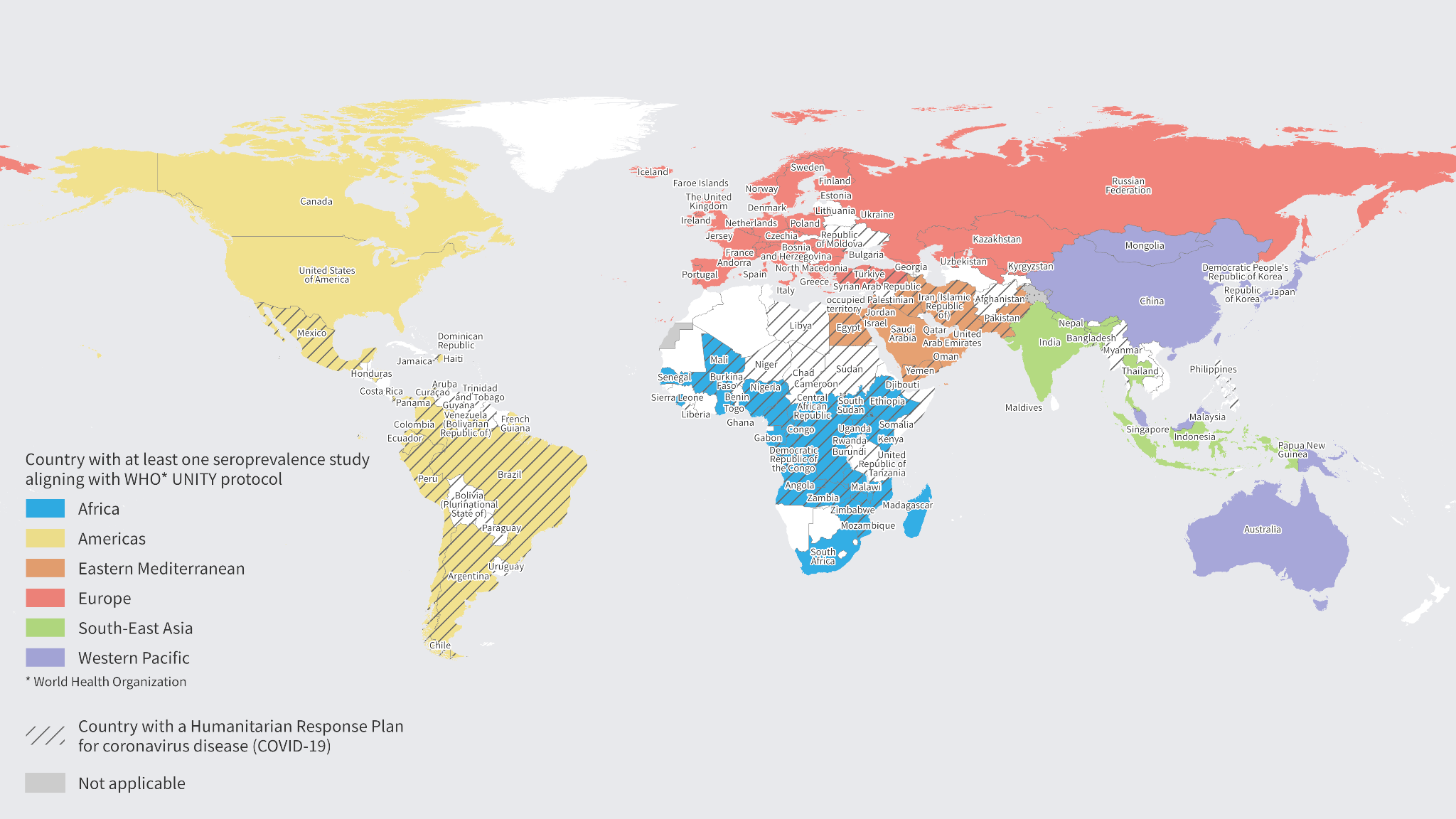 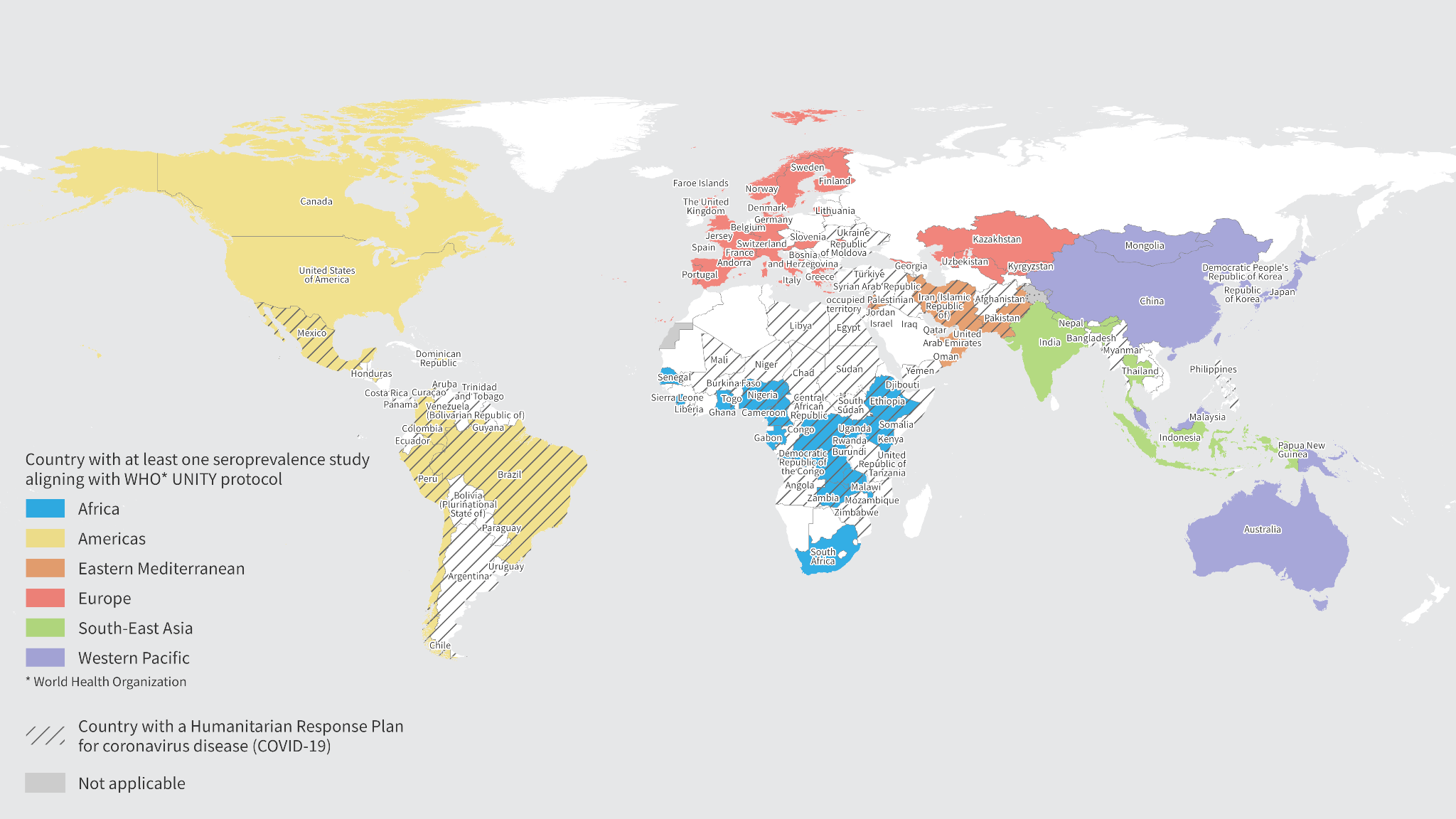 Fig A. WHO Member States with seroprevalence data identified. Top panel: MS included in descriptive analysis (dataset 0: all studies). Bottom panel: MS included in meta-analysis (sub-dataset 1: national or sub-national studies rated low and moderate risk of bias). Base layer of the map used are from ArcGIS, ESR: https://who.maps.arcgis.com/home/item.html?id=a9bedbe28edf4c4eb835b93ae3b88ce0. Terms of use for the base layer: No special restrictions or limitations on using the item's content have been provided.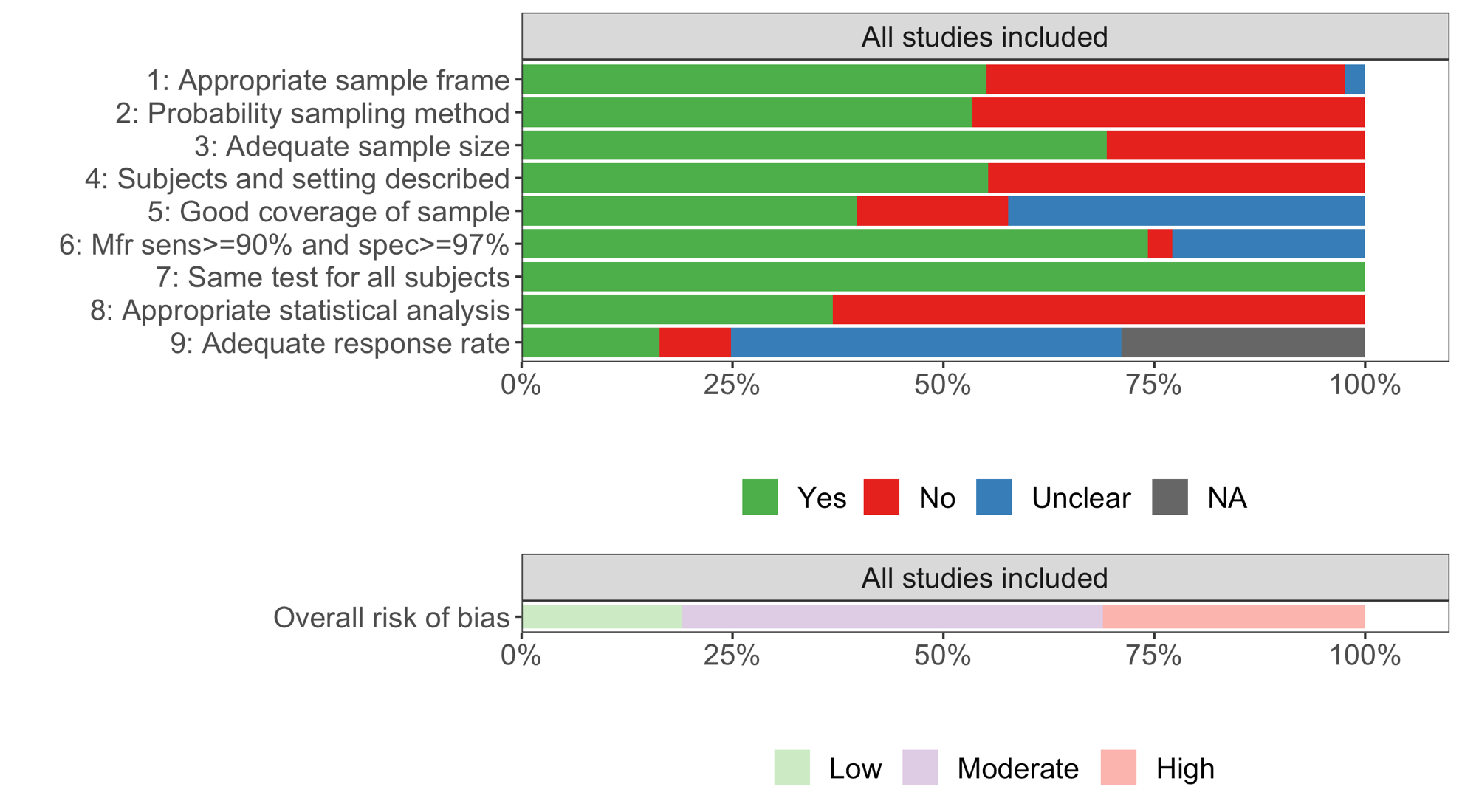 Fig B. Risk of Bias Assessment for Included Studies.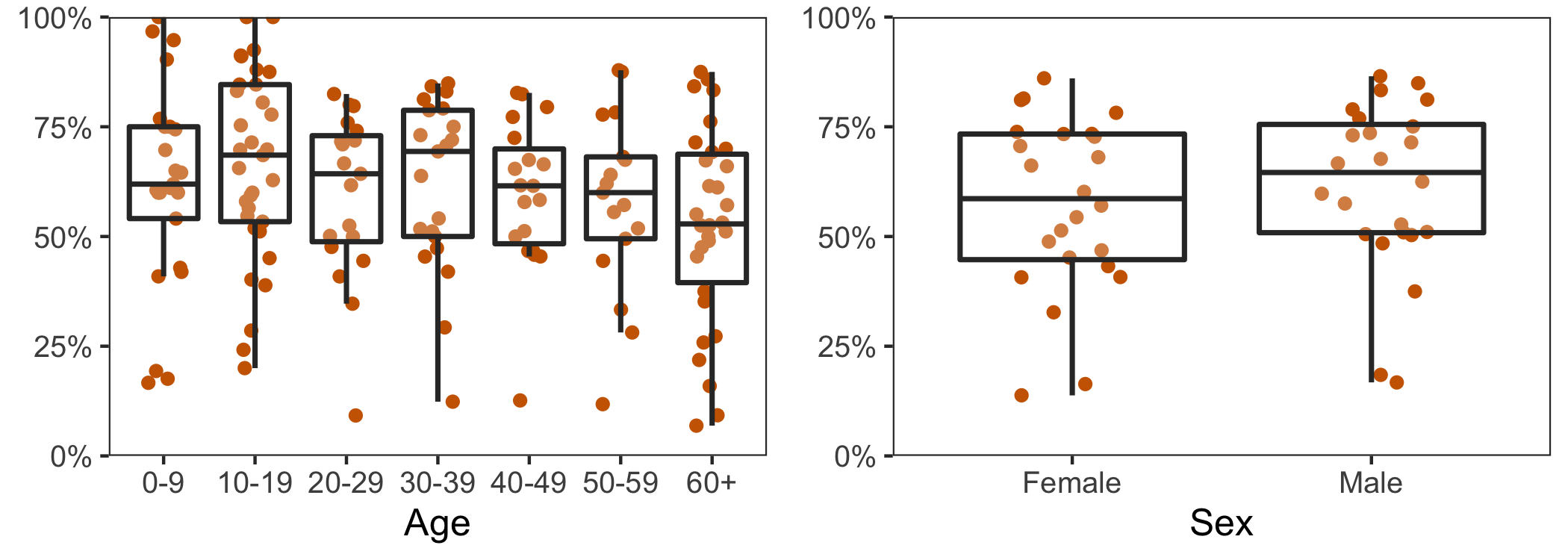 Fig C. Asymptomatic Prevalence in SEROPREV Protocol Studies by Age and Sex. The inner horizontal line and edges of the box indicate the median and interquartile range of the reported percentage of seropositives with no symptoms, while the whiskers extend from the box to the largest value no further than 1.5 times the interquartile range and indicate the spread of the data. Each point represents an individual SEROPREV protocol seroprevalence study.Section and Topic Item #Checklist item Location where item is reported TITLE TITLE TITLE Title 1Identify the report as a systematic review.TitleABSTRACT ABSTRACT ABSTRACT Abstract 2See the PRISMA 2020 for Abstracts checklist.AbstractINTRODUCTION INTRODUCTION INTRODUCTION Rationale 3Describe the rationale for the review in the context of existing knowledge.Introduction, paragraphs 1 through 4Objectives 4Provide an explicit statement of the objective(s) or question(s) the review addresses.Introduction, last paragraphMETHODS METHODS METHODS Eligibility criteria 5Specify the inclusion and exclusion criteria for the review and how studies were grouped for the syntheses.Methods, paragraphs 2 and 3; File D and E in S1 MaterialsInformation sources 6Specify all databases, registers, websites, organisations, reference lists and other sources searched or consulted to identify studies. Specify the date when each source was last searched or consulted.Methods, paragraph 1; File B in S1 MaterialsSearch strategy7Present the full search strategies for all databases, registers and websites, including any filters and limits used.File B in S1 MaterialsSelection process8Specify the methods used to decide whether a study met the inclusion criteria of the review, including how many reviewers screened each record and each report retrieved, whether they worked independently, and if applicable, details of automation tools used in the process.Methods, paragraph 2, lines 1-8Data collection process 9Specify the methods used to collect data from reports, including how many reviewers collected data from each report, whether they worked independently, any processes for obtaining or confirming data from study investigators, and if applicable, details of automation tools used in the process.Methods, paragraph 2 lines 1-8; paragraph. 4Data items 10aList and define all outcomes for which data were sought. Specify whether all results that were compatible with each outcome domain in each study were sought (e.g. for all measures, time points, analyses), and if not, the methods used to decide which results to collect.Methods, paragraph 4Data items 10bList and define all other variables for which data were sought (e.g. participant and intervention characteristics, funding sources). Describe any assumptions made about any missing or unclear information.Methods, paragraph 4; paragraph 8; File G in S1 MaterialsStudy risk of bias assessment11Specify the methods used to assess risk of bias in the included studies, including details of the tool(s) used, how many reviewers assessed each study and whether they worked independently, and if applicable, details of automation tools used in the process.Methods, paragraph 6;  File F in S1 MaterialsEffect measures 12Specify for each outcome the effect measure(s) (e.g. risk ratio, mean difference) used in the synthesis or presentation of results.Methods, paragraphs 11-14Synthesis methods13aDescribe the processes used to decide which studies were eligible for each synthesis (e.g. tabulating the study intervention characteristics and comparing against the planned groups for each synthesis (item #5)).Methods, paragraph 9Synthesis methods13bDescribe any methods required to prepare the data for presentation or synthesis, such as handling of missing summary statistics, or data conversions.Methods, paragraph 7; paragraph 9; File H in S1 MaterialsSynthesis methods13cDescribe any methods used to tabulate or visually display results of individual studies and syntheses.Methods, paragraph 12 lines 2-7Synthesis methods13dDescribe any methods used to synthesize results and provide a rationale for the choice(s). If meta-analysis was performed, describe the model(s), method(s) to identify the presence and extent of statistical heterogeneity, and software package(s) used.Methods, paragraphs 10-14Synthesis methods13eDescribe any methods used to explore possible causes of heterogeneity among study results (e.g. subgroup analysis, meta-regression).Methods, paragraph 10; lines 311-316Synthesis methods13fDescribe any sensitivity analyses conducted to assess robustness of the synthesized results.Methods, paragraph 15; File H in S1 MaterialsReporting bias assessment14Describe any methods used to assess risk of bias due to missing results in a synthesis (arising from reporting biases).N/ACertainty assessment15Describe any methods used to assess certainty (or confidence) in the body of evidence for an outcome.Methods, paragraph 13RESULTS RESULTS RESULTS Study selection 16aDescribe the results of the search and selection process, from the number of records identified in the search to the number of studies included in the review, ideally using a flow diagram.Results, paragraph 1; Fig 1Study selection 16bCite studies that might appear to meet the inclusion criteria, but which were excluded, and explain why they were excluded.N/AStudy characteristics 17Cite each included study and present its characteristics.Table A-C in S1 MaterialsRisk of bias in studies 18Present assessments of risk of bias for each included study.Table D in S1 MaterialsResults of individual studies 19For all outcomes, present, for each study: (a) summary statistics for each group (where appropriate) and (b) an effect estimate and its precision (e.g. confidence/credible interval), ideally using structured tables or plots.Table A-C in S1 MaterialsResults of syntheses20aFor each synthesis, briefly summarise the characteristics and risk of bias among contributing studies.Results, paragraph 1; Table 1; Fig B in S1 MaterialsResults of syntheses20bPresent results of all statistical syntheses conducted. If meta-analysis was done, present for each the summary estimate and its precision (e.g. confidence/credible interval) and measures of statistical heterogeneity. If comparing groups, describe the direction of the effect.Results, paragraphs 7-11, Fig 3, Fig 4, Table 2; Fig C, Table E in S1 MaterialsResults of syntheses20cPresent results of all investigations of possible causes of heterogeneity among study results.Results, paragraph 6-7, Fig 2; Table G in S1 MaterialsResults of syntheses20dPresent results of all sensitivity analyses conducted to assess the robustness of the synthesized results.Results, last paragraph; Table F in S1 MaterialsReporting biases21Present assessments of risk of bias due to missing results (arising from reporting biases) for each synthesis assessed.N/ACertainty of evidence 22Present assessments of certainty (or confidence) in the body of evidence for each outcome assessed.Results Fig 2, Fig 3, Fig 4; Table E-G in S1 MaterialsDISCUSSION DISCUSSION DISCUSSION Discussion 23aProvide a general interpretation of the results in the context of other evidence.Discussion, paragraph 2-3Discussion 23bDiscuss any limitations of the evidence included in the review.Discussion, paragraph 6Discussion 23cDiscuss any limitations of the review processes used.Discussion, paragraph 7Discussion 23dDiscuss implications of the results for practice, policy, and future research.Discussion, paragrah 8-10OTHER INFORMATIONOTHER INFORMATIONOTHER INFORMATIONRegistration and protocol24aProvide registration information for the review, including register name and registration number, or state that the review was not registered.Methods, paragraph 1, last sentence; File C in S1 MaterialsRegistration and protocol24bIndicate where the review protocol can be accessed, or state that a protocol was not prepared.Methods, paragraph 1, last sentence; File C in S1 MaterialsRegistration and protocol24cDescribe and explain any amendments to information provided at registration or in the protocol.N/ASupport25Describe sources of financial or non-financial support for the review, and the role of the funders or sponsors in the review.Funding section; Declaration of interests sectionCompeting interests26Declare any competing interests of review authors.Declaration of interests, sectionAvailability of data, code and other materials27Report which of the following are publicly available and where they can be found: template data collection forms; data extracted from included studies; data used for all analyses; analytic code; any other materials used in the review.Data availability section#Search terms1exp Coronavirus/2exp Coronavirus Infections/3(coronavirus* or corona virus* or OC43 or NL63 or 229E or HKU1 or HCoV* or ncov* or covid* or sars-cov* or sarscov* or Sars-coronavirus* or Severe Acute Respiratory Syndrome Coronavirus*).tw,kf.[EB2]4or/1-354 not ((MERS or MERS-CoV or Middle East respiratory syndrome or camel* or dromedar* or equine or coronary or coronal or covidence* or covidien or influenza virus or HIV or bovine or calves or TGEV or feline or porcine or BCoV or PED or PEDV or PDCoV or FIPV or FCoV or SADS-CoV or canine or CCov or zoonotic or avian influenza or H1N1 or H5N1 or H5N6 or IBV).mp. or (animals/ not humans/))6((pneumonia or covid* or coronavirus* or corona virus* or ncov* or 2019-ncov or sars* or virus).tw,kf. or exp pneumonia/) and Wuhan.tw,kf.7(2019-ncov* or 2019nCov* or ncov19 or ncov-19 or 2019-novel CoV or sars-cov2* or sars-cov-2* or sarscov2* or sarscov-2* or Sars-coronavirus2 or Sars-coronavirus-2 or SARS-like coronavirus* or coronavirus 2 or coronavirus2* or corona or coronavirus-19 or covid19 or covid-19 or covid 2019 or ((novel or new or nouveau) adj2 (CoV or nCoV or covid or coronavirus* or corona virus or Pandemi*2)) or ((covid or covid19* or covid-19) and pandemic*2) or (coronavirus* and pneumonia)).tw,kf.8COVID-19.rx,px,ox. or severe acute respiratory syndrome coronavirus 2.os.9or/6-8105 or 911immunoglobulins/ or antibodies/ or antibodies, blocking/ or exp antibodies, neutralizing/ or antibodies, viral/ or antigen-antibody complex/ or immune sera/ or exp immunoglobulin isotypes/ or immunoglobulin a/ or immunoglobulin d/ or immunoglobulin e/ or immunoglobulin g/ or immunoglobulin m/12serologic tests/ or complement fixation tests/ or hemagglutination inhibition tests/ or neutralization tests/13immunoassay/ or fluoroimmunoassay/ or exp immunoblotting/ or immunoenzyme techniques/ or exp enzyme-linked immunosorbent assay/ or exp enzyme-linked immunospot assay/ or immunosorbent techniques/ or serologic tests/ or complement fixation tests/ or hemagglutination inhibition tests/ or neutralization tests/ or Serology/di14(enzyme linked immunosorbent or enzyme-linked immunosorbent or ELISA or immunofluorescence or complement fixation or hemagglutination inhibition or immunoblot or western blot or neutrali*).tw,kf.15(antibod* or immunoglobulin* or immune globulin* or titer* or isotype* or IgG or IgM or IgA or neutrali* or sera or serum or serolog* or saliva).tw,kf.16or/11-1417seroepidemiologic studies/18incidence/ or prevalence/19(seroconver* or seroprevalence or sero-prevalence or seroincidence or sero-incidence or seroepidemiolog* or sero-epidemiolog*).mp.20(inciden* or prevalen* or count* or rate*).mp.21(serosurvey or sero-survey or screen* or diagnostic).mp.22(seroconver* or seroprevalence or sero-prevalence or seroincidence or sero-incidence or seroepidemiolog* or sero-epidemiolog* or inciden* or prevalen* or silent or asymptomatic or serosurvey or sero-survey).tw,kf.23or/17-212410 and (16 and 23)2510 and 152610 and 2227or/24-2628limit 27 to yr="2020-Current"29remove duplicates from 28StageStartedCompletedPreliminary searchesYesYesPiloting of the study selection processYesYesFormal screening of search results against eligibility criteriaYesNoData extractionNoNoRisk of bias (quality) assessmentNoNoData analysisNoNoUnity-alignedNot Unity-alignedStudy populationAge-stratified sample from general populationPopulations with substantial comorbidities or elevated exposure to COVID-19 Potential output and analysisSeroprevalence of antibodies to COVID-19Cumulative incidence of infection/Infection attack ratesFraction of asymptomatic infection(Case fatality ratio)Any other outcomes Study designPopulation-based, age-stratified prospective studyOne-time cross-sectional investigationRepeated cross-sectional investigation in the same geographic area (but not sampling the same individuals) Longitudinal cohort investigation with serial sampling of the same individuals each timeGeographic scopeNationalSub-nationalLocalSamplingRandom samplingConvenience samplingAbsence of sampling framework that approximates to a wider populationRecruitmentThrough new studiesThrough existing studiesInclusion criteriaGeneral populationAll individuals identified for recruitment into the investigation, irrespective of age and irrespective of acute or prior COVID-19 infection. All attempts should be made to include participants over a range of ages.High-risk group i.e. those with substantial comorbidities or elevated exposure (e.g. healthcare workers with immediate exposure to COVID-19 patients)Exclusion criteriaSuspected or confirmed acute or prior COVID-19 infection should not be excludedExclusion of study participants with suspected or confirmed acute or prior COVID-19 infection Testing methodELISAIFACLIA/CMIAMultiplex immunoassayOther comprehensively validated testUse of serological assays below sensitivity/specificity threshold. (except in humanitarian settings reporting assays that have been independently validated from either an in-house evaluation or a WHO-approved head-to-head evaluation)Ethical considerations Ethical clearance (i.e. ethical approval or exemption) prior to study implementationInformed consent No ethical clearance (including the absence of ethical exemption) Absence of informed consent CharacteristicsCriteria for inclusionPopulationHumans of any ageIf it’s a general population sample, it may include COVID-19 antigen positive persons and those with suspected disease. Study designSero-surveys – defined as the collection and testing of serum (or proxy such as oral fluid) specimens from a sample of a defined population over a specified period of time to estimate the prevalence of antibodies against SARS-CoV-2 as an indicator of immunityCross-sectional, repeated cross sectional, and cohort study designs, with serology measurements at single time points or repeated at multiple time points*Special design Include systematic reviews and meta-analysis of seroprevalence studies for the purpose of tracking evidence synthesis efforts SamplingAny sampling method Types of evidence Published or unpublished academic literature, grey literature (government or institutional reports), or media reports. Slide deck presentations were included if we could identify the person giving the presentation and the date of the presentationOutcome measuresReports a seroprevalence estimate (proportion of the population with detectable antibodies)Reports the number of participants enrolled in the study (denominator) Reports study sampling end date/weekReports the locations at which the study took places such that they could be categorized as neighbourhood, city, state/province/territory, or countryLanguagesAnyCharacteristicsCriteria for exclusionPopulationNon-human (e.g., in silico, animal, in vitro)The study only included individuals with suspected, active, or previously diagnosed with COVID-19 using PCR, antigen testing, clinical assessment, or self-assessmentThe study only included individuals vaccinated against SARS-CoV2Study designStudy designs other than cross-sectional or cohort design: case reports, case-control studies, evaluations of serological tests, study protocols, SamplingN/ATypes of evidence Multimedia sources of data (audio clips, video clips) were excluded due to the feasibility of extracting. Slide deck presentations were excluded if we could not identify the person giving the presentation and the date of the presentation Dashboards not associated with a defined serology studyOutcome measuresOnly reports incidence or prevalence of SARS-CoV-2 antigen (as opposed to antibody)Does not report study sampling end date/weekDoes not report the number of participants included in the study (sample denominator) Does not report the location at which the study took place LanguageN/AItem 1: Was the sample frame appropriate to address the target population?Item 1: Was the sample frame appropriate to address the target population?YesSample frame described and approximated the target populationNoSample frame did not approximate the target population (e.g., blood donors do not represent general population, doctors do not represent all health care providers) ExcludeSample frame not described*NotesThe term “target population” should not be taken to infer every individual from everywhere or with similar disease or exposure characteristics. Instead, give consideration to specific population characteristics in the study, including age range, gender, morbidities, medications, and other potentially influential factors. For example, a sample frame may not be appropriate to address the target population if a certain group has been used (such as those working for one organisation, or one profession) and the results then inferred to the target population (i.e. working adults). A sample frame may be appropriate when it includes almost all the members of the target population (i.e. a census, or a complete list of participants or complete registry data).Item 2: Were study participants recruited in an appropriate way?Item 2: Were study participants recruited in an appropriate way?YesProbability sampling method (simple or stratified random) or entire sample (e.g., an entire town) was usedNoNon-probability samplingExcludeSampling method not reportedItem 3: Was the sample size adequate?Item 3: Was the sample size adequate?Yes>599No<599ExcludeSample size not reported*NotesTo calculate the required sample size we used an assumed prevalence of 2.5%, which was the global average estimated by the WHO in April, 2020.1 Based on guidance by the Joanna Briggs Institute and published medical statistical recommendations we selected a precision value that was half the assumed prevalence (1.25%) [2,3]. We calculated a minimum sample size of 599 using these inputs:Sample size calculation:  Where n = sample size;Z = Z statistic for level of confidence (95%);P = expected prevalence (2.5% WHO global estimate);d = precision (1.25%)In cases where the sample size calculation was provided and the required sample for 80% power was below our threshold (n<599) but was met by the study, this item was marked as yes.  Item 4: Were the study subjects and setting described in detail?Item 4: Were the study subjects and setting described in detail?YesAverage age and distribution of gender/sex providedNoNeither age or gender/sex is provided, or only one of age and gender/sex is providedItem 5: Was data analysis conducted with sufficient coverage of the identified sample?Item 5: Was data analysis conducted with sufficient coverage of the identified sample?YesThe demographic characteristics (gender/sex, age, and ethnicity) of the sample are at least somewhat representative of the population in both the main and sub-group analysesNoThe demographic characteristics (gender/sex, age, and ethnicity) of the sample are not representative of the population in both the main and sub-group analysesUnclear Information is not provided about demographic characteristics of the sample (gender/sex, age, and ethnicity)Item 6: Were valid methods used for the identification of the condition?Item 6: Were valid methods used for the identification of the condition?YesThe serological test used met the WHO Unity Study Criteria for serological tests: sensitivity minimum 90%, specificity minimum 97% Two test algorithms with combined sensitivity >=90% and combined specificity >=97%. Calculation varies based on whether parallel or series testing was utilizedTwo test algorithms using a commercial or in-house binding assay with confirmatory testing using virus neutralization assay irrespective of combined sensitivity/specificityMultiple testing algorithms employing three or more tests using robust strategies and well performing tests including:Parallel testing with two tests followed by a third confirmatory test for discordant results. ⅔ positive is defined as true positiveSeries testing with 3 tests (⅔ positive for true seropositive)Parallel testing with 3 tests (At least one positive tests and no negative tests)NoThe serological test used did not meet the WHO Unity Study Criteria for serological tests: sensitivity minimum 90%, specificity minimum 97% The combined sensitivity and specificity for the two test algorithm is below the thresholdComplex multiple test algorithms without a rational or robust strategyExcludeTest sensitivity and specificity not reportedItem 7: Was the condition measured in a standard, reliable way for all participants?Item 7: Was the condition measured in a standard, reliable way for all participants?YesThe same serology test was used for all participantsNoDifferent serology tests were used for participantsUnclearNo details were provided about which participants received which serology testsItem 8: Was there appropriate statistical analysis?Item 8: Was there appropriate statistical analysis?YesDoes all of the following: corrects for test characteristics, corrects for population characteristics or the sample is somewhat representative of the population (probability sampling), and provides the information necessary to determine the numerator, denominator, prevalence estimate, and confidence interval.NoDoes not correct for population characteristics and the sample is not likely representative of the population (non-probability sampling), does not correct for test or provide the information necessary to correct for test characteristics, or does not provide the information necessary to determine the numerator, denominator, prevalence estimate, and confidence interval.Item 9: Was the response rate adequate, and if not, was the low response rate managed appropriately?Item 9: Was the response rate adequate, and if not, was the low response rate managed appropriately?YesResponse rate > 60% or the demographics of the sample were a reasonable match to those of the target populationNoResponse rate < 60% and the demographics of the sample were not a reasonable match to those of the target populationUnclearResponse rate not provided and it was unclear if the demographics of the sample differed from the target populationN/AResponse rate not applicable (e.g., blood donors, residual sera)Item 10: Overall risk of biasItem 10: Overall risk of biasLowThe estimates are very likely correct for the target population. To obtain a low risk of bias classification, all criteria must be met or departures from the criteria must be minimal and unlikely to impact on the validity and reliability of the prevalence estimate. These include sample sizes that are just below the threshold when all other criteria are met, reporting only some of characteristics of the sample, test characteristics below the threshold but corrections for the test performance, and response rates that are just below the threshold in the context of probability based sampling of an appropriate sampling frame with population weighted seroprevalence estimates.ModerateThe estimates are likely correct for the target population. To obtain a moderate risk of bias classification, most criteria must be met and departures from the criteria are likely to have only a small impact on the validity and reliability of the prevalence estimates.HighThe estimates are not likely correct for the target population. To obtain a high risk of bias, many criteria must not be met or departures from criteria are likely to have a major impact on the validity and reliability of the prevalence estimates.Unclear There was insufficient information to assess the risk of bias.Geographic scopeDefinitionsNationalResearch was conducted across multiple regions within a countrySub-nationalResearch was conducted across multiple sub-regions or municipalities within the same state or province.LocalResearch was conducted in a single county, municipality, or neighborhood.Sample FramesDefinitionsHousehold and community samples/samples from existing surveillance programsPopulation based studies with community or house-hold based surveys derived from nonspecific members of the general population (including members selected from previously established population surveys)Blood donors Retention samples that have already been taken from banked blood derived from blood donation practices; or samples that are taken from individuals who have donated blood.Residual seraSamples that have already been taken in health care settings for a variety of reasons other than COVID serological testing; or general groups of non-COVID patients attending healthcare that do not solely belong to a specific patient populationPregnant or parturient womenSamples that have already been taken from pregnant women during routine pregnancy trimester screening; or samples taken from or parturient women. Persons living in slumsSamples taken from people residing in slum dwellings.Representative patient populationPatient population groups where the health condition is common/endemic enough for it to constitute a meaningful sample of the general population (Malaria, HIV)Multiple general populationsSamples that are composed of multiple distinct above-described populations with a single pooled seroprevalence estimate. Sampling methodDefinitionsConvenience Non-probability sampling based on convenient sources of specimens. The sampling method should still have a clear and defined sample frame (i.e., advertisements in public spaces are not included)SequentialNon-probability sampling based on entire sampling performed within a self-determined time interval. The sampling method should still have a clear and defined sample frame, and is often drawn from convenience samples. Stratified non-probability (Quota)Non-probability sampling based on groupings of similar units. Groupings are then sampled in a non-randomized fashion, wherein nonresponders may be also ignored and replaced ProbabilityProbability sampling based on randomized sampling methods wherein all individuals have an equal probability of being selected. Serological assaysDefinitions [3]MultiplexAssay that simultaneously detects presence of antibodies against multiple viral antigens (i.e., spike, nucleocapsid, envelope).Rapid diagnostic testPoint-of-care diagnostic platform that can be used and evaluated directly at the testing site. Typical features include short turnaround time (<15 minutes), low cost, easy interpretation of results (typically binary), and ease of use with minimal training.ELISAEnzyme linked immunosorbent assay: Wells coated with the viral antigen of interest. After the formation of immune complexes, an enzyme-linked secondary antibody followed by the enzyme’s substrate are added, which results in chemical modification of the substrate in the presence of immune complexes, which is measured colorimetrically through spectroscopy. The relative light absorption at a particular wavelength is directly proportional to the amount of labeled complexes present.CLIAChemiluminescent immunoassay (includes chemiluminescent microparticle immunoassays [CMIA]): Stationary solid particles or wells coated with the viral antigen of interest. After the formation of immune complexes, substrate is added which results in generation of light, the intensity of which is directly proportional to the amount of labeled complexes present.IFAImmunofluorescence assay. Antibodies bind to the SARS-CoV-2 protein of interest. Fluorescent dyes are coupled to these immune complexes in order to visualize the protein of interest using microscopy or flow cytometryLFIALateral flow immunoassay: A liquid sample containing the analyte of interest moves without the assistance of external forces (capillary action) through various zones of polymeric strips. Antibodies of interest can bind to immobilized antigen of interest in various zones. A secondary reporter antibody (typically functionalized with gold nanoparticles) then binds to these immune complexes resulting in visual band formation for interpretation.Neutralization assayHeat treated, inactivated serum is added to cell culture (typically Vero E6 cells). Presence of neutralizing antibodies against SARS-CoV-2 is measured by the extent of binding inhibition in cell culture inoculated with the virus     . Quantification is determined by the serum dilutions needed to prevent cytopathic effects in the cell monolayer.Country (Location)Author (Organization)Sampling Dates (YMD)Geographic scopeOverall risk of biasSample sizeAgeSexSampling methodSample frameSeroprevalence (95% CI)Test Manufacturers - Isotypes - NamesTest Sens, SpecSens, Spec SourceCameroon - HRPTiffany Harris (ICAP at Columbia University)[1]2020-10-20 - 2020-12-16NationalModerate9,332Multiple groupsAllConvenienceHousehold and community samples10.5% (95% CI 9.1-12%)Abbott Laboratories - IgG - Abbott Architect SARS-CoV-2 IgG,Beijing Wantai Biological - IgG IgM IgA - Wantai SARS-CoV-2 Total Ab ELISA0.957, 1Complex test algorithm: Manual calculationEthiopia - HRPEnyew Birru Tadesse (Federal Ministry of Health)[2]2020-06-24 - 2020-07-08NationalLow16,932Multiple groupsAllProbabilityHousehold and community samples1.9%Abbott Laboratories - IgG - Abbott Architect SARS-CoV-2 IgG0.99, 1Validated by manufacturerGabonDr Paulin ESSONE NDONG, Pr Edgar Brice NGOUNGOU, Pr Ayola Akim ADEGNIKA (Laboratoire National de Santé Publique, CIRMF, CERMEL, Laboratoire CHUMEFJE, Laboratoire Bactério-virologie USS)[3]2021-11-28 - 2021-12-20NationalModerate3,659Multiple groupsAllProbabilityHousehold and community samples86.8% (95% CI 85.6-87.9%)Beijing Wantai Biological - IgG IgM IgA - Wantai SARS-CoV-2 Total Ab ELISA0.967, 0.975Validated by manufacturerGhanaIrene Owusu Donkor (Noguchi Memorial Institute for Medical Rsearch)[4]2021-12-12 - 2021-12-19NationalModerate1,027Multiple groupsAllProbabilityHousehold and community samples86.7% (95% CI 84.4-88.7%)Beijing Wantai Biological - IgG IgM IgA - Wantai SARS-CoV-2 Total Ab ELISA0.967, 0.975Validated by manufacturerGhanaIrene Owusu Donkor (Noguchi Memorial Institute for Medical Rsearch)[4]2021-07-01 - 2021-07-29NationalModerate2,275Multiple groupsAllProbabilityHousehold and community samples66.9% (95% CI 64.9-68.8%)Beijing Wantai Biological - IgG IgM IgA - Wantai SARS-CoV-2 Total Ab ELISA0.967, 0.975Validated by manufacturerGhanaIrene Owusu Donkor (Noguchi Memorial Institute for Medical Rsearch)[4]2021-05-03 - 2021-06-30NationalModerate2,234Multiple groupsAllProbabilityHousehold and community samples65.9% (95% CI 63.9-67.9%)Beijing Wantai Biological - IgG IgM IgA - Wantai SARS-CoV-2 Total Ab ELISA0.967, 0.975Validated by manufacturerGhanaIrene Owusu Donkor (Noguchi Memorial Institute for Medical Rsearch)[4]2021-02-13 - 2021-02-23NationalModerate401Multiple groupsAllProbabilityHousehold and community samples29.4% (95% CI 25-34.2%)Beijing Wantai Biological - IgG IgM IgA - Wantai SARS-CoV-2 Total Ab ELISA0.967, 0.975Validated by manufacturerKenya - HRPSophie Uyoga (KEMRI-Wellcome Trust Research Programme)[5]2021-01-03 - 2021-03-15NationalModerate3,018Multiple groupsAllConvenienceBlood donors45.3%NA - IgG - Author designed (ELISA) -Spike0.927, 0.99Validated by independent authors/third party/non-developersKenya - HRPIfedayo M. O. Adetifa (KEMRI-Wellcome Trust Research Programme)[6]2020-08-20 - 2020-09-30NationalModerate3,723Adults (18-64 years)AllSequentialBlood donors9.1%NA - IgG - Author designed (ELISA) -Spike0.927, 0.99Validated by independent authors/third party/non-developersMalawiKondwani Jambo (Malawi-Liverpool-Wellcome Trust Clinical Research programme, Liverpool School of Tropical Medicine)[7]2021-07-01 - 2021-07-31NationalLow288Multiple groupsAllProbabilityBlood donors70.1%Beijing Wantai Biological - IgG IgM IgA - Wantai SARS-CoV-2 Total Ab ELISA,Omega diagnostics - IgG - COVID-19 IgG ELISA0.928, 1Complex test algorithm: Manual calculationMalawiKondwani Jambo (Malawi-Liverpool-Wellcome Trust Clinical Research programme, Liverpool School of Tropical Medicine)[7]2021-06-01 - 2021-06-30NationalLow319Multiple groupsAllProbabilityBlood donors61.8%Beijing Wantai Biological - IgG IgM IgA - Wantai SARS-CoV-2 Total Ab ELISA,Omega diagnostics - IgG - COVID-19 IgG ELISA0.928, 1Complex test algorithm: Manual calculationMalawiKondwani Jambo (Malawi-Liverpool-Wellcome Trust Clinical Research programme, Liverpool School of Tropical Medicine)[7]2021-05-01 - 2021-05-31NationalLow298Multiple groupsAllProbabilityBlood donors63.6%Beijing Wantai Biological - IgG IgM IgA - Wantai SARS-CoV-2 Total Ab ELISA,Omega diagnostics - IgG - COVID-19 IgG ELISA0.928, 1Complex test algorithm: Manual calculationMalawiKondwani Jambo (Malawi-Liverpool-Wellcome Trust Clinical Research programme, Liverpool School of Tropical Medicine)[7]2021-04-01 - 2021-04-30NationalLow296Multiple groupsAllProbabilityBlood donors64.7%Beijing Wantai Biological - IgG IgM IgA - Wantai SARS-CoV-2 Total Ab ELISA,Omega diagnostics - IgG - COVID-19 IgG ELISA0.928, 1Complex test algorithm: Manual calculationMalawiKondwani Jambo (Malawi-Liverpool-Wellcome Trust Clinical Research programme, Liverpool School of Tropical Medicine)[7]2021-03-01 - 2021-03-31NationalLow298Multiple groupsAllProbabilityBlood donors53.1%Beijing Wantai Biological - IgG IgM IgA - Wantai SARS-CoV-2 Total Ab ELISA,Omega diagnostics - IgG - COVID-19 IgG ELISA0.928, 1Complex test algorithm: Manual calculationMalawiKondwani Jambo (Malawi-Liverpool-Wellcome Trust Clinical Research programme, Liverpool School of Tropical Medicine)[7]2021-02-01 - 2021-02-28NationalLow365Multiple groupsAllProbabilityBlood donors53.1%Beijing Wantai Biological - IgG IgM IgA - Wantai SARS-CoV-2 Total Ab ELISA,Omega diagnostics - IgG - COVID-19 IgG ELISA0.928, 1Complex test algorithm: Manual calculationMalawiKondwani Jambo (Malawi-Liverpool-Wellcome Trust Clinical Research programme, Liverpool School of Tropical Medicine)[7]2021-01-01 - 2021-01-31NationalLow303Multiple groupsAllProbabilityBlood donors26.7%Beijing Wantai Biological - IgG IgM IgA - Wantai SARS-CoV-2 Total Ab ELISA,Omega diagnostics - IgG - COVID-19 IgG ELISA0.928, 1Complex test algorithm: Manual calculationMalawiKondwani Jambo (Malawi-Liverpool-Wellcome Trust Clinical Research programme, Liverpool School of Tropical Medicine)[7]2020-12-01 - 2020-12-31NationalLow263Multiple groupsAllProbabilityBlood donors11%Beijing Wantai Biological - IgG IgM IgA - Wantai SARS-CoV-2 Total Ab ELISA,Omega diagnostics - IgG - COVID-19 IgG ELISA0.928, 1Complex test algorithm: Manual calculationMalawiKondwani Jambo (Malawi-Liverpool-Wellcome Trust Clinical Research programme, Liverpool School of Tropical Medicine)[7]2020-11-01 - 2020-11-30NationalLow365Multiple groupsAllProbabilityBlood donors10.5%Beijing Wantai Biological - IgG IgM IgA - Wantai SARS-CoV-2 Total Ab ELISA,Omega diagnostics - IgG - COVID-19 IgG ELISA0.928, 1Complex test algorithm: Manual calculationMalawiMatthews Kagoli/Joe Theu (Public Health Institute of Malawi(PHIM) MOH)[8]2020-10-14 - 2020-12-08NationalLow4,261Multiple groupsAllProbabilityHousehold and community samples7.8%Beijing Wantai Biological - IgG IgM IgA - Wantai SARS-CoV-2 Total Ab ELISA0.967, 0.975Validated by manufacturerMalawiKondwani Jambo (Malawi-Liverpool-Wellcome Trust Clinical Research programme, Liverpool School of Tropical Medicine)[7]2020-10-01 - 2020-10-31NationalLow324Multiple groupsAllProbabilityBlood donors21.1%Beijing Wantai Biological - IgG IgM IgA - Wantai SARS-CoV-2 Total Ab ELISA,Omega diagnostics - IgG - COVID-19 IgG ELISA0.928, 1Complex test algorithm: Manual calculationMalawiKondwani Jambo (Malawi-Liverpool-Wellcome Trust Clinical Research programme, Liverpool School of Tropical Medicine)[7]2020-09-01 - 2020-09-30NationalLow309Multiple groupsAllProbabilityBlood donors13%Beijing Wantai Biological - IgG IgM IgA - Wantai SARS-CoV-2 Total Ab ELISA,Omega diagnostics - IgG - COVID-19 IgG ELISA0.928, 1Complex test algorithm: Manual calculationMalawiKondwani Jambo (Malawi-Liverpool-Wellcome Trust Clinical Research programme, Liverpool School of Tropical Medicine)[7]2020-08-01 - 2020-08-31NationalLow192Multiple groupsAllProbabilityBlood donors9.9%Beijing Wantai Biological - IgG IgM IgA - Wantai SARS-CoV-2 Total Ab ELISA,Omega diagnostics - IgG - COVID-19 IgG ELISA0.928, 1Complex test algorithm: Manual calculationMalawiKondwani Jambo (Malawi-Liverpool-Wellcome Trust Clinical Research programme, Liverpool School of Tropical Medicine)[7]2020-07-01 - 2020-07-31NationalLow204Multiple groupsAllProbabilityBlood donors8.2%Beijing Wantai Biological - IgG IgM IgA - Wantai SARS-CoV-2 Total Ab ELISA,Omega diagnostics - IgG - COVID-19 IgG ELISA0.928, 1Complex test algorithm: Manual calculationMalawiKondwani Jambo (Malawi-Liverpool-Wellcome Trust Clinical Research programme, Liverpool School of Tropical Medicine)[7]2020-06-01 - 2020-06-30NationalLow242Multiple groupsAllProbabilityBlood donors1.4%Beijing Wantai Biological - IgG IgM IgA - Wantai SARS-CoV-2 Total Ab ELISA,Omega diagnostics - IgG - COVID-19 IgG ELISA0.928, 1Complex test algorithm: Manual calculationMalawiKondwani Jambo (Malawi-Liverpool-Wellcome Trust Clinical Research programme, Liverpool School of Tropical Medicine)[7]2020-05-01 - 2020-05-31NationalLow194Multiple groupsAllProbabilityBlood donors1.1%Beijing Wantai Biological - IgG IgM IgA - Wantai SARS-CoV-2 Total Ab ELISA,Omega diagnostics - IgG - COVID-19 IgG ELISA0.928, 1Complex test algorithm: Manual calculationMalawiKondwani Jambo (Malawi-Liverpool-Wellcome Trust Clinical Research programme, Liverpool School of Tropical Medicine)[7]2020-04-01 - 2020-04-30NationalLow205Multiple groupsAllProbabilityBlood donors0.5%Beijing Wantai Biological - IgG IgM IgA - Wantai SARS-CoV-2 Total Ab ELISA,Omega diagnostics - IgG - COVID-19 IgG ELISA0.928, 1Complex test algorithm: Manual calculationMalawiKondwani Jambo (Malawi-Liverpool-Wellcome Trust Clinical Research programme, Liverpool School of Tropical Medicine)[7]2020-01-01 - 2020-01-31NationalLow227Multiple groupsAllProbabilityBlood donors0%Beijing Wantai Biological - IgG IgM IgA - Wantai SARS-CoV-2 Total Ab ELISA,Omega diagnostics - IgG - COVID-19 IgG ELISA0.928, 1Complex test algorithm: Manual calculationMalawiKondwani Jambo (Malawi-Liverpool-Wellcome Trust Clinical Research programme, Liverpool School of Tropical Medicine)[7]2020-02-01 - 2020-02-29NationalLow194Multiple groupsAllProbabilityBlood donors0.3%Beijing Wantai Biological - IgG IgM IgA - Wantai SARS-CoV-2 Total Ab ELISA,Omega diagnostics - IgG - COVID-19 IgG ELISA0.928, 1Complex test algorithm: Manual calculationMalawiKondwani Jambo (Malawi-Liverpool-Wellcome Trust Clinical Research programme, Liverpool School of Tropical Medicine)[7]2020-03-01 - 2020-03-31NationalLow199Multiple groupsAllProbabilityBlood donors0.5%Beijing Wantai Biological - IgG IgM IgA - Wantai SARS-CoV-2 Total Ab ELISA,Omega diagnostics - IgG - COVID-19 IgG ELISA0.928, 1Complex test algorithm: Manual calculationNigeria - HRPOlatunji Kolawole (Ministerial Expert Advisory Committee on COVID-19- Health Sector Response)[9]2021-06-29 - 2021-08-31NationalModerate4,904Multiple groupsAllProbabilityResidual sera78.9% (95% CI 77.7-80%)Beijing Wantai Biological - IgG IgM IgA - Wantai SARS-CoV-2 Total Ab ELISA0.967, 0.975Validated by manufacturerSenegalCheikh Talla (Institut Pasteur de Dakar)[10]2020-10-25 - 2020-11-26NationalLow1,422Multiple groupsAllProbabilityHousehold and community samples27.9%Omega diagnostics - IgG - COVID-19 IgG ELISA,ID.Vet - IgG - ID Screen,Beijing Wantai Biological - IgG, IgM, IgA - Wantai SARS-CoV-2 Total Ab ELISAN/AComplex test algorithm: Manual reviewSierra Leone - HRPMohamed Bailor Barrie (Harvard Medical School)[11]2021-03-01 - 2021-03-31NationalLow1,893Multiple groupsAllProbabilityHousehold and community samples2.8%Hangzhou Biotest Biotech Co. Ltd - IgG, IgM - RightSign COVID-19 IgG/IgM Rapid Test Cassette0.914, 1Validated by manufacturerSouth AfricaNicole Wolter (National Health Laboratory Service)[12]2021-04-01 - 2021-04-30NationalModerate1,849Multiple groupsAllProbabilityMultiple general populations47.2%Beijing Wantai Biological - IgG, IgM, IgA - Wantai SARS-CoV-2 Total Ab ELISA,Roche Diagnostics - IgG, IgM, IgA - Elecsys  Anti‐SARS‐CoV‐2 (N)1, 0.97Complex test algorithm: Manual calculationSouth AfricaMarion Vermeulen (South African National Blood Service)[13]2021-01-15 - 2021-05-15NationalModerate16,762Multiple groupsAllSequentialBlood donors47.4%Roche Diagnostics - IgG, IgM, IgA - Elecsys  Anti‐SARS‐CoV‐2 (N)1, 0.995Validated by manufacturerTogo - HRPDidier K Ekouevi (Université de Lomé)[14]2021-05-05 - 2021-06-30NationalLow7,593Multiple groupsAllProbabilityHousehold and community samples61.8%Beijing Wantai Biological - IgG IgM IgA - Wantai SARS-CoV-2 Total Ab ELISA0.967, 0.975Validated by manufacturerUganda - HRPDr. Henry Kyobe Bosa (Ministry of Health/ UPDF)[15]2021-03-14 - 2021-03-28NationalModerate7,029Multiple groupsAllProbabilityHousehold and community samples15.6% (95% CI 14.7-16.4%)Hangzhou Biotest Biotech Co. Ltd - IgG IgM - RightSign COVID-19 IgG/IgM Rapid Test Cassette0.914, 1Validated by manufacturerZambia - HRPJonas Z Hines (US Centers for Disease Control and Prevention)[16]2020-07-02 - 2020-07-31NationalModerate1,657Multiple groupsAllConvenienceResidual sera5.3%EUROIMMUN - IgG - Anti-SARS-CoV-2 ELISA IgG0.9, 1Validated by manufacturerZambia - HRPLloyd B Mulenga (Zambia Ministry of Health)[17]2020-07-04 - 2020-07-27NationalLow2,704Multiple groupsAllProbabilityHousehold and community samples2.1%EUROIMMUN - IgG - Anti-SARS-CoV-2 ELISA IgG0.9, 1Validated by manufacturerCountry (Location)Author (Organization)Sampling Dates (YMD)Geographic scopeOverall risk of biasSample sizeAgeSexSampling methodSample frameSeroprevalence (95% CI)Test Manufacturers - Isotypes - NamesTest Sens, SpecSens, Spec SourceBrazil - HRPFernando C Barros (Universidade Federal de Pelotas)[18]2020-05-14 - 2020-06-23NationalModerate89,362Multiple groupsAllProbabilityHousehold and community samples2.3%Guangzhou Wondfo Biotech Co. Ltd - IgG, IgM, IgA - Wondfo SARS-CoV-2 Antibody Test0.864, 0.996Validated by manufacturerColombia - HRPMarcela Mercado-Reye (Instituto Nacional de Salud)[19]2020-09-21 - 2020-12-11NationalModerate17,863Multiple groupsAllProbabilityHousehold and community samples32.5%Siemens - IgG, IgM, IgA - ADVIA Centaur Immunoassay System0.86, 0.99Validated by independent authors/third party/non-developersDominican Republic - HRPRobert Paulino Ramirez (Universidad Iberoamericana)[20]2020-04-15 - 2020-06-15NationalModerate12,897Multiple groupsAllProbabilityHousehold and community samples5.5%GenBody Inc. - IgG, IgM - GenBody COVID-19 IgM/IgG0.893, 0.959Validated by manufacturerHondurasMario Rene Mejia Nunez (Colegio Médico)[21]2020-06-16 - 2020-06-23NationalModerate792Multiple groupsAllProbabilityHousehold and community samples6.2%NA - - Not reported/ Unable to specify0.934, 0.977Validated by manufacturersMexico - HRPMiguel Fernández-Rojas (Salud Digna A.C.)[22]2020-07-05 - 2020-12-31NationalModerate522,690Multiple groupsAllSequentialResidual sera32.8%Roche Diagnostics - IgG, IgM, IgA - Elecsys  Anti‐SARS‐CoV‐2 (Type Unknown)0.995, 0.998Validated by manufacturersMexico - HRPFrancisco Canto-Osorio (Instituto Nacional de Salud Públic)[23]2020-08-15 - 2020-11-15NationalLow944Children and Youth (0-17 years)AllProbabilityHousehold and community samples18.7%Roche Diagnostics - IgG, IgM, IgA - Elecsys  Anti‐SARS‐CoV‐2 (N)1, 0.995Validated by manufacturerMexico - HRPFrancisco Canto-Osorio (Instituto Nacional de Salud Públic)[23]2020-08-15 - 2020-11-15NationalLow858Children and Youth (0-17 years)AllProbabilityHousehold and community samples26.7%Roche Diagnostics - IgG, IgM, IgA - Elecsys  Anti‐SARS‐CoV‐2 (N)1, 0.995Validated by manufacturerMexico - HRPAna Basto-Abreu (National Institute of Public Health)[24]2020-08-15 - 2020-11-15NationalModerate9,463Multiple groupsAllProbabilityHousehold and community samples24.9%Roche Diagnostics - IgG, IgM, IgA - Elecsys  Anti‐SARS‐CoV‐2 (N)1, 0.995Validated by manufacturerCanadaCanadian Blood Service (Canadian Blood Services )[25]2022-04-08 - 2022-04-15NationalModerate7,908Multiple groupsAllSequentialBlood donors35.3%Roche Diagnostics - IgG, IgM, IgA - Elecsys  Anti‐SARS‐CoV‐2 (N)1, 0.995Validated by manufacturerCanadaCanadian Blood Services (Canadian Blood Services )[26]2022-01-01 - 2022-01-31NationalModerate32,505Multiple groupsAllSequentialBlood donors97.7%Roche Diagnostics - IgG, IgM, IgA - Elecsys  Anti‐SARS‐CoV‐2 (S)0.988, 1Validated by manufacturerCanadaCanadian Blood Services (Canadian Blood Services )[27]2021-12-14 - 2021-12-30NationalModerate16,816Multiple groupsAllSequentialBlood donors97.3%Roche Diagnostics - IgG, IgM, IgA - Elecsys  Anti‐SARS‐CoV‐2 (S)0.988, 1Validated by manufacturerCanadaCanadian Blood Services (Canadian Blood Services )[28]2021-11-13 - 2021-11-24NationalLow9,018Multiple groupsAllProbabilityBlood donors97.3%Roche Diagnostics - IgG, IgM, IgA - Elecsys  Anti‐SARS‐CoV‐2 (S)0.988, 1Validated by manufacturerCanadaCanadian Blood Services (Canadian Blood Services )[29]2021-10-14 - 2021-10-23NationalLow9,627Multiple groupsAllProbabilityBlood donors96.6%Roche Diagnostics - IgG, IgM, IgA - Elecsys  Anti‐SARS‐CoV‐2 (S)0.988, 1Validated by manufacturerCanadaCanadian Blood Services (Canadian Blood Services )[30]2021-09-14 - 2021-09-24NationalLow9,363Multiple groupsAllProbabilityBlood donors95.9%Roche Diagnostics - IgG, IgM, IgA - Elecsys  Anti‐SARS‐CoV‐2 (S)0.988, 1Validated by manufacturerCanadaCanadian Blood Services (Canadian Blood Services )[31]2021-08-15 - 2021-08-26NationalLow9,109Multiple groupsAllProbabilityBlood donors95%Roche Diagnostics - IgG, IgM, IgA - Elecsys  Anti‐SARS‐CoV‐2 (S)0.988, 1Validated by manufacturerCanadaCanadian Blood Services (Canadian Blood Services )[32]2021-07-14 - 2021-07-23NationalLow8,457Multiple groupsAllProbabilityBlood donors93.6%Roche Diagnostics - IgG, IgM, IgA - Elecsys  Anti‐SARS‐CoV‐2 (S)0.988, 1Validated by manufacturerCanadaCanadian Blood Services (Canadian Blood Services)[33]2021-06-14 - 2021-06-29NationalModerate16,884Multiple groupsAllSequentialBlood donors89.7%Roche Diagnostics - IgG, IgM, IgA - Elecsys  Anti‐SARS‐CoV‐2 (S)0.988, 1Validated by manufacturerCanadaCanadian Blood Services (Canadian Blood Services)[34]2021-05-08 - 2021-06-04NationalModerate17,001Multiple groupsAllSequentialBlood donors63.3%Roche Diagnostics - IgG, IgM, IgA - Elecsys  Anti‐SARS‐CoV‐2 (S)0.988, 1Validated by manufacturerCanadaCanadian Blood Services (Canadian Blood Services)[35]2021-04-13 - 2021-04-30NationalModerate16,931Multiple groupsAllSequentialBlood donors26.9%Roche Diagnostics - IgG, IgM, IgA - Elecsys  Anti‐SARS‐CoV‐2 (S)0.988, 1Validated by manufacturerCanadaCanadian Blood Services (Canadian Blood Services)[36]2021-02-27 - 2021-03-13NationalModerate16,873Multiple groupsAllSequentialBlood donors10.1%Roche Diagnostics - IgG, IgM, IgA - Elecsys  Anti‐SARS‐CoV‐2 (S)0.988, 1Validated by manufacturerCanadaCanadian Blood Services (Canadian Blood Services)[37]2021-01-01 - 2021-01-27NationalModerate33,400Multiple groupsAllSequentialBlood donors3.2%Roche Diagnostics - IgG, IgM, IgA - Elecsys  Anti‐SARS‐CoV‐2 (S)0.988, 1Validated by manufacturerCanadaCanadian Blood Services (Canadian Blood Services)[38]2020-12-10 - 2020-12-23NationalModerate16,961Multiple groupsAllSequentialBlood donors1.4%Abbott Laboratories - IgG - Abbott Architect SARS-CoV-2 IgG0.99, 1Validated by manufacturerCanadaCanadian Blood Services (Canadian Blood Services)[38]2020-11-07 - 2020-11-25NationalModerate17,049Multiple groupsAllSequentialBlood donors1.5%Abbott Laboratories - IgG - Abbott Architect SARS-CoV-2 IgG0.99, 1Validated by manufacturerCanadaCanadian Blood Services (Canadian Blood Services)[38]2020-10-12 - 2020-10-31NationalModerate16,811Multiple groupsAllSequentialBlood donors0.9%Abbott Laboratories - IgG - Abbott Architect SARS-CoV-2 IgG0.99, 1Validated by manufacturerCanadaSahar Saeed (Canadian Blood Services)[39]2020-05-09 - 2020-07-21NationalModerate74,642Multiple groupsAllProbabilityBlood donors0.7%Abbott Laboratories - IgG - Abbott Architect SARS-CoV-2 IgG0.99, 1Validated by manufacturerChile - HRPPablo Vial (Universidad del Desarrollo)[40]2020-09-25 - 2020-11-25NationalLow2,493Multiple groupsAllProbabilityHousehold and community samples10.4%Roche Diagnostics - IgG, IgM, IgA - Elecsys  Anti‐SARS‐CoV‐2 (S),Zhuhai Livzon Diagnostics Inc - IgG, IgM - 2019-nCoV IgG/IgM Antibody Detection Kit0.999, 0.992Complex test algorithm: Manual calculationUnited States of AmericaRoger Dodd (American Red Cross)[41]2021-06-18 - 2021-06-25NationalModerate45,966Multiple groupsAllConvenienceBlood donors90.1%Ortho Clinical Diagnostics Inc. - IgG, IgM, IgA - VITROS Immunodiagnostic Products Anti-SARS-CoV-2 Total1, 1Validated by manufacturerUnited States of AmericaJefferson Jones (Vitalant Research Institute)[42]2021-05-01 - 2021-05-31NationalModerate134,949Multiple groupsAllProbabilityBlood donors83.3%Ortho Clinical Diagnostics Inc. - IgG, IgM, IgA - VITROS Immunodiagnostic Products Anti-SARS-CoV-2 Total,Roche Diagnostics - IgG, IgM, IgA - Elecsys  Anti‐SARS‐CoV‐2 (N)1, 0.995Complex test algorithm: Manual calculationUnited States of AmericaJefferson Jones (Vitalant Research Institute)[42]2021-04-01 - 2021-04-30NationalModerate134,510Multiple groupsAllProbabilityBlood donors71.4%Ortho Clinical Diagnostics Inc. - IgG, IgM, IgA - VITROS Immunodiagnostic Products Anti-SARS-CoV-2 Total,Roche Diagnostics - IgG, IgM, IgA - Elecsys  Anti‐SARS‐CoV‐2 (N)1, 0.995Complex test algorithm: Manual calculationUnited States of AmericaJefferson Jones (Vitalant Research Institute)[42]2021-03-01 - 2021-03-31NationalModerate134,557Multiple groupsAllProbabilityBlood donors49.2%Ortho Clinical Diagnostics Inc. - IgG, IgM, IgA - VITROS Immunodiagnostic Products Anti-SARS-CoV-2 Total,Roche Diagnostics - IgG, IgM, IgA - Elecsys  Anti‐SARS‐CoV‐2 (N)1, 0.995Complex test algorithm: Manual calculationUnited States of AmericaJefferson Jones (Vitalant Research Institute)[42]2021-02-01 - 2021-02-28NationalModerate133,288Multiple groupsAllProbabilityBlood donors33.5%Ortho Clinical Diagnostics Inc. - IgG, IgM, IgA - VITROS Immunodiagnostic Products Anti-SARS-CoV-2 Total,Roche Diagnostics - IgG, IgM, IgA - Elecsys  Anti‐SARS‐CoV‐2 (N)1, 0.995Complex test algorithm: Manual calculationUnited States of AmericaJefferson Jones (Vitalant Research Institute)[42]2021-01-01 - 2021-01-31NationalModerate134,632Multiple groupsAllProbabilityBlood donors20.5%Ortho Clinical Diagnostics Inc. - IgG, IgM, IgA - VITROS Immunodiagnostic Products Anti-SARS-CoV-2 Total,Roche Diagnostics - IgG, IgM, IgA - Elecsys  Anti‐SARS‐CoV‐2 (N)1, 0.995Complex test algorithm: Manual calculationUnited States of AmericaPatrick Sullivan (Emory University)[43]2020-11-01 - 2020-12-08NationalLow2,241Multiple groupsAllProbabilityHousehold and community samples7.2%Bio-rad - IgG, IgM, IgA - Platelia SARS-CoV-2 Total Ab assay0.993, 0.98Validated by manufacturerUnited States of AmericaShuchi Anand (Stanford University)[44]2020-07-01 - 2020-07-31NationalLow28,503Multiple groupsAllProbabilityResidual sera9.3%Siemens - IgG, IgM, IgA - ADVIA Centaur Immunoassay System1, 0.998Validated by manufacturersCountry (Location)Author (Organization)Sampling Dates (YMD)Geographic scopeOverall risk of biasSample sizeAgeSexSampling methodSample frameSeroprevalence (95% CI)Test Manufacturers - Isotypes - NamesTest Sens, SpecSens, Spec SourceIran (Islamic Republic of) - HRPKazem Khalagi (Tehran University of Medical Sciences)[45]2020-08-03 - 2020-10-31NationalLow11,256Multiple groupsAllProbabilityHousehold and community samples11.8%Pishtaz Diagnostics Iran - IgG, IgM - ELISA kit Pishtaz Teb Diagnostics0.941, 0.983Validated by manufacturerIran (Islamic Republic of) - HRPHossein Poustchi (Tehran University of Medical Sciences)[46]2020-04-17 - 2020-06-02NationalLow3,530Multiple groupsAllProbabilityHousehold and community samples12.9%Pishtaz Diagnostics Iran - IgG, IgM - ELISA kit Pishtaz Teb Diagnostics0.941, 0.983Validated by manufacturerJordan - HRPSaverio Bellizzi (World Health Organization)[47]2020-12-27 - 2021-01-06NationalModerate5,044Multiple groupsAllProbabilityHousehold and community samples34.2%Beijing Wantai Biological - IgM - Wantai SARS-CoV-2 IgM ELISA0.868, 1Validated by manufacturerJordan - HRPSaverio Bellizzi (World Health Organization)[47]2020-10-01 - 2020-10-31NationalModerate5,470Multiple groupsAllProbabilityHousehold and community samples7%Beijing Wantai Biological - IgM - Wantai SARS-CoV-2 IgM ELISA0.868, 1Validated by manufacturerJordan - HRPSaverio Bellizzi (World Health Organization)[47]2020-08-01 - 2020-08-31NationalModerate4,704Multiple groupsAllProbabilityHousehold and community samples0.3%Beijing Wantai Biological - IgM - Wantai SARS-CoV-2 IgM ELISA0.868, 1Validated by manufacturerLebanon - HRPDr Alissar Rady (WHO)[@]2021-02-15 - 2021-03-22NationalLow1,252Multiple groupsAllProbabilityHousehold and community samples39.2%Beijing Wantai Biological - IgG IgM IgA - Wantai SARS-CoV-2 Total Ab ELISA0.967, 0.975Validated by manufacturerLebanon - HRPDr Alissar Rady (WHO)[@]2021-02-15 - 2021-03-22NationalModerate755Multiple groupsAllProbabilityHousehold and community samples46.7%Beijing Wantai Biological - IgG IgM IgA - Wantai SARS-CoV-2 Total Ab ELISA0.967, 0.975Validated by manufacturerLebanon - HRPAbbas Hoballah (Lebanese University)[48]2020-12-07 - 2021-01-15NationalLow2,058Multiple groupsAllProbabilityHousehold and community samples15.9%Technogenetics - IgG, IgM - nCOVID-19 IgG & IgM POCT0.946, 0.993Validated by manufactureroccupied Palestinian territory, including east Jerusalem - HRPSharif E. Qaddomi (PNIPH)[@]2020-12-01 - 2020-12-31NationalModerate6,154Multiple groupsAllProbabilityHousehold and community samples39.7% (95% CI 38.5-40.9%)Roche Diagnostics - IgG IgM IgA - Elecsys  Anti‐SARS‐CoV‐2 (S)0.988, 1Validated by manufacturerOmanSeif Al-Abri (Ministry of Health (Oman))[49]2020-11-08 - 2020-11-19NationalModerate4,064Multiple groupsAllProbabilityHousehold and community samples22%DiaSorin - IgG - Liaison SARS-CoV-2 S1/S2 IgG0.974, 0.985Validated by manufacturerOmanSeif Al-Abri (Ministry of Health (Oman))[49]2020-09-13 - 2020-09-24NationalModerate4,780Multiple groupsAllProbabilityHousehold and community samples16.4%DiaSorin - IgG - Liaison SARS-CoV-2 S1/S2 IgG0.974, 0.985Validated by manufacturerOmanSeif Al-Abri (Ministry of Health (Oman))[49]2020-08-16 - 2020-08-27NationalModerate4,403Multiple groupsAllProbabilityHousehold and community samples9.7%DiaSorin - IgG - Liaison SARS-CoV-2 S1/S2 IgG0.974, 0.985Validated by manufacturerOmanSeif Al-Abri (Ministry of Health (Oman))[49]2020-07-12 - 2020-07-23NationalModerate4,210Multiple groupsAllProbabilityHousehold and community samples5.5%DiaSorin - IgG - Liaison SARS-CoV-2 S1/S2 IgG0.974, 0.985Validated by manufacturerPakistan - HRPAhsan Ahmad (Ministry of National Health Services Regulations and Coordination)[50]2020-10-21 - 2020-11-08NationalModerate4,998Multiple groupsAllProbabilityHousehold and community samples7%Bioperfectus - IgG, IgM - Novel Corona Virus (SARS-CoV-2) IgM/IgG Rapid Test Kit0.9, 0.965Validated by manufacturerPakistan - HRPMohsina Haq (Riphah International University )[51]2020-07-15 - 2020-07-31NationalModerate15,390Multiple groupsAllProbabilityHousehold and community samples42.4%Roche Diagnostics - IgG, IgM, IgA - Elecsys  Anti‐SARS‐CoV‐2 (N)1, 0.995Validated by manufacturerQatarPeter Coyle (Cornell University)[52]2020-10-10 - 2020-10-21NationalModerate709Multiple groupsAllConvenienceResidual sera71.9%Roche Diagnostics - IgG, IgM, IgA - Elecsys  Anti‐SARS‐CoV‐2 (N)1, 0.995Validated by manufacturerQatarPeter Coyle (Cornell University)[53]2020-05-12 - 2020-09-09NationalModerate112,941Multiple groupsAllSequentialResidual sera13.3%Roche Diagnostics - IgG, IgM, IgA - Elecsys  Anti‐SARS‐CoV‐2 (N)1, 0.995Validated by manufacturerCountry (Location)Author (Organization)Sampling Dates (YMD)Geographic scopeOverall risk of biasSample sizeAgeSexSampling methodSample frameSeroprevalence (95% CI)Test Manufacturers - Isotypes - NamesTest Sens, SpecSens, Spec SourceKazakhstanManar Smangul (Ministry of Health of the Republic of Kazakhstan)[54]2020-10-24 - 2021-01-11NationalModerate6,891Multiple groupsAllProbabilityHousehold and community samples57% (95% CI 55.8-58.2%)Beijing Wantai Biological - IgG IgM IgA - Wantai SARS-CoV-2 Total Ab ELISA0.967, 0.975Validated by manufacturerKyrgyzstanAnna Popova (Saint Petersburg Pasteur Institute)[55]2021-06-28 - 2021-07-03NationalModerate9,471Multiple groupsAllProbabilityHousehold and community samples48.7%NA - - Author designed (ELISA) - NucleocapsidNA, NAValidated by independent authors/third party/non-developersKyrgyzstanNurmatov Zuridin, Kuchuk Tatyana (Scientific Production Association “Preventive medicine”)[56]2020-07-04 - 2020-08-12NationalModerate4,540Multiple groupsAllConvenienceHousehold and community samples32.5% (95% CI 31.1-33.9%)Beijing Wantai Biological - IgG IgM IgA - Wantai SARS-CoV-2 Total Ab ELISA0.967, 0.975Validated by manufacturerRepublic of MoldovaAlexei Ceban Stela Gheorghita, WHO CO (National Agency for Public Health)[57]2020-11-17 - 2021-01-15NationalModerate5,656Multiple groupsAllProbabilityResidual sera48.4% (95% CI 47.1-49.7%)Beijing Wantai Biological - IgG IgM IgA - Wantai SARS-CoV-2 Total Ab ELISA0.967, 0.975Validated by manufacturerUzbekistanR A Rakhimov (Research Institute of Virology)[58]2020-08-27 - 2020-09-11NationalModerate86,879Multiple groupsAllConvenienceResidual sera23.1%Beijing Wantai Biological - IgG, IgM, IgA - Wantai Rapid Test for Total Antibody to SARS-CoV-20.947, 0.989Validated by manufacturerAndorraCristina Royo Cebrecos (ISGlobal)[59]2020-05-04 - 2020-05-28NationalModerate72,964Multiple groupsAllProbabilityHousehold and community samples11%Zhuhai Livzon Diagnostics Inc - IgG, IgM - 2019-nCoV IgG/IgM Antibody Detection Kit0.906, 0.992Validated by manufacturerBelgiumSereina Herzog (University of Antwerp)[60]2020-10-12 - 2020-10-17NationalLow2,966Multiple groupsAllProbabilityResidual sera4.2%EUROIMMUN - IgG - Anti-SARS-CoV-2 ELISA IgG0.9, 1Validated by manufacturerBelgiumSereina Herzog (University of Antwerp)[60]2020-09-07 - 2020-09-12NationalLow3,047Multiple groupsAllProbabilityResidual sera3.3%EUROIMMUN - IgG - Anti-SARS-CoV-2 ELISA IgG0.9, 1Validated by manufacturerBelgiumSereina Herzog (University of Antwerp)[60]2020-06-29 - 2020-07-04NationalLow3,023Multiple groupsAllProbabilityResidual sera3.7%EUROIMMUN - IgG - Anti-SARS-CoV-2 ELISA IgG0.9, 1Validated by manufacturerBelgiumSereina Herzog (University of Antwerp)[60]2020-06-08 - 2020-06-13NationalLow2,960Multiple groupsAllProbabilityResidual sera4.7%EUROIMMUN - IgG - Anti-SARS-CoV-2 ELISA IgG0.9, 1Validated by manufacturerBelgiumSereina Herzog (University of Antwerp)[60]2020-05-18 - 2020-05-25NationalLow3,242Multiple groupsAllProbabilityResidual sera6.2%EUROIMMUN - IgG - Anti-SARS-CoV-2 ELISA IgG0.9, 1Validated by manufacturerBelgiumSereina Herzog (University of Antwerp)[60]2020-04-20 - 2020-04-26NationalLow3,397Multiple groupsAllProbabilityResidual sera5.2%EUROIMMUN - IgG - Anti-SARS-CoV-2 ELISA IgG0.9, 1Validated by manufacturerBelgiumSereina Herzog (University of Antwerp)[60]2020-03-30 - 2020-04-05NationalLow3,910Multiple groupsAllProbabilityResidual sera1.8%EUROIMMUN - IgG - Anti-SARS-CoV-2 ELISA IgG0.9, 1Validated by manufacturerDenmarkKamille Fogh (Copenhagen University Hospital)[61]2021-01-08 - 2021-01-31NationalModerate22,677Multiple groupsAllProbabilityBlood donors5.8%Beijing Wantai Biological - IgG, IgM, IgA - Wantai SARS-CoV-2 Total Ab ELISA0.967, 0.975Validated by manufacturerDenmarkLaura Espenhain (Statens Serum Institut)[62]2020-12-01 - 2020-12-31NationalLow4,044Multiple groupsAllProbabilityHousehold and community samples4.1%Beijing Wantai Biological - IgG, IgM, IgA - Wantai SARS-CoV-2 Total Ab ELISA0.967, 0.975Validated by manufacturerDenmarkLaura Espenhain (Statens Serum Institut)[62]2020-10-01 - 2020-11-30NationalLow9,654Multiple groupsAllProbabilityHousehold and community samples2.2%Beijing Wantai Biological - IgG, IgM, IgA - Wantai SARS-CoV-2 Total Ab ELISA0.967, 0.975Validated by manufacturerDenmarkKamille Fogh (Copenhagen University Hospital)[63]2020-10-02 - 2020-10-11NationalModerate318,552Multiple groupsAllProbabilityHousehold and community samples0.8%Zhuhai Livzon Diagnostics Inc - IgG, IgM - 2019-nCoV IgG/IgM Antibody Detection Kit0.906, 0.992Validated by manufacturerDenmarkLaura Espenhain (Statens Serum Institut)[62]2020-08-15 - 2020-09-30NationalLow11,478Multiple groupsAllProbabilityHousehold and community samples2.1%Beijing Wantai Biological - IgG, IgM, IgA - Wantai SARS-CoV-2 Total Ab ELISA0.967, 0.975Validated by manufacturerDenmarkOle Birger Pedersen (Copenhagen University Hospital Rigshospitalet)[64]2020-06-02 - 2020-06-19NationalLow1,200Seniors (65+ years)AllProbabilityBlood donors1.8%Beijing Wantai Biological - IgG, IgM, IgA - Wantai SARS-CoV-2 Total Ab ELISA0.967, 0.975Validated by manufacturerDenmarkLaura Espenhain (Statens Serum Institut)[62]2020-05-05 - 2020-05-15NationalLow2,512Multiple groupsAllProbabilityHousehold and community samples1.2%Beijing Wantai Biological - IgG, IgM, IgA - Wantai SARS-CoV-2 Total Ab ELISA0.967, 0.975Validated by manufacturerDenmarkChristian Erikstrup (Copenhagen University Hospital)[65]2020-04-06 - 2020-05-03NationalModerate20,640Adults (18-64 years)AllProbabilityBlood donors2%Zhuhai Livzon Diagnostics Inc - IgG, IgM - 2019-nCoV IgG/IgM Antibody Detection Kit0.906, 0.992Validated by manufacturerFinlandFinnish institute for health and welfare (Finnish Institute for Health and Welfare)[66]2021-12-19 - 2021-12-25NationalModerate2Adults (18-64 years)AllProbabilityHousehold and community samples50%NA - IgG, IgM - Author designed (IFA) - MULTIPLEXED1, 1Validated by developersFinlandFinnish institute for health and welfare (Finnish Institute for Health and Welfare)[66]2021-12-12 - 2021-12-18NationalModerate1Adults (18-64 years)AllProbabilityHousehold and community samples100%NA - IgG, IgM - Author designed (IFA) - MULTIPLEXED1, 1Validated by developersFinlandFinnish institute for health and welfare (Finnish Institute for Health and Welfare)[66]2021-12-05 - 2021-12-11NationalModerate4Adults (18-64 years)AllProbabilityHousehold and community samples100%NA - IgG, IgM - Author designed (IFA) - MULTIPLEXED1, 1Validated by developersFinlandFinnish institute for health and welfare (Finnish Institute for Health and Welfare)[66]2021-11-28 - 2021-12-04NationalModerate4Adults (18-64 years)AllProbabilityHousehold and community samples75%NA - IgG, IgM - Author designed (IFA) - MULTIPLEXED1, 1Validated by developersFinlandFinnish institute for health and welfare (Finnish Institute for Health and Welfare)[66]2021-11-21 - 2021-11-27NationalModerate8Adults (18-64 years)AllProbabilityHousehold and community samples87.5%NA - IgG, IgM - Author designed (IFA) - MULTIPLEXED1, 1Validated by developersFinlandFinnish institute for health and welfare (Finnish Institute for Health and Welfare)[66]2021-11-14 - 2021-11-20NationalModerate13Adults (18-64 years)AllProbabilityHousehold and community samples92.3%NA - IgG, IgM - Author designed (IFA) - MULTIPLEXED1, 1Validated by developersFinlandFinnish institute for health and welfare (Finnish Institute for Health and Welfare)[66]2021-11-07 - 2021-11-13NationalModerate30Adults (18-64 years)AllProbabilityHousehold and community samples93.3%NA - IgG, IgM - Author designed (IFA) - MULTIPLEXED1, 1Validated by developersFinlandFinnish institute for health and welfare (Finnish Institute for Health and Welfare)[66]2021-10-31 - 2021-11-06NationalModerate79Adults (18-64 years)AllProbabilityHousehold and community samples91.1%NA - IgG, IgM - Author designed (IFA) - MULTIPLEXED1, 1Validated by developersFinlandFinnish institute for health and welfare (Finnish Institute for Health and Welfare)[66]2021-10-24 - 2021-10-30NationalModerate11Adults (18-64 years)AllProbabilityHousehold and community samples90.9%NA - IgG, IgM - Author designed (IFA) - MULTIPLEXED1, 1Validated by developersFinlandFinnish institute for health and welfare (Finnish Institute for Health and Welfare)[66]2021-10-17 - 2021-10-23NationalModerate1Adults (18-64 years)AllProbabilityHousehold and community samples0%NA - IgG, IgM - Author designed (IFA) - MULTIPLEXED1, 1Validated by developersFinlandFinnish institute for health and welfare (Finnish Institute for Health and Welfare)[66]2021-09-26 - 2021-10-02NationalModerate2Adults (18-64 years)AllProbabilityHousehold and community samples50%NA - IgG, IgM - Author designed (IFA) - MULTIPLEXED1, 1Validated by developersFinlandFinnish institute for health and welfare (Finnish Institute for Health and Welfare)[66]2021-09-12 - 2021-09-18NationalModerate1Adults (18-64 years)AllProbabilityHousehold and community samples100%NA - IgG, IgM - Author designed (IFA) - MULTIPLEXED1, 1Validated by developersFinlandFinnish institute for health and welfare (Finnish Institute for Health and Welfare)[66]2021-09-05 - 2021-09-11NationalModerate1Adults (18-64 years)AllProbabilityHousehold and community samples100%NA - IgG, IgM - Author designed (IFA) - MULTIPLEXED1, 1Validated by developersFinlandFinnish institute for health and welfare (Finnish Institute for Health and Welfare)[66]2021-08-29 - 2021-09-04NationalModerate1Adults (18-64 years)AllProbabilityHousehold and community samples0%NA - IgG, IgM - Author designed (IFA) - MULTIPLEXED1, 1Validated by developersFinlandFinnish institute for health and welfare (Finnish Institute for Health and Welfare)[66]2021-08-22 - 2021-08-28NationalModerate8Adults (18-64 years)AllProbabilityHousehold and community samples75%NA - IgG, IgM - Author designed (IFA) - MULTIPLEXED1, 1Validated by developersFinlandFinnish institute for health and welfare (Finnish Institute for Health and Welfare)[66]2021-08-15 - 2021-08-21NationalModerate7Adults (18-64 years)AllProbabilityHousehold and community samples85.7%NA - IgG, IgM - Author designed (IFA) - MULTIPLEXED1, 1Validated by developersFinlandFinnish institute for health and welfare (Finnish Institute for Health and Welfare)[66]2021-08-08 - 2021-08-14NationalModerate25Adults (18-64 years)AllProbabilityHousehold and community samples84%NA - IgG, IgM - Author designed (IFA) - MULTIPLEXED1, 1Validated by developersFinlandFinnish institute for health and welfare (Finnish Institute for Health and Welfare)[66]2021-08-01 - 2021-08-07NationalModerate42Adults (18-64 years)AllProbabilityHousehold and community samples92.9%NA - IgG, IgM - Author designed (IFA) - MULTIPLEXED1, 1Validated by developersFinlandFinnish institute for health and welfare (Finnish Institute for Health and Welfare)[66]2021-07-25 - 2021-07-31NationalModerate11Adults (18-64 years)AllProbabilityHousehold and community samples81.8%NA - IgG, IgM - Author designed (IFA) - MULTIPLEXED1, 1Validated by developersFinlandFinnish institute for health and welfare (Finnish Institute for Health and Welfare)[66]2021-07-18 - 2021-07-24NationalModerate2Adults (18-64 years)AllProbabilityHousehold and community samples100%NA - IgG, IgM - Author designed (IFA) - MULTIPLEXED1, 1Validated by developersFinlandFinnish institute for health and welfare (Finnish Institute for Health and Welfare)[66]2021-07-11 - 2021-07-17NationalModerate2Adults (18-64 years)AllProbabilityHousehold and community samples100%NA - IgG, IgM - Author designed (IFA) - MULTIPLEXED1, 1Validated by developersFinlandFinnish institute for health and welfare (Finnish Institute for Health and Welfare)[66]2021-07-04 - 2021-07-10NationalModerate12Adults (18-64 years)AllProbabilityHousehold and community samples58.3%NA - IgG, IgM - Author designed (IFA) - MULTIPLEXED1, 1Validated by developersFinlandFinnish institute for health and welfare (Finnish Institute for Health and Welfare)[66]2021-06-27 - 2021-07-03NationalModerate48Adults (18-64 years)AllProbabilityHousehold and community samples68.8%NA - IgG, IgM - Author designed (IFA) - MULTIPLEXED1, 1Validated by developersFinlandFinnish institute for health and welfare (Finnish Institute for Health and Welfare)[66]2021-06-20 - 2021-06-26NationalModerate44Adults (18-64 years)AllProbabilityHousehold and community samples72.7%NA - IgG, IgM - Author designed (IFA) - MULTIPLEXED1, 1Validated by developersFinlandFinnish institute for health and welfare (Finnish Institute for Health and Welfare)[66]2021-06-13 - 2021-06-19NationalModerate47Adults (18-64 years)AllProbabilityHousehold and community samples57.5%NA - IgG, IgM - Author designed (IFA) - MULTIPLEXED1, 1Validated by developersFinlandFinnish institute for health and welfare (Finnish Institute for Health and Welfare)[66]2021-06-06 - 2021-06-12NationalModerate68Adults (18-64 years)AllProbabilityHousehold and community samples60.3%NA - IgG, IgM - Author designed (IFA) - MULTIPLEXED1, 1Validated by developersFinlandFinnish institute for health and welfare (Finnish Institute for Health and Welfare)[66]2021-05-30 - 2021-06-05NationalModerate39Adults (18-64 years)AllProbabilityHousehold and community samples48.7%NA - IgG, IgM - Author designed (IFA) - MULTIPLEXED1, 1Validated by developersFinlandFinnish institute for health and welfare (Finnish Institute for Health and Welfare)[66]2021-05-23 - 2021-05-29NationalModerate93Adults (18-64 years)AllProbabilityHousehold and community samples49.5%NA - IgG, IgM - Author designed (IFA) - MULTIPLEXED1, 1Validated by developersFinlandFinnish institute for health and welfare (Finnish Institute for Health and Welfare)[66]2021-05-16 - 2021-05-22NationalModerate86Adults (18-64 years)AllProbabilityHousehold and community samples44.2%NA - IgG, IgM - Author designed (IFA) - MULTIPLEXED1, 1Validated by developersFinlandFinnish institute for health and welfare (Finnish Institute for Health and Welfare)[66]2021-05-09 - 2021-05-15NationalModerate52Adults (18-64 years)AllProbabilityHousehold and community samples26.9%NA - IgG, IgM - Author designed (IFA) - MULTIPLEXED1, 1Validated by developersFinlandFinnish institute for health and welfare (Finnish Institute for Health and Welfare)[66]2021-05-02 - 2021-05-08NationalModerate74Adults (18-64 years)AllProbabilityHousehold and community samples28.4%NA - IgG, IgM - Author designed (IFA) - MULTIPLEXED1, 1Validated by developersFinlandFinnish institute for health and welfare (Finnish Institute for Health and Welfare)[66]2021-04-25 - 2021-05-01NationalModerate109Adults (18-64 years)AllProbabilityHousehold and community samples22.9%NA - IgG, IgM - Author designed (IFA) - MULTIPLEXED1, 1Validated by developersFinlandFinnish institute for health and welfare (Finnish Institute for Health and Welfare)[66]2021-04-18 - 2021-04-24NationalModerate102Adults (18-64 years)AllProbabilityHousehold and community samples18.6%NA - IgG, IgM - Author designed (IFA) - MULTIPLEXED1, 1Validated by developersFinlandFinnish institute for health and welfare (Finnish Institute for Health and Welfare)[66]2021-04-11 - 2021-04-17NationalModerate29Adults (18-64 years)AllProbabilityHousehold and community samples13.8%NA - IgG, IgM - Author designed (IFA) - MULTIPLEXED1, 1Validated by developersFinlandFinnish institute for health and welfare (Finnish Institute for Health and Welfare)[66]2021-04-04 - 2021-04-10NationalModerate59Adults (18-64 years)AllProbabilityHousehold and community samples6.8%NA - IgG, IgM - Author designed (IFA) - MULTIPLEXED1, 1Validated by developersFinlandFinnish institute for health and welfare (Finnish Institute for Health and Welfare)[66]2021-03-28 - 2021-04-03NationalModerate60Adults (18-64 years)AllProbabilityHousehold and community samples8.3%NA - IgG, IgM - Author designed (IFA) - MULTIPLEXED1, 1Validated by developersFinlandFinnish institute for health and welfare (Finnish Institute for Health and Welfare)[66]2021-03-21 - 2021-03-27NationalModerate73Adults (18-64 years)AllProbabilityHousehold and community samples10.6%NA - IgG, IgM - Author designed (IFA) - MULTIPLEXED1, 1Validated by developersFinlandFinnish institute for health and welfare (Finnish Institute for Health and Welfare)[66]2021-03-14 - 2021-03-20NationalModerate104Adults (18-64 years)AllProbabilityHousehold and community samples6.7%NA - IgG, IgM - Author designed (IFA) - MULTIPLEXED1, 1Validated by developersFinlandFinnish institute for health and welfare (Finnish Institute for Health and Welfare)[66]2021-03-07 - 2021-03-13NationalModerate64Adults (18-64 years)AllProbabilityHousehold and community samples3.1%NA - IgG, IgM - Author designed (IFA) - MULTIPLEXED1, 1Validated by developersFinlandFinnish institute for health and welfare (Finnish Institute for Health and Welfare)[66]2021-02-28 - 2021-03-06NationalModerate132Adults (18-64 years)AllProbabilityHousehold and community samples2.3%NA - IgG, IgM - Author designed (IFA) - MULTIPLEXED1, 1Validated by developersFinlandFinnish institute for health and welfare (Finnish Institute for Health and Welfare)[66]2021-02-21 - 2021-02-27NationalModerate123Adults (18-64 years)AllProbabilityHousehold and community samples6.5%NA - IgG, IgM - Author designed (IFA) - MULTIPLEXED1, 1Validated by developersFinlandFinnish institute for health and welfare (Finnish Institute for Health and Welfare)[66]2021-02-14 - 2021-02-20NationalModerate69Adults (18-64 years)AllProbabilityHousehold and community samples7.2%NA - IgG, IgM - Author designed (IFA) - MULTIPLEXED1, 1Validated by developersFinlandFinnish institute for health and welfare (Finnish Institute for Health and Welfare)[66]2021-02-07 - 2021-02-13NationalModerate111Adults (18-64 years)AllProbabilityHousehold and community samples5.4%NA - IgG, IgM - Author designed (IFA) - MULTIPLEXED1, 1Validated by developersFinlandFinnish institute for health and welfare (Finnish Institute for Health and Welfare)[66]2021-01-31 - 2021-02-06NationalModerate110Adults (18-64 years)AllProbabilityHousehold and community samples2.7%NA - IgG, IgM - Author designed (IFA) - MULTIPLEXED1, 1Validated by developersFinlandFinnish institute for health and welfare (Finnish Institute for Health and Welfare)[66]2021-01-24 - 2021-01-30NationalModerate30Adults (18-64 years)AllProbabilityHousehold and community samples0%NA - IgG, IgM - Author designed (IFA) - MULTIPLEXED1, 1Validated by developersFinlandFinnish institute for health and welfare (Finnish Institute for Health and Welfare)[66]2021-01-17 - 2021-01-23NationalModerate5Adults (18-64 years)AllProbabilityHousehold and community samples0%NA - IgG, IgM - Author designed (IFA) - MULTIPLEXED1, 1Validated by developersFinlandFinnish institute for health and welfare (Finnish Institute for Health and Welfare)[66]2021-01-10 - 2021-01-16NationalModerate6Adults (18-64 years)AllProbabilityHousehold and community samples0%NA - IgG, IgM - Author designed (IFA) - MULTIPLEXED1, 1Validated by developersFinlandFinnish institute for health and welfare (Finnish Institute for Health and Welfare)[66]2021-01-03 - 2021-01-09NationalModerate12Adults (18-64 years)AllProbabilityHousehold and community samples0%NA - IgG, IgM - Author designed (IFA) - MULTIPLEXED1, 1Validated by developersFinlandFinnish institute for health and welfare (Finnish Institute for Health and Welfare)[66]2020-12-27 - 2021-01-02NationalModerate26Adults (18-64 years)AllProbabilityHousehold and community samples0%NA - IgG, IgM - Author designed (IFA) - MULTIPLEXED1, 1Validated by developersFinlandFinnish institute for health and welfare (Finnish Institute for Health and Welfare)[66]2020-12-20 - 2020-12-26NationalModerate65Adults (18-64 years)AllProbabilityHousehold and community samples0%NA - IgG, IgM - Author designed (IFA) - MULTIPLEXED1, 1Validated by developersFinlandFinnish institute for health and welfare (Finnish Institute for Health and Welfare)[66]2020-12-13 - 2020-12-19NationalModerate115Adults (18-64 years)AllProbabilityHousehold and community samples0.9%NA - IgG, IgM - Author designed (IFA) - MULTIPLEXED1, 1Validated by developersFinlandFinnish institute for health and welfare (Finnish Institute for Health and Welfare)[66]2020-12-06 - 2020-12-12NationalModerate106Adults (18-64 years)AllProbabilityHousehold and community samples0.9%NA - IgG, IgM - Author designed (IFA) - MULTIPLEXED1, 1Validated by developersFinlandFinnish institute for health and welfare (Finnish Institute for Health and Welfare)[66]2020-11-29 - 2020-12-05NationalModerate80Adults (18-64 years)AllProbabilityHousehold and community samples2.5%NA - IgG, IgM - Author designed (IFA) - MULTIPLEXED1, 1Validated by developersFinlandFinnish institute for health and welfare (Finnish Institute for Health and Welfare)[66]2020-11-22 - 2020-11-28NationalModerate85Adults (18-64 years)AllProbabilityHousehold and community samples3.5%NA - IgG, IgM - Author designed (IFA) - MULTIPLEXED1, 1Validated by developersFinlandFinnish institute for health and welfare (Finnish Institute for Health and Welfare)[66]2020-11-15 - 2020-11-21NationalModerate64Adults (18-64 years)AllProbabilityHousehold and community samples3.1%NA - IgG, IgM - Author designed (IFA) - MULTIPLEXED1, 1Validated by developersFinlandFinnish institute for health and welfare (Finnish Institute for Health and Welfare)[66]2020-11-08 - 2020-11-14NationalModerate52Adults (18-64 years)AllProbabilityHousehold and community samples1.9%NA - IgG, IgM - Author designed (IFA) - MULTIPLEXED1, 1Validated by developersFinlandFinnish institute for health and welfare (Finnish Institute for Health and Welfare)[66]2020-11-01 - 2020-11-07NationalModerate55Adults (18-64 years)AllProbabilityHousehold and community samples5.4%NA - IgG, IgM - Author designed (IFA) - MULTIPLEXED1, 1Validated by developersFinlandFinnish institute for health and welfare (Finnish Institute for Health and Welfare)[66]2020-10-25 - 2020-10-31NationalModerate56Adults (18-64 years)AllProbabilityHousehold and community samples1.8%NA - IgG, IgM - Author designed (IFA) - MULTIPLEXED1, 1Validated by developersFinlandFinnish institute for health and welfare (Finnish Institute for Health and Welfare)[66]2020-10-18 - 2020-10-24NationalModerate55Adults (18-64 years)AllProbabilityHousehold and community samples0%NA - IgG, IgM - Author designed (IFA) - MULTIPLEXED1, 1Validated by developersFinlandFinnish institute for health and welfare (Finnish Institute for Health and Welfare)[66]2020-10-11 - 2020-10-17NationalModerate59Adults (18-64 years)AllProbabilityHousehold and community samples1.7%NA - IgG, IgM - Author designed (IFA) - MULTIPLEXED1, 1Validated by developersFinlandFinnish institute for health and welfare (Finnish Institute for Health and Welfare)[66]2020-10-04 - 2020-10-10NationalModerate51Adults (18-64 years)AllProbabilityHousehold and community samples0%NA - IgG, IgM - Author designed (IFA) - MULTIPLEXED1, 1Validated by developersFinlandFinnish institute for health and welfare (Finnish Institute for Health and Welfare)[66]2020-09-27 - 2020-10-03NationalModerate60Adults (18-64 years)AllProbabilityHousehold and community samples1.7%NA - IgG, IgM - Author designed (IFA) - MULTIPLEXED1, 1Validated by developersFinlandFinnish institute for health and welfare (Finnish Institute for Health and Welfare)[66]2020-04-19 - 2020-04-25NationalModerate674Adults (18-64 years)AllProbabilityHousehold and community samples0.3%NA - - Author designed (Neutralization Assay),NA - IgG, IgM - Author designed (IFA) - MULTIPLEXEDN/AComplex test algorithm: Manual reviewFranceJosiane Warszawski (University of Paris-Saclay)[67]2020-05-02 - 2020-06-02NationalModerate12,114Multiple groupsAllStratified non-probabilityHousehold and community samples6.5%EUROIMMUN - IgG - Anti-SARS-CoV-2 ELISA IgG0.9, 1Validated by manufacturerFranceStephane Le Vu (Santé publique France)[68]2020-05-11 - 2020-05-17NationalLow3,592Multiple groupsAllProbabilityResidual sera5%NA - - Author designed (Neutralization Assay),NA - IgG - Author designed (ELISA) -Spike,NA - IgG - Author designed (ELISA) - NucleocapsidN/AComplex test algorithm: Manual reviewFranceStephane Le Vu (Santé publique France)[68]2020-04-06 - 2020-04-12NationalLow3,595Multiple groupsAllProbabilityResidual sera4.3%NA - - Author designed (Neutralization Assay),NA - IgG - Author designed (ELISA) -Spike,NA - IgG - Author designed (ELISA) - NucleocapsidN/AComplex test algorithm: Manual reviewFranceStephane Le Vu (Santé publique France)[68]2020-03-09 - 2020-03-15NationalLow3,834Multiple groupsAllProbabilityResidual sera0.7%NA - - Author designed (Neutralization Assay),NA - IgG - Author designed (ELISA) -Spike,NA - IgG - Author designed (ELISA) - NucleocapsidN/AComplex test algorithm: Manual reviewGermanyClemens Fuest (ifo Institute)[69]2020-10-26 - 2020-11-18NationalModerate9,929Multiple groupsAllConvenienceHousehold and community samples1.1%Roche Diagnostics - IgG, IgM, IgA - Elecsys  Anti‐SARS‐CoV‐2 (N)1, 0.995Validated by manufacturerGermanyDaniela Gornyk (Helmholtz Centre for Infection Research)[70]2020-07-15 - 2020-12-15NationalModerate13,405Multiple groupsAllProbabilityHousehold and community samples2%EUROIMMUN - IgG - Anti-SARS-CoV-2 ELISA IgG0.9, 1Validated by manufacturerGreeceMichalis Koureas (University of Thessaly)[71]2020-12-01 - 2020-12-31NationalModerate6,231Multiple groupsAllProbabilityResidual sera7.9%Abbott Laboratories - IgG - Abbott Architect SARS-CoV-2 IgG0.99, 1Validated by manufacturerHoly SeeMassimo Ralli (Università Cattolica del Sacro Cuore)[72]2021-01-01 - 2021-01-04NationalModerate17Multiple groupsAllConvenienceHousehold and community samples5.9%Siemens - IgG, IgM, IgA - Atellica  IM SARS-CoV-2 Total (COV2T)0.985, 0.998Validated by manufacturerHungaryBela Merkely (Semmelweis University)[73]2020-05-01 - 2020-05-16NationalLow10,474Multiple groupsAllProbabilityHousehold and community samples0.7%Abbott Laboratories - IgG - Abbott Architect SARS-CoV-2 IgG0.99, 1Validated by manufacturerIsraelVictoria Indenbaum (Tel Aviv University)[74]2020-01-01 - 2021-03-31NationalModerate2,765Children and Youth (0-17 years)AllConvenienceResidual sera5.6%NA - - Author designed (ELISA) -Spike,NA - - Author designed (Neutralization Assay)N/AComplex test algorithm: Manual reviewIsraelShay Reicher (Ministry of Health)[75]2020-06-28 - 2020-09-14NationalModerate54,357Multiple groupsAllConvenienceHousehold and community samples4.6%Abbott Laboratories - IgG - Abbott Architect SARS-CoV-2 IgG,DiaSorin - IgG - Liaison SARS-CoV-2 S1/S2 IgG0.964, 1Complex test algorithm: Manual calculationItalyInstituto Nazionale di Statistica (Italian Ministry of Health)[76]2020-05-25 - 2020-07-15NationalModerate64,660Multiple groupsAllStratified non-probabilityHousehold and community samples2.5%Abbott Laboratories - IgG - Abbott Architect SARS-CoV-2 IgG0.99, 1Validated by manufacturerJerseyStatistics Jersey (Statistics Jersey)[77]2020-06-21 - 2020-06-27NationalLow1,386Multiple groupsAllProbabilityHousehold and community samples4.2%CTK Biotech, Inc. - IgG, IgM - OnSite COVID-19 IgG/IgM Rapid Test0.969, 0.994Validated by manufacturerLithuaniaKastytis Smigelskas ( Lithuanian University of Health Sciences)[78]2020-08-10 - 2020-09-10NationalModerate3,089Multiple groupsAllProbabilityHousehold and community samples1.9%AMEDA Labordiagnostik GmbH - IgG, IgM - AMP Rapid Test SARS-CoV-2 IgG/IgM1, 0.975Validated by manufacturerLuxembourgChantal Snoeck (Luxembourg Institute of Health)[79]2020-04-15 - 2020-05-05NationalLow1,820Multiple groupsAllProbabilityHousehold and community samples2.1%EUROIMMUN - IgG - Anti-SARS-CoV-2 ELISA IgG0.9, 1Validated by manufacturerNorwayGro Tunheim (Norwegian Institute of Public Health)[80]2020-12-27 - 2021-02-13NationalModerate1,912Multiple groupsAllConvenienceResidual sera3.2%NA - - Author designed (type unknown)0.96, 0.998Validated by independent authors/third party/non-developersPortugalISN COVID-19 Group (National Institute of Health)[81]2021-09-28 - 2021-11-19NationalModerate4,545Multiple groupsAllStratified non-probabilityHousehold and community samples86.4%Abbott Laboratories - IgG - Abbott Architect SARS-CoV-2 IgG,Abbott Laboratories - IgG - SARS-CoV-2 IgG II Quant1, 0.996Complex test algorithm: Manual calculationPortugalLuisa Canto e Castro (Los Alamos National Laboratory)[82]2021-03-01 - 2021-03-17NationalLow2,435Multiple groupsAllProbabilityHousehold and community samples17.3%Siemens - IgG, IgM, IgA - Atellica  IM SARS-CoV-2 Total (COV2T)0.985, 0.998Validated by manufacturerPortugalLuisa Castro (Los Alamos National Laboratory)[83]2020-09-08 - 2020-10-14NationalModerate13,398Multiple groupsAllConvenienceHousehold and community samples2.2%Siemens - IgG, IgM, IgA - ADVIA Centaur Immunoassay System0.981, 0.999Validated by independent authors/third party/non-developersPortugalIrina Kislaya ( Instituto Nacional de Saúde Doutor Ricardo Jorge)[84]2020-05-21 - 2020-07-08NationalModerate2,301Multiple groupsAllStratified non-probabilityResidual sera2.9%EUROIMMUN - IgG - Anti-SARS-CoV-2 ELISA IgG,Beijing Wantai Biological - IgM - Wantai SARS-CoV-2 IgM ELISA0.987, 1Complex test algorithm: Manual calculationSloveniaMario Poljak (University of Ljubljana)[85]2020-10-17 - 2020-11-10NationalLow1,211Multiple groupsAllProbabilityHousehold and community samples4.3%Roche Diagnostics - IgG, IgM, IgA - Elecsys  Anti‐SARS‐CoV‐2 (N),Roche Diagnostics - IgG, IgM, IgA - Elecsys  Anti‐SARS‐CoV‐2 (S)1, 0.995Complex test algorithm: Manual calculationSloveniaMario Poljak (University of Ljubljana)[85]2020-04-20 - 2020-05-01NationalLow1,316Multiple groupsAllProbabilityHousehold and community samples3.1%EUROIMMUN - IgG - Anti-SARS-CoV-2 ELISA IgG0.9, 1Validated by manufacturerSpainMayte Perez-Olmeda (Instituto de Salud Carlos III)[86]2020-11-16 - 2020-11-29NationalModerate5,827Multiple groupsAllProbabilityHousehold and community samples5.4%Beckman Coulter - IgG - Access SARS-CoV-2 IgG Antibody Test1, 0.998Validated by manufacturerSpainMinistry of Health (Instituto de Salud Carlos III)[87]2020-06-08 - 2020-06-22NationalLow62,167Multiple groupsAllProbabilityHousehold and community samples5.2%Zhejiang Orient Gene Biotech - IgG, IgM - COVID-19 IgG/IgM Rapid Test0.972, 1Validated by manufacturerSpainNicolas Prados (IVIRMA Global Headquarters)[88]2020-04-27 - 2020-06-26NationalModerate6,140Adults (18-64 years)AllConvenienceResidual sera0.7%Epitope Diagnostics, Inc. - IgM - EDI™ Novel Coronavirus COVID-19 IgM ELISA Kit1, 1Validated by manufacturerSwedenSwedish Public Health Agency (Swedish Public Health Agency)[89]2021-09-20 - 2021-10-03NationalModerate2,959Multiple groupsAllConvenienceResidual sera75.6%Sci LifeLab / KTH - - Not available0.989, 0.994Validated by independent authors/third party/non-developersSwedenSwedish Public Health Agency (Swedish Public Health Agency)[90]2021-05-24 - 2021-06-04NationalModerate3,949Multiple groupsAllStratified non-probabilityResidual sera52.2%Sci LifeLab / KTH - - Not available0.989, 0.994Validated by independent authors/third party/non-developersSwedenSwedish Public Health Agency (The Swedish Public Health Agency (Folkhälsomyndigheten))[91]2020-11-23 - 2020-12-04NationalModerate3,183Multiple groupsAllConvenienceBlood donors7%Sci LifeLab / KTH - - Not available0.994, 0.989Validated by manufacturersThe United KingdomPublic Health Scotland (Public Health Scotland)[92]2022-02-28 - 2022-04-03NationalModerate2,499Multiple groupsAllSequentialBlood donors98.6%EUROIMMUN - IgG - Anti-SARS-CoV-2 ELISA IgG0.9, 1Validated by manufacturerThe United KingdomPublic Health Scotland (Public Health Scotland)[92]2022-02-28 - 2022-04-03NationalModerate3,181Adults (18-64 years)FemaleSequentialPregnant or parturient women95%Roche Diagnostics - IgG, IgM, IgA - Elecsys  Anti‐SARS‐CoV‐2 (S)0.988, 1Validated by manufacturerThe United KingdomPublic Health Scotland (Public Health Scotland)[92]2022-02-28 - 2022-04-03NationalLow2,885Multiple groupsAllProbabilityResidual sera91.8%DiaSorin - IgG - Liaison SARS-CoV-2 S1/S2 IgG0.974, 0.985Validated by manufacturerThe United KingdomPublic Health Scotland (Public Health Scotland)[93]2022-01-24 - 2022-02-27NationalModerate2,499Multiple groupsAllSequentialBlood donors98.6%EUROIMMUN - IgG - Anti-SARS-CoV-2 ELISA IgG0.9, 1Validated by manufacturerThe United KingdomPublic Health Scotland (Public Health Scotland)[93]2022-01-24 - 2022-02-27NationalModerate3,217Adults (18-64 years)FemaleSequentialPregnant or parturient women94%Roche Diagnostics - IgG, IgM, IgA - Elecsys  Anti‐SARS‐CoV‐2 (S)0.988, 1Validated by manufacturerThe United KingdomPublic Health Scotland (Public Health Scotland)[93]2022-01-24 - 2022-02-27NationalLow2,884Multiple groupsAllProbabilityResidual sera90.7%DiaSorin - IgG - Liaison SARS-CoV-2 S1/S2 IgG0.974, 0.985Validated by manufacturerThe United KingdomPublic Health Scotland (Public Health Scotland)[94]2021-12-20 - 2022-01-23NationalModerate2,499Multiple groupsAllSequentialBlood donors98.7%EUROIMMUN - IgG - Anti-SARS-CoV-2 ELISA IgG0.9, 1Validated by manufacturerThe United KingdomPublic Health Scotland (Public Health Scotland)[94]2021-12-20 - 2022-01-23NationalLow2,863Multiple groupsAllProbabilityResidual sera88.9%DiaSorin - IgG - Liaison SARS-CoV-2 S1/S2 IgG0.974, 0.985Validated by manufacturerThe United KingdomPublic Health Scotland (Public Health Scotland)[95]2021-11-15 - 2021-12-19NationalModerate2,493Multiple groupsAllSequentialBlood donors96.3%EUROIMMUN - IgG - Anti-SARS-CoV-2 ELISA IgG0.9, 1Validated by manufacturerThe United KingdomPublic Health Scotland (Public Health Scotland)[95]2021-11-15 - 2021-12-19NationalLow2,815Multiple groupsAllProbabilityResidual sera85.3%DiaSorin - IgG - Liaison SARS-CoV-2 S1/S2 IgG0.974, 0.985Validated by manufacturerThe United KingdomPublic Health Scotland (Public Health Scotland)[96]2021-10-11 - 2021-11-14NationalModerate2,496Multiple groupsAllSequentialBlood donors94.4%EUROIMMUN - IgG - Anti-SARS-CoV-2 ELISA IgG0.9, 1Validated by manufacturerThe United KingdomPublic Health Scotland (Public Health Scotland)[96]2021-10-11 - 2021-11-14NationalLow2,882Multiple groupsAllProbabilityResidual sera78.1%DiaSorin - IgG - Liaison SARS-CoV-2 S1/S2 IgG0.974, 0.985Validated by manufacturerThe United KingdomClarissa Oeser (UK Health Security Agency (UKHSA, formerly PHE))[97]2021-09-01 - 2021-10-31NationalModerate600Children and Youth (0-17 years)AllConvenienceResidual sera54.5%Roche Diagnostics - IgG, IgM, IgA - Elecsys  Anti‐SARS‐CoV‐2 (S)0.988, 1Validated by manufacturerThe United KingdomPublic Health Scotland (Public Health Scotland)[98]2021-09-06 - 2021-10-10NationalModerate2,494Multiple groupsAllSequentialBlood donors95.3%EUROIMMUN - IgG - Anti-SARS-CoV-2 ELISA IgG0.9, 1Validated by manufacturerThe United KingdomPublic Health Scotland (Public Health Scotland)[98]2021-09-06 - 2021-10-10NationalModerate3,023Adults (18-64 years)FemaleSequentialPregnant or parturient women18.1%Roche Diagnostics - IgG, IgM, IgA - Elecsys  Anti‐SARS‐CoV‐2 (N)1, 0.995Validated by manufacturerThe United KingdomPublic Health Scotland (Public Health Scotland)[98]2021-09-06 - 2021-10-10NationalLow3,132Multiple groupsAllProbabilityResidual sera74.3%DiaSorin - IgG - Liaison SARS-CoV-2 S1/S2 IgG0.974, 0.985Validated by manufacturerThe United KingdomClarissa Oeser (UK Health Security Agency (UKHSA, formerly PHE))[97]2021-07-01 - 2021-08-31NationalModerate685Children and Youth (0-17 years)AllConvenienceResidual sera29.5%Roche Diagnostics - IgG, IgM, IgA - Elecsys  Anti‐SARS‐CoV‐2 (S)0.988, 1Validated by manufacturerThe United KingdomPublic Health Scotland (Public Health Scotland)[99]2021-06-28 - 2021-08-01NationalModerate2,493Multiple groupsAllSequentialBlood donors94.2%EUROIMMUN - IgG - Anti-SARS-CoV-2 ELISA IgG0.9, 1Validated by manufacturerThe United KingdomPublic Health Scotland (Public Health Scotland)[99]2021-06-28 - 2021-08-01NationalModerate2,990Adults (18-64 years)FemaleSequentialPregnant or parturient women12.7%Roche Diagnostics - IgG, IgM, IgA - Elecsys  Anti‐SARS‐CoV‐2 (N)1, 0.995Validated by manufacturerThe United KingdomPublic Health Scotland (Public Health Scotland)[99]2021-06-28 - 2021-08-01NationalLow3,427Multiple groupsAllProbabilityResidual sera69.4%DiaSorin - IgG - Liaison SARS-CoV-2 S1/S2 IgG0.974, 0.985Validated by manufacturerThe United KingdomPublic Health Scotland (Public Health Scotland)[100]2021-05-24 - 2021-06-27NationalModerate2,494Multiple groupsAllSequentialBlood donors76.8%EUROIMMUN - IgG - Anti-SARS-CoV-2 ELISA IgG0.9, 1Validated by manufacturerThe United KingdomPublic Health Scotland (Public Health Scotland)[100]2021-05-24 - 2021-06-27NationalModerate3,052Adults (18-64 years)FemaleSequentialPregnant or parturient women11.2%Roche Diagnostics - IgG, IgM, IgA - Elecsys  Anti‐SARS‐CoV‐2 (N)1, 0.995Validated by manufacturerThe United KingdomPublic Health Scotland (Public Health Scotland)[100]2021-05-24 - 2021-06-27NationalLow3,554Multiple groupsAllProbabilityResidual sera59.3%DiaSorin - IgG - Liaison SARS-CoV-2 S1/S2 IgG0.974, 0.985Validated by manufacturerThe United KingdomClarissa Oeser (UK Health Security Agency (UKHSA, formerly PHE))[97]2021-05-01 - 2021-06-30NationalModerate1,186Children and Youth (0-17 years)AllConvenienceResidual sera27.7%Roche Diagnostics - IgG, IgM, IgA - Elecsys  Anti‐SARS‐CoV‐2 (S)0.988, 1Validated by manufacturerThe United KingdomPublic Health Scotland (Public Health Scotland)[101]2021-04-19 - 2021-05-23NationalModerate2,494Multiple groupsAllSequentialBlood donors58.8%EUROIMMUN - IgG - Anti-SARS-CoV-2 ELISA IgG0.9, 1Validated by manufacturerThe United KingdomPublic Health Scotland (Public Health Scotland)[101]2021-04-19 - 2021-05-23NationalModerate3,333Adults (18-64 years)FemaleSequentialPregnant or parturient women10%Roche Diagnostics - IgG, IgM, IgA - Elecsys  Anti‐SARS‐CoV‐2 (N)1, 0.995Validated by manufacturerThe United KingdomPublic Health Scotland (Public Health Scotland)[101]2021-05-03 - 2021-05-09NationalLow713Multiple groupsAllProbabilityResidual sera47.5%DiaSorin - IgG - Liaison SARS-CoV-2 S1/S2 IgG0.974, 0.985Validated by manufacturerThe United KingdomPublic Health Scotland (Public Health Scotland)[102]2021-04-12 - 2021-04-18NationalLow708Multiple groupsAllProbabilityResidual sera42.8%DiaSorin - IgG - Liaison SARS-CoV-2 S1/S2 IgG0.974, 0.985Validated by manufacturerThe United KingdomPublic Health Scotland (Public Health Scotland)[102]2021-03-15 - 2021-04-18NationalModerate2,493Multiple groupsAllSequentialBlood donors39.7%EUROIMMUN - IgG - Anti-SARS-CoV-2 ELISA IgG0.9, 1Validated by manufacturerThe United KingdomPublic Health Scotland (Public Health Scotland)[102]2021-03-15 - 2021-04-18NationalModerate3,326Adults (18-64 years)FemaleSequentialPregnant or parturient women11.4%Roche Diagnostics - IgG, IgM, IgA - Elecsys  Anti‐SARS‐CoV‐2 (N)1, 0.995Validated by manufacturerThe United KingdomClarissa Oeser (UK Health Security Agency (UKHSA, formerly PHE))[97]2021-03-01 - 2021-04-30NationalModerate925Children and Youth (0-17 years)AllConvenienceResidual sera31.1%Roche Diagnostics - IgG, IgM, IgA - Elecsys  Anti‐SARS‐CoV‐2 (S)0.988, 1Validated by manufacturerThe United KingdomRobert W Aldridge (University College London)[103]2021-02-01 - 2021-05-03NationalModerate10,330Multiple groupsAllConvenienceHousehold and community samples8.2%Roche Diagnostics - IgG, IgM, IgA - Elecsys  Anti‐SARS‐CoV‐2 (N)1, 0.995Validated by manufacturerThe United KingdomHeather J Whitaker (Public Health England)[104]2021-02-22 - 2021-03-21NationalModerate7,720Multiple groupsAllConvenienceBlood donors46.4%Roche Diagnostics - IgG, IgM, IgA - Elecsys  Anti‐SARS‐CoV‐2 (S)0.988, 1Validated by manufacturerThe United KingdomPublic Health Scotland (Public Health Scotland)[105]2021-02-08 - 2021-03-14NationalModerate2,492Multiple groupsAllSequentialBlood donors22.1%EUROIMMUN - IgG - Anti-SARS-CoV-2 ELISA IgG0.9, 1Validated by manufacturerThe United KingdomPublic Health Scotland (Public Health Scotland)[105]2021-02-08 - 2021-03-14NationalModerate3,355Adults (18-64 years)FemaleSequentialPregnant or parturient women8.9%Roche Diagnostics - IgG, IgM, IgA - Elecsys  Anti‐SARS‐CoV‐2 (N)1, 0.995Validated by manufacturerThe United KingdomClarissa Oeser (UK Health Security Agency (UKHSA, formerly PHE))[97]2021-01-01 - 2021-02-28NationalModerate970Children and Youth (0-17 years)AllConvenienceResidual sera20.7%Roche Diagnostics - IgG, IgM, IgA - Elecsys  Anti‐SARS‐CoV‐2 (S)0.988, 1Validated by manufacturerThe United KingdomPublic Health Scotland (Public Health Scotland)[106]2021-01-04 - 2021-02-07NationalModerate2,497Multiple groupsAllSequentialBlood donors12.1%EUROIMMUN - IgG - Anti-SARS-CoV-2 ELISA IgG0.9, 1Validated by manufacturerThe United KingdomPublic Health Scotland (Public Health Scotland)[106]2021-01-04 - 2021-02-07NationalModerate3,478Adults (18-64 years)FemaleSequentialPregnant or parturient women6.9%Roche Diagnostics - IgG, IgM, IgA - Elecsys  Anti‐SARS‐CoV‐2 (N)1, 0.995Validated by manufacturerThe United KingdomPublic Health Scotland (Public Health Scotland)[107]2020-11-30 - 2021-01-03NationalModerate2,499Multiple groupsAllSequentialBlood donors4.2%EUROIMMUN - IgG - Anti-SARS-CoV-2 ELISA IgG0.9, 1Validated by manufacturerThe United KingdomPublic Health Scotland (Public Health Scotland)[107]2020-11-30 - 2021-01-03NationalModerate3,052Adults (18-64 years)FemaleSequentialPregnant or parturient women5.3%Roche Diagnostics - IgG, IgM, IgA - Elecsys  Anti‐SARS‐CoV‐2 (N)1, 0.995Validated by manufacturerThe United KingdomClarissa Oeser (UK Health Security Agency (UKHSA, formerly PHE))[97]2020-11-01 - 2020-12-31NationalModerate711Children and Youth (0-17 years)AllConvenienceResidual sera13.2%Roche Diagnostics - IgG, IgM, IgA - Elecsys  Anti‐SARS‐CoV‐2 (S)0.988, 1Validated by manufacturerThe United KingdomHeather Whitaker (UK Health Security Agency)[108]2020-11-01 - 2020-12-31NationalModerate4,934Multiple groupsAllSequentialResidual sera6.6%EUROIMMUN - IgG - Anti-SARS-CoV-2 ELISA IgG0.9, 1Validated by manufacturerThe United KingdomShamez Ladhani (Public Health England)[109]2020-11-17 - 2020-11-30NationalModerate1,216Multiple groupsAllProbabilityHousehold and community samples10.4%Abbott Laboratories - IgG - Abbott Architect SARS-CoV-2 IgG0.99, 1Validated by manufacturerThe United KingdomPublic Health Scotland (Public Health Scotland)[110]2020-10-26 - 2020-11-29NationalModerate2,499Multiple groupsAllSequentialBlood donors4.2%EUROIMMUN - IgG - Anti-SARS-CoV-2 ELISA IgG0.9, 1Validated by manufacturerThe United KingdomHeather Whitaker (UK Health Security Agency)[108]2020-09-01 - 2020-10-01NationalModerate5,478Multiple groupsAllSequentialResidual sera5.5%EUROIMMUN - IgG - Anti-SARS-CoV-2 ELISA IgG0.9, 1Validated by manufacturerThe United KingdomPublic Health England (Public Health England)[111]2020-08-19 - 2020-09-13NationalLow7,888Multiple groupsAllProbabilityBlood donors6.1%EUROIMMUN - IgG - Anti-SARS-CoV-2 ELISA IgG0.9, 1Validated by manufacturerThe United KingdomPublic Health England (Public Health England)[111]2020-08-13 - 2020-09-06NationalLow7,899Multiple groupsAllProbabilityBlood donors5.5%EUROIMMUN - IgG - Anti-SARS-CoV-2 ELISA IgG0.9, 1Validated by manufacturerThe United KingdomHeather Whitaker (UK Health Security Agency)[108]2020-07-01 - 2020-08-31NationalModerate5,781Multiple groupsAllSequentialResidual sera5.2%EUROIMMUN - IgG - Anti-SARS-CoV-2 ELISA IgG0.9, 1Validated by manufacturerThe United KingdomPublic Health England (Public Health England)[111]2020-07-13 - 2020-08-07NationalLow8,538Multiple groupsAllProbabilityBlood donors5.4%EUROIMMUN - IgG - Anti-SARS-CoV-2 ELISA IgG0.9, 1Validated by manufacturerThe United KingdomPublic Health England (Public Health England)[111]2020-07-01 - 2020-08-14NationalLow2,153Seniors (65+ years)AllProbabilityResidual sera3.4%Abbott Laboratories - IgG - Abbott Architect SARS-CoV-2 IgG0.99, 1Validated by manufacturerThe United KingdomPublic Health England (Public Health England)[111]2020-06-01 - 2020-08-02NationalModerate285Children and Youth (0-17 years)AllProbabilityHousehold and community samples4.9%Abbott Laboratories - IgG - Abbott Architect SARS-CoV-2 IgG0.99, 1Validated by manufacturerThe United KingdomPublic Health England (Public Health England)[111]2020-06-01 - 2020-08-02NationalLow2,062Children and Youth (0-17 years)AllProbabilityResidual sera2.4%Abbott Laboratories - IgG - Abbott Architect SARS-CoV-2 IgG0.99, 1Validated by manufacturerThe United KingdomPublic Health England (Public Health England)[111]2020-06-08 - 2020-07-06NationalLow11,385Multiple groupsAllProbabilityBlood donors7.1%EUROIMMUN - IgG - Anti-SARS-CoV-2 ELISA IgG0.9, 1Validated by manufacturerThe United KingdomHeather Whitaker (UK Health Security Agency)[108]2020-05-01 - 2020-06-30NationalModerate5,455Multiple groupsAllSequentialResidual sera4.1%EUROIMMUN - IgG - Anti-SARS-CoV-2 ELISA IgG0.9, 1Validated by manufacturerThe United KingdomPublic Health England (Public Health England)[111]2020-05-13 - 2020-06-07NationalLow7,777Adults (18-64 years)AllProbabilityBlood donors8.2%EUROIMMUN - IgG - Anti-SARS-CoV-2 ELISA IgG0.9, 1Validated by manufacturerThe United KingdomPublic Health England (Public Health England)[111]2020-05-01 - 2020-05-31NationalModerate1,061Children and Youth (0-17 years)AllProbabilityResidual sera7.8%Abbott Laboratories - IgG - Abbott Architect SARS-CoV-2 IgG0.99, 1Validated by manufacturerThe United KingdomPublic Health England (Public Health England)[111]2020-03-16 - 2020-06-30NationalLow6,000Seniors (65+ years)AllProbabilityResidual sera3.9%EUROIMMUN - IgG - Anti-SARS-CoV-2 ELISA IgG0.9, 1Validated by manufacturerThe United KingdomPublic Health England (Public Health England)[111]2020-04-01 - 2020-04-30NationalModerate647Children and Youth (0-17 years)AllProbabilityResidual sera6.6%Abbott Laboratories - IgG - Abbott Architect SARS-CoV-2 IgG0.99, 1Validated by manufacturerThe United KingdomPublic Health England (Public Health England)[111]2020-04-01 - 2020-04-30NationalModerate201Children and Youth (0-17 years)AllProbabilityHousehold and community samples4.5%Abbott Laboratories - IgG - Abbott Architect SARS-CoV-2 IgG0.99, 1Validated by manufacturerThe United KingdomPublic Health England (Public Health England)[111]2020-02-01 - 2020-03-31NationalModerate106Children and Youth (0-17 years)AllProbabilityHousehold and community samples1.4%Abbott Laboratories - IgG - Abbott Architect SARS-CoV-2 IgG0.99, 1Validated by manufacturerCountry (Location)Author (Organization)Sampling Dates (YMD)Geographic scopeOverall risk of biasSample sizeAgeSexSampling methodSample frameSeroprevalence (95% CI)Test Manufacturers - Isotypes - NamesTest Sens, SpecSens, Spec SourceIndiaManoj V Murhekar (Indian Council of Medical Research)[112]2020-12-18 - 2021-01-06NationalLow28,598Multiple groupsAllProbabilityHousehold and community samples24.6%Siemens - IgG, IgM, IgA - Atellica  IM SARS-CoV-2 Total (COV2T),Abbott Laboratories - IgG - Abbott Architect SARS-CoV-2 IgG1, 0.998Complex test algorithm: Manual calculationIndiaManoj V Murhekar (The Indian Council of Medical Research (ICMR))[112]2020-08-18 - 2020-09-20NationalLow29,082Multiple groupsAllProbabilityHousehold and community samples7%Abbott Laboratories - IgG - Abbott Architect SARS-CoV-2 IgG0.99, 1Validated by manufacturerIndonesiaDr. dr. Tri Yunis Miko Wahyono, M.Sc (University of Indonesia)[113]2020-12-15 - 2021-03-03NationalModerate10,161Multiple groupsAllProbabilityHousehold and community samples20.5% (95% CI 19.7-21.3%)Beijing Wantai Biological - IgG IgM IgA - Wantai SARS-CoV-2 Total Ab ELISA0.967, 0.975Validated by manufacturerNepalGovernment of Nepal (Government of Nepal)[114]2020-10-09 - 2020-10-22NationalLow3,040Multiple groupsAllProbabilityHousehold and community samples14.4%Beijing Wantai Biological - IgG, IgM, IgA - Wantai SARS-CoV-2 Total Ab ELISA0.967, 0.975Validated by manufacturerThailandSutthichai Nakphook, MD (Ministry of Public Health)[115]2020-12-18 - 2021-02-02NationalModerate1,200Multiple groupsAllProbabilityHousehold and community samples0.4% (95% CI 0.1-1%)Beijing Wantai Biological - IgG IgM IgA - Wantai SARS-CoV-2 Total Ab ELISA0.967, 0.975Validated by manufacturerCountry (Location)Author (Organization)Sampling Dates (YMD)Geographic scopeOverall risk of biasSample sizeAgeSexSampling methodSample frameSeroprevalence (95% CI)Test Manufacturers - Isotypes - NamesTest Sens, SpecSens, Spec SourceAustraliaKaitlyn Vette (University of Sydney)[116]2020-06-19 - 2020-08-06NationalModerate2,972Adults (18-64 years)FemaleConveniencePregnant or parturient women0.5%Beijing Wantai Biological - IgG, IgM, IgA - Wantai SARS-CoV-2 Total Ab ELISA0.967, 0.975Validated by manufacturerAustraliaNicholas Coatsworth (Australian National University)[117]2020-06-02 - 2020-07-17NationalModerate2,991Multiple groupsAllSequentialResidual sera0.2%NA - - Author designed (ELISA) - MULTIPLEXED1, 0.989Validated by independent authors/third party/non-developersChinaZhongjie Li (Chinese Center for Disease Control and Prevention)[118]2020-04-10 - 2020-04-18NationalModerate34,857Multiple groupsAllProbabilityHousehold and community samples1.2%Guangzhou Wondfo Biotech Co. Ltd - IgG, IgM - Finecare SARS-CoV-2 Antibody test,Innovita Biological Technology Co. Ltd - IgG - 2019-nCoV IgG Rapid Test,Bioscience Diagnostics - IgG, IgM - Magnetic Chemiluminescence Enzyme Immunoassay Kit,NA - - Author designed (Neutralization Assay)N/AComplex test algorithm: Manual reviewJapanTakashi Yoshiyama (Government of Japan)[119]2020-06-01 - 2020-06-07NationalModerate7,950Multiple groupsAllProbabilityHousehold and community samples0.1%Roche Diagnostics - IgG, IgM, IgA - Elecsys  Anti‐SARS‐CoV‐2 (N),Abbott Laboratories - IgG - Abbott Architect SARS-CoV-2 IgG0.99, 1Complex test algorithm: Manual calculationMalaysiaChong Zhuo Lin (Institute for Public Health)[120]2020-08-07 - 2020-10-06NationalModerate5,131Multiple groupsAllProbabilityHousehold and community samples0.6% (95% CI 0.4-0.8%)Beijing Wantai Biological - IgG IgM IgA - Wantai SARS-CoV-2 Total Ab ELISA,GenScript - IgG IgM - cPass SARS-CoV-2 Surrogate Virus Neutralization Test ELISA Kit0.907, 1Complex test algorithm: Manual calculationMongoliaBattogtokh Chimeddorj (Mongolian National University of Medical Sciences (MNUMS))[121]2021-01-18 - 2021-03-15NationalModerate4,530Multiple groupsAllConvenienceHousehold and community samples1.6% (95% CI 1.3-2%)Beijing Wantai Biological - IgG IgM IgA - Wantai SARS-CoV-2 Total Ab ELISA,Kantaro Biosciences LLC - IgG - COVID-SeroKlir, Kantaro Semi-Quantitative SARS-CoV-2 IgG Antibody Kit0.955, 1Complex test algorithm: Manual calculationMongoliaBattogtokh Chimeddorj (Mongolian National University of Medical Sciences (MNUMS))[121]2020-10-18 - 2020-12-05NationalModerate5,000Multiple groupsAllConvenienceHousehold and community samples1.4% (95% CI 1.1-1.8%)Beijing Wantai Biological - IgG IgM IgA - Wantai SARS-CoV-2 Total Ab ELISA,Kantaro Biosciences LLC - IgG - COVID-SeroKlir, Kantaro Semi-Quantitative SARS-CoV-2 IgG Antibody Kit0.955, 1Complex test algorithm: Manual calculationPapua New GuineaMoses Laman (Papua New Guinea Institute of Medical Research)[122]2020-05-01 - 2020-06-30NationalModerate12,177Multiple groupsAllConvenienceHousehold and community samples2.6% (95% CI 2.4-2.9%)Hanghzhou AllTest Biotech Co. Ltd - IgG IgM - 2019-nCoV IgG/IgM Rapid Test Cassette1, 0.962Validated by manufacturerRepublic of KoreaAh-Ra Kim (National Institute of Infectious Diseases)[123]2020-11-01 - 2020-12-12NationalModerate910Multiple groupsAllConvenienceResidual sera0.1%Roche Diagnostics - IgG, IgM, IgA - Elecsys  Anti‐SARS‐CoV‐2 (N),Abbott Laboratories - IgG - Abbott Architect SARS-CoV-2 IgG,Beckman Coulter - IgG - Access SARS-CoV-2 IgG Antibody Test,SG medical, Inc. - - R-FIND COVID-19 ELISA,Sugentech, Inc. - IgG, IgM - SGTi-flex COVID-19 IgM/IgG (manual),NA - - Author designed (Neutralization Assay)N/AComplex test algorithm: Manual reviewRepublic of KoreaEun Hee Nah (Korea Association of Health Promotion)[124]2020-09-24 - 2020-12-09NationalModerate4,085Multiple groupsAllProbabilityResidual sera0.4%Roche Diagnostics - IgG, IgM, IgA - Elecsys  Anti‐SARS‐CoV‐2 (N)1, 0.995Validated by manufacturerCountry (Location)Author (Organization)Sampling Dates (YMD)Geographic scopeOverall risk of biasSample sizeAgeSexSampling methodSample frameSeroprevalence (95% CI)Test Manufacturers - Isotypes - NamesTest Sens, SpecSens, Spec SourceDemocratic Republic of the Congo - HRP (All the 35 health districts of Kinshasa)Makiala Mandanda Sheila (Institut National de Recherche Biomédicale)[125]2021-03-06 - 2021-03-14SubnationalModerate2,476Multiple groupsAllProbabilityHousehold and community samples72.1% (95% CI 70.3-73.9%)Beijing Wantai Biological - IgG IgM IgA - Wantai SARS-CoV-2 Total Ab ELISA0.967, 0.975Validated by manufacturerEthiopia - HRP (Oromia, Harari)Nega Assefa (The London School of Hygiene & Tropical Medicine)[126]2020-04-01 - 2021-03-31SubnationalModerate1,447Adults (18-64 years)FemaleProbabilityPregnant or parturient women5.7%Beijing Wantai Biological - IgG, IgM, IgA - Wantai Rapid Test for Total Antibody to SARS-CoV-20.947, 0.989Validated by manufacturerNigeria - HRP (Anambra State)OgoChukwu Vincent Okpala (Anambra State Ministry of Health)[127]2020-12-08 - 2020-12-15SubnationalModerate3,142Multiple groupsAllProbabilityHousehold and community samples17.6%Hangzhou Realy Tech Co. Ltd - IgG, IgM - Realy-Tech 2019 nCOV/COVID-19 IgG/IgM Rapid Test0.967, 0.937Validated by manufacturerNigeria - HRP (Enugu State)Kristen A. Stafford (UMB); Laura Steinhardt (CDC); Elsie Ilori (NCDC); Rosemary Audu (NIMR) (University of Maryland, Baltimore)[128]2020-09-21 - 2020-10-27SubnationalLow2,147Multiple groupsAllProbabilityHousehold and community samples25.2%Abbott Laboratories - IgG - Abbott Architect SARS-CoV-2 IgG,EUROIMMUN AG - IgG - SARS-CoV-2-NCP-IgG ELISAN/AComplex test algorithm: Manual reviewNigeria - HRP (Gombe State)Kristen A. Stafford (UMB); Laura Steinhardt (CDC); Elsie Ilori (NCDC); Rosemary Audu (NIMR) (University of Maryland, Baltimore)[128]2020-09-21 - 2020-10-27SubnationalLow3,432Multiple groupsAllProbabilityHousehold and community samples9.3%Abbott Laboratories - IgG - Abbott Architect SARS-CoV-2 IgG,EUROIMMUN AG - IgG - SARS-CoV-2-NCP-IgG ELISAN/AComplex test algorithm: Manual reviewNigeria - HRP (Nasarawa State)Kristen A. Stafford (UMB); Laura Steinhardt (CDC); Elsie Ilori (NCDC); Rosemary Audu (NIMR) (University of Maryland, Baltimore)[128]2020-09-21 - 2020-10-27SubnationalLow2,657Multiple groupsAllProbabilityHousehold and community samples18%Abbott Laboratories - IgG - Abbott Architect SARS-CoV-2 IgG,EUROIMMUN AG - IgG - SARS-CoV-2-NCP-IgG ELISAN/AComplex test algorithm: Manual reviewNigeria - HRP (Lagos State)Kristen A. Stafford (UMB); Laura Steinhardt (CDC); Elsie Ilori (NCDC); Rosemary Audu (NIMR) (Nigeria Institute for Medical Research)[128]2020-09-21 - 2020-10-27SubnationalLow2,393Multiple groupsAllProbabilityHousehold and community samples23.2%Abbott Laboratories - IgG - Abbott Architect SARS-CoV-2 IgG,EUROIMMUN AG - IgG - SARS-CoV-2-NCP-IgG ELISAN/AComplex test algorithm: Manual reviewNigeria - HRP (Niger State)Hussaini Majiya (Ibrahim Badamasi Babangida University)[129]2020-06-26 - 2020-06-30SubnationalModerate185Multiple groupsAllProbabilityHousehold and community samples25.4%Cambridge Network - IgG, IgM - COVID-19 IgG and IgM Rapid Test1, 1Validated by independent authors/third party/non-developersSouth Africa (Gauteng)Jaya George (National Health Laboratory Service)[130]2020-10-01 - 2020-10-31SubnationalModerate1,664Multiple groupsAllConvenienceResidual sera28.2%Roche Diagnostics - IgG, IgM, IgA - Elecsys  Anti‐SARS‐CoV‐2 (N)1, 0.995Validated by manufacturerCountry (Location)Author (Organization)Sampling Dates (YMD)Geographic scopeOverall risk of biasSample sizeAgeSexSampling methodSample frameSeroprevalence (95% CI)Test Manufacturers - Isotypes - NamesTest Sens, SpecSens, Spec SourceBrazil - HRP (Rio Grande do Sul)Aluisio Barros (Universidade Federal de Pelotas)[131]2021-04-09 - 2021-04-11SubnationalModerate4,499Multiple groupsAllProbabilityHousehold and community samples18.2%NA - IgG - Author designed (ELISA) -Spike0.95, 0.986Validated by developersBrazil - HRP (São Paulo)Nayara Vale (Universidade Federal de São Paulo)[132]2021-02-01 - 2021-02-28SubnationalModerate940Adults (18-64 years)AllProbabilityBlood donors30.9%Roche Diagnostics - IgG, IgM, IgA - Elecsys  Anti‐SARS‐CoV‐2 (N)1, 0.995Validated by manufacturerBrazil - HRP (Rio Grande do Sul)Aluisio Barros (Universidade Federal de Pelotas)[131]2021-02-05 - 2021-02-07SubnationalModerate4,501Multiple groupsAllProbabilityHousehold and community samples10%NA - IgG - Author designed (ELISA) -Spike0.95, 0.986Validated by developersBrazil - HRP (Greater São Paulo)José Olimpio Moura de Albuquerque (Secretaria Municipal de Saude de Sao Paulo)[133]2021-02-02 - 2021-02-04SubnationalModerate1,742Multiple groupsAllProbabilityHousehold and community samples16%Celer Technologies Inc. - IgG, IgM - One Step COVID-19 Test0.848, 0.99Validated by independent authors/third party/non-developersBrazil - HRP (Greater São Paulo)José Olimpio Moura de Albuquerque (Secretaria Municipal de Saude de Sao Paulo)[133]2021-01-19 - 2021-01-21SubnationalModerate1,795Multiple groupsAllProbabilityHousehold and community samples13.9%Celer Technologies Inc. - IgG, IgM - One Step COVID-19 Test0.848, 0.99Validated by independent authors/third party/non-developersBrazil - HRP (Greater São Paulo)José Olimpio Moura de Albuquerque (Secretaria Municipal de Saude de Sao Paulo)[133]2021-01-05 - 2021-01-07SubnationalModerate1,908Multiple groupsAllProbabilityHousehold and community samples14.1%Celer Technologies Inc. - IgG, IgM - One Step COVID-19 Test0.848, 0.99Validated by independent authors/third party/non-developersBrazil - HRP (Maranhão)Antonio da Silva (Universidade Federal do Maranhao)[134]2020-10-19 - 2020-10-30SubnationalLow4,563Multiple groupsAllProbabilityHousehold and community samples38.1%Roche Diagnostics - IgG, IgM, IgA - Elecsys  Anti‐SARS‐CoV‐2 (N)1, 0.995Validated by manufacturerBrazil - HRP (São Paulo)Nayara Vale (Universidade Federal de São Paulo)[132]2020-10-01 - 2020-10-31SubnationalModerate940Adults (18-64 years)AllProbabilityBlood donors22%Roche Diagnostics - IgG, IgM, IgA - Elecsys  Anti‐SARS‐CoV‐2 (N)1, 0.995Validated by manufacturerBrazil - HRP (Vale do Rio Pardo)Ana Schneider (Universidade de Santa Cruz do Sul)[135]2020-10-04 - 2020-10-17SubnationalModerate1,063Multiple groupsAllProbabilityHousehold and community samples3.4%Beijing Lepu Medical Technology - IgG, IgM - Leccurate SARS-CoV-2 Antibody Rapid Test Kit (Colloidal Gold Immunochromatography)0.989, 0.976Validated by manufacturerBrazil - HRP (Greater São Paulo)José Olimpio Moura de Albuquerque (Secretaria Municipal de Saude de Sao Paulo)[133]2020-09-22 - 2020-09-24SubnationalModerate2,012Multiple groupsAllProbabilityHousehold and community samples13.6%Celer Technologies Inc. - IgG, IgM - One Step COVID-19 Test0.848, 0.99Validated by independent authors/third party/non-developersBrazil - HRP (Greater São Paulo)José Olimpio Moura de Albuquerque (Secretaria Municipal de Saude de Sao Paulo)[133]2020-09-08 - 2020-09-10SubnationalModerate2,125Multiple groupsAllProbabilityHousehold and community samples11.9%Celer Technologies Inc. - IgG, IgM - One Step COVID-19 Test0.848, 0.99Validated by independent authors/third party/non-developersBrazil - HRP (Rio Grande do Sul)Pedro C. Hallal (Universidade Federal de Pelotas )[136]2020-09-04 - 2020-09-06SubnationalModerate4,500Multiple groupsAllProbabilityHousehold and community samples1.6%Guangzhou Wondfo Biotech Co. Ltd - IgG, IgM, IgA - Wondfo SARS-CoV-2 Antibody Test0.864, 0.996Validated by manufacturerBrazil - HRP (Greater São Paulo)José Olimpio Moura de Albuquerque (Secretaria Municipal de Saude de Sao Paulo)[133]2020-08-25 - 2020-08-27SubnationalModerate2,225Multiple groupsAllProbabilityHousehold and community samples13.9%Celer Technologies Inc. - IgG, IgM - One Step COVID-19 Test0.848, 0.99Validated by independent authors/third party/non-developersBrazil - HRP (Greater São Paulo)José Olimpio Moura de Albuquerque (Secretaria Municipal de Saude de Sao Paulo)[133]2020-08-11 - 2020-08-13SubnationalModerate2,447Multiple groupsAllProbabilityHousehold and community samples11%Celer Technologies Inc. - IgG, IgM - One Step COVID-19 Test0.848, 0.99Validated by independent authors/third party/non-developersBrazil - HRP (Minas Gerais)Daniel Chaves (Fundacao Hemominas)[137]2020-03-01 - 2020-12-31SubnationalModerate7,837Multiple groupsAllProbabilityBlood donors5.6%Abbott Laboratories - IgG - Abbott Architect SARS-CoV-2 IgG0.99, 1Validated by manufacturerBrazil - HRP (Greater São Paulo)José Olimpio Moura de Albuquerque (Secretaria Municipal de Saude de Sao Paulo)[133]2020-07-28 - 2020-07-30SubnationalModerate2,529Multiple groupsAllProbabilityHousehold and community samples10.9%Celer Technologies Inc. - IgG, IgM - One Step COVID-19 Test0.848, 0.99Validated by independent authors/third party/non-developersBrazil - HRP (Greater São Paulo)José Olimpio Moura de Albuquerque (Secretaria Municipal de Saude de Sao Paulo)[133]2020-07-13 - 2020-07-16SubnationalModerate2,323Multiple groupsAllProbabilityHousehold and community samples11.1%Celer Technologies Inc. - IgG, IgM - One Step COVID-19 Test0.848, 0.99Validated by independent authors/third party/non-developersBrazil - HRP (Greater São Paulo)José Olimpio Moura de Albuquerque (Secretaria Municipal de Saude de Sao Paulo)[133]2020-06-29 - 2020-07-02SubnationalModerate2,481Multiple groupsAllProbabilityHousehold and community samples9.7%Celer Technologies Inc. - IgG, IgM - One Step COVID-19 Test0.848, 0.99Validated by independent authors/third party/non-developersBrazil - HRP (São Paulo)Nayara Vale (Universidade Federal de São Paulo)[132]2020-06-01 - 2020-06-30SubnationalModerate926Adults (18-64 years)AllProbabilityBlood donors11.4%Roche Diagnostics - IgG, IgM, IgA - Elecsys  Anti‐SARS‐CoV‐2 (N)1, 0.995Validated by manufacturerBrazil - HRP (Greater São Paulo)José Olimpio Moura de Albuquerque (Secretaria Municipal de Saude de Sao Paulo)[133]2020-06-10 - 2020-06-17SubnationalModerate2,645Multiple groupsAllProbabilityHousehold and community samples9.5%Celer Technologies Inc. - IgG, IgM - One Step COVID-19 Test0.848, 0.99Validated by independent authors/third party/non-developersBrazil - HRP (Espirito Santo)Ethel Leonor Noia Maciel (Laboratorio de Epidemiologia)[138]2020-05-10 - 2020-06-21SubnationalModerate1,693Children and Youth (0-17 years)AllProbabilityHousehold and community samples6.1%Celer Technologies Inc. - IgG, IgM - One Step COVID-19 Test0.864, 0.996Validated by independent authors/third party/non-developersColombia - HRP (Department of Cesar, Department of La Guajira)Gustavo Concha (Medical Mission Institute)[139]2021-03-28 - 2021-04-26SubnationalModerate452Multiple groupsAllConvenienceHousehold and community samples27.7%PharmACT - IgG, IgM - BELTEST-IT COV-2 Rapid Test0.982, 0.997Validated by manufacturerColombia - HRP (Cordoba Department)Evelin Garay (Colombia-Universidad de Cordoba)[140]2020-07-15 - 2020-11-15SubnationalModerate2,564Multiple groupsAllStratified non-probabilityHousehold and community samples40.8%Eurofins Ingenasa - IgG, IgM, IgA - INgezim COVID 19 DR0.983, 0.992Validated by manufacturerColombia - HRP (Cordoba)Nelson Alvis Guzma (Universidad de Cordoba)[141]2020-03-15 - 2020-10-02SubnationalModerate2,447Multiple groupsAllProbabilityHousehold and community samples40.8%Eurofins Ingenasa - IgG, IgM, IgA - INgezim COVID 19 DR0.983, 0.992Validated by manufacturerPeru - HRP (Cusco Region)Charles Huamani (Universidad Andina del Cusco)[142]2020-09-12 - 2020-09-27SubnationalModerate1,924Multiple groupsAllProbabilityHousehold and community samples33.1%Roche Diagnostics - IgG, IgM, IgA - Elecsys  Anti‐SARS‐CoV‐2 (N)1, 0.995Validated by manufacturerCanada (Quebec)Antoine Lewin (Hema Quebec)[143]2021-01-25 - 2021-03-11SubnationalModerate7,924Multiple groupsAllSequentialBlood donors15%NA - IgG, IgM - Author designed (ELISA) -Spike0.989, 0.985Validated by developersCanada (Alberta)Carmen Charlton (Alberta Precision Laboratories)[144]2021-01-11 - 2021-01-14SubnationalModerate11,049Multiple groupsAllSequentialResidual sera3.6%Abbott Laboratories - IgG - Abbott Architect SARS-CoV-2 IgG,DiaSorin - IgG - Liaison SARS-CoV-2 S1/S2 IgG0.964, 1Complex test algorithm: Manual calculationCanada (Alberta)Carmen Charlton (Alberta Precision Laboratories)[144]2020-12-07 - 2020-12-10SubnationalModerate12,076Multiple groupsAllSequentialResidual sera2%Abbott Laboratories - IgG - Abbott Architect SARS-CoV-2 IgG,DiaSorin - IgG - Liaison SARS-CoV-2 S1/S2 IgG0.964, 1Complex test algorithm: Manual calculationCanada (Alberta)Carmen Charlton (Alberta Precision Laboratories)[144]2020-11-09 - 2020-11-13SubnationalModerate11,471Multiple groupsAllSequentialResidual sera1.2%Abbott Laboratories - IgG - Abbott Architect SARS-CoV-2 IgG,DiaSorin - IgG - Liaison SARS-CoV-2 S1/S2 IgG0.964, 1Complex test algorithm: Manual calculationCanada (Ontario)Shelly Bolotin, Vanessa Tran (Public Health Ontario)[145]2020-10-01 - 2020-10-30SubnationalModerate7,107Multiple groupsAllConvenienceResidual sera1.2%Abbott Laboratories - IgG - Abbott Architect SARS-CoV-2 IgG,Ortho Clinical Diagnostics Inc. - IgG - VITROS Immunodiagnostic Products Anti-SARS-CoV-2 IgG0.904, 1Complex test algorithm: Manual calculationCanada (Alberta)Carmen Charlton (Alberta Precision Laboratories)[144]2020-10-05 - 2020-10-09SubnationalModerate13,490Multiple groupsAllSequentialResidual sera0.9%Abbott Laboratories - IgG - Abbott Architect SARS-CoV-2 IgG,DiaSorin - IgG - Liaison SARS-CoV-2 S1/S2 IgG0.964, 1Complex test algorithm: Manual calculationCanada (Ontario)Shelly Bolotin, Vanessa Tran (Public Health Ontario)[145]2020-09-03 - 2020-09-30SubnationalModerate4,901Multiple groupsAllConvenienceResidual sera0.7%Abbott Laboratories - IgG - Abbott Architect SARS-CoV-2 IgG,Ortho Clinical Diagnostics Inc. - IgG - VITROS Immunodiagnostic Products Anti-SARS-CoV-2 IgG0.904, 1Complex test algorithm: Manual calculationCanada (Alberta)Carmen Charlton (Alberta Precision Laboratories)[144]2020-09-07 - 2020-09-11SubnationalModerate12,006Multiple groupsAllSequentialResidual sera1%Abbott Laboratories - IgG - Abbott Architect SARS-CoV-2 IgG,DiaSorin - IgG - Liaison SARS-CoV-2 S1/S2 IgG0.964, 1Complex test algorithm: Manual calculationCanada (Ontario)Shelly Bolotin, Vanessa Tran (Public Health Ontario)[145]2020-08-01 - 2020-08-31SubnationalModerate6,789Multiple groupsAllConvenienceResidual sera1.1%Abbott Laboratories - IgG - Abbott Architect SARS-CoV-2 IgG,Ortho Clinical Diagnostics Inc. - IgG - VITROS Immunodiagnostic Products Anti-SARS-CoV-2 IgG0.904, 1Complex test algorithm: Manual calculationCanada (Alberta)Carmen Charlton (Alberta Precision Laboratories)[144]2020-08-04 - 2020-08-11SubnationalModerate12,284Multiple groupsAllSequentialResidual sera0.7%Abbott Laboratories - IgG - Abbott Architect SARS-CoV-2 IgG,DiaSorin - IgG - Liaison SARS-CoV-2 S1/S2 IgG0.964, 1Complex test algorithm: Manual calculationCanada (Ontario)Shelly Bolotin, Vanessa Tran (Public Health Ontario)[145]2020-07-04 - 2020-07-31SubnationalModerate7,001Multiple groupsAllConvenienceResidual sera1.1%Abbott Laboratories - IgG - Abbott Architect SARS-CoV-2 IgG,Ortho Clinical Diagnostics Inc. - IgG - VITROS Immunodiagnostic Products Anti-SARS-CoV-2 IgG0.904, 1Complex test algorithm: Manual calculationCanada (Alberta)Carmen Charlton (Alberta Precision Laboratories)[144]2020-07-06 - 2020-07-10SubnationalModerate13,175Multiple groupsAllSequentialResidual sera0.5%Abbott Laboratories - IgG - Abbott Architect SARS-CoV-2 IgG,DiaSorin - IgG - Liaison SARS-CoV-2 S1/S2 IgG0.964, 1Complex test algorithm: Manual calculationCanada (Ontario)Shelly Bolotin, Vanessa Tran (Public Health Ontario)[145]2020-06-05 - 2020-06-30SubnationalModerate7,014Multiple groupsAllConvenienceResidual sera1.1%Abbott Laboratories - IgG - Abbott Architect SARS-CoV-2 IgG,Ortho Clinical Diagnostics Inc. - IgG - VITROS Immunodiagnostic Products Anti-SARS-CoV-2 IgG0.904, 1Complex test algorithm: Manual calculationCanada (Alberta)Carmen Charlton (Alberta Precision Laboratories)[144]2020-06-01 - 2020-06-05SubnationalModerate8,442Multiple groupsAllSequentialResidual sera0.9%Abbott Laboratories - IgG - Abbott Architect SARS-CoV-2 IgG,DiaSorin - IgG - Liaison SARS-CoV-2 S1/S2 IgG0.964, 1Complex test algorithm: Manual calculationCanada (Ontario)Shelly Bolotin, Vanessa Tran (Public Health Ontario)[145]2020-05-26 - 2020-05-31SubnationalModerate1,061Multiple groupsAllConvenienceResidual sera1.5%Abbott Laboratories - IgG - Abbott Architect SARS-CoV-2 IgG,Ortho Clinical Diagnostics Inc. - IgG - VITROS Immunodiagnostic Products Anti-SARS-CoV-2 IgG0.904, 1Complex test algorithm: Manual calculationCanada (British Columbia)Danuta Skowronski (British Columbia Centre for Disease Control)[146]2020-05-15 - 2020-05-27SubnationalModerate870Multiple groupsAllProbabilityResidual sera0.8%Ortho Clinical Diagnostics Inc. - IgG, IgM, IgA - VITROS Immunodiagnostic Products Anti-SARS-CoV-2 Total1, 1Validated by manufacturerCanada (Ontario)Shelly Bolotin, Vanessa Tran (Public Health Ontario)[145]2020-03-27 - 2020-04-30SubnationalModerate827Multiple groupsAllConvenienceResidual sera0.5%Abbott Laboratories - IgG - Abbott Architect SARS-CoV-2 IgG,Ortho Clinical Diagnostics Inc. - IgG - VITROS Immunodiagnostic Products Anti-SARS-CoV-2 IgG0.904, 1Complex test algorithm: Manual calculationCanada (British Columbia)Danuta Skowronski (British Columbia Centre for Disease Control)[146]2020-03-05 - 2020-03-13SubnationalModerate870Multiple groupsAllProbabilityResidual sera0.8%Ortho Clinical Diagnostics Inc. - IgG, IgM, IgA - VITROS Immunodiagnostic Products Anti-SARS-CoV-2 Total1, 1Validated by manufacturerChile - HRP (Cities: Santiago (34 municipalities), Coquimbo-La serena (2 Municipalities) and Talca (1 Municipality))Ximena Aguilera (Universidad del Desarrollo, Centro de Epidemiología y Políticas de Salud)[147]2021-10-05 - 2021-11-25SubnationalModerate2,198Multiple groupsAllProbabilityHousehold and community samples97.3% (95% CI 96.6-98%)Beijing Wantai Biological - IgG IgM IgA - Wantai Rapid Test for Total Antibody to SARS-CoV-20.947, 0.989Validated by manufacturerUnited States of America (Texas)The University of Texas Health Science Center at Houston (University of Texas Health Science Center at Houston)[148]2021-09-20 - 2021-10-04SubnationalModerate88,091Multiple groupsAllConvenienceHousehold and community samples75.5%Roche Diagnostics - IgG, IgM, IgA - Elecsys  Anti‐SARS‐CoV‐2 (S)0.988, 1Validated by manufacturerUnited States of America (California)Megha Mehrotra (California Department of Public Health)[149]2021-04-20 - 2021-08-01SubnationalLow7,483Multiple groupsAllProbabilityHousehold and community samples67%Enable Biosciences - IgG, IgM, IgA - Enable’s ADAP SARS-CoV-2 total antibody assay1, 1Validated by manufacturerUnited States of America (California)Megha Mehrotra (California Department of Public Health)[149]2021-04-20 - 2021-06-16SubnationalLow1,375Children and Youth (0-17 years)AllProbabilityHousehold and community samples41%Enable Biosciences - IgG, IgM, IgA - Enable’s ADAP SARS-CoV-2 total antibody assay1, 1Validated by manufacturerUnited States of America (California)Alexia Couture (Centers for Disease Control and Prevention)[150]2021-05-01 - 2021-05-31SubnationalModerate651Children and Youth (0-17 years)AllConvenienceResidual sera43.7%Roche Diagnostics - IgG, IgM, IgA - Elecsys  Anti‐SARS‐CoV‐2 (N)1, 0.995Validated by manufacturerUnited States of America (Illinois)Alexia Couture (Centers for Disease Control and Prevention)[150]2021-05-01 - 2021-05-31SubnationalModerate942Children and Youth (0-17 years)AllConvenienceResidual sera41.5%Roche Diagnostics - IgG, IgM, IgA - Elecsys  Anti‐SARS‐CoV‐2 (N)1, 0.995Validated by manufacturerUnited States of America (North Carolina)Alexia Couture (Centers for Disease Control and Prevention)[150]2021-05-01 - 2021-05-31SubnationalModerate648Children and Youth (0-17 years)AllConvenienceResidual sera26.3%Roche Diagnostics - IgG, IgM, IgA - Elecsys  Anti‐SARS‐CoV‐2 (N)1, 0.995Validated by manufacturerUnited States of America (Ohio)Alexia Couture (Centers for Disease Control and Prevention)[150]2021-05-01 - 2021-05-31SubnationalModerate627Children and Youth (0-17 years)AllConvenienceResidual sera37%Roche Diagnostics - IgG, IgM, IgA - Elecsys  Anti‐SARS‐CoV‐2 (N)1, 0.995Validated by manufacturerUnited States of America (South Carolina)Alexia Couture (Centers for Disease Control and Prevention)[150]2021-05-01 - 2021-05-31SubnationalModerate618Children and Youth (0-17 years)AllConvenienceResidual sera34.8%Roche Diagnostics - IgG, IgM, IgA - Elecsys  Anti‐SARS‐CoV‐2 (N)1, 0.995Validated by manufacturerUnited States of America (California)Marcus Wong (University of California)[151]2021-02-15 - 2021-04-15SubnationalModerate4,641Multiple groupsAllConvenienceHousehold and community samples31.3%Ortho Clinical Diagnostics Inc. - IgG, IgM, IgA - VITROS Immunodiagnostic Products Anti-SARS-CoV-2 Total,NA - - Author designed (ELISA) -SpikeN/AComplex test algorithm: Manual reviewUnited States of America (Arkansas)Joshua Kennedy (University of Arkansas for Medical Sciences)[152]2020-11-07 - 2020-12-19SubnationalModerate2,405Multiple groupsAllConvenienceResidual sera7.4%Beckman Coulter - IgG - Access SARS-CoV-2 IgG Antibody Test,NA - - Author designed (ELISA) - UnknownN/AComplex test algorithm: Manual reviewUnited States of America (Arkansas)Victor M. Cardenas (University of Arkansas for Medical Sciences)[153]2020-11-01 - 2020-12-15SubnationalModerate342Multiple groupsAllProbabilityHousehold and community samples12.9%Beckman Coulter - IgG - Access SARS-CoV-2 IgG Antibody Test1, 0.998Validated by manufacturerUnited States of America (California)Alice Pressman (Sutter Health)[154]2020-10-01 - 2020-12-31SubnationalModerate4,500Adults (18-64 years)FemaleConveniencePregnant or parturient women8.1%Siemens - IgG, IgM, IgA - Atellica  IM SARS-CoV-2 Total (COV2T)0.985, 0.998Validated by manufacturerUnited States of America (California)Marcus Wong (University of California)[151]2020-10-15 - 2020-12-15SubnationalModerate5,308Multiple groupsAllConvenienceHousehold and community samples0.6%Ortho Clinical Diagnostics Inc. - IgG, IgM, IgA - VITROS Immunodiagnostic Products Anti-SARS-CoV-2 TotalN/AComplex test algorithm: Manual reviewUnited States of America (Arkansas)Joshua Kennedy (University of Arkansas for Medical Sciences)[152]2020-09-12 - 2020-10-24SubnationalModerate2,098Multiple groupsAllConvenienceResidual sera4.1%Beckman Coulter - IgG - Access SARS-CoV-2 IgG Antibody Test,NA - - Author designed (ELISA) - UnknownN/AComplex test algorithm: Manual reviewUnited States of America (Virginia)Rebecca Levorson (Inova Health System)[155]2020-07-31 - 2020-10-13SubnationalModerate1,038Children and Youth (0-17 years)AllConvenienceMultiple general populations8.5%Ortho Clinical Diagnostics Inc. - IgG - VITROS Immunodiagnostic Products Anti-SARS-CoV-2 IgG1, 1Validated by manufacturerUnited States of America (North Carolina)Cesar Lopez (University of North Carolina)[156]2020-08-09 - 2020-10-03SubnationalModerate2,633Multiple groupsAllConvenienceResidual sera10.8%NA - IgG - Author designed (ELISA) -Spike0.98, 1Validated by developersUnited States of America (Arkansas)Joshua Kennedy (University of Arkansas for Medical Sciences)[152]2020-08-15 - 2020-09-05SubnationalModerate1,301Multiple groupsAllConvenienceResidual sera2.6%Beckman Coulter - IgG - Access SARS-CoV-2 IgG Antibody Test,NA - - Author designed (ELISA) - UnknownN/AComplex test algorithm: Manual reviewUnited States of America (California)Marcus Wong (University of California)[151]2020-07-15 - 2020-09-15SubnationalModerate4,670Multiple groupsAllConvenienceHousehold and community samples0.6%Ortho Clinical Diagnostics Inc. - IgG, IgM, IgA - VITROS Immunodiagnostic Products Anti-SARS-CoV-2 Total1, 1Validated by manufacturerUnited States of America (California)Cameron Adams (University of California, Berkeley)[157]2020-07-04 - 2020-09-01SubnationalModerate4,760Multiple groupsAllStratified non-probabilityHousehold and community samples1%Ortho Clinical Diagnostics Inc. - IgG, IgM, IgA - VITROS Immunodiagnostic Products Anti-SARS-CoV-2 Total1, 1Validated by manufacturerUnited States of America (Colorado)Kiersten Kugeler (Centers for Disease Control and Prevention)[158]2020-07-22 - 2020-08-08SubnationalModerate1,598Multiple groupsAllConvenienceResidual sera6.8%Ortho Clinical Diagnostics Inc. - IgG, IgM, IgA - VITROS Immunodiagnostic Products Anti-SARS-CoV-2 Total1, 1Validated by manufacturerUnited States of America (Colorado)Kiersten Kugeler (Centers for Disease Control and Prevention)[158]2020-07-22 - 2020-08-08SubnationalModerate381Multiple groupsAllProbabilityHousehold and community samples8%Ortho Clinical Diagnostics Inc. - IgG, IgM, IgA - VITROS Immunodiagnostic Products Anti-SARS-CoV-2 Total1, 1Validated by manufacturerUnited States of America (North Carolina)Cesar Lopez (University of North Carolina)[156]2020-06-14 - 2020-08-08SubnationalModerate3,528Multiple groupsAllConvenienceResidual sera10.5%NA - IgG - Author designed (ELISA) -Spike0.98, 1Validated by developersUnited States of America (Virginia)Elizabeth T Rogawski McQuade (University of Virginia )[159]2020-06-01 - 2020-08-14SubnationalModerate4,675Multiple groupsAllConvenienceResidual sera2.2%Abbott Laboratories - IgG - Abbott Architect SARS-CoV-2 IgG0.99, 1Validated by manufacturerUnited States of America (Connecticut)Shiwani Mahajan (Yale School of Medicine)[160]2020-06-23 - 2020-07-22SubnationalModerate148Multiple groupsAllProbabilityHousehold and community samples6.4%Ortho Clinical Diagnostics Inc. - IgG - VITROS Immunodiagnostic Products Anti-SARS-CoV-2 IgG1, 1Validated by manufacturerUnited States of America (Connecticut)Shiwani Mahajan (Yale School of Medicine)[160]2020-06-23 - 2020-07-22SubnationalModerate171Multiple groupsAllProbabilityHousehold and community samples19.9%Ortho Clinical Diagnostics Inc. - IgG - VITROS Immunodiagnostic Products Anti-SARS-CoV-2 IgG1, 1Validated by manufacturerUnited States of America (New York)Lylach Haizler Cohen (Donald and Barbara Zucker School of Medicine)[161]2020-05-27 - 2020-07-24SubnationalModerate1,671Adults (18-64 years)FemaleConveniencePregnant or parturient women16.1%Roche Diagnostics - IgG, IgM, IgA - Elecsys  Anti‐SARS‐CoV‐2 (N)1, 0.995Validated by manufacturerUnited States of America (Connecticut)Shiwani Mahajan (Yale School of Medicine)[160]2020-06-04 - 2020-06-23SubnationalModerate567Multiple groupsAllProbabilityHousehold and community samples4%Ortho Clinical Diagnostics Inc. - IgG - VITROS Immunodiagnostic Products Anti-SARS-CoV-2 IgG1, 1Validated by manufacturerUnited States of America (Connecticut)Travis Lim (Centers for Disease and Control )[162]2020-03-23 - 2020-08-14SubnationalLow8,929Multiple groupsAllProbabilityResidual sera5.7%NA - IgG, IgM, IgA - Author designed (ELISA) -Spike0.96, 0.993Validated by developersUnited States of America (Florida)Travis Lim (Centers for Disease and Control )[162]2020-03-23 - 2020-08-14SubnationalLow7,787Multiple groupsAllProbabilityResidual sera4.8%NA - IgG, IgM, IgA - Author designed (ELISA) -Spike0.96, 0.993Validated by developersUnited States of America (Louisiana)Travis Lim (Centers for Disease and Control )[162]2020-03-23 - 2020-08-14SubnationalLow2,849Multiple groupsAllProbabilityResidual sera7.7%NA - IgG, IgM, IgA - Author designed (ELISA) -Spike0.96, 0.993Validated by developersUnited States of America (Minnesota)Travis Lim (Centers for Disease and Control )[162]2020-03-23 - 2020-08-14SubnationalLow7,944Multiple groupsAllProbabilityResidual sera4.9%NA - IgG, IgM, IgA - Author designed (ELISA) -Spike0.96, 0.993Validated by developersUnited States of America (Missouri)Travis Lim (Centers for Disease and Control )[162]2020-03-23 - 2020-08-14SubnationalLow9,356Multiple groupsAllProbabilityResidual sera2.5%NA - IgG, IgM, IgA - Author designed (ELISA) -Spike0.96, 0.993Validated by developersUnited States of America (Utah)Travis Lim (Centers for Disease and Control )[162]2020-03-23 - 2020-08-14SubnationalLow8,769Multiple groupsAllProbabilityResidual sera2.7%NA - IgG, IgM, IgA - Author designed (ELISA) -Spike0.96, 0.993Validated by developersUnited States of America (Washington)Travis Lim (Centers for Disease and Control )[162]2020-03-23 - 2020-08-14SubnationalLow7,544Multiple groupsAllProbabilityResidual sera2%NA - IgG, IgM, IgA - Author designed (ELISA) -Spike0.96, 0.993Validated by developersUnited States of America (Utah)Matthew Samore (University of Utah)[163]2020-05-04 - 2020-06-30SubnationalLow8,108Multiple groupsAllProbabilityHousehold and community samples1.1%Abbott Laboratories - IgG - Abbott Architect SARS-CoV-2 IgG0.99, 1Validated by manufacturerUnited States of America (Oregon)Melissa Sutton (Oregon Health Authority)[164]2020-05-11 - 2020-06-15SubnationalModerate897Multiple groupsAllProbabilityResidual sera1%Abbott Laboratories - IgG - Abbott Architect SARS-CoV-2 IgG0.99, 1Validated by manufacturerUnited States of America (North Carolina)Cesar Lopez (University of North Carolina)[156]2020-04-19 - 2020-06-13SubnationalModerate3,463Multiple groupsAllConvenienceResidual sera5.3%NA - IgG - Author designed (ELISA) -Spike0.98, 1Validated by developersUnited States of America (Rhode Island)Philip A Chan (Brown University)[165]2020-05-05 - 2020-05-22SubnationalLow1,032Multiple groupsAllProbabilityHousehold and community samples2.9%Abbott Laboratories - IgG - Abbott Architect SARS-CoV-2 IgG0.99, 1Validated by manufacturerUnited States of America (Indiana)Nir Menachemi (Indiana University Fairbanks School of Public Health)[166]2020-04-25 - 2020-04-29SubnationalLow3,518Multiple groupsAllProbabilityHousehold and community samples1.1%NA - IgG - Author designed (ELISA) -Unknown1, 0.996Country (Location)Author (Organization)Sampling Dates (YMD)Geographic scopeOverall risk of biasSample sizeAgeSexSampling methodSample frameSeroprevalence (95% CI)Test Manufacturers - Isotypes - NamesTest Sens, SpecSens, Spec SourceIran (Islamic Republic of) - HRP (Guilan)Maryam Shakiba (Tehran University of Medical Sciences)[167]2020-04-11 - 2020-04-19SubnationalModerate528Multiple groupsAllProbabilityHousehold and community samples22.1%VivaChek Biotech (Hangzhou) Co. Ltd - IgG, IgM - VivaDiag COVID-19 IgM/IgG Rapid Test0.971, 1Validated by manufacturerIran (Islamic Republic of) - HRP (Mazandaran)Seyed Abbas Mousavi (Mazandaran University of Medical Sciences)[168]2020-03-15 - 2020-05-15SubnationalLow1,588Multiple groupsAllProbabilityHousehold and community samples17.3%Pishtaz Diagnostics Iran - IgG, IgM - ELISA kit Pishtaz Teb Diagnostics0.941, 0.983Validated by manufactureroccupied Palestinian territory, including east Jerusalem - HRP (West Bank)Beesan Maraqa (An-Najah National University)[169]2020-11-01 - 2020-12-31SubnationalModerate1,269Multiple groupsAllProbabilityResidual sera24%Roche Diagnostics - IgG, IgM, IgA - Elecsys  Anti‐SARS‐CoV‐2 (N)1, 0.995Validated by manufacturerUnited Arab Emirates (Emirate of Abu Dhabi)Ahmed R Alsuwaidi (Abu Dhabi Public Health Center)[170]2020-07-19 - 2020-08-14SubnationalModerate8,831Multiple groupsAllProbabilityHousehold and community samples11.3%DiaSorin - IgG - Liaison SARS-CoV-2 S1/S2 IgG,Roche Diagnostics - IgG, IgM, IgA - Elecsys  Anti‐SARS‐CoV‐2 (N)0.974, 1Complex test algorithm: Manual calculationCountry (Location)Author (Organization)Sampling Dates (YMD)Geographic scopeOverall risk of biasSample sizeAgeSexSampling methodSample frameSeroprevalence (95% CI)Test Manufacturers - Isotypes - NamesTest Sens, SpecSens, Spec SourceBosnia and Herzegovina (Republic of Srpska)Biljana Mijovic (University of Banja Luka)[171]2020-12-01 - 2021-01-15SubnationalModerate1,855Multiple groupsAllProbabilityHousehold and community samples40.3%Beijing Wantai Biological - IgG, IgM, IgA - Wantai SARS-CoV-2 Total Ab ELISA0.967, 0.975Validated by manufacturerBosnia and Herzegovina (District Sarajevo)Sanjin Musa (Institute for Public Health of the Federation of Bosnia and Herzegovina)[172]2020-11-02 - 2020-12-07SubnationalModerate1,015Multiple groupsAllProbabilityBlood donors19.1% (95% CI 16.6-21.6%)Abbott Laboratories - IgG - Abbott Architect SARS-CoV-2 IgG,Abbott Laboratories - IgG - SARS-CoV-2 IgG II Quant0.984, 1Complex test algorithm: Manual calculationGeorgia (4 Districts:4 highly touristic districts of Georgia (Borjomi, Martvili, Khelvachauri and Kobuleti))Khatuna Zakhashvili (National Center for Disease Control and Public Health)[173]2020-12-01 - 2020-12-14SubnationalModerate1,219Multiple groupsAllProbabilityHousehold and community samples44.1% (95% CI 41.2-46.9%)Beijing Wantai Biological - IgG IgM IgA - Wantai Rapid Test for Total Antibody to SARS-CoV-20.947, 0.989Validated by manufacturerGeorgia (4 Districts:4 highly touristic districts of Georgia (Borjomi, Martvili, Khelvachauri and Kobuleti))Khatuna Zakhashvili (National Center for Disease Control and Public Health)[173]2020-08-01 - 2020-08-14SubnationalModerate1,218Multiple groupsAllProbabilityHousehold and community samples0.5% (95% CI 0.2-1.1%)Beijing Wantai Biological - IgG IgM IgA - Wantai Rapid Test for Total Antibody to SARS-CoV-20.947, 0.989Validated by manufacturerDenmark (Capital Region and Region Zealand)Maren J H Rytter (Slagelse Sygehus)[174]2020-06-22 - 2020-07-03SubnationalModerate750Adults (18-64 years)AllProbabilityBlood donors2%Zhuhai Livzon Diagnostics Inc - IgG, IgM - 2019-nCoV IgG/IgM Antibody Detection Kit0.906, 0.992Validated by manufacturerDenmark (Capital Region of Denmark)Kasper Iversen (University of Copenhagen)[175]2020-04-15 - 2020-04-22SubnationalModerate4,672Adults (18-64 years)AllSequentialBlood donors3%Zhuhai Livzon Diagnostics Inc - IgG, IgM - 2019-nCoV IgG/IgM Antibody Detection Kit0.906, 0.992Validated by manufacturerFaroe Islands (Faroe Islands)Maria Skaalum Petersen (University of the Faroe Islands)[176]2020-04-27 - 2020-05-01SubnationalModerate1,075Adults (18-64 years)AllProbabilityHousehold and community samples0.6%Beijing Wantai Biological - IgG, IgM, IgA - Wantai SARS-CoV-2 Total Ab ELISA0.967, 0.975Validated by manufacturerFrance (Corsica)Lisandru Capai (Université de Corse)[177]2021-02-01 - 2021-02-12SubnationalModerate1,254Multiple groupsAllConvenienceResidual sera8.5%EUROIMMUN - IgG - Anti-SARS-CoV-2 ELISA IgG0.9, 1Validated by manufacturerGermany (North Rhine-Westphalia)Insa Backhaus (Heinrich Heine University)[178]2020-11-02 - 2020-11-27SubnationalModerate2,186Adults (18-64 years)AllProbabilityHousehold and community samples3.3%Roche Diagnostics - IgG, IgM, IgA - Elecsys  Anti‐SARS‐CoV‐2 (N)1, 0.995Validated by manufacturerGermany (Bavaria)Otto Laub (University of Regensburg)[179]2020-05-22 - 2020-07-22SubnationalModerate2,832Children and Youth (0-17 years)AllProbabilityMultiple general populations4.8%NA - IgG - Author designed (ELISA) -Spike,Roche Diagnostics - IgG, IgM, IgA - Elecsys  Anti‐SARS‐CoV‐2 (N),NA - - Author designed (Neutralization Assay)N/AComplex test algorithm: Manual reviewGermany (North Rhine-Westphalia, Lower Saxony, Hesse)Bastian Fischer (Heart and Diabetes Center NRW)[180]2020-03-09 - 2020-06-03SubnationalModerate3,186Multiple groupsAllSequentialResidual sera0.9%Abbott Laboratories - IgG - Abbott Architect SARS-CoV-2 IgG,EUROIMMUN - IgG - Anti-SARS-CoV-2 ELISA IgG,DiaSorin - IgG - Liaison SARS-CoV-2 S1/S2 IgGN/AComplex test algorithm: Manual reviewItaly (Campania (Southern Italy))Federica Calo (University of Campania)[181]2020-06-01 - 2020-06-10SubnationalModerate143Multiple groupsAllSequentialBlood donors2.8%Beijing Wantai Biological - IgG, IgM, IgA - Wantai SARS-CoV-2 Total Ab ELISA0.967, 0.975Validated by manufacturerItaly (Trento)Paola Stefanelli (Azienda Provinciale per i Servizi Sanitari)[182]2020-05-05 - 2020-05-15SubnationalModerate6,075Multiple groupsAllConvenienceHousehold and community samples23.1%Abbott Laboratories - IgG - Abbott Architect SARS-CoV-2 IgG0.99, 1Validated by manufacturerJersey (Jersey)Statistics Jersey (Government of Jersey)[183]2020-04-29 - 2020-05-05SubnationalLow855Multiple groupsAllProbabilityHousehold and community samples2.6%Healgen - IgG, IgM - COVID-19 IgG/IgM Rapid Test Cassette0.938, 0.985Validated by manufacturerJersey (Jersey)Statistics Jersey (Statistics Jersey)[184]2020-05-15 - 2020-05-27SubnationalLow1,062Multiple groupsAllProbabilityHousehold and community samples4.4%CTK Biotech, Inc. - IgG, IgM - OnSite COVID-19 IgG/IgM Rapid Test0.969, 0.994Validated by manufacturerSpain (Catalonia)Marianna Karachaliou (Barcelona Institute For Global Health)[185]2020-06-30 - 2020-11-15SubnationalModerate4,740Multiple groupsAllConvenienceHousehold and community samples15.3%NA - - Author designed (Multiplex)N/AComplex test algorithm: Manual reviewSpain (Cantabria)Paula Iruzubieta (University of Cantabria)[186]2020-04-27 - 2020-05-29SubnationalModerate1,022Multiple groupsAllProbabilityHousehold and community samples3.1%Hangzhou Clongene Biotech Co. Ltd - IgG, IgM - Lungene 2019-nCoV IgG/IgM Rapid Test0.911, 0.965Validated by manufacturerSwitzerland (Ticino)Ottavio Beretta (Ufficio del medico cantonale)[187]2021-05-03 - 2021-06-13SubnationalModerate722Multiple groupsAllProbabilityHousehold and community samples22.4%Technogenetics - IgG, IgM - Rapid Test SARS-CoV-2 IgM/IgG Gold0.951, 0.989Validated by manufacturerSwitzerland (Canton of Fribourg)Emna El May (Université de Fribourg)[188]2020-11-30 - 2021-02-05SubnationalModerate449Multiple groupsAllProbabilityHousehold and community samples19%NA - - Author designed (Luminex)0.966, 0.997Validated by developersSwitzerland (Ticino)Ottavio Beretta (Ufficio del medico cantonale)[187]2020-11-02 - 2020-12-27SubnationalModerate870Multiple groupsAllProbabilityHousehold and community samples14.4%Technogenetics - IgG, IgM - Rapid Test SARS-CoV-2 IgM/IgG Gold0.951, 0.989Validated by manufacturerSwitzerland (Canton of Fribourg)Daniela Anker (Université de Fribourg)[189]2020-07-08 - 2020-10-14SubnationalModerate418Multiple groupsAllProbabilityHousehold and community samples8%NA - - Author designed (Luminex)0.966, 0.997Validated by developersSwitzerland (Ticino)Ottavio Beretta (Ufficio del medico cantonale)[187]2020-08-03 - 2020-08-03SubnationalModerate905Multiple groupsAllProbabilityHousehold and community samples8.9%Technogenetics - IgG, IgM - Rapid Test SARS-CoV-2 IgM/IgG Gold0.951, 0.989Validated by manufacturerSwitzerland (Canton of Zurich)Erin West (University of Zurich)[190]2020-06-17 - 2020-09-14SubnationalModerate472Adults (18-64 years)AllProbabilityHousehold and community samples4%Swiss Federal Institute of Technology - IgG, IgA - Sensitive Anti-SARS-CoV-2 Spike Trimer Immunoglobulin Serological (SenASTrIS)0.966, 0.997Validated by manufacturersSwitzerland (Canton of Geneva)Aude Richard (Geneva University Hospitals)[191]2020-06-01 - 2020-06-30SubnationalLow3,407Multiple groupsAllProbabilityHousehold and community samples6.3%EUROIMMUN - IgG - Anti-SARS-CoV-2 ELISA IgG0.9, 1Validated by manufacturerSwitzerland (Ticino)Ottavio Beretta (Ufficio del medico cantonale)[187]2020-05-11 - 2020-06-28SubnationalModerate934Multiple groupsAllProbabilityHousehold and community samples9.6%Technogenetics - IgG, IgM - Rapid Test SARS-CoV-2 IgM/IgG Gold0.951, 0.989Validated by manufacturerSwitzerland (Vaud)Craig Fenwick (Lausanne University Hospital and University of Lausanne)[192]2020-05-04 - 2020-06-27SubnationalModerate311Multiple groupsAllProbabilityHousehold and community samples3.9%Roche Diagnostics - IgG, IgM, IgA - Elecsys  Anti‐SARS‐CoV‐2 (N)1, 0.995Validated by manufacturerSwitzerland (Geneva)Silvia Stringhini (Geneva University Hospitals)[193]2020-05-04 - 2020-05-09SubnationalModerate775Multiple groupsAllProbabilityHousehold and community samples10.8%EUROIMMUN - IgG - Anti-SARS-CoV-2 ELISA IgG0.9, 1Validated by manufacturerThe United Kingdom (England)Office for National Statistics (Office For National Statistics)[194]2021-02-04 - 2021-03-03SubnationalLow34,623Multiple groupsAllProbabilityHousehold and community samples34.6%NA - IgG - Author designed (ELISA) -Spike0.99, 0.991Validated by independent authors/third party/non-developersThe United Kingdom (Northern Ireland)Office for National Statistics (Office For National Statistics)[194]2021-02-04 - 2021-03-03SubnationalLow632Multiple groupsAllProbabilityHousehold and community samples31.2%NA - IgG - Author designed (ELISA) -Spike0.99, 0.991Validated by independent authors/third party/non-developersThe United Kingdom (Scotland)Office for National Statistics (Office For National Statistics)[194]2021-02-04 - 2021-03-03SubnationalLow2,737Multiple groupsAllProbabilityHousehold and community samples22.3%NA - IgG - Author designed (ELISA) -Spike0.99, 0.991Validated by independent authors/third party/non-developersThe United Kingdom (Wales)Office for National Statistics (Office For National Statistics)[194]2021-02-04 - 2021-03-03SubnationalLow1,224Multiple groupsAllProbabilityHousehold and community samples30.5%NA - IgG - Author designed (ELISA) -Spike0.99, 0.991Validated by independent authors/third party/non-developersThe United Kingdom (England)Office for National Statistics (Office of National Statistics)[195]2020-12-18 - 2021-01-14SubnationalModerate24,150Multiple groupsAllProbabilityHousehold and community samples15.3%NA - IgG - Author designed (ELISA) -Spike0.99, 0.991Validated by independent authors/third party/non-developersThe United Kingdom (Northern Ireland)Office for National Statistics (Office of National Statistics)[195]2020-12-18 - 2021-01-14SubnationalModerate313Multiple groupsAllProbabilityHousehold and community samples12%NA - IgG - Author designed (ELISA) -Spike0.99, 0.991Validated by independent authors/third party/non-developersThe United Kingdom (Scotland)Office for National Statistics (Office of National Statistics)[195]2020-12-18 - 2021-01-14SubnationalModerate1,832Multiple groupsAllProbabilityHousehold and community samples10.7%NA - IgG - Author designed (ELISA) -Spike0.99, 0.991Validated by independent authors/third party/non-developersThe United Kingdom (Wales)Office for National Statistics (Office of National Statistics)[195]2020-12-18 - 2021-01-14SubnationalModerate732Multiple groupsAllProbabilityHousehold and community samples11.5%NA - IgG - Author designed (ELISA) -Spike0.99, 0.991Validated by independent authors/third party/non-developersThe United Kingdom (England)Office for National Statistics (Office of National Statistics)[195]2020-11-20 - 2020-12-17SubnationalModerate21,684Multiple groupsAllProbabilityHousehold and community samples10.1%NA - IgG - Author designed (ELISA) -Spike0.99, 0.991Validated by independent authors/third party/non-developersThe United Kingdom (Northern Ireland)Office for National Statistics (Office of National Statistics)[195]2020-11-20 - 2020-12-17SubnationalModerate248Multiple groupsAllProbabilityHousehold and community samples3.7%NA - IgG - Author designed (ELISA) -Spike0.99, 0.991Validated by independent authors/third party/non-developersThe United Kingdom (Scotland)Office for National Statistics (Office of National Statistics)[195]2020-11-20 - 2020-12-17SubnationalModerate1,034Multiple groupsAllProbabilityHousehold and community samples5.9%NA - IgG - Author designed (ELISA) -Spike0.99, 0.991Validated by independent authors/third party/non-developersThe United Kingdom (Wales)Office for National Statistics (Office of National Statistics)[195]2020-11-20 - 2020-12-17SubnationalModerate631Multiple groupsAllProbabilityHousehold and community samples7.2%NA - IgG - Author designed (ELISA) -Spike0.99, 0.991Validated by independent authors/third party/non-developersThe United Kingdom (Scotland)Office for National Statistics (Office of National Statistics)[195]2020-10-23 - 2020-11-19SubnationalModerate397Multiple groupsAllProbabilityHousehold and community samples7.8%NA - IgG - Author designed (ELISA) -Spike0.99, 0.991Validated by independent authors/third party/non-developersThe United Kingdom (Northern Ireland)Office for National Statistics (Office of National Statistics)[195]2020-10-23 - 2020-11-19SubnationalModerate333Multiple groupsAllProbabilityHousehold and community samples3.5%NA - IgG - Author designed (ELISA) -Spike0.99, 0.991Validated by independent authors/third party/non-developersThe United Kingdom (Wales)Office for National Statistics (Office of National Statistics)[195]2020-10-23 - 2020-11-19SubnationalModerate497Multiple groupsAllProbabilityHousehold and community samples6.1%NA - IgG - Author designed (ELISA) -Spike0.99, 0.991Validated by independent authors/third party/non-developersThe United Kingdom (England)Office for National Statistics (Office of National Statistics)[195]2020-10-23 - 2020-11-19SubnationalModerate15,834Multiple groupsAllProbabilityHousehold and community samples8.7%NA - IgG - Author designed (ELISA) -Spike0.99, 0.991Validated by independent authors/third party/non-developersThe United Kingdom (England)Office for National Statistics (Office of National Statistics)[195]2020-09-25 - 2020-10-22SubnationalModerate15,687Multiple groupsAllProbabilityHousehold and community samples6.9%NA - IgG - Author designed (ELISA) -Spike0.99, 0.991Validated by independent authors/third party/non-developersThe United Kingdom (Northern Ireland)Office for National Statistics (Office of National Statistics)[195]2020-09-25 - 2020-10-22SubnationalModerate249Multiple groupsAllProbabilityHousehold and community samples2.8%NA - IgG - Author designed (ELISA) -Spike0.99, 0.991Validated by independent authors/third party/non-developersThe United Kingdom (Scotland)Office for National Statistics (Office of National Statistics)[195]2020-09-25 - 2020-10-22SubnationalModerate383Multiple groupsAllProbabilityHousehold and community samples6.8%NA - IgG - Author designed (ELISA) -Spike0.99, 0.991Validated by independent authors/third party/non-developersThe United Kingdom (Wales)Office for National Statistics (Office of National Statistics)[195]2020-09-25 - 2020-10-22SubnationalModerate473Multiple groupsAllProbabilityHousehold and community samples4.7%NA - IgG - Author designed (ELISA) -Spike0.99, 0.991Validated by independent authors/third party/non-developersThe United Kingdom (Wales)Office for National Statistics (Office of National Statistics)[195]2020-08-28 - 2020-09-24SubnationalModerate236Multiple groupsAllProbabilityHousehold and community samples4.7%NA - IgG - Author designed (ELISA) -Spike0.99, 0.991Validated by independent authors/third party/non-developersThe United Kingdom (England)Office for National Statistics (Office of National Statistics)[195]2020-08-28 - 2020-09-24SubnationalModerate8,742Multiple groupsAllProbabilityHousehold and community samples5.8%NA - IgG - Author designed (ELISA) -Spike0.99, 0.991Validated by independent authors/third party/non-developersThe United Kingdom (England)Office for National Statistics (Office of National Statistics)[195]2020-07-31 - 2020-08-27SubnationalModerate6,189Multiple groupsAllProbabilityHousehold and community samples5.6%NA - IgG - Author designed (ELISA) -Spike0.99, 0.991Validated by independent authors/third party/non-developersThe United Kingdom (England)Office for National Statistics (Office of National Statistics)[195]2020-07-03 - 2020-07-30SubnationalModerate3,236Multiple groupsAllProbabilityHousehold and community samples6.5%NA - IgG - Author designed (ELISA) -Spike0.99, 0.991Validated by independent authors/third party/non-developersThe United Kingdom (England)Office for National Statistics (Office of National Statistics)[195]2020-06-05 - 2020-07-02SubnationalModerate2,392Multiple groupsAllProbabilityHousehold and community samples4.2%NA - - Author designed (ELISA) -Spike0.99, 0.991Validated by independent authors/third party/non-developersThe United Kingdom (England)Office for National Statistics (Office of National Statistics)[195]2020-05-08 - 2020-06-04SubnationalLow1,575Multiple groupsAllProbabilityHousehold and community samples6.3%NA - IgG - Author designed (ELISA) -Spike0.99, 0.991Validated by independent authors/third party/non-developersThe United Kingdom (England)Public Health England (Public Health England)[111]2020-04-24 - 2020-04-26SubnationalLow865Adults (18-64 years)AllProbabilityBlood donors5%EUROIMMUN - IgG - Anti-SARS-CoV-2 ELISA IgG0.9, 1Validated by manufacturerThe United Kingdom (England)Public Health England (Public Health England)[111]2020-04-23 - 2020-04-24SubnationalLow1,043Adults (18-64 years)AllProbabilityBlood donors7.3%EUROIMMUN - IgG - Anti-SARS-CoV-2 ELISA IgG0.9, 1Validated by manufacturerThe United Kingdom (England)Public Health England (Public Health England)[111]2020-04-15 - 2020-04-20SubnationalLow936Adults (18-64 years)AllProbabilityBlood donors6.2%EUROIMMUN - IgG - Anti-SARS-CoV-2 ELISA IgG0.9, 1Validated by manufacturerThe United Kingdom (Scotland)Craig P Thompson (University of Oxford)[196]2020-03-17 - 2020-05-18SubnationalModerate3,500Adults (18-64 years)AllProbabilityBlood donors3.2%NA - - Author designed (Neutralization Assay)0.94, 1Validated by developersThe United Kingdom (England)Public Health England (Public Health England)[111]2020-04-14 - 2020-04-16SubnationalLow1,017Adults (18-64 years)AllProbabilityBlood donors4.6%EUROIMMUN - IgG - Anti-SARS-CoV-2 ELISA IgG0.9, 1Validated by manufacturerThe United Kingdom (England)Public Health England (Public Health England)[111]2020-04-09 - 2020-04-13SubnationalLow1,085Adults (18-64 years)AllProbabilityBlood donors11.1%EUROIMMUN - IgG - Anti-SARS-CoV-2 ELISA IgG0.9, 1Validated by manufacturerThe United Kingdom (England)Public Health England (Public Health England)[111]2020-04-02 - 2020-04-03SubnationalLow916Adults (18-64 years)AllProbabilityBlood donors2.4%EUROIMMUN - IgG - Anti-SARS-CoV-2 ELISA IgG0.9, 1Validated by manufacturerThe United Kingdom (England)Public Health England (Public Health England)[111]2020-03-26 - 2020-03-27SubnationalLow757Adults (18-64 years)AllProbabilityBlood donors2.6%EUROIMMUN - IgG - Anti-SARS-CoV-2 ELISA IgG0.9, 1Validated by manufacturerCountry (Location)Author (Organization)Sampling Dates (YMD)Geographic scopeOverall risk of biasSample sizeAgeSexSampling methodSample frameSeroprevalence (95% CI)Test Manufacturers - Isotypes - NamesTest Sens, SpecSens, Spec SourceIndia (Delhi)Pragya Sharma (Maulana Azad Medical College)[197]2021-09-24 - 2021-10-14SubnationalLow27,811Multiple groupsAllProbabilityHousehold and community samples88%Ortho Clinical Diagnostics Inc. - IgG - VITROS Immunodiagnostic Products Anti-SARS-CoV-2 IgG1, 1Validated by manufacturerIndia (Kerala)Government of Kerala (Government of Kerala Department of Health)[198]2021-09-01 - 2021-09-30SubnationalModerate1,459Children and Youth (0-17 years)AllProbabilityHousehold and community samples40.2%Siemens - IgG, IgM, IgA - Atellica  IM SARS-CoV-2 Total (COV2T),Abbott Laboratories - IgG - Abbott Architect SARS-CoV-2 IgG1, 0.998Complex test algorithm: Manual calculationIndia (Kerala)Government of Kerala (Government of Kerala Department of Health)[198]2021-09-01 - 2021-09-30SubnationalModerate1,476Multiple groupsAllProbabilityHousehold and community samples87.7%Siemens - IgG, IgM, IgA - Atellica  IM SARS-CoV-2 Total (COV2T),Abbott Laboratories - IgG - Abbott Architect SARS-CoV-2 IgG1, 0.998Complex test algorithm: Manual calculationIndia (Kerala)Government of Kerala (Government of Kerala Department of Health)[198]2021-09-01 - 2021-09-30SubnationalModerate4,429Multiple groupsAllProbabilityHousehold and community samples82.6%Siemens - IgG, IgM, IgA - Atellica  IM SARS-CoV-2 Total (COV2T),Abbott Laboratories - IgG - Abbott Architect SARS-CoV-2 IgG1, 0.998Complex test algorithm: Manual calculationIndia (Kerala)Government of Kerala (Government of Kerala Department of Health)[198]2021-09-01 - 2021-09-30SubnationalModerate1,706Multiple groupsAllProbabilityPersons living in slums85.3%Siemens - IgG, IgM, IgA - Atellica  IM SARS-CoV-2 Total (COV2T),Abbott Laboratories - IgG - Abbott Architect SARS-CoV-2 IgG1, 0.998Complex test algorithm: Manual calculationIndia (Kerala)Government of Kerala (Government of Kerala Department of Health)[198]2021-09-01 - 2021-09-30SubnationalModerate1,521Multiple groupsAllProbabilityHousehold and community samples78.2%Siemens - IgG, IgM, IgA - Atellica  IM SARS-CoV-2 Total (COV2T),Abbott Laboratories - IgG - Abbott Architect SARS-CoV-2 IgG1, 0.998Complex test algorithm: Manual calculationIndia (Kerala)Government of Kerala (Government of Kerala Department of Health)[198]2021-08-15 - 2021-09-15SubnationalModerate2,274Adults (18-64 years)FemaleConveniencePregnant or parturient women65.4%Siemens - IgG, IgM, IgA - Atellica  IM SARS-CoV-2 Total (COV2T),Abbott Laboratories - IgG - Abbott Architect SARS-CoV-2 IgG1, 0.998Complex test algorithm: Manual calculationIndia (1. National Capital Region (New Delhi & Faridabad) 2.Gorakhpur, Uttar Pradesh 3. Bhubaneshwar, Odisha 4. Pondicherry 5.Agartala, Tripura)Dr Puneet Misra (All India Institute of Medical Sciences, New Delhi)[199]2021-03-15 - 2021-06-17SubnationalModerate5,123Multiple groupsAllProbabilityHousehold and community samples64.4% (95% CI 63.1-65.7%)Beijing Wantai Biological - IgG IgM IgA - Wantai SARS-CoV-2 Total Ab ELISA0.967, 0.975Validated by manufacturerIndia (Delhi)Nandini Sharma (Maulana Azad Medical College)[200]2021-01-11 - 2021-01-22SubnationalLow27,436Multiple groupsAllProbabilityHousehold and community samples50.5%Ortho Clinical Diagnostics Inc. - IgG - VITROS Immunodiagnostic Products Anti-SARS-CoV-2 IgG1, 1Validated by manufacturerIndia (Kashmir)Muhammad Khan (Government Medical College Srinagar)[201]2020-10-17 - 2020-11-04SubnationalLow6,230Multiple groupsAllProbabilityHousehold and community samples36.9%Abbott Laboratories - IgG - Abbott Architect SARS-CoV-2 IgG0.99, 1Validated by manufacturerIndia (NCT Delhi)Nandini Sharma (Government of National Capital Territory of Delhi)[202]2020-10-15 - 2020-10-21SubnationalLow14,905Multiple groupsAllProbabilityHousehold and community samples25.2%Calbiotech Inc. - IgG - ErbaLisa COVID-19 IgG ELISA Kit0.983, 0.981Validated by manufacturerIndia (Puducherry)Sitanshu Sekhar Kar (Jawaharlal Institute)[203]2020-10-12 - 2020-10-16SubnationalModerate900Multiple groupsAllProbabilityHousehold and community samples34.5%Roche Diagnostics - IgG, IgM, IgA - Elecsys  Anti‐SARS‐CoV‐2 (N)1, 0.995Validated by manufacturerIndia (Puducherry)Sitanshu Sekhar Kar (Jawaharlal Institute)[203]2020-09-10 - 2020-09-16SubnationalModerate898Multiple groupsAllProbabilityHousehold and community samples20.7%Roche Diagnostics - IgG, IgM, IgA - Elecsys  Anti‐SARS‐CoV‐2 (N)1, 0.995Validated by manufacturerIndia (Uttar Pradesh)Vasanthakumar Namasivayam (Government of Uttar Pradesh)[204]2020-09-04 - 2020-09-10SubnationalLow16,012Multiple groupsAllProbabilityHousehold and community samples22.1%Zydus Diagnostics - IgG - Covid Kavach™ Anti-SARS CoV-2 IgG Antibody Detection ELISA0.987, 1Validated by manufacturerIndia (NCT Delhi)Nandini Sharma (Government of National Capital Territory of Delhi)[202]2020-09-01 - 2020-09-07SubnationalLow16,953Multiple groupsAllProbabilityHousehold and community samples24.6%Calbiotech Inc. - IgG - ErbaLisa COVID-19 IgG ELISA Kit0.983, 0.981Validated by manufacturerIndia (Puducherry)Sitanshu Sekhar Kar (Jawaharlal Institute)[203]2020-08-11 - 2020-08-16SubnationalModerate869Multiple groupsAllProbabilityHousehold and community samples4.9%Roche Diagnostics - IgG, IgM, IgA - Elecsys  Anti‐SARS‐CoV‐2 (N)1, 0.995Validated by manufacturerIndia (NCT Delhi)Nandini Sharma (Government of National Capital Territory of Delhi)[202]2020-08-01 - 2020-08-07SubnationalLow14,779Multiple groupsAllProbabilityHousehold and community samples28.8%J. Mitra & Co. Pvt. Ltd - IgG - COVID Kawach IgG Microlisa0.921, 0.977Validated by developersIndia (West Bengal)Parthasarathi Satpati (Medical College Kolkata)[205]2020-07-26 - 2020-08-08SubnationalModerate458Multiple groupsAllProbabilityHousehold and community samples4.2%Calbiotech Inc. - IgG - ErbaLisa COVID-19 IgG ELISA Kit0.983, 0.981Validated by manufacturerIndia (Srinagar)S Muhammad Salim Khan (Government Medical College Srinagar)[206]2020-07-01 - 2020-07-15SubnationalModerate2,906Multiple groupsAllConvenienceResidual sera3.6%Abbott Laboratories - IgG - Abbott Architect SARS-CoV-2 IgG0.99, 1Validated by manufacturerIndia (NCT Delhi)Ministry of Health and Family Welfare (Indian Center for Disease Control)[207]2020-06-27 - 2020-07-10SubnationalModerate21,387Multiple groupsAllProbabilityHousehold and community samples23.5%Zydus Diagnostics - IgG - Covid Kavach™ Anti-SARS CoV-2 IgG Antibody Detection ELISA0.987, 1Validated by manufacturerIndonesia (East Java)Ni Luh Ayu Megasari (Kobe University)[208]2020-06-15 - 2020-12-15SubnationalModerate1,819Multiple groupsAllConvenienceHousehold and community samples11.4%Nanjing Vazyme Medical Technology Co. Ltd - IgG, IgM - 2019-Novel Coronavirus (2019-nCoV) IgG/IgM Detection Kit0.967, 0.688Validated by manufacturerCountry (Location)Author (Organization)Sampling Dates (YMD)Geographic scopeOverall risk of biasSample sizeAgeSexSampling methodSample frameSeroprevalence (95% CI)Test Manufacturers - Isotypes - NamesTest Sens, SpecSens, Spec SourceChina (Hong Kong)Lin-Lei Chen (The University of Hong Kong)[209]2021-11-15 - 2021-12-15SubnationalModerate300Multiple groupsAllConvenienceResidual sera30.3%Shenzhen Yhlo Biotech Co. Ltd - IgG - iFlash-SARS-CoV-2 S1 IgG0.9, 0.98Validated by manufacturerChina (Wuhan)Zhenyu He (Chinese Academy of Medical Sciences & Peking Union Medical College)[210]2020-04-14 - 2020-04-15SubnationalLow9,542Multiple groupsAllProbabilityHousehold and community samples6.9%Roche Diagnostics - IgG, IgM, IgA - Elecsys  Anti‐SARS‐CoV‐2 (N)1, 0.995Validated by manufacturerJapan (Kanagawa Prefecture)Atsushi Goto (Yokohama City University)[211]2022-01-30 - 2022-02-28SubnationalLow1,277Multiple groupsAllProbabilityHousehold and community samples94.2%TOSOH - IgG - AIA-CL SARS-CoV-2 SP-IgG1, 1Validated by manufacturerJapan (Hiroshima Prefecture)Prefecture of Hiroshima (Hiroshima University )[212]2020-10-15 - 2020-11-15SubnationalModerate2,396Multiple groupsAllProbabilityHousehold and community samples0.2%Roche Diagnostics - IgG, IgM, IgA - Elecsys  Anti‐SARS‐CoV‐2 (N)1, 0.995Validated by manufacturerMalaysia (Selangor)I-Ching Sam (University of Malaya)[213]2020-12-15 - 2021-04-15SubnationalModerate653Multiple groupsAllConvenienceResidual sera4.1%Beijing Wantai Biological - IgG, IgM, IgA - Wantai SARS-CoV-2 Total Ab ELISA0.967, 0.975Validated by manufacturerCountry (Location)Author (Organization)Sampling Dates (YMD)Geographic scopeOverall risk of biasSample sizeAgeSexSampling methodSample frameSeroprevalence (95% CI)Test Manufacturers - Isotypes - NamesTest Sens, SpecSens, Spec SourceAngola - HRP (Luanda)Cruz Sebastiao (Instituto Nacional de Investigação em Saúde)[214]2020-09-01 - 2020-09-30LocalHigh55Adults (18-64 years)AllConvenienceBlood donors20%Biomerieux - IgG, IgM, IgA - VIDAS Multiparametric immunoassay system for medium throughput1, 1Validated by manufacturerBurkina Faso - HRP (Ouagadougou & Bobo-Dioulasso)Dr Isidore Traore (National Institute of Public Health)[215]2021-04-03 - 2021-04-16LocalModerate5,240Multiple groupsAllProbabilityHousehold and community samples67.8% (95% CI 66.5-69.1%)Beijing Wantai Biological - IgG IgM IgA - Wantai SARS-CoV-2 Total Ab ELISA0.967, 0.975Validated by manufacturerCameroon - HRP (Yaoundé)Kene Nwosu (Hopital Central de Yaounde)[216]2020-10-14 - 2020-11-26LocalLow971Multiple groupsAllProbabilityHousehold and community samples31.3%Abbott Laboratories - IgG, IgM - Panbio COVID-19 IgG/IgM rapid test device0.978, 0.928Validated by manufacturerCentral African Republic - HRP (Bangui, the capital of the Central African Republic)Alexandre Manirakiza (Institut Pasteur of Bangui)[217]2021-07-12 - 2021-08-20LocalModerate799Multiple groupsAllProbabilityHousehold and community samples75.5% (95% CI 72.3-78.4%)Beijing Wantai Biological - IgG IgM IgA - Wantai SARS-CoV-2 Total Ab ELISA0.967, 0.975Validated by manufacturerCongo - HRPNovy Bonguili (Laboratoire National de Santé Publique)[218]2020-01-01 - 2020-02-15NationalHigh484Multiple groupsAllConvenienceRepresentative patient population5%NA - IgG, IgM - Author designed (IFA) - NON-MULTIPLEXED1, 0.975Validated by independent authors/third party/non-developersDemocratic Republic of the Congo - HRP (Kinshasa)Antoine Nkuba (Institut National de Recherche Biomédicale)[219]2020-10-22 - 2020-11-08LocalLow1,080Multiple groupsAllProbabilityHousehold and community samples16.6%NA - - Author designed (Luminex)1, 0.997Validated by developersEthiopia - HRP (Addis Ababa)Esayas Gudina (University of Munich)[220]2021-04-08 - 2021-04-10LocalHigh176Multiple groupsAllConvenienceHousehold and community samples72.7%Roche Diagnostics - IgG, IgM, IgA - Elecsys  Anti‐SARS‐CoV‐2 (N)1, 0.995Validated by manufacturerEthiopia - HRP (Addis Ababa)Esayas Gudina (University of Munich)[220]2021-04-01 - 2021-04-03LocalHigh188Multiple groupsAllConvenienceHousehold and community samples54.8%Roche Diagnostics - IgG, IgM, IgA - Elecsys  Anti‐SARS‐CoV‐2 (N)1, 0.995Validated by manufacturerEthiopia - HRP (Jimma)Esayas Gudina (University of Munich)[220]2021-02-04 - 2021-03-16LocalHigh100Multiple groupsAllConvenienceHousehold and community samples31%Roche Diagnostics - IgG, IgM, IgA - Elecsys  Anti‐SARS‐CoV‐2 (N)1, 0.995Validated by manufacturerEthiopia - HRP (Jimma)Esayas Gudina (University of Munich)[220]2021-02-02 - 2021-03-15LocalHigh166Multiple groupsAllConvenienceHousehold and community samples45.2%Roche Diagnostics - IgG, IgM, IgA - Elecsys  Anti‐SARS‐CoV‐2 (N)1, 0.995Validated by manufacturerEthiopia - HRP (Addis Ababa)Esayas Gudina (University of Munich)[220]2021-02-11 - 2021-02-26LocalHigh151Multiple groupsAllConvenienceHousehold and community samples58.2%Roche Diagnostics - IgG, IgM, IgA - Elecsys  Anti‐SARS‐CoV‐2 (N)1, 0.995Validated by manufacturerEthiopia - HRP (Addis Ababa)Esayas Gudina (University of Munich)[220]2021-02-01 - 2021-03-07LocalHigh149Multiple groupsAllConvenienceHousehold and community samples45.7%Roche Diagnostics - IgG, IgM, IgA - Elecsys  Anti‐SARS‐CoV‐2 (N)1, 0.995Validated by manufacturerEthiopia - HRP (Jimma)Esayas Gudina (University of Munich)[220]2021-01-21 - 2021-02-25LocalHigh133Multiple groupsAllConvenienceHousehold and community samples26.3%Roche Diagnostics - IgG, IgM, IgA - Elecsys  Anti‐SARS‐CoV‐2 (N)1, 0.995Validated by manufacturerEthiopia - HRP (Jimma)Esayas Gudina (University of Munich)[220]2021-01-02 - 2021-02-04LocalHigh191Multiple groupsAllConvenienceHousehold and community samples40.8%Roche Diagnostics - IgG, IgM, IgA - Elecsys  Anti‐SARS‐CoV‐2 (N)1, 0.995Validated by manufacturerEthiopia - HRP (Addis Ababa)Esayas Gudina (University of Munich)[220]2021-01-02 - 2021-01-22LocalHigh218Multiple groupsAllConvenienceHousehold and community samples54.2%Roche Diagnostics - IgG, IgM, IgA - Elecsys  Anti‐SARS‐CoV‐2 (N)1, 0.995Validated by manufacturerEthiopia - HRP (Addis Ababa)Esayas Gudina (University of Munich)[220]2020-12-05 - 2021-02-04LocalHigh224Multiple groupsAllConvenienceHousehold and community samples39.7%Roche Diagnostics - IgG, IgM, IgA - Elecsys  Anti‐SARS‐CoV‐2 (N)1, 0.995Validated by manufacturerEthiopia - HRP (Jimma)Esayas Gudina (University of Munich)[220]2020-12-01 - 2021-02-01LocalHigh297Multiple groupsAllConvenienceHousehold and community samples32.3%Roche Diagnostics - IgG, IgM, IgA - Elecsys  Anti‐SARS‐CoV‐2 (N)1, 0.995Validated by manufacturerEthiopia - HRP (Jimma)Esayas Gudina (University of Munich)[220]2020-12-03 - 2021-01-27LocalHigh238Multiple groupsAllConvenienceHousehold and community samples18%Roche Diagnostics - IgG, IgM, IgA - Elecsys  Anti‐SARS‐CoV‐2 (N)1, 0.995Validated by manufacturerEthiopia - HRP (Addis Ababa)Saro Abdella (Ethiopian Public Health Institute)[221]2020-07-22 - 2020-09-02LocalLow956Multiple groupsAllProbabilityHousehold and community samples4.7%Core Technology Co. Ltd - IgG, IgM - Coretests COVID-19 IgM/IgG Ab Test0.939, 0.981Validated by manufacturerEthiopia - HRP (Jimma)Saro Abdella (Ethiopian Public Health Institute)[221]2020-07-22 - 2020-09-02LocalLow900Multiple groupsAllProbabilityHousehold and community samples1.2%Core Technology Co. Ltd - IgG, IgM - Coretests COVID-19 IgM/IgG Ab Test0.939, 0.981Validated by manufacturerEthiopia - HRP (Dire Dawa city)Tamrat Shaweno (Jimma University Institute of Health)[222]2020-06-15 - 2020-07-30LocalModerate684Multiple groupsAllProbabilityHousehold and community samples3.2%Abbott Laboratories - IgG - Abbott Architect SARS-CoV-2 IgG0.99, 1Validated by manufacturerEthiopia - HRP (Addis Ababa)John Kempen (Kuwait University)[223]2020-05-18 - 2020-05-21LocalHigh99Multiple groupsAllConvenienceResidual sera3%Abbott Laboratories - IgG - Abbott Architect SARS-CoV-2 IgG0.99, 1Validated by manufacturerGabon (Libreville)Amandine Mveang Nzoghe (Centre Hospitalier Universitaire (CHU) ‐ Mère‐ Enfant)[224]2020-07-15 - 2020-10-15LocalHigh1,495Multiple groupsAllConvenienceResidual sera36.2%Biomerieux - IgG, IgM, IgA - VIDAS Multiparametric immunoassay system for medium throughput,Roche Diagnostics - IgG, IgM, IgA - Elecsys  Anti‐SARS‐CoV‐2 (N)1, 0.995Complex test algorithm: Manual calculationKenya - HRP (Busia)R Lucinde (KEMRI-Wellcome Trust Research Programme)[225]2021-09-20 - 2021-10-22LocalHigh297Adults (18-64 years)FemaleSequentialPregnant or parturient women65.7%NA - - Author designed (ELISA) -Spike0.927, 0.99Validated by developersKenya - HRP (Kilifi)R Lucinde (KEMRI-Wellcome Trust Research Programme)[225]2021-09-01 - 2021-10-31LocalHigh305Adults (18-64 years)FemaleSequentialPregnant or parturient women58.4%NA - - Author designed (ELISA) -Spike0.927, 0.99Validated by developersKenya - HRP (Nairobi)R Lucinde (KEMRI-Wellcome Trust Research Programme)[225]2021-09-07 - 2021-10-19LocalHigh245Adults (18-64 years)FemaleSequentialPregnant or parturient women78.8%NA - - Author designed (ELISA) -Spike0.927, 0.99Validated by developersKenya - HRPJames Nyagwange (KEMRI-Wellcome Trust Research Programme)[226]2021-08-01 - 2021-08-31NationalHigh176Adults (18-64 years)AllConvenienceBlood donors83%Beijing Wantai Biological - IgG, IgM, IgA - Wantai SARS-CoV-2 Total Ab ELISA0.967, 0.975Validated by manufacturerKenya - HRP (Kilifi)R Lucinde (KEMRI-Wellcome Trust Research Programme)[225]2021-07-01 - 2021-08-31LocalHigh260Adults (18-64 years)FemaleSequentialPregnant or parturient women56.9%NA - - Author designed (ELISA) -Spike0.927, 0.99Validated by developersKenya - HRP (Kilifi)R Lucinde (KEMRI-Wellcome Trust Research Programme)[225]2021-05-01 - 2021-06-30LocalHigh382Adults (18-64 years)FemaleSequentialPregnant or parturient women27.2%NA - - Author designed (ELISA) -Spike0.927, 0.99Validated by developersKenya - HRP (Kisumu)Anthony Etyang (KEMRI-Wellcome Trust Research Programme)[227]2021-05-01 - 2021-05-31LocalLow217Multiple groupsAllProbabilityHousehold and community samples39.2%NA - - Author designed (ELISA) -Spike0.927, 0.99Validated by independent authors/third party/non-developersKenya - HRP (Nairobi)Anthony Etyang (KEMRI-Wellcome Trust Research Programme)[227]2021-05-01 - 2021-05-31LocalLow113Multiple groupsAllProbabilityHousehold and community samples47.8%NA - - Author designed (ELISA) -Spike0.927, 0.99Validated by independent authors/third party/non-developersKenya - HRP (Busia)R Lucinde (KEMRI-Wellcome Trust Research Programme)[225]2021-04-15 - 2021-05-21LocalHigh270Adults (18-64 years)FemaleSequentialPregnant or parturient women28.9%NA - - Author designed (ELISA) -Spike0.927, 0.99Validated by developersKenya - HRP (Kilifi)Anthony Etyang (KEMRI-Wellcome Trust Research Programme)[227]2021-04-01 - 2021-04-30LocalLow145Multiple groupsAllProbabilityHousehold and community samples24.1%NA - - Author designed (ELISA) -Spike0.927, 0.99Validated by independent authors/third party/non-developersKenya - HRP (Kilifi)R Lucinde (KEMRI-Wellcome Trust Research Programme)[225]2021-03-01 - 2021-04-30LocalHigh260Adults (18-64 years)FemaleSequentialPregnant or parturient women21.1%NA - - Author designed (ELISA) -Spike0.927, 0.99Validated by developersKenya - HRP (Nairobi)R Lucinde (KEMRI-Wellcome Trust Research Programme)[225]2021-01-27 - 2021-03-11LocalHigh265Adults (18-64 years)FemaleSequentialPregnant or parturient women30.2%NA - - Author designed (ELISA) -Spike0.927, 0.99Validated by developersKenya - HRP (Nairobi)Patrick Munywoki (Kenya Medical Research Institute)[228]2020-11-27 - 2020-12-05LocalModerate511Multiple groupsAllProbabilityHousehold and community samples43.3%Beijing Wantai Biological - IgG, IgM, IgA - Wantai SARS-CoV-2 Total Ab ELISA0.967, 0.975Validated by manufacturerKenya - HRP (Kilifi)R Lucinde (KEMRI-Wellcome Trust Research Programme)[225]2020-11-01 - 2020-12-31LocalHigh236Adults (18-64 years)FemaleSequentialPregnant or parturient women13.6%NA - - Author designed (ELISA) -Spike0.927, 0.99Validated by developersKenya - HRP (Kilifi)R Lucinde (KEMRI-Wellcome Trust)[229]2020-11-01 - 2020-11-24LocalHigh154Adults (18-64 years)FemaleSequentialPregnant or parturient women10.4%NA - IgG - Author designed (ELISA) -Spike0.927, 0.99Validated by independent authors/third party/non-developersKenya - HRPIsaac Ngere (Washington State University)[230]2020-11-02 - 2020-11-23LocalLow1,164Multiple groupsAllProbabilityHousehold and community samples32.7%Beijing Wantai Biological - IgG, IgM, IgA - Wantai SARS-CoV-2 Total Ab ELISA0.967, 0.975Validated by manufacturerKenya - HRP (Kilifi)R Lucinde (KEMRI-Wellcome Trust)[229]2020-10-01 - 2020-10-31LocalHigh183Adults (18-64 years)FemaleSequentialPregnant or parturient women1.6%NA - IgG - Author designed (ELISA) -Spike0.927, 0.99Validated by independent authors/third party/non-developersKenya - HRP (Kilifi)R Lucinde (KEMRI-Wellcome Trust)[229]2020-09-18 - 2020-09-30LocalHigh82Adults (18-64 years)FemaleSequentialPregnant or parturient women0%NA - IgG - Author designed (ELISA) -Spike0.927, 0.99Validated by independent authors/third party/non-developersKenya - HRP (Nairobi)R Lucinde (KEMRI-Wellcome Trust)[229]2020-07-30 - 2020-08-25LocalHigh196Adults (18-64 years)FemaleSequentialPregnant or parturient women46.4%NA - IgG - Author designed (ELISA) -Spike0.927, 0.99Validated by independent authors/third party/non-developersKenya - HRPJames Nyagwange (KEMRI-Wellcome Trust Research Programme)[226]2020-05-01 - 2020-05-31NationalHigh176Adults (18-64 years)AllConvenienceBlood donors2.3%Beijing Wantai Biological - IgG, IgM, IgA - Wantai SARS-CoV-2 Total Ab ELISA0.967, 0.975Validated by manufacturerKenya - HRP (Western Region)Trevor Crowell (Walter Reed Army Institute of Research)[231]2020-01-01 - 2020-03-19SubnationalHigh582Adults (18-64 years)AllConvenienceResidual sera3.3%Bio-rad - IgG, IgM, IgA - Platelia SARS-CoV-2 Total Ab assay0.993, 0.98Validated by manufacturerMadagascar (Antananarivo)Solohery Razafimahatratra (Institut Pasteur de Madagascar)[232]2021-05-01 - 2021-05-26LocalHigh500Adults (18-64 years)AllSequentialBlood donors64.8%Beijing Wantai Biological - IgG, IgM, IgA - Wantai SARS-CoV-2 Total Ab ELISA0.967, 0.975Validated by manufacturerMadagascar (Antananarivo)Solohery Razafimahatratra (Institut Pasteur de Madagascar)[232]2021-04-01 - 2021-04-30LocalHigh493Adults (18-64 years)AllSequentialBlood donors58.4%Beijing Wantai Biological - IgG, IgM, IgA - Wantai SARS-CoV-2 Total Ab ELISA0.967, 0.975Validated by manufacturerMadagascar (Antananarivo)Solohery Razafimahatratra (Institut Pasteur de Madagascar)[232]2021-03-01 - 2021-03-31LocalHigh497Adults (18-64 years)AllSequentialBlood donors49.9%Beijing Wantai Biological - IgG, IgM, IgA - Wantai SARS-CoV-2 Total Ab ELISA0.967, 0.975Validated by manufacturerMadagascar (Antananarivo)Solohery Razafimahatratra (Institut Pasteur de Madagascar)[232]2021-02-01 - 2021-02-28LocalHigh319Adults (18-64 years)AllSequentialBlood donors50.5%Beijing Wantai Biological - IgG, IgM, IgA - Wantai SARS-CoV-2 Total Ab ELISA0.967, 0.975Validated by manufacturerMadagascar (Antananarivo)Solohery Razafimahatratra (Institut Pasteur de Madagascar)[232]2021-01-01 - 2021-01-31LocalHigh389Adults (18-64 years)AllSequentialBlood donors44.7%Beijing Wantai Biological - IgG, IgM, IgA - Wantai SARS-CoV-2 Total Ab ELISA0.967, 0.975Validated by manufacturerMadagascar (Antananarivo)Solohery Razafimahatratra (Institut Pasteur de Madagascar)[232]2020-12-01 - 2020-12-31LocalHigh177Adults (18-64 years)AllSequentialBlood donors22%ID.Vet - IgG - ID Screen0.952, 0.998Validated by manufacturerMadagascar (Antananarivo)Matthieu Schoenhals (Institut Pasteur de Madagascar)[233]2020-11-01 - 2020-11-30LocalHigh502Adults (18-64 years)AllConvenienceBlood donors31.3%ID.Vet - IgG - ID Screen0.952, 0.998Validated by manufacturerMadagascar (Fianarantsoa)Matthieu Schoenhals (Institut Pasteur de Madagascar)[233]2020-11-01 - 2020-11-30LocalHigh172Adults (18-64 years)AllConvenienceBlood donors12.8%ID.Vet - IgG - ID Screen0.952, 0.998Validated by manufacturerMadagascar (Mahajanga)Matthieu Schoenhals (Institut Pasteur de Madagascar)[233]2020-11-01 - 2020-11-30LocalHigh30Adults (18-64 years)AllConvenienceBlood donors16.7%ID.Vet - IgG - ID Screen0.952, 0.998Validated by manufacturerMadagascar (Toamasina)Matthieu Schoenhals (Institut Pasteur de Madagascar)[233]2020-11-01 - 2020-11-30LocalHigh282Adults (18-64 years)AllConvenienceBlood donors18.4%ID.Vet - IgG - ID Screen0.952, 0.998Validated by manufacturerMadagascar (Toliara)Matthieu Schoenhals (Institut Pasteur de Madagascar)[233]2020-11-01 - 2020-11-30LocalHigh199Adults (18-64 years)AllConvenienceBlood donors18.1%ID.Vet - IgG - ID Screen0.952, 0.998Validated by manufacturerMadagascar (Antananarivo)Solohery Razafimahatratra (Institut Pasteur de Madagascar)[232]2020-11-01 - 2020-11-30LocalHigh503Adults (18-64 years)AllSequentialBlood donors31.2%ID.Vet - IgG - ID Screen0.952, 0.998Validated by manufacturerMadagascar (Antananarivo)Matthieu Schoenhals (Institut Pasteur de Madagascar)[233]2020-10-01 - 2020-10-31LocalHigh502Adults (18-64 years)AllConvenienceBlood donors36%ID.Vet - IgG - ID Screen0.952, 0.998Validated by manufacturerMadagascar (Fianarantsoa)Matthieu Schoenhals (Institut Pasteur de Madagascar)[233]2020-10-01 - 2020-10-31LocalHigh152Adults (18-64 years)AllConvenienceBlood donors15.1%ID.Vet - IgG - ID Screen0.952, 0.998Validated by manufacturerMadagascar (Mahajanga)Matthieu Schoenhals (Institut Pasteur de Madagascar)[233]2020-10-01 - 2020-10-31LocalHigh26Adults (18-64 years)AllConvenienceBlood donors26.9%ID.Vet - IgG - ID Screen0.952, 0.998Validated by manufacturerMadagascar (Toamasina)Matthieu Schoenhals (Institut Pasteur de Madagascar)[233]2020-10-01 - 2020-10-31LocalHigh199Adults (18-64 years)AllConvenienceBlood donors26.1%ID.Vet - IgG - ID Screen0.952, 0.998Validated by manufacturerMadagascar (Toliara)Matthieu Schoenhals (Institut Pasteur de Madagascar)[233]2020-10-01 - 2020-10-31LocalHigh139Adults (18-64 years)AllConvenienceBlood donors22.3%ID.Vet - IgG - ID Screen0.952, 0.998Validated by manufacturerMadagascar (Antananarivo)Solohery Razafimahatratra (Institut Pasteur de Madagascar)[232]2020-10-01 - 2020-10-31LocalHigh497Adults (18-64 years)AllSequentialBlood donors35.8%ID.Vet - IgG - ID Screen0.952, 0.998Validated by manufacturerMadagascar (Antananarivo)Matthieu Schoenhals (Institut Pasteur de Madagascar)[233]2020-09-01 - 2020-09-30LocalHigh481Adults (18-64 years)AllConvenienceBlood donors38.5%ID.Vet - IgG - ID Screen0.952, 0.998Validated by manufacturerMadagascar (Fianarantsoa)Matthieu Schoenhals (Institut Pasteur de Madagascar)[233]2020-09-01 - 2020-09-30LocalHigh173Adults (18-64 years)AllConvenienceBlood donors18.5%ID.Vet - IgG - ID Screen0.952, 0.998Validated by manufacturerMadagascar (Mahajanga)Matthieu Schoenhals (Institut Pasteur de Madagascar)[233]2020-09-01 - 2020-09-30LocalHigh53Adults (18-64 years)AllConvenienceBlood donors37.7%ID.Vet - IgG - ID Screen0.952, 0.998Validated by manufacturerMadagascar (Toamasina)Matthieu Schoenhals (Institut Pasteur de Madagascar)[233]2020-09-01 - 2020-09-30LocalHigh213Adults (18-64 years)AllConvenienceBlood donors29.1%ID.Vet - IgG - ID Screen0.952, 0.998Validated by manufacturerMadagascar (Toliara)Matthieu Schoenhals (Institut Pasteur de Madagascar)[233]2020-09-01 - 2020-09-30LocalHigh185Adults (18-64 years)AllConvenienceBlood donors20.5%ID.Vet - IgG - ID Screen0.952, 0.998Validated by manufacturerMadagascar (Fianarantsoa)Matthieu Schoenhals (Institut Pasteur de Madagascar)[233]2020-08-01 - 2020-08-31LocalHigh120Adults (18-64 years)AllConvenienceBlood donors9.2%ID.Vet - IgG - ID Screen0.952, 0.998Validated by manufacturerMadagascar (Mahajanga)Matthieu Schoenhals (Institut Pasteur de Madagascar)[233]2020-08-01 - 2020-08-31LocalHigh107Adults (18-64 years)AllConvenienceBlood donors35.5%ID.Vet - IgG - ID Screen0.952, 0.998Validated by manufacturerMadagascar (Toamasina)Matthieu Schoenhals (Institut Pasteur de Madagascar)[233]2020-08-01 - 2020-08-31LocalHigh227Adults (18-64 years)AllConvenienceBlood donors40.1%ID.Vet - IgG - ID Screen0.952, 0.998Validated by manufacturerMadagascar (Toliara)Matthieu Schoenhals (Institut Pasteur de Madagascar)[233]2020-08-01 - 2020-08-31LocalHigh167Adults (18-64 years)AllConvenienceBlood donors7.2%ID.Vet - IgG - ID Screen0.952, 0.998Validated by manufacturerMadagascar (Antananarivo)Matthieu Schoenhals (Institut Pasteur de Madagascar)[233]2020-08-01 - 2020-08-30LocalHigh432Adults (18-64 years)AllConvenienceBlood donors35.2%ID.Vet - IgG - ID Screen0.952, 0.998Validated by manufacturerMadagascar (Antananarivo)Matthieu Schoenhals (Institut Pasteur de Madagascar)[233]2020-07-01 - 2020-07-31LocalHigh428Adults (18-64 years)AllConvenienceBlood donors29%ID.Vet - IgG - ID Screen0.952, 0.998Validated by manufacturerMadagascar (Mahajanga)Matthieu Schoenhals (Institut Pasteur de Madagascar)[233]2020-07-01 - 2020-07-31LocalHigh98Adults (18-64 years)AllConvenienceBlood donors1%ID.Vet - IgG - ID Screen0.952, 0.998Validated by manufacturerMadagascar (Toamasina)Matthieu Schoenhals (Institut Pasteur de Madagascar)[233]2020-07-01 - 2020-07-31LocalHigh182Adults (18-64 years)AllConvenienceBlood donors43.4%ID.Vet - IgG - ID Screen0.952, 0.998Validated by manufacturerMadagascar (Toliara)Matthieu Schoenhals (Institut Pasteur de Madagascar)[233]2020-07-01 - 2020-07-31LocalHigh147Adults (18-64 years)AllConvenienceBlood donors0.7%ID.Vet - IgG - ID Screen0.952, 0.998Validated by manufacturerMadagascar (Fianarantsoa)Matthieu Schoenhals (Institut Pasteur de Madagascar)[233]2020-07-01 - 2020-07-30LocalHigh142Adults (18-64 years)AllConvenienceBlood donors0%ID.Vet - IgG - ID Screen0.952, 0.998Validated by manufacturerMadagascar (Antananarivo)Matthieu Schoenhals (Institut Pasteur de Madagascar)[233]2020-06-01 - 2020-06-30LocalHigh308Adults (18-64 years)AllConvenienceBlood donors3.3%ID.Vet - IgG - ID Screen0.952, 0.998Validated by manufacturerMadagascar (Fianarantsoa)Matthieu Schoenhals (Institut Pasteur de Madagascar)[233]2020-06-01 - 2020-06-30LocalHigh129Adults (18-64 years)AllConvenienceBlood donors0.8%ID.Vet - IgG - ID Screen0.952, 0.998Validated by manufacturerMadagascar (Mahajanga)Matthieu Schoenhals (Institut Pasteur de Madagascar)[233]2020-06-01 - 2020-06-30LocalHigh50Adults (18-64 years)AllConvenienceBlood donors0%ID.Vet - IgG - ID Screen0.952, 0.998Validated by manufacturerMadagascar (Toamasina)Matthieu Schoenhals (Institut Pasteur de Madagascar)[233]2020-06-01 - 2020-06-30LocalHigh82Adults (18-64 years)AllConvenienceBlood donors39%ID.Vet - IgG - ID Screen0.952, 0.998Validated by manufacturerMadagascar (Toliara)Matthieu Schoenhals (Institut Pasteur de Madagascar)[233]2020-06-01 - 2020-06-30LocalHigh87Adults (18-64 years)AllConvenienceBlood donors1.2%ID.Vet - IgG - ID Screen0.952, 0.998Validated by manufacturerMadagascar (Antananarivo)Matthieu Schoenhals (Institut Pasteur de Madagascar)[233]2020-05-01 - 2020-05-31LocalHigh598Adults (18-64 years)AllConvenienceBlood donors0.2%ID.Vet - IgG - ID Screen0.952, 0.998Validated by manufacturerMadagascar (Antananarivo)Matthieu Schoenhals (Institut Pasteur de Madagascar)[233]2020-04-01 - 2020-04-30LocalHigh157Adults (18-64 years)AllConvenienceBlood donors0%ID.Vet - IgG - ID Screen0.952, 0.998Validated by manufacturerMadagascar (Antananarivo)Matthieu Schoenhals (Institut Pasteur de Madagascar)[233]2020-03-01 - 2020-03-30LocalHigh496Adults (18-64 years)AllConvenienceBlood donors0.8%ID.Vet - IgG - ID Screen0.952, 0.998Validated by manufacturerMali - HRP (Bancoumana)Issaka Sagara (National Institutes of Health)[234]2020-12-28 - 2021-01-29LocalModerate904Multiple groupsAllConvenienceHousehold and community samples35.5%NA - - Author designed (ELISA) -Spike0.739, 0.994Validated by independent authors/third party/non-developersMali - HRP (Bamako)Issaka Sagara (National Institutes of Health)[234]2020-12-21 - 2021-01-26LocalModerate528Multiple groupsAllConvenienceHousehold and community samples44.9%NA - - Author designed (ELISA) -Spike0.739, 0.994Validated by independent authors/third party/non-developersMali - HRP (Doneguebougou)Issaka Sagara (National Institutes of Health)[234]2020-12-14 - 2021-01-15LocalModerate1,088Multiple groupsAllConvenienceHousehold and community samples25.8%NA - - Author designed (ELISA) -Spike0.739, 0.994Validated by independent authors/third party/non-developersMali - HRP (Bamako)Issaka Sagara (National Institutes of Health)[234]2020-07-29 - 2020-10-16LocalModerate587Multiple groupsAllConvenienceHousehold and community samples13.1%NA - - Author designed (ELISA) -Spike0.739, 0.994Validated by independent authors/third party/non-developersMali - HRP (Bancoumana)Issaka Sagara (National Institutes of Health)[234]2020-07-29 - 2020-09-24LocalModerate963Multiple groupsAllConvenienceHousehold and community samples5.3%NA - - Author designed (ELISA) -Spike0.739, 0.994Validated by independent authors/third party/non-developersMali - HRP (Doneguebougou)Issaka Sagara (National Institutes of Health)[234]2020-07-28 - 2020-08-27LocalModerate1,109Multiple groupsAllConvenienceHousehold and community samples4.1%NA - - Author designed (ELISA) -Spike0.739, 0.994Validated by independent authors/third party/non-developersMozambique - HRP (Massinga)Mussagy Mahomed (Republica de Mocambique Ministerio da Saude)[235]2020-11-26 - 2020-12-03LocalModerate1,577Multiple groupsAllProbabilityHousehold and community samples7.4%Qingdao Hightop Biotech Co. Ltd - IgG, IgM - Hightop COVID-19 IgM/IgG Ab Rapid Test Kit0.942, 0.939Validated by manufacturerMozambique - HRP (Maxixe)Mussagy Mahomed (Republica de Mocambique Ministerio da Saude)[235]2020-11-07 - 2020-11-21LocalModerate3,974Multiple groupsAllProbabilityHousehold and community samples5.5%Qingdao Hightop Biotech Co. Ltd - IgG, IgM - Hightop COVID-19 IgM/IgG Ab Rapid Test Kit0.942, 0.939Validated by manufacturerMozambique - HRP (Chimoio)Arlete Mahumane (Republica de Mocambique Ministerio da Saude)[236]2020-11-02 - 2020-11-17LocalModerate9,756Multiple groupsAllProbabilityHousehold and community samples1.4%Qingdao Hightop Biotech Co. Ltd - IgG, IgM - Hightop COVID-19 IgM/IgG Ab Rapid Test Kit0.942, 0.939Validated by manufacturerMozambique - HRP (Lichinga)Jeronimo Langa (Republica de Mocambique Ministerio da Saude)[237]2020-09-28 - 2020-10-09LocalModerate1,635Multiple groupsAllProbabilityHousehold and community samples0.3%Qingdao Hightop Biotech Co. Ltd - IgG, IgM - Hightop COVID-19 IgM/IgG Ab Rapid Test Kit0.942, 0.939Validated by manufacturerMozambique - HRP (Tete)Mussagy Mahomed (Republica de Mocambique Ministerio da Saude)[238]2020-08-31 - 2020-10-12LocalModerate1,946Multiple groupsAllProbabilityHousehold and community samples0.7%Qingdao Hightop Biotech Co. Ltd - IgG, IgM - Hightop COVID-19 IgM/IgG Ab Rapid Test Kit0.942, 0.939Validated by manufacturerMozambique - HRP (Pemba)Paulo Arnaldo (República de Moçambique Ministério da Saúde)[239]2020-07-06 - 2020-07-13LocalModerate1,360Multiple groupsAllProbabilityHousehold and community samples2.5%Qingdao Hightop Biotech Co. Ltd - IgG, IgM - Hightop COVID-19 IgM/IgG Ab Rapid Test Kit0.942, 0.939Validated by manufacturerMozambique - HRP (Nampula)Eduardo Samo Gudo (Republica de Mocambique Ministerio da Saude)[240]2020-06-17 - 2020-06-30LocalModerate1,769Multiple groupsAllProbabilityHousehold and community samples5%SD Biosensor - IgG, IgM - Standard Q COVID-19 IgM/IgG Duo rapid immunochromatography test kit0.991, 0.951Validated by manufacturerNigeria - HRP (Abuja, Enugu)Ijeoma Ifeorah (Molecular Pathology Institute)[241]2020-08-01 - 2020-08-31LocalHigh113Adults (18-64 years)AllConvenienceBlood donors42%NovaTec Immundiagnostics GmbH - IgG, IgM - NovaLisa  SARS-CoV-2 IgG/IgM1, 0.98Validated by manufacturerSouth Africa (Bushbuckridge Municipality)Jackie Kleynhans (National Health Laboratory Service)[242]2021-11-15 - 2021-11-27LocalModerate550Multiple groupsAllProbabilityHousehold and community samples59.8%Roche Diagnostics - IgG, IgM, IgA - Elecsys  Anti‐SARS‐CoV‐2 (N)1, 0.995Validated by manufacturerSouth Africa (Matlosana Municipality)Jackie Kleynhans (National Health Laboratory Service)[242]2021-11-15 - 2021-11-27LocalModerate479Multiple groupsAllProbabilityHousehold and community samples69.9%Roche Diagnostics - IgG, IgM, IgA - Elecsys  Anti‐SARS‐CoV‐2 (N)1, 0.995Validated by manufacturerSouth AfricaRussel Cable (Stellenbosch University)[243]2021-11-08 - 2021-11-12NationalHigh3,395Multiple groupsAllConvenienceBlood donors71.1%Roche Diagnostics - IgG, IgM, IgA - Elecsys  Anti‐SARS‐CoV‐2 (N)1, 0.995Validated by manufacturerSouth Africa (Bushbuckridge Municipality)Jackie Kleynhans (National Health Laboratory Service)[242]2021-09-13 - 2021-09-25LocalModerate548Multiple groupsAllProbabilityHousehold and community samples59.3%Roche Diagnostics - IgG, IgM, IgA - Elecsys  Anti‐SARS‐CoV‐2 (N)1, 0.995Validated by manufacturerSouth Africa (Matlosana Municipality)Jackie Kleynhans (National Health Laboratory Service)[242]2021-09-13 - 2021-09-25LocalModerate493Multiple groupsAllProbabilityHousehold and community samples68.8%Roche Diagnostics - IgG, IgM, IgA - Elecsys  Anti‐SARS‐CoV‐2 (N)1, 0.995Validated by manufacturerSouth Africa (Bushbuckridge Municipality)Jackie Kleynhans (National Health Laboratory Service)[242]2021-07-19 - 2021-08-05LocalModerate578Multiple groupsAllProbabilityHousehold and community samples38.9%Roche Diagnostics - IgG, IgM, IgA - Elecsys  Anti‐SARS‐CoV‐2 (N)1, 0.995Validated by manufacturerSouth Africa (Matlosana Municipality)Jackie Kleynhans (National Health Laboratory Service)[242]2021-07-19 - 2021-08-05LocalModerate499Multiple groupsAllProbabilityHousehold and community samples55.7%Roche Diagnostics - IgG, IgM, IgA - Elecsys  Anti‐SARS‐CoV‐2 (N)1, 0.995Validated by manufacturerSouth Africa (Bushbuckridge Municipality)Jackie Kleynhans (National Health Laboratory Service)[242]2021-05-20 - 2021-06-09LocalModerate579Multiple groupsAllProbabilityHousehold and community samples26.1%Roche Diagnostics - IgG, IgM, IgA - Elecsys  Anti‐SARS‐CoV‐2 (N)1, 0.995Validated by manufacturerSouth Africa (Matlosana Municipality)Jackie Kleynhans (National Health Laboratory Service)[242]2021-05-20 - 2021-06-09LocalModerate505Multiple groupsAllProbabilityHousehold and community samples48.9%Roche Diagnostics - IgG, IgM, IgA - Elecsys  Anti‐SARS‐CoV‐2 (N)1, 0.995Validated by manufacturerSouth Africa (Hillbrow Community Healthcare Centre and Esselen Street Clinic, Region F, City of Johannesburg, Gauteng, South Africa)Lee Fairlie (Wits Reproductive Health and HIV Institute)[244]2021-03-17 - 2021-06-09LocalHigh500Multiple groupsAllConveniencePregnant or parturient women64% (95% CI 59.6-68.2%)Beijing Wantai Biological - IgG IgM IgA - Wantai SARS-CoV-2 Total Ab ELISA,Roche Diagnostics - IgG IgM IgA - Elecsys  Anti‐SARS‐CoV‐2 (N)1, 0.97Complex test algorithm: Manual calculationSouth Africa (Agincourt)Jackie Kleynhans (National Institute for Communicable Diseases)[245]2021-03-22 - 2021-04-11LocalModerate586Multiple groupsAllProbabilityHousehold and community samples25.3% (95% CI 21.8-29%)Roche Diagnostics - IgG IgM IgA - Elecsys  Anti‐SARS‐CoV‐2 (N)1, 0.995Validated by manufacturerSouth Africa (Klerksdorp)Jackie Kleynhans (National Institute for Communicable Diseases)[245]2021-03-22 - 2021-04-11LocalModerate505Multiple groupsAllProbabilityHousehold and community samples40.4% (95% CI 36.1-44.8%)Roche Diagnostics - IgG IgM IgA - Elecsys  Anti‐SARS‐CoV‐2 (N)1, 0.995Validated by manufacturerSouth Africa (Agincourt)Jackie Kleynhans (National Institute for Communicable Diseases)[245]2021-01-25 - 2021-02-21LocalModerate586Multiple groupsAllProbabilityHousehold and community samples21.5% (95% CI 18.1-24.9%)Roche Diagnostics - IgG IgM IgA - Elecsys  Anti‐SARS‐CoV‐2 (N)1, 0.995Validated by manufacturerSouth Africa (Klerksdorp)Jackie Kleynhans (National Institute for Communicable Diseases)[245]2021-01-25 - 2021-02-21LocalModerate509Multiple groupsAllProbabilityHousehold and community samples35.4% (95% CI 31-39.5%)Roche Diagnostics - IgG IgM IgA - Elecsys  Anti‐SARS‐CoV‐2 (N)1, 0.995Validated by manufacturerSouth Africa (Agincourt)Jackie Kleynhans (National Institute for Communicable Diseases)[245]2020-11-23 - 2020-12-12LocalModerate566Multiple groupsAllProbabilityHousehold and community samples7.1% (95% CI 5.1-9.5%)Roche Diagnostics - IgG IgM IgA - Elecsys  Anti‐SARS‐CoV‐2 (N)1, 0.995Validated by manufacturerSouth Africa (Klerksdorp)Jackie Kleynhans (National Institute for Communicable Diseases)[245]2020-11-23 - 2020-12-12LocalModerate523Multiple groupsAllProbabilityHousehold and community samples27% (95% CI 23.2-31%)Roche Diagnostics - IgG IgM IgA - Elecsys  Anti‐SARS‐CoV‐2 (N)1, 0.995Validated by manufacturerSouth Africa (Agincourt)Jackie Kleynhans (National Institute for Communicable Diseases)[245]2020-09-21 - 2020-10-10LocalModerate490Multiple groupsAllProbabilityHousehold and community samples4.9% (95% CI 3.2-7.2%)Roche Diagnostics - IgG IgM IgA - Elecsys  Anti‐SARS‐CoV‐2 (N)1, 0.995Validated by manufacturerSouth Africa (Klerksdorp)Jackie Kleynhans (National Institute for Communicable Diseases)[245]2020-09-21 - 2020-10-10LocalModerate498Multiple groupsAllProbabilityHousehold and community samples21.7% (95% CI 18.1-25.6%)Roche Diagnostics - IgG IgM IgA - Elecsys  Anti‐SARS‐CoV‐2 (N)1, 0.995Validated by manufacturerSouth Africa (Agincourt)Jackie Kleynhans (National Institute for Communicable Diseases)[245]2020-07-20 - 2020-09-17LocalModerate439Multiple groupsAllProbabilityHousehold and community samples1.1% (95% CI 0.4-2.6%)Roche Diagnostics - IgG IgM IgA - Elecsys  Anti‐SARS‐CoV‐2 (N)1, 0.995Validated by manufacturerSouth Africa (Klerksdorp)Jackie Kleynhans (National Institute for Communicable Diseases)[245]2020-07-20 - 2020-09-17LocalModerate501Multiple groupsAllProbabilityHousehold and community samples14.4% (95% CI 11.4-17.8%)Roche Diagnostics - IgG IgM IgA - Elecsys  Anti‐SARS‐CoV‐2 (N)1, 0.995Validated by manufacturerSouth Africa (Cape Town)Marvin Hsiao ( University of Cape Town)[246]2020-06-15 - 2020-08-07LocalHigh2,791Adults (18-64 years)AllSequentialResidual sera40.2%Roche Diagnostics - IgG, IgM, IgA - Elecsys  Anti‐SARS‐CoV‐2 (N)1, 0.995Validated by manufacturerSouth Sudan - HRP (Juba)Kirsten E Wiens (World Health Organization)[247]2020-08-10 - 2020-09-11LocalLow2,214Multiple groupsAllProbabilityHousehold and community samples22.3%NA - IgG - Author designed (ELISA) -Spike0.655, 1Validated by developersZambia - HRP (Zambian Central Province)Kwame Shanaube (Zambart)[248]2020-10-15 - 2021-03-15LocalModerate2,977Multiple groupsAllProbabilityHousehold and community samples13.5%Abbott Laboratories - IgG - Abbott Architect SARS-CoV-2 IgG0.99, 1Validated by manufacturerZimbabwe - HRP (Harare)Arun Fryatt (Biomedical Research and Training Institute)[249]2021-02-10 - 2021-04-17LocalModerate1,530Multiple groupsAllProbabilityHousehold and community samples53%NA - - Author designed (type unknown)0.992, 0.9865Validated by developersZimbabwe - HRP (Harare)Arun Fryatt (Biomedical Research and Training Institute)[249]2020-11-20 - 2020-12-20LocalModerate620Multiple groupsAllProbabilityHousehold and community samples19%NA - - Author designed (type unknown)0.992, 0.9865Validated by developersCountry (Location)Author (Organization)Sampling Dates (YMD)Geographic scopeOverall risk of biasSample sizeAgeSexSampling methodSample frameSeroprevalence (95% CI)Test Manufacturers - Isotypes - NamesTest Sens, SpecSens, Spec SourceArgentina - HRP (Quilmes)Laura Munoz (Ministerio de Salud de la Provincia de Buenos Aires)[250]2020-07-15 - 2020-07-16LocalHigh284Multiple groupsAllStratified non-probabilityHousehold and community samples14.8%COVIDAR - IgG - SEROKIT-ELISA COVIDAR IgG0.95, 1Validated by manufacturersArgentina - HRP (Buenos Aires)Silvana Figar (Ministry of Health of the City of Buenos Aires)[251]2020-06-10 - 2020-06-26LocalLow873Multiple groupsAllProbabilityPersons living in slums53.4%CONICET - IgG, IgM - COVIDAR IgM and IgG ELISA0.9, 1Validated by independent authors/third party/non-developersBrazil - HRP (São Paulo)Beatriz Tess (Inteligência em Pesquisa e Consultoria)[252]2021-04-22 - 2021-05-01LocalModerate1,187Multiple groupsAllProbabilityHousehold and community samples41.6%Abbott Laboratories - IgG - Abbott Architect SARS-CoV-2 IgG,Roche Diagnostics - IgG, IgM, IgA - Elecsys  Anti‐SARS‐CoV‐2 (N)0.99, 1Complex test algorithm: Manual calculationBrazil - HRP (Para)Keise Pereira (Universidade Federal do Para)[253]2021-04-01 - 2021-04-30LocalHigh140Multiple groupsAllConvenienceHousehold and community samples52.1%EUROIMMUN - IgG - Anti-SARS-CoV-2 ELISA IgG0.9, 1Validated by manufacturerBrazil - HRP (São Paulo)City of Sao Paulo (City of São Paulo)[254]2021-02-16 - 2021-02-18LocalModerate1,793Multiple groupsAllProbabilityHousehold and community samples25%Guangzhou Wondfo Biotech Co. Ltd - IgG, IgM - Finecare SARS-CoV-2 Antibody test,EUROIMMUN - IgG - Anti-SARS-CoV-2 ELISA IgG0.987, 0.991Complex test algorithm: Manual calculationBrazil - HRP (Salvador)Mariam Fofana (Yale School of Public Health)[255]2020-11-18 - 2021-02-26LocalModerate2,035Multiple groupsAllProbabilityPersons living in slums46.4%EUROIMMUN - IgG - Anti-SARS-CoV-2 ELISA IgG0.9, 1Validated by manufacturerBrazil - HRP (Belém)Hilton Pereira da Silva (Universidade Federal do Pará)[256]2020-09-15 - 2021-01-15LocalModerate101Multiple groupsAllProbabilityHousehold and community samples83.2%EUROIMMUN - IgG - Anti-SARS-CoV-2 ELISA IgG0.9, 1Validated by manufacturerBrazil - HRP (São Paulo)Joao Luiz Miraglia (Hospital Israelita Albert Einstein)[257]2020-09-15 - 2020-12-15LocalModerate272Multiple groupsAllProbabilityHousehold and community samples45.2%Roche Diagnostics - IgG, IgM, IgA - Elecsys  Anti‐SARS‐CoV‐2 (N)1, 0.995Validated by manufacturerBrazil - HRP (Manaus)Gemilson Soares Pontes (Instituto Nacional de Pesquisas da Amazônia)[258]2020-10-10 - 2020-11-14LocalHigh280Multiple groupsAllSequentialHousehold and community samples64.6%EUROIMMUN - IgA - Anti-SARS-CoV-2 ELISA IgA,EUROIMMUN - IgG - Anti-SARS-CoV-2 ELISA IgG0.997, 0.983Complex test algorithm: Manual calculationBrazil - HRP (Sao Paulo)Lewis Buss (Universidade de Sao Paulo)[259]2020-10-12 - 2020-10-24LocalModerate877Multiple groupsAllSequentialBlood donors19.5%Abbott Laboratories - IgG - Abbott Architect SARS-CoV-2 IgG0.99, 1Validated by manufacturerBrazil - HRP (Manaus)Lewis Buss (Universidade de Sao Paulo)[259]2020-10-10 - 2020-10-17LocalModerate882Multiple groupsAllSequentialBlood donors43.1%Abbott Laboratories - IgG - Abbott Architect SARS-CoV-2 IgG0.99, 1Validated by manufacturerBrazil - HRP (Sao Paulo)Lewis Buss (Universidade de Sao Paulo)[259]2020-09-07 - 2020-09-29LocalModerate933Multiple groupsAllSequentialBlood donors16.7%Abbott Laboratories - IgG - Abbott Architect SARS-CoV-2 IgG0.99, 1Validated by manufacturerBrazil - HRP (Manaus)Lewis Buss (Universidade de Sao Paulo)[259]2020-09-05 - 2020-09-14LocalModerate868Multiple groupsAllSequentialBlood donors45.4%Abbott Laboratories - IgG - Abbott Architect SARS-CoV-2 IgG0.99, 1Validated by manufacturerBrazil - HRP (Victória)Carolina Ferrugini (Federal University of Espírito Santo)[260]2020-07-15 - 2020-10-15LocalHigh261Adults (18-64 years)FemaleSequentialPregnant or parturient women27.2%ECO Diagnostica LTDA - IgG, IgM - COVID-19 IgG/IgM ECO Test0.971, 0.987Validated by manufacturerBrazil - HRP (Sao Paulo)Lewis Buss (Universidade de Sao Paulo)[259]2020-08-10 - 2020-08-29LocalModerate906Multiple groupsAllSequentialBlood donors17.2%Abbott Laboratories - IgG - Abbott Architect SARS-CoV-2 IgG0.99, 1Validated by manufacturerBrazil - HRP (Manaus)Lewis Buss (Universidade de Sao Paulo)[259]2020-08-08 - 2020-08-19LocalModerate881Multiple groupsAllSequentialBlood donors44%Abbott Laboratories - IgG - Abbott Architect SARS-CoV-2 IgG0.99, 1Validated by manufacturerBrazil - HRP (Rio de Janeiro)Pamella Lugon (Oswaldo Cruz Foundation)[261]2020-05-18 - 2020-09-24LocalHigh515Multiple groupsAllConvenienceMultiple general populations29.3%Abbott Laboratories - IgG - Abbott Architect SARS-CoV-2 IgG0.99, 1Validated by manufacturerBrazil - HRP (Sao Paulo)Lewis Buss (Universidade de Sao Paulo)[259]2020-07-13 - 2020-07-25LocalModerate879Multiple groupsAllSequentialBlood donors12.8%Abbott Laboratories - IgG - Abbott Architect SARS-CoV-2 IgG0.99, 1Validated by manufacturerBrazil - HRP (Sao Paulo)Luanda Mara da Silva Oliveira (Universidade de São Paulo)[262]2020-06-30 - 2020-08-04LocalHigh439Multiple groupsAllConvenienceResidual sera13.9%DiaSorin - IgG - Liaison SARS-CoV-2 S1/S2 IgG,Roche Diagnostics - IgG, IgM, IgA - Elecsys  Anti‐SARS‐CoV‐2 (N)0.974, 1Complex test algorithm: Manual calculationBrazil - HRP (Betim)Ana Silva (Universidade Federal de Minas Gerais)[263]2020-07-13 - 2020-07-15LocalModerate1,080Multiple groupsAllProbabilityHousehold and community samples2.6%Guangzhou Wondfo Biotech Co. Ltd - IgG, IgM - Finecare SARS-CoV-2 Antibody test0.872, 0.991Validated by manufacturerBrazil - HRP (Joinville)Henrique Diegoli (City Hall of Joinville)[264]2020-06-15 - 2020-08-07LocalModerate4,403Multiple groupsAllProbabilityHousehold and community samples4.8%Celer Technologies Inc. - IgG, IgM - One Step COVID-19 Test0.8643, 0.9957Validated by independent authors/third party/non-developersBrazil - HRP (Manaus)Lewis Buss (Universidade de Sao Paulo)[259]2020-07-06 - 2020-07-15LocalModerate1,147Multiple groupsAllSequentialBlood donors46.9%Abbott Laboratories - IgG - Abbott Architect SARS-CoV-2 IgG0.99, 1Validated by manufacturerBrazil - HRP (Rio de Janeiro)Alanna Calheiros Santos (Oswaldo Cruz Foundation)[265]2020-01-07 - 2021-01-11LocalHigh31Adults (18-64 years)FemaleConveniencePregnant or parturient women19.4%Roche Diagnostics - IgG, IgM, IgA - Elecsys  Anti‐SARS‐CoV‐2 (N)1, 0.995Validated by manufacturerBrazil - HRP (Carmópolis)Breno Bernardes-Souza (Federal University of Ouro Preto)[266]2020-06-27 - 2020-06-28LocalModerate400Multiple groupsAllProbabilityHousehold and community samples1.8%Qingdao Hightop Biotech Co. Ltd - IgG, IgM - Hightop COVID-19 IgM/IgG Ab Rapid Test Kit0.942, 0.939Validated by manufacturerBrazil - HRP (Sao Paulo)Lewis Buss (Universidade de Sao Paulo)[259]2020-06-08 - 2020-06-20LocalModerate880Multiple groupsAllSequentialBlood donors15%Abbott Laboratories - IgG - Abbott Architect SARS-CoV-2 IgG0.99, 1Validated by manufacturerBrazil - HRP (Ribeirão Preto (RP))Edson Zangiacomi Martinez (Universidade de São Paulo)[267]2020-06-11 - 2020-06-14LocalModerate646Multiple groupsAllProbabilityHousehold and community samples2.8%Guangzhou Wondfo Biotech Co. Ltd - IgG, IgM, IgA - Wondfo SARS-CoV-2 Antibody Test0.864, 0.996Validated by manufacturerBrazil - HRP (Manaus)Lewis Buss (Universidade de Sao Paulo)[259]2020-06-05 - 2020-06-15LocalModerate911Multiple groupsAllSequentialBlood donors52.7%Abbott Laboratories - IgG - Abbott Architect SARS-CoV-2 IgG0.99, 1Validated by manufacturerBrazil - HRP (Nepomuceno)Breno Bernardes-Souza (Federal University of Ouro Preto)[266]2020-05-30 - 2020-05-31LocalModerate400Multiple groupsAllProbabilityHousehold and community samples0.5%Qingdao Hightop Biotech Co. Ltd - IgG, IgM - Hightop COVID-19 IgM/IgG Ab Rapid Test Kit0.942, 0.939Validated by manufacturerBrazil - HRP (Sao Paulo)Lewis Buss (Universidade de Sao Paulo)[259]2020-05-08 - 2020-05-21LocalModerate826Multiple groupsAllSequentialBlood donors7.5%Abbott Laboratories - IgG - Abbott Architect SARS-CoV-2 IgG0.99, 1Validated by manufacturerBrazil - HRP (Manaus)Lewis Buss (Universidade de Sao Paulo)[259]2020-05-05 - 2020-05-14LocalModerate901Multiple groupsAllSequentialBlood donors42.1%Abbott Laboratories - IgG - Abbott Architect SARS-CoV-2 IgG0.99, 1Validated by manufacturerBrazil - HRPBeatriz Tess (Universidade de Sao Paulo)[268]2020-05-04 - 2020-05-12SubnationalHigh463Multiple groupsAllStratified non-probabilityMultiple general populations6%Snibe Co. Ltd (Shenzhen New Industries Biomedical Engineering Co. Ltd) - IgG, IgM - MAGLUMI 2019-nCoV IgM/IgG,Roche Diagnostics - IgG, IgM, IgA - Elecsys  Anti‐SARS‐CoV‐2 (N)1, 0.982Complex test algorithm: Manual calculationBrazil - HRP (Ribeirão Preto (RP))Edson Zangiacomi Martinez (Universidade de São Paulo)[267]2020-05-01 - 2020-05-03LocalModerate709Multiple groupsAllProbabilityHousehold and community samples1.3%Guangzhou Wondfo Biotech Co. Ltd - IgG, IgM, IgA - Wondfo SARS-CoV-2 Antibody Test0.864, 0.996Validated by manufacturerBrazil - HRP (Sao Paulo)Lewis Buss (Universidade de Sao Paulo)[259]2020-04-08 - 2020-04-30LocalModerate900Multiple groupsAllSequentialBlood donors6.8%Abbott Laboratories - IgG - Abbott Architect SARS-CoV-2 IgG0.99, 1Validated by manufacturerBrazil - HRP (Manaus)Lewis Buss (Universidade de Sao Paulo)[259]2020-04-06 - 2020-04-17LocalModerate829Multiple groupsAllSequentialBlood donors7.7%Abbott Laboratories - IgG - Abbott Architect SARS-CoV-2 IgG0.99, 1Validated by manufacturerBrazil - HRP (Sao Paulo)Lewis Buss (Universidade de Sao Paulo)[259]2020-03-09 - 2020-03-21LocalModerate2,454Multiple groupsAllSequentialBlood donors5.8%Abbott Laboratories - IgG - Abbott Architect SARS-CoV-2 IgG0.99, 1Validated by manufacturerBrazil - HRP (Manaus)Lewis Buss (Universidade de Sao Paulo)[259]2020-03-06 - 2020-03-12LocalModerate832Multiple groupsAllSequentialBlood donors2.6%Abbott Laboratories - IgG - Abbott Architect SARS-CoV-2 IgG0.99, 1Validated by manufacturerBrazil - HRP (Aracaju)Ricardo Queiroz Gurgel (Federal University of Sergipe)[269]2020-01-15 - 2020-04-15LocalHigh987Multiple groupsAllSequentialResidual sera1.6%NA - - Not reported/ Unable to specify,Boditech Med Inc. - IgG, IgM - Ichroma COVID-19 Ab TestN/AComplex test algorithm: Manual reviewBrazil - HRP (Manaus)Lewis Buss (Universidade de Sao Paulo)[259]2020-02-07 - 2020-02-13LocalModerate821Multiple groupsAllSequentialBlood donors3.6%Abbott Laboratories - IgG - Abbott Architect SARS-CoV-2 IgG0.99, 1Validated by manufacturerBrazil - HRP (Sao Paulo)Lewis Buss (Universidade de Sao Paulo)[259]2020-02-08 - 2020-02-29LocalModerate799Multiple groupsAllSequentialBlood donors4.2%Abbott Laboratories - IgG - Abbott Architect SARS-CoV-2 IgG0.99, 1Validated by manufacturerColombia - HRP (Mitú)Hector Serrano-Coll (Universidad de Córdoba)[270]2020-12-01 - 2020-12-31LocalHigh589Multiple groupsAllConvenienceHousehold and community samples57.6%Eurofins Ingenasa - IgG, IgM, IgA - INgezim COVID 19 DR0.983, 0.992Validated by manufacturerColombia - HRP (Monteria)Salim Mattar (Universidad de Córdoba)[271]2020-08-04 - 2020-09-01LocalLow1,368Multiple groupsAllProbabilityHousehold and community samples55.3%Eurofins Ingenasa - IgG, IgM, IgA - INgezim COVID 19 DR0.983, 0.992Validated by manufacturerEcuador - HRP (Atahualpa)Oscar Del Brutto (Universidad Espíritu Santo)[272]2020-05-01 - 2021-04-30LocalHigh673Adults (18-64 years)AllConvenienceHousehold and community samples63.7%Biohit Health Care Ltd - IgG, IgM - BIOHIT SARS-CoV-2 antibody test0.975, 1Validated by independent authors/third party/non-developersEcuador - HRP (Azuay)David Acurio Paez (University of Antwerp)[273]2020-08-11 - 2020-11-01LocalModerate2,457Multiple groupsAllProbabilityHousehold and community samples13.2%SD Biosensor - IgG, IgM - Standard Q COVID-19 IgM/IgG Duo rapid immunochromatography test kit0.991, 0.951Validated by manufacturerFrench GuianaClaude Flamand (Institut Pasteur in French Guiana)[274]2020-07-15 - 2020-07-23NationalHigh480Multiple groupsAllConvenienceResidual sera13.1%EUROIMMUN - IgG - Anti-SARS-CoV-2 ELISA IgG0.9, 1Validated by manufacturerJamaica (Kingston)TeAnne Chisolm (University of the West Indies)[275]2020-11-01 - 2020-11-30LocalHigh77Adults (18-64 years)FemaleSequentialPregnant or parturient women24%Abbott Laboratories - IgG - Abbott Architect SARS-CoV-2 IgG0.99, 1Validated by manufacturerMexico - HRP (Campeche)Victor Monteon (Universidad Autonoma Campeche)[276]2021-08-15 - 2021-09-15SubnationalHigh479Multiple groupsAllSequentialBlood donors69.1%NA - - Author designed (ELISA) -Spike0.94, 1Validated by developersMexico - HRPJose Munoz-Medina (Instituto de Salud para el Bienestar)[277]2020-12-01 - 2020-12-31NationalHigh5,359Multiple groupsAllStratified non-probabilityResidual sera30.6%DiaSorin - IgG - Liaison SARS-CoV-2 S1/S2 IgG,GenScript - IgG, IgM - cPass SARS-CoV-2 Surrogate Virus Neutralization Test ELISA Kit0.914, 1Complex test algorithm: Manual calculationMexico - HRP (Veracruz City)Jose Maria Remes-Troche (Universidad Veracruzana)[278]2020-06-01 - 2020-07-31LocalHigh2,174Multiple groupsAllSequentialResidual sera29.5%Abbott Laboratories - IgG - Abbott Architect SARS-CoV-2 IgG0.99, 1Validated by manufacturerMexico - HRP (Nuevo Leon)Natalia Martinez-Acu a (Autonomous University of Nuevo Leon)[279]2020-01-01 - 2020-12-15SubnationalHigh2,068Adults (18-64 years)AllSequentialBlood donors4.8%Abbott Laboratories - IgG - Abbott Architect SARS-CoV-2 IgG0.99, 1Validated by manufacturerPeru - HRP (La Riconanda)Benoit Champigneulle (Grenoble Alpes University)[280]2020-10-11 - 2020-10-18LocalHigh159Multiple groupsAllSequentialHousehold and community samples48.4%AAZ LMB - IgG, IgM - COVID-PRESTO 1, 1Validated by independent authors/third party/non-developersPeru - HRP (Jaen)Yordi Tarazona-Castro (Universidad Peruana de Ciencias Aplicadas)[281]2020-04-15 - 2021-03-15LocalHigh464Multiple groupsAllSequentialRepresentative patient population35.8%ImmunoDiagnostics - IgG, IgM - SARS-CoV-2 NP IgG/IgM ELISA Kit0.925, 0.933Validated by manufacturerPeru - HRP (Iquitos)Carlos Alvarez-Antonio (Universidad de Ingeniería y Tecnología)[282]2020-08-13 - 2020-08-18LocalLow621Multiple groupsAllProbabilityHousehold and community samples68%Zhejiang Orient Gene Biotech - IgG, IgM - COVID-19 IgG/IgM Rapid Test0.972, 1Validated by manufacturerPeru - HRP (Iquitos)Carlos Alvarez-Antonio (Universidad de Ingeniería y Tecnología)[282]2020-07-13 - 2020-07-18LocalLow716Multiple groupsAllProbabilityHousehold and community samples73.7%Zhejiang Orient Gene Biotech - IgG, IgM - COVID-19 IgG/IgM Rapid Test0.972, 1Validated by manufacturerPeru - HRP (Lima metropolitan area)Mary F Reyes Vega (Peruvian Ministry of Health)[283]2020-06-28 - 2020-07-09LocalLow3,212Multiple groupsAllProbabilityHousehold and community samples21.4%SD Biosensor - IgG, IgM - Standard Q COVID-19 IgM/IgG Duo rapid immunochromatography test kit0.991, 0.951Validated by manufacturerPeru - HRP (Lima)Enrique Guevara Rios (National Maternal Perinatal Institut)[284]2020-04-15 - 2020-05-15LocalModerate2,419Adults (18-64 years)FemaleSequentialPregnant or parturient women7%NA - - Not reported/ Unable to specify0.976, 0.988Validated by manufacturersCanada (Vancouver)David Goldfarb (University of British Colombia)[285]2021-01-01 - 2021-05-31LocalHigh5,417Adults (18-64 years)AllConvenienceBlood donors2.6%Roche Diagnostics - IgG, IgM, IgA - Elecsys  Anti‐SARS‐CoV‐2 (N)1, 0.995Validated by manufacturerCanadaXuyang Tang (University of Toronto)[286]2020-12-01 - 2021-03-31NationalHigh6,955Multiple groupsAllConvenienceHousehold and community samples6.5%NA - IgG - Author designed (ELISA) -Spike,NA - IgG - Author designed (ELISA) - NucleocapsidN/AComplex test algorithm: Manual reviewCanadaAshleigh Tuite (Canadian Blood Services)[287]2020-04-15 - 2021-03-15NationalHigh17,999Multiple groupsAllConvenienceBlood donors2.1%Abbott Laboratories - IgG - Abbott Architect SARS-CoV-2 IgG,NA - IgG - Author designed (ELISA) - Nucleocapsid,NA - IgG - Author designed (ELISA) -SpikeN/AComplex test algorithm: Manual reviewCanada (Edmonton)Emilie Manny (University of Alberta)[288]2020-08-14 - 2020-10-23LocalHigh565Children and Youth (0-17 years)AllConvenienceHousehold and community samples1.6%Abbott Laboratories - IgG - Abbott Architect SARS-CoV-2 IgG0.99, 1Validated by manufacturerCanada (Québec)Hema-Quebec (Héma-Québec)[289]2020-05-25 - 2020-07-09SubnationalHigh7,691Adults (18-64 years)AllConvenienceBlood donors2.2%NA - IgG, IgM, IgA - Author designed (ELISA) -Spike0.989, 0.985Validated by developersCanada (British Columbia)Guadalein Tanunliong (University of British Columbia)[290]2020-03-15 - 2020-05-31SubnationalHigh488Multiple groupsAllProbabilityResidual sera1.8%Meso Scale Discovery - IgG - Meso Scale Discovery multiplex assay1, 1Validated by independent authors/third party/non-developersPanama - HRP (Panama City, Colon)Alcibiades Villarreal (Instituto de Investigaciones Científicas y Servicios de Alta Tecnología)[291]2020-04-30 - 2020-07-07LocalHigh255Multiple groupsAllConvenienceBlood donors13.3%NA - IgG, IgM - Author designed (ELISA) - Nucleocapsid0.8701, 0.9889Validated by developersUnited States of AmericaKristie Clarke (Centers for Disease Control and Prevention (CDC))[292]2022-02-01 - 2022-02-28NationalHigh45,810Multiple groupsAllConvenienceHousehold and community samples57.7%Roche Diagnostics - IgG, IgM, IgA - Elecsys  Anti‐SARS‐CoV‐2 (N)1, 0.995Validated by manufacturerUnited States of AmericaKristie Clarke (US Center for Disease Control)[293]2021-09-15 - 2022-02-15NationalHigh71,490Children and Youth (0-17 years)AllStratified non-probabilityResidual sera52%Roche Diagnostics - IgG, IgM, IgA - Elecsys  Anti‐SARS‐CoV‐2 (N)1, 0.995Validated by manufacturerUnited States of America (New Jersey)Alexia Couture (Centers for Disease Control and Prevention)[150]2021-05-01 - 2021-05-31SubnationalHigh393Children and Youth (0-17 years)AllConvenienceResidual sera44%Roche Diagnostics - IgG, IgM, IgA - Elecsys  Anti‐SARS‐CoV‐2 (N)1, 0.995Validated by manufacturerUnited States of America (Nevada)Alexia Couture (Centers for Disease Control and Prevention)[150]2021-05-01 - 2021-05-31SubnationalHigh237Children and Youth (0-17 years)AllConvenienceResidual sera30.4%Roche Diagnostics - IgG, IgM, IgA - Elecsys  Anti‐SARS‐CoV‐2 (N)1, 0.995Validated by manufacturerUnited States of America (Tennessee)Alexia Couture (Centers for Disease Control and Prevention)[150]2021-05-01 - 2021-05-31SubnationalHigh192Children and Youth (0-17 years)AllConvenienceResidual sera36.5%Roche Diagnostics - IgG, IgM, IgA - Elecsys  Anti‐SARS‐CoV‐2 (N)1, 0.995Validated by manufacturerUnited States of America (California)Neeraj Sood (University of Southern California)[294]2021-04-09 - 2021-04-25LocalLow1,335Multiple groupsAllProbabilityHousehold and community samples66.9%Luminex Corporation - IgG - xMAP  SARS‑CoV‑2 Multi-Antigen IgG Assay0.981, 0.992Validated by manufacturerUnited States of America (San Francisco)Isobel Routledge (University of California San Francisco)[295]2021-02-04 - 2021-02-17LocalHigh915Multiple groupsAllStratified non-probabilityResidual sera28.4%Ortho Clinical Diagnostics Inc. - IgG, IgM, IgA - VITROS Immunodiagnostic Products Anti-SARS-CoV-2 Total1, 1Validated by manufacturerUnited States of America (Pittsburgh)Lingqing Xu (University of Pittsburgh)[296]2021-02-01 - 2021-02-05LocalHigh194Multiple groupsAllSequentialResidual sera16.5%NA - - Author designed (Neutralization Assay),NA - IgG - Author designed (ELISA) - NucleocapsidN/AComplex test algorithm: Manual reviewUnited States of America (St Louis)Brittany K. Smith (Washington University School of Medicine)[297]2020-12-24 - 2021-01-21LocalHigh1,001Multiple groupsAllConvenienceResidual sera20.7%NA - IgG - Author designed (ELISA) -Spike0.982, 0.987Validated by developersUnited States of America (Seattle)Sylvia LaCourse (University of Washington)[298]2020-09-09 - 2021-05-07LocalModerate1,304Adults (18-64 years)FemaleConveniencePregnant or parturient women4.8%Abbott Laboratories - IgG - Abbott Architect SARS-CoV-2 IgG0.99, 1Validated by manufacturerUnited States of America (Illinois)Ryan Kilpatrick (University of Texas Medical Branch)[299]2020-11-15 - 2021-01-15LocalHigh1,008Multiple groupsAllConvenienceHousehold and community samples4.5%Abbott Laboratories - IgG - Abbott Architect SARS-CoV-2 IgG0.99, 1Validated by manufacturerUnited States of AmericaRobert Stout (Clinical Reference Laboratory Inc.)[300]2020-12-01 - 2020-12-06NationalHigh14,605Multiple groupsAllConvenienceResidual sera10.4%Roche Diagnostics - IgG, IgM, IgA - Elecsys  Anti‐SARS‐CoV‐2 (N)1, 0.995Validated by manufacturerUnited States of AmericaRoger Dodd (American Red Cross)[301]2020-11-29 - 2020-11-30NationalHigh13,268Multiple groupsAllSequentialBlood donors9.7%Ortho Clinical Diagnostics Inc. - IgG, IgM, IgA - VITROS Immunodiagnostic Products Anti-SARS-CoV-2 Total1, 1Validated by manufacturerUnited States of America (St Louis)Brittany K. Smith (Washington University School of Medicine)[297]2020-10-27 - 2020-11-30LocalHigh1,013Multiple groupsAllConvenienceResidual sera11.7%NA - IgG - Author designed (ELISA) -Spike0.982, 0.987Validated by developersUnited States of America (New York)Cara Staszewski (North Shore University Hospital)[302]2020-10-15 - 2020-11-15LocalHigh149Adults (18-64 years)FemaleSequentialPregnant or parturient women14.1%Roche Diagnostics - IgG, IgM, IgA - Elecsys  Anti‐SARS‐CoV‐2 (S)0.988, 1Validated by manufacturerUnited States of America (Pennsylvania)Callum Arnold (Pennsylvania State University)[303]2020-08-07 - 2020-12-20LocalHigh345Adults (18-64 years)AllConvenienceHousehold and community samples8.2%NA - IgG - Author designed (ELISA) -Spike0.933, 0.99Validated by independent authors/third party/non-developersUnited States of America (Arizona)Megan Jehn (Arizona State University)[304]2020-09-12 - 2020-10-01LocalModerate260Multiple groupsAllProbabilityHousehold and community samples11.5%Roche Diagnostics - IgG, IgM, IgA - Elecsys  Anti‐SARS‐CoV‐2 (S)0.988, 1Validated by manufacturerUnited States of America (New Mexico)Fabrizio Bonelli (Dia Sorin Inc)[305]2020-09-01 - 2020-09-30SubnationalHigh1,931Multiple groupsAllSequentialResidual sera2%DiaSorin - IgG - Liaison SARS-CoV-2 S1/S2 IgG,Beckman Coulter - IgG - Access SARS-CoV-2 IgG Antibody Test1, 0.983Complex test algorithm: Manual calculationUnited States of America (New York)Fabrizio Bonelli (Dia Sorin Inc)[305]2020-09-01 - 2020-09-30SubnationalHigh1,491Multiple groupsAllSequentialResidual sera24.4%Siemens - IgG, IgM, IgA - ADVIA Centaur Immunoassay System,DiaSorin - IgG - Liaison SARS-CoV-2 S1/S2 IgGN/AComplex test algorithm: Manual reviewUnited States of AmericaRobert Stout (Clinical Reference Laboratory Inc)[306]2020-09-01 - 2020-09-30NationalHigh61,910Multiple groupsAllSequentialHousehold and community samples6.6%Roche Diagnostics - IgG, IgM, IgA - Elecsys  Anti‐SARS‐CoV‐2 (N)1, 0.995Validated by manufacturerUnited States of America (St. Louis)Sumanth Gandra (Washington University School of Medicine)[307]2020-09-01 - 2020-09-30LocalHigh226Multiple groupsAllConvenienceResidual sera8.4%Abbott Laboratories - IgG - Abbott Architect SARS-CoV-2 IgG0.99, 1Validated by manufacturerUnited States of America (Houston)Elaine Symanski (Houston Health Department)[308]2020-09-01 - 2020-09-19LocalLow685Multiple groupsAllProbabilityHousehold and community samples11.5%Bio-rad - IgG, IgM, IgA - Platelia SARS-CoV-2 Total Ab assay,NA - IgG - Author designed (ELISA) -SpikeN/AComplex test algorithm: Manual reviewUnited States of America (Washington D.C)Burak Bahar (Children’s National Hospital)[309]2020-07-07 - 2020-10-29LocalHigh385Children and Youth (0-17 years)AllConvenienceResidual sera9.9%DiaSorin - IgG - Liaison SARS-CoV-2 S1/S2 IgG0.974, 0.985Validated by manufacturerUnited States of America (Denver)Xiaofan Jia (University of Colorado)[310]2020-07-08 - 2020-10-23LocalHigh102Adults (18-64 years)AllConvenienceHousehold and community samples3.9%NA - - Author designed (CLIA)1, 0.999Validated by independent authors/third party/non-developersUnited States of America (Denver)Xiaofan Jia (University of Colorado)[310]2020-07-08 - 2020-10-23LocalHigh562Children and Youth (0-17 years)AllConvenienceHousehold and community samples2.8%NA - - Author designed (CLIA)1, 0.999Validated by independent authors/third party/non-developersUnited States of America (New York City)Teresa Janevic (University of Pennsylvania)[311]2020-04-15 - 2020-12-15LocalModerate967Adults (18-64 years)FemaleConveniencePregnant or parturient women20%NA - - Author designed (ELISA) -Spike0.95, 1Validated by developersUnited States of America (Washington DC)Adrienne Sherman (Government of the District of Columbia)[312]2020-07-27 - 2020-08-21LocalHigh671Multiple groupsAllConvenienceHousehold and community samples7.6%DiaSorin - IgG - Liaison SARS-CoV-2 S1/S2 IgG0.974, 0.985Validated by manufacturerUnited States of America (New York City)Jannae Parrott (New York City Department of Health and Mental Hygiene)[313]2020-06-01 - 2020-10-09LocalLow1,074Multiple groupsAllProbabilityHousehold and community samples24.3%DiaSorin - IgG - Liaison SARS-CoV-2 S1/S2 IgG0.974, 0.985Validated by manufacturerUnited States of America (St Louis)Brittany K. Smith (Washington University School of Medicine)[297]2020-07-22 - 2020-08-16LocalHigh1,052Multiple groupsAllConvenienceResidual sera5.9%NA - IgG - Author designed (ELISA) -Spike0.982, 0.987Validated by developersUnited States of America (California)Tim Bruckner (University of California Irvine)[314]2020-07-10 - 2020-08-16LocalLow2,979Multiple groupsAllProbabilityHousehold and community samples11.5%NA - IgG, IgM - Author designed (IFA) - MULTIPLEXED0.94, 1Validated by independent authors/third party/non-developersUnited States of America (Baton Rouge)Amy K Feehan (Louisiana State University)[315]2020-07-15 - 2020-07-31LocalLow2,138Multiple groupsAllProbabilityHousehold and community samples3.6%Abbott Laboratories - IgG - Abbott Architect SARS-CoV-2 IgG0.99, 1Validated by manufacturerUnited States of America (Fullerton)Jason Yamaki (St. Jude Medical Center)[316]2020-07-15 - 2020-07-27LocalHigh865Multiple groupsAllSequentialResidual sera9.4%Abbott Laboratories - IgG - Abbott Architect SARS-CoV-2 IgG0.99, 1Validated by manufacturerUnited States of America (Lantana, West Palm Beach, Delray Beach, Belle Glade)Charles Gonik (Wayne State University School of Medicine)[317]2020-06-29 - 2020-08-05LocalModerate618Adults (18-64 years)FemaleConveniencePregnant or parturient women26.4%Abbott Laboratories - IgG - Abbott Architect SARS-CoV-2 IgG0.99, 1Validated by manufacturerUnited States of America (Iowa)Haley Steffen (University of Iowa)[318]2020-05-01 - 2020-09-22LocalModerate1,000Adults (18-64 years)FemaleSequentialPregnant or parturient women5.8%DiaSorin - IgG - Liaison SARS-CoV-2 S1/S2 IgG,Roche Diagnostics - IgG, IgM, IgA - Elecsys  Anti‐SARS‐CoV‐2 (N),EUROIMMUN - IgG - Anti-SARS-CoV-2 ELISA IgGN/AComplex test algorithm: Manual reviewUnited States of America (New York City)Nina Molenaar ( Icahn School of Medicine)[319]2020-04-20 - 2020-09-22LocalHigh708Adults (18-64 years)FemaleConveniencePregnant or parturient women16.4%NA - - Author designed (ELISA) -Spike0.95, 1Validated by developersUnited States of America (New York City)Daniel Stadlbauer (Icahn School of Medicine at Mount Sinai)[320]2020-06-29 - 2020-07-05LocalHigh311Multiple groupsAllSequentialResidual sera22.2%NA - IgG - Author designed (ELISA) -Spike0.95, 1Validated by developersUnited States of America (New York City)Daniel Stadlbauer (Icahn School of Medicine at Mount Sinai)[320]2020-06-29 - 2020-07-05LocalHigh182Multiple groupsAllSequentialResidual sera23.1%NA - IgG - Author designed (ELISA) -Spike0.95, 1Validated by developersUnited States of AmericaMcKaylee Robertson (City University of New York)[321]2020-05-15 - 2020-08-15NationalHigh4,459Multiple groupsAllConvenienceHousehold and community samples6.8%Bio-rad - IgG, IgM, IgA - Platelia SARS-CoV-2 Total Ab assay0.993, 0.98Validated by manufacturerUnited States of America (New York City)Kathy Kamath (Serimmune)[322]2020-06-24 - 2020-07-07LocalHigh69Multiple groupsAllSequentialBlood donors11.6%Serimmune - IgG, IgM, IgA - Serum Epitope Repertoire Analysis (SERA)0.91, 0.993Validated by manufacturersUnited States of America (pennsylvania)Glenn J. Rapsinski (UPMC Children’s Hospital of Pittsburgh)[323]2020-06-22 - 2020-07-03SubnationalHigh1,196Children and Youth (0-17 years)AllSequentialResidual sera0.9%EUROIMMUN - IgG - Anti-SARS-CoV-2 ELISA IgG,Beckman Coulter - IgG - Access SARS-CoV-2 IgG Antibody Test,Siemens - IgG, IgM, IgA - ADVIA Centaur Immunoassay SystemN/AComplex test algorithm: Manual reviewUnited States of America (Long Island)Olga Morozova (Stony Brook University)[324]2020-03-25 - 2020-09-18LocalHigh1,042Multiple groupsAllConvenienceHousehold and community samples21%Abbott Laboratories - IgG - Abbott Architect SARS-CoV-2 IgG0.99, 1Validated by manufacturerUnited States of America (California)Travis Lim (Centers for Disease and Control )[162]2020-03-23 - 2020-08-14LocalLow4,980Multiple groupsAllProbabilityResidual sera1.9%NA - IgG - Author designed (ELISA) -Spike0.96, 0.993Validated by developersUnited States of America (New York City)Travis Lim (Centers for Disease and Control )[162]2020-03-23 - 2020-08-14LocalLow7,746Multiple groupsAllProbabilityResidual sera17.2%NA - IgG, IgM, IgA - Author designed (ELISA) -Spike0.96, 0.993Validated by developersUnited States of America (Philadelphia)Travis Lim (Centers for Disease and Control )[162]2020-03-23 - 2020-08-14LocalLow8,657Multiple groupsAllProbabilityResidual sera4.3%NA - IgG, IgM, IgA - Author designed (ELISA) -Spike0.96, 0.993Validated by developersUnited States of America (North Carolina)Amir Barzin (University of North Carolina Chapel Hill)[325]2020-06-01 - 2020-06-04SubnationalHigh1,449Adults (18-64 years)AllConvenienceResidual sera0%Abbott Laboratories - IgG - Abbott Architect SARS-CoV-2 IgG0.99, 1Validated by manufacturerUnited States of America (Pittsburgh)Daniel Geisler (University of Pittsburgh School of Medicine)[326]2020-04-27 - 2020-07-04LocalHigh2,338Children and Youth (0-17 years)AllSequentialResidual sera3.6%EUROIMMUN - IgG - Anti-SARS-CoV-2 ELISA IgG0.9, 1Validated by manufacturerUnited States of America (New York)Josh Reifer (Sherman Abrams Laboratory )[327]2020-05-15 - 2020-06-15LocalHigh28,523Multiple groupsAllConvenienceResidual sera44%DiaSorin - IgG - Liaison SARS-CoV-2 S1/S2 IgG0.974, 0.985Validated by manufacturerUnited States of America (New York)Cara Staszewski (North Shore University Hospital)[302]2020-05-15 - 2020-06-15LocalHigh149Adults (18-64 years)FemaleSequentialPregnant or parturient women16.1%Gold Standard Diagnostic - IgG - SARS-CoV-2 IgG ELISA Assay1, 1Validated by manufacturerUnited States of AmericaRobert Stout (Clinical Reference Laboratory Inc.)[300]2020-05-12 - 2020-06-15NationalHigh50,072Multiple groupsAllConvenienceResidual sera3%Roche Diagnostics - IgG, IgM, IgA - Elecsys  Anti‐SARS‐CoV‐2 (N)1, 0.995Validated by manufacturerUnited States of America (Long Island)Minesh Khatri (New York University Long Island School of Medicine)[328]2020-02-01 - 2020-08-25LocalHigh343Multiple groupsAllConvenienceResidual sera25.7%Abbott Laboratories - IgG - Abbott Architect SARS-CoV-2 IgG0.99, 1Validated by manufacturerUnited States of America (Louisiana)Amy K Feehan (Oschner Clinic Foundation)[329]2020-05-09 - 2020-05-15LocalLow2,640Adults (18-64 years)AllProbabilityHousehold and community samples6.9%Abbott Laboratories - IgG - Abbott Architect SARS-CoV-2 IgG0.99, 1Validated by manufacturerUnited States of America (San Francisco)Isobel Routledge (University of California San Francisco)[330]2020-03-28 - 2020-06-26LocalModerate4,735Multiple groupsAllStratified non-probabilityResidual sera4.1%NA - - Author designed (Luminex),NA - IgG - Author designed (ELISA) -UnknownN/AComplex test algorithm: Manual reviewUnited States of America (pennsylvania)Glenn J. Rapsinski (UPMC Children’s Hospital of Pittsburgh)[323]2020-04-27 - 2020-05-19SubnationalHigh1,142Children and Youth (0-17 years)AllSequentialResidual sera0.5%EUROIMMUN - IgG - Anti-SARS-CoV-2 ELISA IgG,Beckman Coulter - IgG - Access SARS-CoV-2 IgG Antibody Test,Siemens - IgG, IgM, IgA - ADVIA Centaur Immunoassay SystemN/AComplex test algorithm: Manual reviewUnited States of America (Philadelphia)Dustin Flannery (University of Pennsylvania)[331]2020-04-04 - 2020-06-03LocalModerate1,293Adults (18-64 years)FemaleSequentialPregnant or parturient women6.2%NA - IgG, IgM - Author designed (ELISA) -Spike1, 0.989Validated by independent authors/third party/non-developersUnited States of America (St Louis)Brittany Smith (Washington University School of Medicine)[332]2020-04-27 - 2020-05-12LocalHigh503Multiple groupsAllSequentialResidual sera4.2%NA - IgG - Author designed (ELISA) -Spike0.982, 0.987Validated by independent authors/third party/non-developersUnited States of America (Rhode Island)Daniel Nesbitt (Lindsley F Kimball Research Institute)[333]2020-04-27 - 2020-05-11SubnationalHigh1,996Multiple groupsAllSequentialBlood donors0.7%Ortho Clinical Diagnostics Inc. - IgG - VITROS Immunodiagnostic Products Anti-SARS-CoV-2 IgG1, 1Validated by manufacturerUnited States of America (Georgia)Holly Biggs (CDC COVID-19 Response Team)[334]2020-04-28 - 2020-05-03LocalLow696Multiple groupsAllProbabilityHousehold and community samples2.7%Ortho Clinical Diagnostics Inc. - IgG, IgM, IgA - VITROS Immunodiagnostic Products Anti-SARS-CoV-2 Total1, 1Validated by manufacturerUnited States of America (Atlanta)Kristina Bajema (Centers for Disease Control and Prevention)[335]2020-04-27 - 2020-05-01LocalHigh1,343Multiple groupsAllConvenienceResidual sera4.2%NA - IgG, IgM, IgA - Author designed (ELISA) -Spike0.96, 0.993Validated by developersUnited States of America (St Louis)Brittany Smith (Washington University School of Medicine)[332]2020-04-14 - 2020-05-08LocalHigh555Children and Youth (0-17 years)AllSequentialResidual sera2.7%NA - IgG - Author designed (ELISA) -Spike0.982, 0.987Validated by independent authors/third party/non-developersUnited States of America (Baltimore)Oliver Laeyendecker (Johns Hopkins University )[336]2020-03-16 - 2020-05-31LocalHigh3,255Multiple groupsAllSequentialResidual sera3.5%Hangzhou Biotest Biotech Co. Ltd - IgG, IgM - RightSign COVID-19 IgG/IgM Rapid Test Cassette,EUROIMMUN - IgG - Anti-SARS-CoV-2 ELISA IgG0.991, 1Complex test algorithm: Manual calculationUnited States of America (California)Neeraj Sood (Stanford University School of Medicine)[337]2020-04-10 - 2020-04-14LocalLow863Multiple groupsAllProbabilityHousehold and community samples4.3%Premier Biotech - IgG, IgM - COVID-19 IgG/IgM Rapid Test Cassette1, 1Validated by manufacturerUnited States of America (Seattle)Jennifer Rathe (University of Washington)[338]2020-03-26 - 2020-04-15LocalHigh100Multiple groupsAllProbabilityHousehold and community samples4%NA - - Author designed (Neutralization Assay),Abbott Laboratories - IgG - Abbott Architect SARS-CoV-2 IgG,NA - IgG, IgM, IgA - Author designed (ELISA) -SpikeN/AComplex test algorithm: Manual reviewUnited States of America (California)Eran Bendavid (Stanford University School of Medicine)[339]2020-04-03 - 2020-04-04LocalHigh3,328Multiple groupsAllStratified non-probabilityHousehold and community samples1.5%Premier Biotech - IgG, IgM - COVID-19 IgG/IgM Rapid Test Cassette1, 1Validated by manufacturerUnited States of America (Seattle)Adam S Dingens (Fred Hutchinson Cancer Research Center)[340]2020-03-03 - 2020-04-24LocalHigh1,076Children and Youth (0-17 years)AllConvenienceResidual sera0.9%Abbott Laboratories - IgG - Abbott Architect SARS-CoV-2 IgG,NA - IgG - Author designed (ELISA) -SpikeN/AComplex test algorithm: Manual reviewUnited States of America (San Francisco)Dianna Ng (University of California, San Francisco)[341]2020-03-01 - 2020-03-31LocalHigh1,000Multiple groupsAllSequentialBlood donors0.1%Abbott Laboratories - IgG - Abbott Architect SARS-CoV-2 IgG,Ortho Clinical Diagnostics Inc. - IgG - VITROS Immunodiagnostic Products Anti-SARS-CoV-2 IgG,NA - - Author designed (Neutralization Assay)N/AComplex test algorithm: Manual reviewCountry (Location)Author (Organization)Sampling Dates (YMD)Geographic scopeOverall risk of biasSample sizeAgeSexSampling methodSample frameSeroprevalence (95% CI)Test Manufacturers - Isotypes - NamesTest Sens, SpecSens, Spec SourceEgypt - HRP (Cairo)Sahar Abdelmaksoud (Ain-Shams University)[342]2020-09-06 - 2020-10-31LocalHigh100Adults (18-64 years)AllProbabilityBlood donors38%AMEDA Labordiagnostik GmbH - IgG, IgM - AMP Rapid Test SARS-CoV-2 IgG/IgM1, 0.975Validated by manufacturerEgypt - HRP (Cairo)Samia Girgis (Ain-Shams University)[343]2020-05-05 - 2020-10-31LocalHigh2,927Multiple groupsAllSequentialResidual sera30%Roche Diagnostics - IgG, IgM, IgA - Elecsys  Anti‐SARS‐CoV‐2 (N)1, 0.995Validated by manufacturerIran (Islamic Republic of) - HRP (Zahedan)Zahra Mohammadi (Tehran University of Medical Sciences)[344]2020-07-01 - 2020-07-31LocalHigh134Adults (18-64 years)MaleProbabilityHousehold and community samples4.8%Pishtaz Diagnostics Iran - IgG, IgM - ELISA kit Pishtaz Teb Diagnostics0.941, 0.983Validated by manufacturerIran (Islamic Republic of) - HRP (Ardabil)Hamed Zandian (Ardabil University of Medical Sciences)[345]2020-05-20 - 2020-06-07LocalModerate1,013Multiple groupsAllProbabilityHousehold and community samples12.1%Pishtaz Diagnostics Iran - IgG, IgM - ELISA kit Pishtaz Teb Diagnostics0.941, 0.983Validated by manufacturerIraq - HRP (Duhok)Nawfal Hussein (University of Duhok)[346]2021-01-10 - 2021-01-30LocalModerate743Multiple groupsAllProbabilityHousehold and community samples62.6%Roche Diagnostics - IgG, IgM, IgA - Elecsys  Anti‐SARS‐CoV‐2 (N)1, 0.995Validated by manufacturerJordan - HRPMaher Sughayer (King Hussein Cancer Center)[347]2021-06-01 - 2021-06-30NationalHigh536Adults (18-64 years)AllSequentialBlood donors74.4%Roche Diagnostics - IgG, IgM, IgA - Elecsys  Anti‐SARS‐CoV‐2 (S)0.988, 1Validated by manufacturerJordan - HRPMaher Sughayer (King Hussein Cancer Center)[348]2021-01-28 - 2021-02-05NationalHigh292Adults (18-64 years)AllSequentialBlood donors27.4%Roche Diagnostics - IgG, IgM, IgA - Elecsys  Anti‐SARS‐CoV‐2 (N)1, 0.995Validated by manufacturerJordan - HRPMaher Sughayer (King Hussein Cancer Center)[348]2020-09-01 - 2020-09-15NationalHigh348Adults (18-64 years)AllSequentialBlood donors0%Roche Diagnostics - IgG, IgM, IgA - Elecsys  Anti‐SARS‐CoV‐2 (N)1, 0.995Validated by manufacturerJordan - HRPMaher Sughayer (King Hussein Cancer Center)[348]2020-01-15 - 2020-06-15NationalHigh736Adults (18-64 years)AllSequentialBlood donors0%Roche Diagnostics - IgG, IgM, IgA - Elecsys  Anti‐SARS‐CoV‐2 (N)1, 0.995Validated by manufactureroccupied Palestinian territory, including east Jerusalem - HRP (West Bank)Nouar Qutob (Arab American University )[349]2020-06-15 - 2020-06-30LocalLow1,355Multiple groupsAllProbabilityHousehold and community samples0%Roche Diagnostics - IgG, IgM, IgA - Elecsys  Anti‐SARS‐CoV‐2 (N)1, 0.995Validated by manufactureroccupied Palestinian territory, including east Jerusalem - HRP (West Bank)Nouar Qutob (Arab American University )[349]2020-05-01 - 2020-07-09LocalHigh1,136Multiple groupsAllConvenienceResidual sera0.3%Roche Diagnostics - IgG, IgM, IgA - Elecsys  Anti‐SARS‐CoV‐2 (N)1, 0.995Validated by manufacturerPakistan - HRP (District East)Muhammed Imran Nisar (Aga Khan University)[350]2020-08-17 - 2020-08-22LocalModerate500Multiple groupsAllProbabilityHousehold and community samples24%Roche Diagnostics - IgG, IgM, IgA - Elecsys  Anti‐SARS‐CoV‐2 (N)1, 0.995Validated by manufacturerPakistan - HRP (District Malir)Muhammed Imran Nisar (Aga Khan University)[350]2020-08-17 - 2020-08-22LocalModerate501Multiple groupsAllProbabilityHousehold and community samples16%Roche Diagnostics - IgG, IgM, IgA - Elecsys  Anti‐SARS‐CoV‐2 (N)1, 0.995Validated by manufacturerPakistan - HRPSheeba Ansari (Liaquat University)[351]2020-06-15 - 2020-08-15LocalHigh728Multiple groupsAllConvenienceResidual sera10.8%NA - - Not reported/ Unable to specify1, 0.998Validated by manufacturersPakistan - HRP (District East)Muhammed Imran Nisar (Aga Khan University)[350]2020-06-25 - 2020-07-11LocalModerate500Multiple groupsAllProbabilityHousehold and community samples20%Roche Diagnostics - IgG, IgM, IgA - Elecsys  Anti‐SARS‐CoV‐2 (N)1, 0.995Validated by manufacturerPakistan - HRP (District Malir)Muhammed Imran Nisar (Aga Khan University)[350]2020-06-25 - 2020-07-11LocalModerate504Multiple groupsAllProbabilityHousehold and community samples12.7%Roche Diagnostics - IgG, IgM, IgA - Elecsys  Anti‐SARS‐CoV‐2 (N)1, 0.995Validated by manufacturerPakistan - HRPWajiha Javed (Getz Pharma)[352]2020-06-22 - 2020-07-06SubnationalHigh24,210Adults (18-64 years)AllProbabilityHousehold and community samples17.5%Getz Pharma - IgG, IgM - IgG/IgM Test Kit (Colloidal gold)0.953, 0.987Validated by manufacturerPakistan - HRP (District East)Muhammed Imran Nisar (Aga Khan University)[350]2020-04-15 - 2020-04-25LocalModerate500Multiple groupsAllProbabilityHousehold and community samples0.4%Roche Diagnostics - IgG, IgM, IgA - Elecsys  Anti‐SARS‐CoV‐2 (N)1, 0.995Validated by manufacturerPakistan - HRP (District Malir)Muhammed Imran Nisar (Aga Khan University)[350]2020-04-15 - 2020-04-25LocalModerate500Multiple groupsAllProbabilityHousehold and community samples0%Roche Diagnostics - IgG, IgM, IgA - Elecsys  Anti‐SARS‐CoV‐2 (N)1, 0.995Validated by manufacturerSaudi Arabia (Riyadh)Mohammed Alosaimi (King Saud University)[353]2020-11-22 - 2020-12-17LocalHigh515Multiple groupsAllConvenienceBlood donors12.2%Abbott Laboratories - IgG - Abbott Architect SARS-CoV-2 IgG0.99, 1Validated by manufacturerSaudi ArabiaSami Almudarra (Saudi Ministry of Health)[354]2020-08-01 - 2020-08-31LocalModerate5,629Multiple groupsAllProbabilityHousehold and community samples50.2%Roche Diagnostics - IgG, IgM, IgA - Elecsys  Anti‐SARS‐CoV‐2 (N)1, 0.995Validated by manufacturerUnited Arab Emirates (Dubai)May Raouf (Dubai Health Authority)[355]2020-08-15 - 2020-12-15LocalModerate1,418Adults (18-64 years)AllProbabilityBlood donors13.5%Abbott Laboratories - IgG - Abbott Architect SARS-CoV-2 IgG0.99, 1Validated by manufacturerYemen - HRP (Aden)Abdulla Bin-Ghouth (World Health Organization Country Office, Yemen)[356]2020-11-15 - 2020-12-15LocalModerate2,001Multiple groupsAllProbabilityHousehold and community samples27.4%Healgen - IgG, IgM - COVID-19 IgG/IgM Rapid Test Cassette,Beijing Wantai Biological - IgG, IgM, IgA - Wantai SARS-CoV-2 Total Ab ELISA0.907, 1Complex test algorithm: Manual calculationCountry (Location)Author (Organization)Sampling Dates (YMD)Geographic scopeOverall risk of biasSample sizeAgeSexSampling methodSample frameSeroprevalence (95% CI)Test Manufacturers - Isotypes - NamesTest Sens, SpecSens, Spec SourceAlbania (Tirana)Genc Sulcebe (University of Medicine and University Hospital Center of Tirana)[357]2020-12-21 - 2020-12-28LocalModerate815Adults (18-64 years)AllProbabilityHousehold and community samples48.2%EUROIMMUN - IgG - Anti-SARS-CoV-2 ELISA IgG0.9, 1Validated by manufacturerAlbania (Tirana)Genc Sulcebe (University of Medicine and University Hospital Center of Tirana)[357]2020-06-27 - 2020-07-03LocalHigh266Adults (18-64 years)AllProbabilityHousehold and community samples7.5%EUROIMMUN - IgG - Anti-SARS-CoV-2 ELISA IgG0.9, 1Validated by manufacturerBosnia and Herzegovina (Sarajevo)Adna Asic (International Burch University)[358]2020-04-21 - 2020-07-17LocalHigh1,121Multiple groupsAllConvenienceResidual sera4.3%Dynamiker Biotechnology (Tianjin) Co. Ltd - IgG, IgM - 2019-nCoV IgG/IgM Rapid Test0.957, 0.991Validated by manufacturerBosnia and Herzegovina (Sarajevo)Adna Asic (International Burch University)[358]2020-04-15 - 2020-05-15LocalHigh1,720Multiple groupsAllConvenienceResidual sera3.4%Artron Laboratories Inc. - IgG, IgM - One Step Novel Coronavirus (COVID-19) IgM/IgG Antibody Test0.972, 0.978Validated by manufacturerBulgaria (Varna)Denitsa Tsaneva-Damyanova (Medical Diagnostic Laboratory “STATUS” )[359]2020-03-26 - 2020-04-20LocalHigh586Multiple groupsAllConvenienceResidual sera4.8%Zhejiang Orient Gene Biotech - IgG, IgM - COVID-19 IgG/IgM Rapid Test0.972, 1Validated by manufacturerKazakhstanYuliya Semenova (Nazarbayev University School of Medicine)[360]2020-07-16 - 2021-07-07NationalHigh85,346Multiple groupsAllSequentialResidual sera63%Vector BEST - IgG, IgM - SARS- CoV-2-IgG-EIA-BEST and SARS-CoV-2- IgM-EIA-BEST0.9, 1Validated by independent authors/third party/non-developersKazakhstan (Almaty)Manar Smagul (Kazakh National Medical University)[361]2020-10-24 - 2021-01-11LocalLow4,461Multiple groupsAllProbabilityHousehold and community samples57%Beijing Wantai Biological - IgG, IgM, IgA - Wantai SARS-CoV-2 Total Ab ELISA0.967, 0.975Validated by manufacturerKazakhstan (Kostanay)Manar Smagul (Kazakh National Medical University)[361]2020-10-24 - 2021-01-11LocalLow614Multiple groupsAllProbabilityHousehold and community samples39.4%Beijing Wantai Biological - IgG, IgM, IgA - Wantai SARS-CoV-2 Total Ab ELISA0.967, 0.975Validated by manufacturerKazakhstan (Oskemen)Manar Smagul (Kazakh National Medical University)[361]2020-10-24 - 2021-01-11LocalLow664Multiple groupsAllProbabilityHousehold and community samples60.7%Beijing Wantai Biological - IgG, IgM, IgA - Wantai SARS-CoV-2 Total Ab ELISA0.967, 0.975Validated by manufacturerNorth Macedonia (Skopje)Tatjana Makarovska Bojadjieva ( Institute for Transfusion Medicine)[362]2020-11-15 - 2021-03-15LocalHigh9,773Multiple groupsAllSequentialBlood donors25%Abbott Laboratories - IgG - Abbott Architect SARS-CoV-2 IgG0.99, 1Validated by manufacturerRussian Federation (Krasnodar)Vladimir Gorodin (Kuban State Medical University)[363]2020-10-26 - 2020-12-30LocalHigh806Adults (18-64 years)AllConvenienceHousehold and community samples13.2%Beckman Coulter - IgG - Access SARS-CoV-2 IgG Antibody Test1, 0.998Validated by manufacturerRussian Federation (Saint Petersburg)Anton Barchuk (Smorodinova Research Institute of Influenza)[364]2020-10-12 - 2020-12-06LocalLow1,322Multiple groupsAllProbabilityHousehold and community samples21%Genetico - IgG, IgM, IgA - CoronaPass total antibodies test0.911, 0.9Validated by manufacturerRussian Federation (Saint Petersburg)Anton Barchuk (Smorodinova Research Institute of Influenza)[364]2020-07-20 - 2020-08-08LocalModerate474Multiple groupsAllProbabilityHousehold and community samples12.2%Genetico - IgG, IgM, IgA - CoronaPass total antibodies test0.911, 0.9Validated by manufacturerRussian Federation (Saint Petersburg)Anton Barchuk (European University at St. Petersburg )[365]2020-05-27 - 2020-06-26LocalLow990Multiple groupsAllProbabilityHousehold and community samples7.4%Abbott Laboratories - IgG - Abbott Architect SARS-CoV-2 IgG0.99, 1Validated by manufacturerTurkey - HRP (Ankara)Ozge Yucel Celik (Etlik Zübeyde Hanim Women’s Health Care, Training, and Research Hospital)[366]2020-06-01 - 2020-07-31LocalHigh230Adults (18-64 years)AllSequentialPregnant or parturient women0%Assure Tech. (Hangzhou) Co. Ltd - IgG, IgM - COVID-19 IgG/IgM Rapid Test Device1, 0.988Validated by manufacturerTurkey - HRP (Ankara)Ozge Yucel Celik (Etlik Zübeyde Hanim Women’s Health Care, Training, and Research Hospital)[366]2020-06-01 - 2020-07-31LocalHigh205Adults (18-64 years)AllSequentialPregnant or parturient women2.9%Assure Tech. (Hangzhou) Co. Ltd - IgG, IgM - COVID-19 IgG/IgM Rapid Test Device1, 0.988Validated by manufacturerAustria (Tyrol)Anita Siller (Medical University of Innsbruck )[367]2021-03-19 - 2021-09-30SubnationalHigh19,792Multiple groupsAllSequentialBlood donors63.2%Abbott Laboratories - IgG - SARS-CoV-2 IgG II Quant0.994, 0.996Validated by manufacturerAustria (Vienna)M. Riesenhuber (Universitätsklinik für Innere Medizin II )[368]2021-02-08 - 2021-02-22LocalHigh3,082Multiple groupsAllSequentialResidual sera9.3%Roche Diagnostics - IgG, IgM, IgA - Elecsys  Anti‐SARS‐CoV‐2 (N)1, 0.995Validated by manufacturerAustria (Weißenkirchen in der Wachau)Heike Rebholz (Danube Private University)[369]2021-02-13 - 2021-02-13LocalHigh552Multiple groupsAllConvenienceHousehold and community samples25%EUROIMMUN - IgG - Anti-SARS-CoV-2 ELISA IgG0.9, 1Validated by manufacturerAustriaLisa Weidner ( University Hospital of Salzburg)[370]2020-11-05 - 2020-12-04NationalHigh3,311Multiple groupsAllConvenienceBlood donors5.4%Roche Diagnostics - IgG, IgM, IgA - Elecsys  Anti‐SARS‐CoV‐2 (N)1, 0.995Validated by manufacturerAustria (Ischgl)Wegene Borena (Medical University Of Innsbruck)[371]2020-11-02 - 2020-11-08LocalModerate801Adults (18-64 years)AllConvenienceHousehold and community samples45.4%EUROIMMUN - IgA - Anti-SARS-CoV-2 ELISA IgA,EUROIMMUN - IgG - Anti-SARS-CoV-2 ELISA IgG,Abbott Laboratories - IgG - Abbott Architect SARS-CoV-2 IgG,Roche Diagnostics - IgG, IgM, IgA - Elecsys  Anti‐SARS‐CoV‐2 (N),NA - - Author designed (Neutralization Assay)N/AComplex test algorithm: Manual reviewAustria (Weißenkirchen)Dennis Ladage (Danube Private University)[372]2020-06-01 - 2020-06-30LocalModerate835Multiple groupsAllConvenienceHousehold and community samples8.5%EUROIMMUN - IgG - Anti-SARS-CoV-2 ELISA IgG0.9, 1Validated by manufacturerAustria (Ischgl)Jens Lehmann ( Medical University of Innsbruck)[373]2020-04-21 - 2020-04-27LocalHigh451Multiple groupsAllProbabilityHousehold and community samples43.7%Abbott Laboratories - IgG - Abbott Architect SARS-CoV-2 IgG,EUROIMMUN - IgA - Anti-SARS-CoV-2 ELISA IgA,EUROIMMUN - IgG - Anti-SARS-CoV-2 ELISA IgG,NA - - Author designed (Neutralization Assay)N/AComplex test algorithm: Manual reviewBelgium (Ghent)Laura Heireman (Ghent University Hospital)[374]2020-01-15 - 2020-11-15LocalHigh265Adults (18-64 years)FemaleConveniencePregnant or parturient women1.5%EUROIMMUN - IgG - Anti-SARS-CoV-2 ELISA IgG,Epitope Diagnostics, Inc. - IgG - EDI™ Novel Coronavirus COVID-19 IgG ELISA Kit0.998, 0.998Complex test algorithm: Manual calculationBelgiumPeter van Dam (Antwerp University Hospital)[375]2020-03-24 - 2020-05-31LocalHigh90Multiple groupsAllSequentialResidual sera5.6%DiaSorin - IgG - Liaison SARS-CoV-2 S1/S2 IgG0.974, 0.985Validated by manufacturerCroatiaTatjana Vilibic-Cavlek (Croatian Institute of Public Health)[376]2020-12-15 - 2021-02-15NationalHigh1,436Multiple groupsAllConvenienceMultiple general populations25.1%Vircell S.L. - IgG - COVID-19 ELISA IgG,NA - - Author designed (Neutralization Assay)N/AComplex test algorithm: Manual reviewCroatiaTatjana Vilibic-Cavlek (Croatian Institute of Public Health)[376]2020-05-15 - 2020-07-15NationalHigh1,088Multiple groupsAllConvenienceMultiple general populations2.2%Vircell S.L. - IgG - COVID-19 ELISA IgG,NA - - Author designed (Neutralization Assay)N/AComplex test algorithm: Manual reviewCroatia (Zagreb)Jasna Lenicek Krleza (Children’s Hospital Zagreb)[377]2020-05-13 - 2020-05-29LocalHigh240Children and Youth (0-17 years)AllConvenienceResidual sera2.9%Vircell S.L. - IgG - COVID-19 ELISA IgG,Vircell S.L. - IgM, IgA - COVID-19 ELISA IgM/IgA,NA - - Author designed (Neutralization Assay)N/AComplex test algorithm: Manual reviewCzechiaPavel Piler (Masaryk University)[378]2021-02-01 - 2021-03-31NationalHigh19,548Multiple groupsAllConvenienceHousehold and community samples51.4%DiaSorin - IgG - Liaison SARS-CoV-2 S1/S2 IgG,Abbott Laboratories - IgG - SARS-CoV-2 IgG II Quant1, 0.981Complex test algorithm: Manual calculationCzechiaPavel Piler (Masaryk University)[378]2020-12-01 - 2021-01-31NationalHigh6,880Multiple groupsAllConvenienceHousehold and community samples43.4%DiaSorin - IgG - Liaison SARS-CoV-2 S1/S2 IgG,Abbott Laboratories - IgG - SARS-CoV-2 IgG II Quant1, 0.981Complex test algorithm: Manual calculationCzechiaPavel Piler (Masaryk University)[378]2020-10-01 - 2020-11-30NationalHigh3,626Multiple groupsAllConvenienceHousehold and community samples28.3%DiaSorin - IgG - Liaison SARS-CoV-2 S1/S2 IgG,Abbott Laboratories - IgG - SARS-CoV-2 IgG II Quant1, 0.981Complex test algorithm: Manual calculationCzechia (Prague)Marketa Bloomfield (Charles University and Thomayer’s Hospital)[379]2020-07-03 - 2020-08-19LocalHigh200Children and Youth (0-17 years)AllSequentialResidual sera0%Roche Diagnostics - IgG, IgM, IgA - Elecsys  Anti‐SARS‐CoV‐2 (N)1, 0.995Validated by manufacturerDenmark (Capital Region and Region Zealand)Maren J H Rytter (Slagelse Sygehus)[174]2020-06-22 - 2020-07-03SubnationalHigh1,033Children and Youth (0-17 years)AllConvenienceResidual sera1.6%Zhuhai Livzon Diagnostics Inc - IgG, IgM - 2019-nCoV IgG/IgM Antibody Detection Kit0.906, 0.992Validated by manufacturerDenmark (Eastern Central Denmark Region)Senne Jespersen (Aarhus University Hospital)[380]2020-06-17 - 2020-06-30SubnationalHigh180Adults (18-64 years)AllConvenienceBlood donors0.6%Beijing Wantai Biological - IgG, IgM, IgA - Wantai Rapid Test for Total Antibody to SARS-CoV-20.947, 0.989Validated by manufacturerDenmark (Western Central Denmark Region)Senne Jespersen (Aarhus University Hospital)[380]2020-06-17 - 2020-06-30SubnationalHigh180Adults (18-64 years)AllConvenienceBlood donors1.2%Beijing Wantai Biological - IgG, IgM, IgA - Wantai Rapid Test for Total Antibody to SARS-CoV-20.947, 0.989Validated by manufacturerDenmarkOle Birger Pedersen (Copenhagen University Hospital Rigshospitalet)[64]2020-06-01 - 2020-06-26NationalHigh1,110Adults (18-64 years)AllSequentialBlood donors3%Beijing Wantai Biological - IgG, IgM, IgA - Wantai SARS-CoV-2 Total Ab ELISA0.967, 0.975Validated by manufacturerDenmark (Copenhagen)Pia Egerup (Copenhagen University Hospital Hvidovre)[381]2020-04-04 - 2020-07-03LocalModerate1,313Adults (18-64 years)FemaleSequentialPregnant or parturient women2.1%Shenzhen Yhlo Biotech Co. Ltd - IgG, IgM - iFlash-SARS-CoV-2 IgM/IgG0.94, 0.993Validated by independent authors/third party/non-developersEstoniaHiie Soeorg (University of Tartu)[382]2021-02-08 - 2021-03-25NationalHigh2,517Multiple groupsAllStratified non-probabilityResidual sera20.1%Abbott Laboratories - IgG - SARS-CoV-2 IgG II Quant0.994, 0.996Validated by manufacturerEstoniaPiret Veerus (University of Tartu)[383]2020-05-04 - 2020-06-10NationalHigh433Adults (18-64 years)FemaleConveniencePregnant or parturient women0.5%Abbott Laboratories - IgG - Abbott Architect SARS-CoV-2 IgG0.99, 1Validated by manufacturerFinlandFinnish institute for health and welfare (Finnish Institute for Health and Welfare)[66]2020-09-20 - 2020-09-26NationalHigh56Adults (18-64 years)AllProbabilityHousehold and community samples1.8%NA - - Author designed (Neutralization Assay),NA - - Author designed (Multiplex)N/AComplex test algorithm: Manual reviewFinlandFinnish institute for health and welfare (Finnish Institute for Health and Welfare)[66]2020-09-13 - 2020-09-19NationalHigh48Adults (18-64 years)AllProbabilityHousehold and community samples2.1%NA - - Author designed (Neutralization Assay),NA - - Author designed (Multiplex)N/AComplex test algorithm: Manual reviewFinlandFinnish institute for health and welfare (Finnish Institute for Health and Welfare)[66]2020-09-06 - 2020-09-12NationalHigh54Adults (18-64 years)AllProbabilityHousehold and community samples0%NA - - Author designed (Neutralization Assay),NA - - Author designed (Multiplex)N/AComplex test algorithm: Manual reviewFinlandFinnish institute for health and welfare (Finnish Institute for Health and Welfare)[66]2020-08-30 - 2020-09-05NationalHigh63Adults (18-64 years)AllProbabilityHousehold and community samples0%NA - - Author designed (Neutralization Assay),NA - - Author designed (Multiplex)N/AComplex test algorithm: Manual reviewFinlandFinnish institute for health and welfare (Finnish Institute for Health and Welfare)[66]2020-08-23 - 2020-08-29NationalHigh48Adults (18-64 years)AllProbabilityHousehold and community samples2.1%NA - - Author designed (Neutralization Assay),NA - - Author designed (Multiplex)N/AComplex test algorithm: Manual reviewFinlandFinnish institute for health and welfare (Finnish Institute for Health and Welfare)[66]2020-08-16 - 2020-08-22NationalHigh63Adults (18-64 years)AllProbabilityHousehold and community samples0%NA - - Author designed (Neutralization Assay),NA - - Author designed (Multiplex)N/AComplex test algorithm: Manual reviewFinlandFinnish institute for health and welfare (Finnish Institute for Health and Welfare)[66]2020-08-09 - 2020-08-15NationalHigh64Adults (18-64 years)AllProbabilityHousehold and community samples0%NA - - Author designed (Neutralization Assay),NA - - Author designed (Multiplex)N/AComplex test algorithm: Manual reviewFinlandFinnish institute for health and welfare (Finnish Institute for Health and Welfare)[66]2020-08-02 - 2020-08-08NationalHigh49Adults (18-64 years)AllProbabilityHousehold and community samples2%NA - - Author designed (Neutralization Assay),NA - - Author designed (Multiplex)N/AComplex test algorithm: Manual reviewFinlandFinnish institute for health and welfare (Finnish Institute for Health and Welfare)[66]2020-07-26 - 2020-08-01NationalHigh75Adults (18-64 years)AllProbabilityHousehold and community samples1.3%NA - - Author designed (Neutralization Assay),NA - - Author designed (Multiplex)N/AComplex test algorithm: Manual reviewFinlandFinnish institute for health and welfare (Finnish Institute for Health and Welfare)[66]2020-07-19 - 2020-07-25NationalHigh9Adults (18-64 years)AllProbabilityHousehold and community samples11.1%NA - - Author designed (Neutralization Assay),NA - - Author designed (Multiplex)N/AComplex test algorithm: Manual reviewFinlandFinnish institute for health and welfare (Finnish Institute for Health and Welfare)[66]2020-07-12 - 2020-07-18NationalHigh7Adults (18-64 years)AllProbabilityHousehold and community samples0%NA - - Author designed (Neutralization Assay),NA - - Author designed (Multiplex)N/AComplex test algorithm: Manual reviewFinlandFinnish institute for health and welfare (Finnish Institute for Health and Welfare)[66]2020-07-05 - 2020-07-11NationalHigh51Adults (18-64 years)AllProbabilityHousehold and community samples0%NA - - Author designed (Neutralization Assay),NA - - Author designed (Multiplex)N/AComplex test algorithm: Manual reviewFinlandFinnish institute for health and welfare (Finnish Institute for Health and Welfare)[66]2020-06-28 - 2020-07-04NationalHigh85Adults (18-64 years)AllProbabilityHousehold and community samples0%NA - - Author designed (Neutralization Assay),NA - - Author designed (Multiplex)N/AComplex test algorithm: Manual reviewFinlandFinnish institute for health and welfare (Finnish Institute for Health and Welfare)[66]2020-06-21 - 2020-06-27NationalHigh32Adults (18-64 years)AllProbabilityHousehold and community samples0%NA - - Author designed (Neutralization Assay),NA - - Author designed (Multiplex)N/AComplex test algorithm: Manual reviewFinlandFinnish institute for health and welfare (Finnish Institute for Health and Welfare)[66]2020-06-14 - 2020-06-20NationalHigh78Adults (18-64 years)AllProbabilityHousehold and community samples0%NA - - Author designed (Neutralization Assay),NA - - Author designed (Multiplex)N/AComplex test algorithm: Manual reviewFinlandFinnish institute for health and welfare (Finnish Institute for Health and Welfare)[66]2020-06-07 - 2020-06-13NationalHigh174Adults (18-64 years)AllProbabilityHousehold and community samples0%NA - - Author designed (Neutralization Assay),NA - - Author designed (Multiplex)N/AComplex test algorithm: Manual reviewFinlandFinnish institute for health and welfare (Finnish Institute for Health and Welfare)[66]2020-05-31 - 2020-06-06NationalHigh214Adults (18-64 years)AllProbabilityHousehold and community samples0.5%NA - - Author designed (Neutralization Assay),NA - - Author designed (Multiplex)N/AComplex test algorithm: Manual reviewFinlandFinnish institute for health and welfare (Finnish Institute for Health and Welfare)[66]2020-05-24 - 2020-05-30NationalHigh178Adults (18-64 years)AllProbabilityHousehold and community samples0%NA - - Author designed (Neutralization Assay),NA - IgG, IgM - Author designed (IFA) - MULTIPLEXEDN/AComplex test algorithm: Manual reviewFinlandFinnish institute for health and welfare (Finnish Institute for Health and Welfare)[66]2020-05-17 - 2020-05-23NationalHigh210Adults (18-64 years)AllProbabilityHousehold and community samples0.5%NA - - Author designed (Neutralization Assay),NA - IgG, IgM - Author designed (IFA) - MULTIPLEXEDN/AComplex test algorithm: Manual reviewFinlandFinnish institute for health and welfare (Finnish Institute for Health and Welfare)[66]2020-05-10 - 2020-05-16NationalHigh401Adults (18-64 years)AllProbabilityHousehold and community samples0.2%NA - - Author designed (Neutralization Assay),NA - IgG, IgM - Author designed (IFA) - MULTIPLEXEDN/AComplex test algorithm: Manual reviewFinlandFinnish institute for health and welfare (Finnish Institute for Health and Welfare)[66]2020-05-03 - 2020-05-09NationalHigh514Adults (18-64 years)AllProbabilityHousehold and community samples0%NA - - Author designed (Neutralization Assay),NA - IgG, IgM - Author designed (IFA) - MULTIPLEXEDN/AComplex test algorithm: Manual reviewFinlandFinnish institute for health and welfare (Finnish Institute for Health and Welfare)[66]2020-04-26 - 2020-05-02NationalHigh426Adults (18-64 years)AllProbabilityHousehold and community samples0.5%NA - - Author designed (Neutralization Assay),NA - IgG, IgM - Author designed (IFA) - MULTIPLEXEDN/AComplex test algorithm: Manual reviewFinlandFinnish institute for health and welfare (Finnish Institute for Health and Welfare)[66]2020-04-12 - 2020-04-18NationalHigh362Adults (18-64 years)AllProbabilityHousehold and community samples0.3%NA - - Author designed (Neutralization Assay),NA - IgG, IgM - Author designed (IFA) - MULTIPLEXEDN/AComplex test algorithm: Manual reviewFrance (Paris)Anael Ayrolles (Paris University)[384]2020-12-15 - 2021-04-15LocalHigh52Children and Youth (0-17 years)AllConvenienceResidual sera34.6%Abbott Laboratories - IgG - AdviseDX SARS-CoV-2 anti-IgG II assay0.981, 0.996Validated by manufacturerFranceFabrice Carrat (Unité des Virus Émergents)[385]2020-09-01 - 2020-09-30NationalHigh5,770Multiple groupsAllConvenienceHousehold and community samples3.9%EUROIMMUN - IgG - Anti-SARS-CoV-2 ELISA IgG0.9, 1Validated by manufacturerFrance (Nancy)Anne Petit (Université de Lorraine)[386]2020-06-26 - 2020-07-24LocalModerate2,006Multiple groupsAllConvenienceHousehold and community samples2.1%Bio-rad - IgG, IgM, IgA - Platelia SARS-CoV-2 Total Ab assay,Biosynex - IgG, IgM - Biosynex COVID-19 BSS assay,EUROIMMUN - IgA - Anti-SARS-CoV-2 ELISA IgAN/AComplex test algorithm: Manual reviewFrance (Perpignan)Adeline Beaumont (Perpignan Hospital Center)[387]2020-06-29 - 2020-07-17LocalModerate700Multiple groupsAllProbabilityHousehold and community samples35.4%Roche Diagnostics - IgG, IgM, IgA - Elecsys  Anti‐SARS‐CoV‐2 (S)0.988, 1Validated by manufacturerFranceTom Woudenberg (Institut Pasteur)[388]2020-05-01 - 2020-08-15NationalHigh1,306Multiple groupsAllConvenienceResidual sera8.5%NA - - Author designed (Luminex)0.98, 0.99Validated by developersFrance (Paris)Vassilis Tsatsarisa (Université Paris-Saclay)[389]2020-04-29 - 2020-06-26LocalHigh529Adults (18-64 years)FemaleSequentialPregnant or parturient women4.7%Abbott Laboratories - IgG - Abbott Architect SARS-CoV-2 IgG0.99, 1Validated by manufacturerFrance (Paris)Jeremie Mattern (Paris Saclay University)[390]2020-05-04 - 2020-05-31LocalHigh249Adults (18-64 years)FemaleSequentialPregnant or parturient women8%Abbott Laboratories - IgG - Abbott Architect SARS-CoV-2 IgG0.99, 1Validated by manufacturerFrance (Corsica)Lisandru Capai (Université de Corse)[391]2020-04-16 - 2020-06-15SubnationalHigh1,973Multiple groupsAllSequentialResidual sera5.5%EUROIMMUN - IgG - Anti-SARS-CoV-2 ELISA IgG0.9, 1Validated by manufacturerFrance (Paris)Robert Cohen (Centre Hospitalier Intercommunal de Créteil)[392]2020-04-14 - 2020-05-12LocalHigh605Children and Youth (0-17 years)AllSequentialResidual sera10.7%Biosynex - IgG, IgM - Biosynex COVID-19 BSS assay0.975, 1Validated by manufacturerGermany (Erlangen)Felix Wachter (Friedrich Alexander University)[393]2021-06-15 - 2021-07-15LocalHigh946Children and Youth (0-17 years)AllSequentialResidual sera14.6%Roche Diagnostics - IgG, IgM, IgA - Elecsys  Anti‐SARS‐CoV‐2 (S)0.988, 1Validated by manufacturerGermanyBastian Fischer (Institut fur Laboratoriums- und Transfusionsmedizin)[394]2021-06-01 - 2021-06-30NationalHigh996Adults (18-64 years)AllConvenienceBlood donors2.3%EUROIMMUN - IgG - Anti-SARS-CoV-2 ELISA IgG,EUROIMMUN - IgG - Anti-SARS-CoV-2 NCP ELISA (IgG)0.851, 1Complex test algorithm: Manual calculationGermany (Gangelt)Enrico Richter (German Center for Infection Research)[395]2021-04-01 - 2021-04-30LocalModerate406Multiple groupsAllProbabilityHousehold and community samples35.9%EUROIMMUN - IgG - Anti-SARS-CoV-2 ELISA IgG0.9, 1Validated by manufacturerGermany (Erlangen)Felix Wachter (Friedrich Alexander University)[393]2021-04-01 - 2021-04-30LocalHigh808Children and Youth (0-17 years)AllSequentialResidual sera9.2%Roche Diagnostics - IgG, IgM, IgA - Elecsys  Anti‐SARS‐CoV‐2 (S)0.988, 1Validated by manufacturerGermany (Gangelt)Enrico Richter (German Center for Infection Research)[395]2021-01-01 - 2021-01-31LocalModerate488Multiple groupsAllProbabilityHousehold and community samples21%EUROIMMUN - IgG - Anti-SARS-CoV-2 ELISA IgG0.9, 1Validated by manufacturerGermany (Munich)Katja Radon (German Research Center for Environmental Health)[396]2020-11-02 - 2021-01-31LocalLow4,433Multiple groupsAllProbabilityHousehold and community samples3.1%Roche Diagnostics - IgG, IgM, IgA - Elecsys  Anti‐SARS‐CoV‐2 (N)1, 0.995Validated by manufacturerGermany (Berlin-Mitte)Robert Koch Institut (Robert Koch Institut)[397]2020-11-17 - 2020-12-05LocalLow2,287Multiple groupsAllProbabilityHousehold and community samples2.4%EUROIMMUN - IgG - Anti-SARS-CoV-2 NCP ELISA (IgG),NA - - Author designed (Neutralization Assay)N/AComplex test algorithm: Manual reviewGermany (Erlangen)Felix Wachter (Friedrich Alexander University)[393]2020-10-15 - 2020-11-15LocalHigh872Children and Youth (0-17 years)AllSequentialResidual sera1.4%Roche Diagnostics - IgG, IgM, IgA - Elecsys  Anti‐SARS‐CoV‐2 (S)0.988, 1Validated by manufacturerGermany (Gangelt)Enrico Richter (German Center for Infection Research)[395]2020-10-01 - 2020-10-31LocalModerate587Multiple groupsAllProbabilityHousehold and community samples18.1%EUROIMMUN - IgG - Anti-SARS-CoV-2 ELISA IgG0.9, 1Validated by manufacturerGermany (Ruhr)Folke Brinkmann (Ruhr University Bochum)[398]2020-06-15 - 2021-02-15SubnationalHigh2,145Children and Youth (0-17 years)AllConvenienceResidual sera2.6%Roche Diagnostics - IgG, IgM, IgA - Elecsys  Anti‐SARS‐CoV‐2 (N)1, 0.995Validated by manufacturerGermany (Straubing)Robert Koch Institute (Robert Koch Institute)[399]2020-09-08 - 2020-09-26LocalLow2,361Multiple groupsAllProbabilityHousehold and community samples1.8%EUROIMMUN - IgG - Anti-SARS-CoV-2 ELISA IgG,NA - - Author designed (Neutralization Assay)N/AComplex test algorithm: Manual reviewGermany (Würzburg)Felizitas Eichner (Universität Würzburg)[400]2020-06-01 - 2020-10-31LocalModerate3,034Multiple groupsAllStratified non-probabilityHousehold and community samples1.1%Roche Diagnostics - IgG, IgM, IgA - Elecsys  Anti‐SARS‐CoV‐2 (N)1, 0.995Validated by manufacturerGermany (Bavaria)Markus Hippich ( German Research Center for Environmental Health)[401]2020-07-01 - 2020-07-31SubnationalHigh2,746Children and Youth (0-17 years)AllConvenienceResidual sera0.9%NA - - Author designed (CLIA)0.973, 1Validated by independent authors/third party/non-developersGermany (Bavaria)Ralf Wagner (Friedrich-Alexander University)[402]2020-06-28 - 2020-07-10LocalModerate4,201Multiple groupsAllProbabilityHousehold and community samples8.6%Shenzhen Yhlo Biotech Co. Ltd - IgG, IgM - iFlash-SARS-CoV-2 IgM/IgG,Roche Diagnostics - IgG, IgM, IgA - Elecsys  Anti‐SARS‐CoV‐2 (N),NA - IgG - Author designed (ELISA) -SpikeN/AComplex test algorithm: Manual reviewGermany (Hamburg)Gabor Dunay (University Medical Center Hamburg-Eppendorf)[403]2020-05-11 - 2020-06-30LocalHigh4,657Children and Youth (0-17 years)AllConvenienceHousehold and community samples1.4%Roche Diagnostics - IgG, IgM, IgA - Elecsys  Anti‐SARS‐CoV‐2 (N),DiaSorin - IgG - Liaison SARS-CoV-2 S1/S2 IgG0.974, 1Complex test algorithm: Manual calculationGermany (Kupferzell)Claudia Santos Hovener (Robert Koch Institute)[404]2020-05-20 - 2020-06-09LocalModerate2,203Multiple groupsAllProbabilityHousehold and community samples11.3%EUROIMMUN - IgG - Anti-SARS-CoV-2 ELISA IgG0.9, 1Validated by manufacturerGermany (Bonn)N Ahmad Aziz (University of Bonn)[405]2020-04-24 - 2020-06-30LocalHigh4,755Multiple groupsAllConvenienceHousehold and community samples1%EUROIMMUN - IgG - Anti-SARS-CoV-2 ELISA IgG0.9, 1Validated by manufacturerGermany (Munich)Michael Pritsch (University Hospital LMU Munich)[406]2020-04-05 - 2020-06-12LocalLow5,313Multiple groupsAllProbabilityHousehold and community samples1.9%Roche Diagnostics - IgG, IgM, IgA - Elecsys  Anti‐SARS‐CoV‐2 (N)1, 0.995Validated by manufacturerGermany (Southwest)Stefan Runkel (University Medical Center of The Johannes Gutenberg-University Mainz)[407]2020-03-15 - 2020-06-15SubnationalHigh3,880Multiple groupsAllConvenienceBlood donors0.9%Abbott Laboratories - IgG - Abbott Architect SARS-CoV-2 IgG0.99, 1Validated by manufacturerGermany (Jena)Janine Zollkau (Universitätsklinikum Jena)[408]2020-04-06 - 2020-05-13LocalHigh180Multiple groupsFemaleSequentialPregnant or parturient women0.6%Epitope Diagnostics, Inc. - IgG - EDI™ Novel Coronavirus COVID-19 IgG ELISA Kit0.984, 0.998Validated by manufacturerGermany (Regensberg)Sebastian Hausler (Hospital St Hedwig of the Order of St John)[409]2020-04-09 - 2020-04-30LocalHigh151Adults (18-64 years)FemaleSequentialPregnant or parturient women2%EUROIMMUN - IgG - Anti-SARS-CoV-2 ELISA IgG,EUROIMMUN - IgA - Anti-SARS-CoV-2 ELISA IgA0.997, 0.983Complex test algorithm: Manual calculationGermany (Gangelt)Hendrik Streeck (University of Bonn)[410]2020-03-31 - 2020-04-06LocalModerate919Multiple groupsAllProbabilityHousehold and community samples13.6%EUROIMMUN - IgG - Anti-SARS-CoV-2 ELISA IgG0.9, 1Validated by manufacturerGreece (Athens)Helena Maltezou (University of Athens)[411]2021-06-01 - 2021-06-22LocalHigh901Multiple groupsAllConvenienceResidual sera55.7%Abbott Laboratories - IgG - SARS-CoV-2 IgG II Quant0.994, 0.996Validated by manufacturerGreece (Deskati)Ourania Kotsiou (University of Thessaly)[412]2021-06-06 - 2021-06-06LocalHigh69Multiple groupsAllConvenienceHousehold and community samples79.7%Abbott Laboratories - IgG - SARS-CoV-2 IgG II Quant0.994, 0.996Validated by manufacturerGreece (Athens)Helena Maltezou (University of Athens)[411]2021-03-01 - 2021-03-22LocalHigh764Multiple groupsAllConvenienceResidual sera11.6%Abbott Laboratories - IgG - SARS-CoV-2 IgG II Quant0.994, 0.996Validated by manufacturerGreece (Deskati)Ourania S. Kotsiou (University of Thessaly)[413]2021-01-29 - 2021-01-29LocalHigh388Multiple groupsAllConvenienceHousehold and community samples17.8%Prognosis Biotech - IgG, IgM, IgA - Rapid Test 2019-nCoV Total Ig,Abbott Laboratories - IgG - Abbott Architect SARS-CoV-2 IgG0.999, 1Complex test algorithm: Manual calculationGreeceZacharoula Bogogiannidou (University of Thessaly)[414]2020-04-01 - 2020-04-30NationalHigh4,511Multiple groupsAllConvenienceResidual sera0.4%Abbott Laboratories - IgG - Abbott Architect SARS-CoV-2 IgG0.99, 1Validated by manufacturerIcelandDaniel Gudbjartsson (deCODE Genetics)[415]2020-04-27 - 2020-06-12NationalHigh23,452Multiple groupsAllConvenienceHousehold and community samples0.3%Roche Diagnostics - IgG, IgM, IgA - Elecsys  Anti‐SARS‐CoV‐2 (S),Beijing Wantai Biological - IgG, IgM, IgA - Wantai SARS-CoV-2 Total Ab ELISA0.955, 1Complex test algorithm: Manual calculationIrelandLaura Heavey (Health Protection Surveillance Centre)[416]2020-06-22 - 2020-07-16LocalLow913Multiple groupsAllProbabilityHousehold and community samples3.1%Abbott Laboratories - IgG - Abbott Architect SARS-CoV-2 IgG,Beijing Wantai Biological - IgG, IgM, IgA - Wantai SARS-CoV-2 Total Ab ELISA0.957, 1Complex test algorithm: Manual calculationIrelandLaura Heavey (Health Protection Surveillance Centre)[416]2020-06-22 - 2020-07-16LocalLow820Multiple groupsAllProbabilityHousehold and community samples0.6%Abbott Laboratories - IgG - Abbott Architect SARS-CoV-2 IgG,Beijing Wantai Biological - IgG, IgM, IgA - Wantai SARS-CoV-2 Total Ab ELISA0.957, 1Complex test algorithm: Manual calculationIsrael (Jerusalem)Adin Breuer (Shaare Zedek Medical Center)[417]2020-10-18 - 2021-01-12LocalModerate1,138Children and Youth (0-17 years)AllConvenienceResidual sera10%Abbott Laboratories - IgG - Abbott Architect SARS-CoV-2 IgG,DiaSorin - IgG - Liaison SARS-CoV-2 S1/S2 IgG0.964, 1Complex test algorithm: Manual calculationIsrael (Modiin)Yael Gozlan (Israel Ministry of Health)[418]2020-09-01 - 2020-09-30LocalHigh283Multiple groupsAllConvenienceHousehold and community samples16.6%Abbott Laboratories - IgG - Abbott Architect SARS-CoV-2 IgG,DiaSorin - IgG - Liaison SARS-CoV-2 S1/S2 IgG,NA - IgG - Author designed (ELISA) -SpikeN/AComplex test algorithm: Manual reviewIsraelAnat Ekka Zohar (Maccabi Healthcare Services)[419]2020-06-28 - 2020-07-27NationalHigh15,459Multiple groupsAllConvenienceResidual sera1%Abbott Laboratories - IgG - Abbott Architect SARS-CoV-2 IgG,DiaSorin - IgG - LIAISON  SARS-CoV-2 TrimericS IgG0.977, 1Complex test algorithm: Manual calculationItaly (Foggia)Francescopaolo Antonucci (University Hospital “Ospedali Riuniti” Foggia)[420]2021-03-01 - 2021-03-15LocalModerate484Multiple groupsAllConvenienceBlood donors18.8%Ortho Clinical Diagnostics Inc. - IgG - VITROS Immunodiagnostic Products Anti-SARS-CoV-2 IgG,Ortho Clinical Diagnostics Inc. - IgG, IgM, IgA - VITROS Immunodiagnostic Products Anti-SARS-CoV-2 Total1, 1Complex test algorithm: Manual calculationItaly (Campania)Immacolata Polvere (Università degli Studi del Sannio)[421]2020-09-01 - 2020-09-30LocalModerate1,383Seniors (65+ years)AllConvenienceHousehold and community samples4.7%Beijing Lepu Medical Technology - IgG, IgM - Leccurate SARS-CoV-2 Antibody Rapid Test Kit (Colloidal Gold Immunochromatography)0.989, 0.976Validated by manufacturerItaly (Gardena Valley ( Ortisei, Santa Cristina, and Selva, the main municipalities))Roberto Melotti (Hospital of Bolzano)[422]2020-05-26 - 2020-06-08LocalLow2,106Multiple groupsAllProbabilityHousehold and community samples26.2%Abbott Laboratories - IgG - Abbott Architect SARS-CoV-2 IgG0.99, 1Validated by manufacturerItaly (Castiglione D’Adda)Gabriele Pagani (University of Milan)[423]2020-05-18 - 2020-06-07LocalModerate4,143Multiple groupsAllProbabilityHousehold and community samples22.2%PRIMA Lab S.A. - IgG, IgM - PRIMA COVID-19 IgG/IgM Rapid Test0.92, 0.98Validated by manufacturerItaly (Ariano Irpino)Pellegrino Cerino (The Zoo-Prophylactic Institute of Southern Italy)[424]2020-05-16 - 2020-05-19LocalModerate13,218Multiple groupsAllConvenienceHousehold and community samples5.6%Roche Diagnostics - IgG, IgM, IgA - Elecsys  Anti‐SARS‐CoV‐2 (N)1, 0.995Validated by manufacturerItaly (Foggia)Jose Ramon Fiore (University of Foggia)[425]2020-05-01 - 2020-05-31LocalModerate904Adults (18-64 years)AllConvenienceBlood donors1%Snibe Co. Ltd (Shenzhen New Industries Biomedical Engineering Co. Ltd) - IgG, IgM - MAGLUMI 2019-nCoV IgM/IgG0.94, 0.987Validated by manufacturerItaly (Vo)Ilaria Dorigatti (University of Padova)[426]2020-05-01 - 2020-05-31LocalModerate2,602Multiple groupsAllProbabilityHousehold and community samples6.2%Abbott Laboratories - IgG - Abbott Architect SARS-CoV-2 IgG,Roche Diagnostics - IgG, IgM, IgA - Elecsys  Anti‐SARS‐CoV‐2 (N),DiaSorin - IgG - Liaison SARS-CoV-2 S1/S2 IgGN/AComplex test algorithm: Manual reviewItaly (Lodi)Irene Cassaniti (IRCCS Policlinico)[427]2020-03-18 - 2020-06-24LocalHigh1,922Multiple groupsAllConvenienceBlood donors19.7%DiaSorin - IgG - Liaison SARS-CoV-2 S1/S2 IgG0.974, 0.985Validated by manufacturerItaly (Verona)Massimo Guerriero (Instituto di Ricovero e Cura A Caratterre)[428]2020-04-25 - 2020-05-08LocalModerate1,515Multiple groupsAllProbabilityHousehold and community samples2.7%Abbott Laboratories - IgG - Abbott Architect SARS-CoV-2 IgG0.99, 1Validated by manufacturerItaly (Lodi)Alessandro Baracco (A.S.S.T.Lodi)[429]2020-04-23 - 2020-05-05LocalModerate1,792Multiple groupsAllProbabilityHousehold and community samples29.8%DiaSorin - IgG - Liaison SARS-CoV-2 S1/S2 IgG0.974, 0.985Validated by manufacturerItaly (Prato)Anna Cavaliere (Santo Stefano Hospital)[430]2020-04-04 - 2020-05-16LocalHigh134Adults (18-64 years)FemaleSequentialPregnant or parturient women4.5%ACRO Biotech Inc - IgG, IgM - Acro Biotech COVID-19 IgM/IgG Rapid POC test0.977, 0.99Validated by manufacturerItaly (Villa Caldari)Francesa Cito (Istituto Zooprofilattico Sperimentale dell’Abruzzo e del Molise G. Caporale )[431]2020-04-18 - 2020-04-19LocalModerate667Multiple groupsAllProbabilityHousehold and community samples10.9%Beijing Wantai Biological - IgG, IgM, IgA - Wantai SARS-CoV-2 Total Ab ELISA0.967, 0.975Validated by manufacturerItaly (Milan)Luca Valenti ( Fondazione IRCCS Ca’ Granda Ospedale Maggiore )[432]2020-03-30 - 2020-04-08LocalHigh60Adults (18-64 years)AllConvenienceBlood donors6.7%PRIMA Lab S.A. - IgG, IgM - PRIMA COVID-19 IgG/IgM Rapid Test0.92, 0.98Validated by manufacturerItaly (Arezzo)Alessandro Pancrazzi (Ospedale San Donato)[433]2020-03-17 - 2020-03-21LocalHigh516Adults (18-64 years)AllSequentialResidual sera13%ACRO Biotech Inc - IgG, IgM - Acro Biotech COVID-19 IgM/IgG Rapid POC test0.977, 0.99Validated by manufacturerNetherlands (Amsterdam)Liza Coyer (University of Amsterdam)[434]2020-11-23 - 2021-06-04LocalHigh2,075Multiple groupsAllConvenienceHousehold and community samples23.6%Beijing Wantai Biological - IgG, IgM, IgA - Wantai SARS-CoV-2 Total Ab ELISA0.967, 0.975Validated by manufacturerNetherlands (Limburg)Demi Pagen (South Limburg Public Health Service)[435]2020-10-28 - 2020-12-23SubnationalHigh10,001Multiple groupsAllConvenienceHousehold and community samples19.5%Beijing Wantai Biological - IgG, IgM, IgA - Wantai SARS-CoV-2 Total Ab ELISA0.967, 0.975Validated by manufacturerNetherlands (Rotterdam)I.L.M. Rotee ( Franciscus Gasthuis & Vlietland)[436]2020-10-19 - 2020-12-19LocalHigh240Children and Youth (0-17 years)AllSequentialResidual sera13.8%Beijing Wantai Biological - IgG, IgM, IgA - Wantai SARS-CoV-2 Total Ab ELISA0.967, 0.975Validated by manufacturerNetherlands (Rotterdam)I.L.M. Rotee (Franciscus Gasthuis & Vlietland)[436]2020-07-19 - 2020-09-19LocalHigh209Children and Youth (0-17 years)AllSequentialResidual sera4.1%Beijing Wantai Biological - IgG, IgM, IgA - Wantai SARS-CoV-2 Total Ab ELISA0.967, 0.975Validated by manufacturerNetherlands (Amsterdam)Liza Coyer (University of Amsterdam)[437]2020-06-24 - 2020-10-09LocalModerate2,483Multiple groupsAllProbabilityHousehold and community samples9.1%Beijing Wantai Biological - IgG, IgM, IgA - Wantai SARS-CoV-2 Total Ab ELISA0.967, 0.975Validated by manufacturerNetherlands (Amsterdam)Maya Keuning (University of Amsterdam)[438]2020-04-12 - 2020-10-02LocalHigh487Children and Youth (0-17 years)AllConvenienceResidual sera3.3%Beijing Wantai Biological - IgG, IgM, IgA - Wantai SARS-CoV-2 Total Ab ELISA0.967, 0.975Validated by manufacturerNetherlandsEd Slot (Amsterdam UMC)[439]2020-04-01 - 2020-04-15NationalHigh7,361Multiple groupsAllSequentialBlood donors3.4%Beijing Wantai Biological - IgG, IgM, IgA - Wantai Rapid Test for Total Antibody to SARS-CoV-20.947, 0.989Validated by manufacturerNorway (Lorenskog)Anne Eskild (University of Oslo)[440]2020-12-01 - 2020-12-31LocalModerate418Adults (18-64 years)FemaleSequentialPregnant or parturient women5%Roche Diagnostics - IgG, IgM, IgA - Elecsys  Anti‐SARS‐CoV‐2 (N),DiaSorin - IgG - Liaison SARS-CoV-2 S1/S2 IgG1, 0.98Complex test algorithm: Manual calculationPoland (Katowice, Gliwice and Sosnowiec)Jan Zejda (Slaski Uniwersytet Medyczny)[441]2020-10-15 - 2020-11-15LocalModerate1,167Multiple groupsAllProbabilityHousehold and community samples11.4%EUROIMMUN - IgG - Anti-SARS-CoV-2 ELISA IgG0.9, 1Validated by manufacturerRomaniaTudor Olariu (Victor Babes University of Medicine and Pharmacy)[442]2021-07-02 - 2021-09-02LocalHigh2,395Adults (18-64 years)AllSequentialBlood donors41%Roche Diagnostics - IgG, IgM, IgA - Elecsys  Anti‐SARS‐CoV‐2 (N)1, 0.995Validated by manufacturerRomania (Timisoara)Tudor Olariu (Victor Babes University of Medicine and Pharmacy Timisoara)[443]2021-03-10 - 2021-06-10LocalHigh379Children and Youth (0-17 years)AllSequentialResidual sera46.7%Roche Diagnostics - IgG, IgM, IgA - Elecsys  Anti‐SARS‐CoV‐2 (N)1, 0.995Validated by manufacturerRomaniaTudor Rares Olariu (Victor Babes University of Medicine and Pharmacy)[444]2020-07-08 - 2020-09-01LocalModerate2,115Adults (18-64 years)AllSequentialBlood donors1.5%Roche Diagnostics - IgG, IgM, IgA - Elecsys  Anti‐SARS‐CoV‐2 (N)1, 0.995Validated by manufacturerSpain (Catalonia)Marianna Karachaliou (Instituto de Salud Global Barcelona)[445]2021-05-26 - 2021-07-21SubnationalHigh1,076Multiple groupsAllConvenienceBlood donors92.6%NA - - Author designed (Multiplex)0.9578, 1Validated by developersSpain (Madrid)Vicente Soriano (UNIR Health Sciences School and Medical Centre)[446]2020-09-15 - 2020-12-24LocalHigh601Multiple groupsAllSequentialResidual sera7.7%PCL Inc - IgG, IgM - PCL COVID19 IgG/IgM Rapid Gold0.967, 1Validated by manufacturerSpain (Catalonia)Marianna Karachaliou (Barcelona Institute For Global Health)[185]2020-06-30 - 2020-11-15SubnationalHigh260Children and Youth (0-17 years)AllConvenienceHousehold and community samples11.5%NA - - Author designed (Multiplex)N/AComplex test algorithm: Manual reviewSpain (Catalonia)Manolis Kogevinas (Barcelona Institute for Global Health)[447]2020-05-17 - 2020-11-15SubnationalHigh4,103Adults (18-64 years)AllConvenienceHousehold and community samples18.1%NA - - Author designed (Luminex)0.9578, 1Validated by developersSpain (Madrid)Maria Vinuela (University Hospital Gregorio Marañón)[448]2020-05-06 - 2020-05-21LocalHigh100Adults (18-64 years)FemaleSequentialPregnant or parturient women13%Abbott Laboratories - IgG - Abbott Architect SARS-CoV-2 IgG0.99, 1Validated by manufacturerSpain (Madrid)Vicente Soriano (UNIR Health Sciences School and Medical Centre)[446]2020-03-15 - 2020-06-30LocalHigh968Multiple groupsAllSequentialResidual sera12.6%PCL Inc - IgG, IgM - PCL COVID19 IgG/IgM Rapid Gold0.967, 1Validated by manufacturerSpain (Barcelona)Francesca Crovetto (Universitat de Barcelona)[449]2020-03-15 - 2020-05-31LocalHigh2,225Adults (18-64 years)FemaleSequentialPregnant or parturient women14.1%Vircell S.L. - IgG - COVID-19 ELISA IgG,Ortho Clinical Diagnostics Inc. - IgG, IgM, IgA - VITROS Immunodiagnostic Products Anti-SARS-CoV-2 Total,NA - - Author designed (Luminex)N/AComplex test algorithm: Manual reviewSpain (Madrid)R. Alenda (Centro de Transfusión de la Comunidad de Madrid)[450]2020-03-15 - 2020-03-22LocalHigh89Multiple groupsAllSequentialBlood donors0%Quotient - IgG, IgM - MosaiQ COVID-19 Antibody Microarray1, 0.998Validated by manufacturerSweden (Stockholm)Ake Lundkvist (Uppsala University )[451]2020-06-17 - 2020-06-18LocalHigh123Adults (18-64 years)AllProbabilityHousehold and community samples4.1%Zhejiang Orient Gene Biotech - IgG, IgM - COVID-19 IgG/IgM Rapid Test0.972, 1Validated by manufacturerSweden (Stockholm)Ake Lundkvist (Uppsala University )[451]2020-06-17 - 2020-06-18LocalHigh90Adults (18-64 years)AllProbabilityHousehold and community samples30%Zhejiang Orient Gene Biotech - IgG, IgM - COVID-19 IgG/IgM Rapid Test0.972, 1Validated by manufacturerSwitzerland (Fribourg)Emna El May (Swiss School of Public Health)[452]2021-05-20 - 2021-08-13SubnationalHigh504Multiple groupsAllProbabilityHousehold and community samples78%Swiss Federal Institute of Technology - IgG, IgA - Sensitive Anti-SARS-CoV-2 Spike Trimer Immunoglobulin Serological (SenASTrIS)0.966, 0.997Validated by independent authors/third party/non-developersSwitzerland (Geneva)Silvia Stringhini (Geneva University Hospital )[453]2021-06-01 - 2021-07-07LocalModerate3,355Multiple groupsAllProbabilityHousehold and community samples27%Roche Diagnostics - IgG, IgM, IgA - Elecsys  Anti‐SARS‐CoV‐2 (N)N/AComplex test algorithm: Manual reviewSwitzerland (Geneva)Silvia Stringhini (Geneva University Hospitals)[453]2020-11-23 - 2020-12-23LocalLow4,000Multiple groupsAllProbabilityHousehold and community samples20.5%Roche Diagnostics - IgG, IgM, IgA - Elecsys  Anti‐SARS‐CoV‐2 (S)0.988, 1Validated by manufacturerSwitzerland (Southern Switzerland)Elena Giuliano (Università della Svizzera Italiana)[454]2020-07-15 - 2020-12-15SubnationalHigh301Adults (18-64 years)AllSequentialHousehold and community samples3.3%EUROIMMUN - IgG - Anti-SARS-CoV-2 ELISA IgG0.9, 1Validated by manufacturerSwitzerland (Zurich)Marc Emmenegger (University of Zurich)[455]2020-07-01 - 2020-07-15LocalHigh1,067Adults (18-64 years)AllSequentialBlood donors0.7%NA - - Author designed (ELISA) - MULTIPLEXED1, 1Validated by developersSwitzerland (Zurich)Agne Ulyte (University of Zurich)[456]2020-06-16 - 2020-07-09LocalLow857Adults (18-64 years)AllProbabilityHousehold and community samples3.6%NA - - Author designed (Luminex)0.983, 0.984Validated by developersSwitzerland (Geneva)Stephanie Baggio (Geneva University Hospitals)[457]2020-06-01 - 2020-06-30LocalModerate1,167Multiple groupsAllConvenienceResidual sera5.9%EUROIMMUN - IgG - Anti-SARS-CoV-2 ELISA IgG0.9, 1Validated by manufacturerSwitzerland (Zurich)Marc Emmenegger (University of Zurich)[455]2020-05-15 - 2020-07-15LocalHigh12,831Adults (18-64 years)AllSequentialResidual sera0.9%NA - - Author designed (ELISA) - MULTIPLEXED1, 1Validated by developersSwitzerland (Grisons)Gregorio Milani (Università della Svizzera Italiana)[458]2020-05-15 - 2020-05-31LocalHigh423Multiple groupsAllConvenienceHousehold and community samples2.6%EUROIMMUN - IgG - Anti-SARS-CoV-2 ELISA IgG0.9, 1Validated by manufacturerSwitzerland (Zurich)Marc Emmenegger (University of Zurich)[455]2020-04-01 - 2020-04-30LocalHigh1,469Adults (18-64 years)AllSequentialBlood donors1.2%NA - - Author designed (ELISA) - MULTIPLEXED1, 1Validated by developersSwitzerland (Zurich)Marc Emmenegger (University of Zurich)[455]2020-04-01 - 2020-04-30LocalHigh4,275Adults (18-64 years)AllSequentialResidual sera1.4%NA - - Author designed (ELISA) - MULTIPLEXED1, 1Validated by developersSwitzerland (Zurich)Marc Emmenegger (University of Zurich)[455]2020-03-15 - 2020-03-31LocalHigh3,806Adults (18-64 years)AllSequentialResidual sera0.3%NA - - Author designed (ELISA) - MULTIPLEXED1, 1Validated by developersThe United KingdomPublic Health Scotland (Public Health Scotland)[94]2021-12-20 - 2022-01-23NationalHigh2,914Adults (18-64 years)FemaleSequentialPregnant or parturient women91%Roche Diagnostics - IgG, IgM, IgA - Elecsys  Anti‐SARS‐CoV‐2 (S)0.988, 1Validated by manufacturerThe United KingdomPublic Health Scotland (Public Health Scotland)[95]2021-11-15 - 2021-12-19NationalHigh3,060Adults (18-64 years)FemaleSequentialPregnant or parturient women87.2%Roche Diagnostics - IgG, IgM, IgA - Elecsys  Anti‐SARS‐CoV‐2 (S)0.988, 1Validated by manufacturerThe United KingdomPublic Health Scotland (Public Health Scotland)[96]2021-10-11 - 2021-11-14NationalHigh2,890Adults (18-64 years)FemaleSequentialPregnant or parturient women86.2%Roche Diagnostics - IgG, IgM, IgA - Elecsys  Anti‐SARS‐CoV‐2 (S)0.988, 1Validated by manufacturerThe United KingdomDaniel Major-Smith (University of Bristol)[459]2021-05-01 - 2021-06-28LocalHigh66Adults (18-64 years)AllConvenienceHousehold and community samples36.4%Roche Diagnostics - IgG, IgM, IgA - Elecsys  Anti‐SARS‐CoV‐2 (S)0.988, 1Validated by manufacturerThe United KingdomDaniel Major-Smith (University of Bristol)[459]2021-04-08 - 2021-06-28LocalHigh2,555Adults (18-64 years)AllConvenienceHousehold and community samples96.4%Roche Diagnostics - IgG, IgM, IgA - Elecsys  Anti‐SARS‐CoV‐2 (S)0.988, 1Validated by manufacturerThe United KingdomSarah Beale (University College London)[460]2021-02-01 - 2021-06-08NationalHigh3,775Multiple groupsAllConvenienceHousehold and community samples12.1%Roche Diagnostics - IgG, IgM, IgA - Elecsys  Anti‐SARS‐CoV‐2 (N)1, 0.995Validated by manufacturerThe United Kingdom (London)Katherine Gaskell (London School of Hygiene & Tropical Medicine)[461]2020-10-19 - 2020-12-07LocalModerate1,242Multiple groupsAllProbabilityHousehold and community samples64.3%NA - - Not reported/ Unable to specify0.962, 0.974Validated by independent authors/third party/non-developersThe United KingdomClarissa Oeser (UK Health Security Agency (UKHSA, formerly PHE))[97]2020-09-01 - 2020-10-31NationalHigh119Children and Youth (0-17 years)AllConvenienceResidual sera6.7%Roche Diagnostics - IgG, IgM, IgA - Elecsys  Anti‐SARS‐CoV‐2 (S)0.988, 1Validated by manufacturerThe United Kingdom (Blackpool)Jane Oakey (NHS Foundation Trust )[462]2020-08-01 - 2020-08-31LocalHigh225Multiple groupsAllConvenienceResidual sera5.3%Abbott Laboratories - IgG - Abbott Architect SARS-CoV-2 IgG0.99, 1Validated by manufacturerThe United Kingdom (Scotland)Hani Abo-Leyah (University of Dundee)[463]2020-05-28 - 2020-09-02SubnationalHigh231Multiple groupsAllSequentialResidual sera4.8%Siemens - IgG, IgM, IgA - Atellica  IM SARS-CoV-2 Total (COV2T)0.985, 0.998Validated by manufacturerThe United Kingdom (South East England)Philippa M Wells (King’s College London)[464]2020-04-27 - 2020-06-02SubnationalHigh431Multiple groupsAllConvenienceHousehold and community samples12%NA - - Author designed (ELISA) - MULTIPLEXED0.9, 1Validated by independent authors/third party/non-developersThe United Kingdom (Oxford)Sheila F Lumley (University of Oxford)[465]2020-04-14 - 2020-06-15LocalModerate1,000Adults (18-64 years)FemaleSequentialPregnant or parturient women5.3%NA - IgG - Author designed (ELISA) -Spike0.991, 0.99Validated by independent authors/third party/non-developersThe United Kingdom (Dublin)Kate Glennon (University College Dublin)[466]2020-05-04 - 2020-05-15LocalHigh598Adults (18-64 years)FemaleConveniencePregnant or parturient women1.7%Abbott Laboratories - IgG - Abbott Architect SARS-CoV-2 IgG,Roche Diagnostics - IgG, IgM, IgA - Elecsys  Anti‐SARS‐CoV‐2 (N)0.99, 1Complex test algorithm: Manual calculationThe United Kingdom (London)Gayatri Amirthalingam (Public Health England)[467]2020-05-01 - 2020-05-03LocalModerate974Multiple groupsAllConvenienceBlood donors13%EUROIMMUN - IgG - Anti-SARS-CoV-2 ELISA IgG0.9, 1Validated by manufacturerThe United Kingdom (Leicester)Paul William Bird (University of Leicester)[468]2020-03-16 - 2020-06-03LocalModerate1,779Multiple groupsAllProbabilityHousehold and community samples11.3%DiaSorin - IgG - Liaison SARS-CoV-2 S1/S2 IgG0.974, 0.985Validated by manufacturerThe United Kingdom (Greater Glasgow area)Ellen C Hughes (University of Glasgow)[469]2020-03-16 - 2020-05-24LocalLow6,635Multiple groupsAllProbabilityResidual sera7.8%NA - IgG - Author designed (ELISA) -Spike0.9531, 0.972Validated by developersThe United KingdomPublic Health England (Public Health England)[111]2020-02-01 - 2020-03-31NationalHigh443Children and Youth (0-17 years)AllProbabilityResidual sera4.9%Abbott Laboratories - IgG - Abbott Architect SARS-CoV-2 IgG0.99, 1Validated by manufacturerCountry (Location)Author (Organization)Sampling Dates (YMD)Geographic scopeOverall risk of biasSample sizeAgeSexSampling methodSample frameSeroprevalence (95% CI)Test Manufacturers - Isotypes - NamesTest Sens, SpecSens, Spec SourceBangladesh - HRP (Sitakunda subdistrict)Taufiqur Bhuiyan (icddr,b [International Centre for Diarrhoeal Disease Research, Bangladesh])[470]2021-03-27 - 2021-06-13LocalLow2,307Multiple groupsAllProbabilityHousehold and community samples62.5%Beijing Wantai Biological - IgG, IgM, IgA - Wantai SARS-CoV-2 Total Ab ELISA0.967, 0.975Validated by manufacturerBangladesh - HRP (Dhaka)Zabed Ahmed (Bangladesh Reference Institute for Chemical Measurements )[471]2020-10-15 - 2021-02-15LocalHigh239Adults (18-64 years)AllConvenienceHousehold and community samples42.2%Erba Manneim - IgG - ErbaLisa  COVID-19 IgG semi quantitative kit0.991, 0.993Validated by manufacturerBangladesh - HRP (FDMN populations in Cox’s Bazar Rohiyanga camps)Prof. Dr. Tahmina Shirin (IEDCR)[472]2020-12-01 - 2020-12-30LocalModerate3,446Multiple groupsAllProbabilityHousehold and community samples58%Beijing Wantai Biological - IgG IgM IgA - Wantai SARS-CoV-2 Total Ab ELISA0.967, 0.975Validated by manufacturerIndia (Vellore)Divya Dayanand (Christian Medical College)[473]2021-07-01 - 2021-07-31LocalLow1,205Multiple groupsAllProbabilityHousehold and community samples71.6%InBios International, Inc. - IgG - anti-SARS-CoV-2 IgM and IgG0.919, 0.99Validated by manufacturerIndia (Athagar)Pujarini Dash (Indian Council of Medical Research–Regional Medical Research Centre)[474]2021-03-15 - 2021-04-15LocalModerate887Multiple groupsAllProbabilityHousehold and community samples60.3%Roche Diagnostics - IgG, IgM, IgA - Elecsys  Anti‐SARS‐CoV‐2 (N)1, 0.995Validated by manufacturerIndia (Badamba)Pujarini Dash (Indian Council of Medical Research–Regional Medical Research Centre)[474]2021-03-15 - 2021-04-15LocalModerate862Multiple groupsAllProbabilityHousehold and community samples55.5%Roche Diagnostics - IgG, IgM, IgA - Elecsys  Anti‐SARS‐CoV‐2 (N)1, 0.995Validated by manufacturerIndia (Narsinghpur)Pujarini Dash (Indian Council of Medical Research–Regional Medical Research Centre)[474]2021-03-15 - 2021-04-15LocalModerate988Multiple groupsAllProbabilityHousehold and community samples39.8%Roche Diagnostics - IgG, IgM, IgA - Elecsys  Anti‐SARS‐CoV‐2 (N)1, 0.995Validated by manufacturerIndia (Tigiria)Pujarini Dash (Indian Council of Medical Research–Regional Medical Research Centre)[474]2021-03-15 - 2021-04-15LocalModerate885Multiple groupsAllProbabilityHousehold and community samples63.3%Roche Diagnostics - IgG, IgM, IgA - Elecsys  Anti‐SARS‐CoV‐2 (N)1, 0.995Validated by manufacturerIndia (Chennai)Matt Hitchings (The Johns Hopkins Bloomberg School of Public Health)[475]2021-01-15 - 2021-05-15LocalModerate4,629Multiple groupsAllProbabilityHousehold and community samples62%Abbott Laboratories - IgG - AdviseDX SARS-CoV-2 anti-IgG II assay0.981, 0.996Validated by manufacturerIndia (Ahmedabad)Om Prakash (Nathiba Hargovandas Lakhmichand (NHL) Municipal Medical College)[476]2021-02-22 - 2021-03-01LocalModerate10,136Multiple groupsAllStratified non-probabilityHousehold and community samples27.9%Zydus Diagnostics - IgG - Covid Kavach™ Anti-SARS CoV-2 IgG Antibody Detection ELISA0.987, 1Validated by manufacturerIndia (Hyderabad)Avula Laxmaiah (CSIR-CentreForCellularAndMolecularBiology)[477]2021-01-08 - 2021-01-24LocalModerate9,363Multiple groupsAllProbabilityHousehold and community samples54.2%Roche Diagnostics - IgG, IgM, IgA - Elecsys  Anti‐SARS‐CoV‐2 (N)1, 0.995Validated by manufacturerIndia (Vellore)Divya Dayanand (Christian Medical College)[473]2021-01-01 - 2021-01-31LocalLow1,228Multiple groupsAllProbabilityHousehold and community samples28.5%InBios International, Inc. - IgG - anti-SARS-CoV-2 IgM and IgG0.919, 0.99Validated by manufacturerIndia (South Andaman district)Deepak Kumar (Andaman and Nicobar Islands Institute of Medical Sciences)[478]2020-12-15 - 2021-02-14LocalModerate4,089Multiple groupsAllProbabilityHousehold and community samples39.7%Erba Manneim - IgG - ErbaLisa  COVID-19 IgG semi quantitative kit0.991, 0.993Validated by manufacturerIndia (Jabalpur)Sudarshan Ramaswamy (National Centre for Disease Control)[479]2020-12-11 - 2020-12-21LocalLow9,279Multiple groupsAllProbabilityHousehold and community samples28.7%Zydus Diagnostics - IgG - Covid Kavach™ Anti-SARS CoV-2 IgG Antibody Detection ELISA0.987, 1Validated by manufacturerIndia (Cuttack)Smita Mahapatra (Sriram Chandra Bhanja Medical College and Hospital)[480]2020-11-01 - 2021-01-31LocalHigh1,032Adults (18-64 years)AllConvenienceBlood donors35.9%Abbott Laboratories - IgG - Abbott Architect SARS-CoV-2 IgG0.99, 1Validated by manufacturerIndia (New Delhi)Alpesh Goyal (All India Institue of Medical Sciences)[481]2020-08-15 - 2021-02-15LocalHigh240Adults (18-64 years)AllConvenienceMultiple general populations45.4%DiaSorin - IgG - Liaison SARS-CoV-2 S1/S2 IgG0.974, 0.985Validated by manufacturerIndia (Tamil Nadu)Rita Isaac (University of Edinburgh)[482]2020-11-06 - 2020-11-20LocalModerate200Multiple groupsAllProbabilityHousehold and community samples22%Siemens - IgG, IgM, IgA - Atellica  IM SARS-CoV-2 Total (COV2T),Roche Diagnostics - IgG, IgM, IgA - Elecsys  Anti‐SARS‐CoV‐2 (N)1, 0.993Complex test algorithm: Manual calculationIndia (Ahmedabad)Om Prakash (Municipal Medical College)[483]2020-10-15 - 2020-10-31LocalModerate17,009Multiple groupsAllConvenienceHousehold and community samples24.2%Zydus Diagnostics - IgG - Covid Kavach™ Anti-SARS CoV-2 IgG Antibody Detection ELISA0.987, 1Validated by manufacturerIndia (Srinagar)Taha Ayub (Government Medical College Srinagar)[484]2020-10-17 - 2020-10-20LocalModerate2,418Multiple groupsAllProbabilityHousehold and community samples40.6%Abbott Laboratories - IgG - Abbott Architect SARS-CoV-2 IgG0.99, 1Validated by manufacturerIndia (Pimpri-Chinchwad)Amitav Banerjee (Dr. D. Y. Patil Medical College, Hospital and Research Centre)[485]2020-10-07 - 2020-10-17LocalModerate5,000Multiple groupsAllProbabilityHousehold and community samples34%Abbott Laboratories - IgG - Abbott Architect SARS-CoV-2 IgG0.99, 1Validated by manufacturerIndia (Chennai)Muthusamy Kumar (National Institute of Epidemiology)[486]2020-10-08 - 2020-10-15LocalLow6,366Multiple groupsAllProbabilityHousehold and community samples30.4%Abbott Laboratories - IgG - Abbott Architect SARS-CoV-2 IgG0.99, 1Validated by manufacturerIndia (Bhubaneswar)Jaya Singh Kshatri (Indian Council of Medical Research)[487]2020-09-01 - 2020-09-30LocalLow1,403Multiple groupsAllProbabilityHousehold and community samples49%Roche Diagnostics - IgG, IgM, IgA - Elecsys  Anti‐SARS‐CoV‐2 (N)1, 0.995Validated by manufacturerIndia (Ahmedabad)Om Prakash (AMC MET Medical College)[488]2020-08-15 - 2020-08-31LocalModerate10,310Multiple groupsAllProbabilityHousehold and community samples23.2%Zydus Diagnostics - IgG - Covid Kavach™ Anti-SARS CoV-2 IgG Antibody Detection ELISA0.987, 1Validated by manufacturerIndia (Mumbai)Ullas Kolthur Seetharam (NITI-Aayog)[489]2020-08-16 - 2020-08-29LocalLow2,176Multiple groupsAllProbabilityHousehold and community samples17.5%Abbott Laboratories - IgG - Abbott Architect SARS-CoV-2 IgG0.99, 1Validated by manufacturerIndia (Mumbai)Ullas Kolthur Seetharam (NITI-Aayog)[489]2020-08-16 - 2020-08-29LocalLow3,024Multiple groupsAllProbabilityPersons living in slums44.9%Abbott Laboratories - IgG - Abbott Architect SARS-CoV-2 IgG0.99, 1Validated by manufacturerIndia (Indore)Salil Sakalle (National Centre for Disease Control)[490]2020-08-11 - 2020-08-23LocalLow7,103Multiple groupsAllProbabilityHousehold and community samples7.7%Zydus Diagnostics - IgG - Covid Kavach™ Anti-SARS CoV-2 IgG Antibody Detection ELISA0.987, 1Validated by manufacturerIndia (Berhampur)Jaya Singh Kshatri (ICMR-Regional Medical Research Centre)[491]2020-08-01 - 2020-08-31LocalLow1,375Multiple groupsAllProbabilityHousehold and community samples31.1%Roche Diagnostics - IgG, IgM, IgA - Elecsys  Anti‐SARS‐CoV‐2 (N)1, 0.995Validated by manufacturerIndia (Bhubaneswar)Jaya Singh Kshatri (ICMR-Regional Medical Research Centre)[491]2020-08-01 - 2020-08-31LocalLow1,319Multiple groupsAllProbabilityHousehold and community samples5.2%Roche Diagnostics - IgG, IgM, IgA - Elecsys  Anti‐SARS‐CoV‐2 (N)1, 0.995Validated by manufacturerIndia (Rourkela)Jaya Singh Kshatri (ICMR-Regional Medical Research Centre)[491]2020-08-01 - 2020-08-31LocalLow1,452Multiple groupsAllProbabilityHousehold and community samples24.6%Roche Diagnostics - IgG, IgM, IgA - Elecsys  Anti‐SARS‐CoV‐2 (N)1, 0.995Validated by manufacturerIndia (Malegaon)Pallavi Saple (The Municipality of Malegaon )[492]2020-07-25 - 2020-08-20LocalHigh336Multiple groupsAllStratified non-probabilityHousehold and community samples40%NA - - Not reported/ Unable to specify0.93, 1Validated by independent authors/third party/non-developersIndia (Tamil Nadu)Rita Isaac (University of Edinburgh)[482]2020-07-06 - 2020-08-20LocalModerate501Multiple groupsAllProbabilityHousehold and community samples2.2%Siemens - IgG, IgM, IgA - Atellica  IM SARS-CoV-2 Total (COV2T),Roche Diagnostics - IgG, IgM, IgA - Elecsys  Anti‐SARS‐CoV‐2 (N)1, 0.993Complex test algorithm: Manual calculationIndia (Chennai)Sriram Selvaraju (National Institute of Epidemiology)[493]2020-07-01 - 2020-07-31LocalLow12,405Multiple groupsAllProbabilityHousehold and community samples18.7%Abbott Laboratories - IgG - Abbott Architect SARS-CoV-2 IgG0.99, 1Validated by manufacturerIndia (Mumbai)Anup Malani (Tata Institute for Fundamental Research)[494]2020-06-29 - 2020-07-19LocalLow2,702Multiple groupsAllProbabilityHousehold and community samples16%Abbott Laboratories - IgG - Abbott Architect SARS-CoV-2 IgG0.99, 1Validated by manufacturerIndia (Mumbai)Anup Malani (Tata Institute for Fundamental Research)[494]2020-06-29 - 2020-07-19LocalLow4,202Multiple groupsAllProbabilityPersons living in slums54.1%Abbott Laboratories - IgG - Abbott Architect SARS-CoV-2 IgG0.99, 1Validated by manufacturerIndia (Ahmedabad)Om Prakash ( Municipal Medical College )[495]2020-06-16 - 2020-07-07LocalModerate29,891Multiple groupsAllConvenienceResidual sera17.6%Zydus Diagnostics - IgG - Covid Kavach™ Anti-SARS CoV-2 IgG Antibody Detection ELISA0.987, 1Validated by manufacturerIndiaHem Chandra Pandey (All India Institute of Medical Sciences )[496]2020-04-15 - 2020-07-15LocalHigh1,191Adults (18-64 years)AllConvenienceBlood donors9.5%Abbott Laboratories - IgG - Abbott Architect SARS-CoV-2 IgG0.99, 1Validated by manufacturerIndia (Karnataka)Sindhulina Chandrasingh (Bangalore Baptist Hospital)[497]2020-05-15 - 2020-06-15SubnationalHigh210Multiple groupsAllConvenienceBlood donors0%Roche Diagnostics - IgG, IgM, IgA - Elecsys  Anti‐SARS‐CoV‐2 (N)1, 0.995Validated by manufacturerIndia (Mumbai)Viswanath Billa (University of Pittsburgh Medical Center)[498]2020-03-24 - 2020-05-17LocalHigh110Multiple groupsAllConvenienceResidual sera37.3%EUROIMMUN - IgG - Anti-SARS-CoV-2 ELISA IgG0.9, 1Validated by manufacturerMaldives (Male’)Raheema Abdul-Raheem (Maldives National University)[499]2020-10-15 - 2020-11-16LocalModerate1,940Multiple groupsAllProbabilityHousehold and community samples13.4%Ortho Clinical Diagnostics Inc. - IgG, IgM, IgA - VITROS Immunodiagnostic Products Anti-SARS-CoV-2 Total1, 1Validated by manufacturerCountry (Location)Author (Organization)Sampling Dates (YMD)Geographic scopeOverall risk of biasSample sizeAgeSexSampling methodSample frameSeroprevalence (95% CI)Test Manufacturers - Isotypes - NamesTest Sens, SpecSens, Spec SourceAustralia (Sydney, Melbourne, Brisbane, Adelaide, Perth)Kristine Macartney, Nicholas Wood, Archana Koirala (Australian National Centre for Immunisation Research and Surveillance)[@]2020-11-01 - 2021-03-13SubnationalHigh1,678Multiple groupsAllConvenienceResidual sera0.4% (95% CI 0.2-0.9%)Beijing Wantai Biological - IgG IgM IgA - Wantai SARS-CoV-2 Total Ab ELISA0.967, 0.975Validated by manufacturerAustralia (Metropolitan Melbourne)Dorothy Machalek (University of New South Wales)[500]2020-11-23 - 2020-12-17LocalLow4,799Adults (18-64 years)AllProbabilityBlood donors1.6%Beijing Wantai Biological - IgG, IgM, IgA - Wantai SARS-CoV-2 Total Ab ELISA0.967, 0.975Validated by manufacturerAustralia (Melbourne)Dorothy Machalek (The Kirby Institue at the University of New South Wales and Australian National Centre for Immunisation Research and Surveillance)[501]2020-11-23 - 2020-12-17LocalHigh4,799Multiple groupsAllConvenienceBlood donors1.6% (95% CI 1.3-2%)Beijing Wantai Biological - IgG IgM IgA - Wantai SARS-CoV-2 Total Ab ELISA0.967, 0.975Validated by manufacturerAustralia (Sydney)Heather F Gidding (Children’s Hospital at Westmead)[502]2020-05-04 - 2020-05-23LocalModerate560Adults (18-64 years)FemaleProbabilityPregnant or parturient women1%NA - IgG, IgM - Author designed (IFA) - MULTIPLEXED0.907, 0.993Validated by independent authors/third party/non-developersAustralia (Sydney)Heather F Gidding (Children’s Hospital at Westmead)[502]2020-04-20 - 2020-05-22LocalModerate3,231Multiple groupsAllProbabilityResidual sera0.6%NA - - Author designed (IFA) - Unknown0.907, 0.993Validated by independent authors/third party/non-developersChina (Taipei)Hsiang-Ling Ho (Taipei Veterans General Hospital)[503]2020-07-06 - 2020-07-08LocalModerate4,988Multiple groupsAllSequentialResidual sera0.1%Academia Sinica - IgG, IgM - Academia Sinica ELISA assay,Roche Diagnostics - IgG, IgM, IgA - Elecsys  Anti‐SARS‐CoV‐2 (N)1, 1Complex test algorithm: Manual calculationChina (Wuhan)Lu He (Renmin Hospital of Wuhan University)[504]2020-05-15 - 2020-05-29LocalModerate4,454Multiple groupsAllConvenienceHousehold and community samples2.9%Zhuhai Livzon Diagnostics Inc - IgG, IgM - 2019-nCoV IgG/IgM Antibody Detection Kit0.906, 0.992Validated by manufacturerChina (Shenzen)Zhen Zhang (Shenzhen Center for Disease Control and Prevention)[505]2020-04-17 - 2020-04-23LocalHigh350Multiple groupsAllConvenienceHousehold and community samples0.3%Beijing Wantai Biological - IgG, IgM, IgA - Wantai SARS-CoV-2 Total Ab ELISA0.967, 0.975Validated by manufacturerChina (Shenzen)Zhen Zhang (Shenzhen Center for Disease Control and Prevention)[505]2020-04-17 - 2020-04-23LocalHigh50Multiple groupsAllConvenienceHousehold and community samples0%Beijing Wantai Biological - IgG, IgM, IgA - Wantai SARS-CoV-2 Total Ab ELISA0.967, 0.975Validated by manufacturerChina (Guangzhou)Ru Xu (Institute of Blood Transfusion)[506]2020-03-23 - 2020-04-02LocalModerate2,199Adults (18-64 years)AllProbabilityBlood donors0.3%Beijing Wantai Biological - IgG, IgM, IgA - Wantai SARS-CoV-2 Total Ab ELISA0.967, 0.975Validated by manufacturerChina (Liaoning)Jin Zhang (Shengjing Hospital of China Medical University)[507]2020-01-21 - 2020-02-16SubnationalHigh225Multiple groupsAllConvenienceResidual sera0.4%Shenzhen Yhlo Biotech Co. Ltd - IgG, IgM - iFlash-SARS-CoV-2 IgM/IgG1, 0.9956Validated by independent authors/third party/non-developersJapan (Yokohama)Kosuke Mori (Yokohama Municipal Citizen’s Hospital)[508]2021-02-01 - 2021-05-31LocalHigh1,070Multiple groupsAllConvenienceResidual sera3.3%Abbott Laboratories - IgG - SARS-CoV-2 IgG II Quant0.994, 0.996Validated by manufacturerJapan (Okinawa Prefecture)Kenji Mizumoto (Okinawa Prefecture Epidemiological Statistics and Analysis Committee)[509]2021-02-01 - 2021-02-28LocalModerate582Multiple groupsAllConvenienceHousehold and community samples1.4%NA - IgG - Author designed (ELISA) -Spike0.925, 1Validated by independent authors/third party/non-developersJapan (Okinawa Prefecture)Kenji Mizumoto (Okinawa Prefecture Epidemiological Statistics and Analysis Committee)[509]2021-02-01 - 2021-02-28LocalModerate123Multiple groupsAllConvenienceHousehold and community samples1.6%NA - IgG - Author designed (ELISA) -Spike0.925, 1Validated by independent authors/third party/non-developersJapan (Okinawa Prefecture)Kenji Mizumoto (Okinawa Prefecture Epidemiological Statistics and Analysis Committee)[509]2020-10-01 - 2020-12-31LocalModerate1,448Multiple groupsAllConvenienceHousehold and community samples0.6%NA - IgG - Author designed (ELISA) -Spike0.925, 1Validated by independent authors/third party/non-developersJapan (Okinawa Prefecture)Kenji Mizumoto (Okinawa Prefecture Epidemiological Statistics and Analysis Committee)[509]2020-10-01 - 2020-12-31LocalModerate144Multiple groupsAllConvenienceHousehold and community samples0%NA - IgG - Author designed (ELISA) -Spike0.925, 1Validated by independent authors/third party/non-developersJapan (Okinawa Prefecture)Kenji Mizumoto (Okinawa Prefecture Epidemiological Statistics and Analysis Committee)[509]2020-07-01 - 2020-07-31LocalModerate392Multiple groupsAllConvenienceHousehold and community samples0%NA - IgG - Author designed (ELISA) -Spike0.925, 1Validated by independent authors/third party/non-developersJapan (Yamagata)Keita Morikane (Yamagata University)[510]2020-06-01 - 2020-06-04LocalHigh1,009Multiple groupsAllSequentialResidual sera0.5%Roche Diagnostics - IgG, IgM, IgA - Elecsys  Anti‐SARS‐CoV‐2 (N)1, 0.995Validated by manufacturerRepublic of KoreaKwangmin Lee (Korea Disease Control and Prevention Agency)[511]2020-08-14 - 2020-10-31NationalHigh1,379Multiple groupsAllConvenienceResidual sera0.2%NA - - Author designed (Neutralization Assay)0.933, 0.971Validated by independent authors/third party/non-developersRepublic of KoreaKwangmin Lee (Korea Disease Control and Prevention Agency)[511]2020-06-10 - 2020-08-13NationalHigh1,440Multiple groupsAllConvenienceResidual sera0.1%NA - - Author designed (Neutralization Assay)0.933, 0.971Validated by independent authors/third party/non-developersRepublic of Korea (Chungbuk Province)Hye Won Jeong (Chungbuk National University)[512]2020-05-01 - 2020-07-17LocalLow3,981Multiple groupsAllProbabilityResidual sera0.8%NA - - Author designed (IFA) - Unknown0.995, 1Republic of Korea (Daegu)Hye Won Jeong (Chungbuk National University)[512]2020-05-01 - 2020-07-17LocalLow3,268Multiple groupsAllProbabilityResidual sera1.2%NA - - Author designed (IFA) - Unknown0.995, 1Validated by developersRepublic of KoreaKwangmin Lee (Korea Disease Control and Prevention Agency)[511]2020-04-21 - 2020-06-16NationalHigh1,500Multiple groupsAllConvenienceResidual sera0%NA - - Author designed (Neutralization Assay)0.933, 0.971Validated by independent authors/third party/non-developersSingaporeHannah E Clapham (National University of Singapore)[513]2020-11-15 - 2020-12-15NationalHigh937Multiple groupsAllConvenienceHousehold and community samples0.2%GenScript - IgG, IgM - cPass SARS-CoV-2 Surrogate Virus Neutralization Test ELISA Kit0.938, 0.994Validated by manufacturerCountryAuthorItem 1: Appropriate sample frameItem 2: Probability sampling methodItem 3: Adequate sample sizeItem 4: Subjects & setting describedItem 5: Good coverage of sampleItem 6: Sens>=90%, Spec>=97%Item 7: Same test for all subjectsItem 8: Appropriate statistical analysisItem 9: Adequate response rateOverall risk of biasAngolaCruz Sebastiao [214]NoNoNoYesNoYesYesNoN/AHighBurkina FasoDr Isidore Traore [215]YesYesYesYesYesYesYesNoYesModerateCameroonKene Nwosu [216]YesYesYesYesYesNoYesYesYesLowCameroonTiffany Harris [1]YesNoYesYesYesYesYesYesYesModerateCentral African RepublicAlexandre Manirakiza [217]YesYesYesYesYesYesYesNoUnclearModerateCongoNovy Bonguili [218]NoNoYesYesNoUnclearYesNoN/AHighDemocratic Republic of the CongoAntoine Nkuba [219]YesYesYesYesYesUnclearYesYesYesLowDemocratic Republic of the CongoMakiala Mandanda Sheila [125]YesYesYesYesUnclearYesYesNoYesModerateEthiopiaNega Assefa [126]NoYesYesNoUnclearYesYesNoUnclearModerateEthiopiaEsayas Gudina [220]YesNoNoNoUnclearYesYesNoUnclearHighEthiopiaEsayas Gudina [220]YesNoNoNoUnclearYesYesNoUnclearHighEthiopiaEsayas Gudina [220]YesNoNoNoUnclearYesYesNoUnclearHighEthiopiaEsayas Gudina [220]YesNoNoNoUnclearYesYesNoUnclearHighEthiopiaEsayas Gudina [220]YesNoNoNoUnclearYesYesNoUnclearHighEthiopiaEsayas Gudina [220]YesNoNoNoUnclearYesYesNoUnclearHighEthiopiaEsayas Gudina [220]YesNoNoNoUnclearYesYesNoUnclearHighEthiopiaEsayas Gudina [220]YesNoNoNoUnclearYesYesNoUnclearHighEthiopiaEsayas Gudina [220]YesNoNoNoUnclearYesYesNoUnclearHighEthiopiaEsayas Gudina [220]YesNoNoNoUnclearYesYesNoUnclearHighEthiopiaEsayas Gudina [220]YesNoNoNoUnclearYesYesNoUnclearHighEthiopiaEsayas Gudina [220]YesNoNoNoUnclearYesYesNoUnclearHighEthiopiaEnyew Birru Tadesse [2]YesYesYesYesYesYesYesYesUnclearLowEthiopiaTamrat Shaweno [222]YesYesYesYesYesYesYesNoYesModerateEthiopiaSaro Abdella [221]YesYesYesYesYesYesYesYesUnclearLowEthiopiaSaro Abdella [221]YesYesYesYesYesYesYesYesUnclearLowEthiopiaJohn Kempen [223]NoNoNoYesNoYesYesNoUnclearHighGabonAmandine Mveang Nzoghe [224]NoNoYesNoUnclearYesYesNoUnclearHighGabonDr Paulin ESSONE NDONG, Pr Edgar Brice NGOUNGOU, Pr Ayola Akim ADEGNIKA [3]YesYesYesYesUnclearYesYesNoUnclearModerateGhanaIrene Owusu Donkor [4]YesYesYesYesYesYesYesNoYesModerateGhanaIrene Owusu Donkor [4]YesYesYesYesYesYesYesNoYesModerateGhanaIrene Owusu Donkor [4]YesYesYesYesYesYesYesNoYesModerateGhanaIrene Owusu Donkor [4]YesYesYesYesYesYesYesNoYesModerateKenyaR Lucinde [225]NoNoNoNoYesUnclearYesNoN/AHighKenyaR Lucinde [225]NoNoNoNoYesUnclearYesNoN/AHighKenyaR Lucinde [225]NoNoNoNoYesUnclearYesNoN/AHighKenyaR Lucinde [225]NoNoNoNoYesUnclearYesNoN/AHighKenyaR Lucinde [225]NoNoNoNoYesUnclearYesNoN/AHighKenyaR Lucinde [225]NoNoNoNoYesUnclearYesNoN/AHighKenyaR Lucinde [225]NoNoNoNoYesUnclearYesNoN/AHighKenyaR Lucinde [225]NoNoNoNoYesUnclearYesNoN/AHighKenyaR Lucinde [225]NoNoNoNoYesUnclearYesNoN/AHighKenyaAnthony Etyang [227]YesYesYesYesYesUnclearYesYesUnclearLowKenyaAnthony Etyang [227]YesYesYesYesYesUnclearYesYesUnclearLowKenyaAnthony Etyang [227]YesYesYesYesYesUnclearYesYesUnclearLowKenyaJames Nyagwange [226]NoNoNoNoNoYesYesNoN/AHighKenyaJames Nyagwange [226]NoNoNoNoNoYesYesNoN/AHighKenyaIsaac Ngere [230]YesYesYesYesYesYesYesYesYesLowKenyaSophie Uyoga [5]NoNoYesYesNoUnclearYesYesN/AModerateKenyaTrevor Crowell [231]NoNoNoYesUnclearYesYesNoN/AHighKenyaPatrick Munywoki [228]YesYesNoYesYesYesYesYesYesModerateKenyaIfedayo M. O. Adetifa [6]YesNoYesYesNoUnclearYesYesN/AModerateKenyaR Lucinde [229]NoNoNoNoUnclearUnclearYesNoUnclearHighKenyaR Lucinde [229]NoNoNoNoUnclearUnclearYesNoUnclearHighKenyaR Lucinde [229]NoNoNoNoUnclearUnclearYesNoUnclearHighKenyaR Lucinde [229]NoNoNoNoUnclearUnclearYesNoUnclearHighMadagascarSolohery Razafimahatratra [232]NoNoNoYesUnclearYesYesNoN/AHighMadagascarSolohery Razafimahatratra [232]NoNoNoYesUnclearYesYesNoN/AHighMadagascarSolohery Razafimahatratra [232]NoNoNoYesUnclearYesYesNoN/AHighMadagascarSolohery Razafimahatratra [232]NoNoNoYesUnclearYesYesNoN/AHighMadagascarSolohery Razafimahatratra [232]NoNoNoYesUnclearYesYesNoN/AHighMadagascarSolohery Razafimahatratra [232]NoNoNoYesUnclearYesYesNoN/AHighMadagascarSolohery Razafimahatratra [232]NoNoNoYesUnclearYesYesNoN/AHighMadagascarSolohery Razafimahatratra [232]NoNoNoYesUnclearYesYesNoN/AHighMadagascarMatthieu Schoenhals [233]NoNoNoNoNoYesYesYesUnclearHighMadagascarMatthieu Schoenhals [233]NoNoNoNoNoYesYesYesUnclearHighMadagascarMatthieu Schoenhals [233]NoNoNoNoNoYesYesYesUnclearHighMadagascarMatthieu Schoenhals [233]NoNoNoNoNoYesYesYesUnclearHighMadagascarMatthieu Schoenhals [233]NoNoNoNoNoYesYesYesUnclearHighMadagascarMatthieu Schoenhals [233]NoNoNoNoNoYesYesYesUnclearHighMadagascarMatthieu Schoenhals [233]NoNoNoNoNoYesYesYesUnclearHighMadagascarMatthieu Schoenhals [233]NoNoNoNoNoYesYesYesUnclearHighMadagascarMatthieu Schoenhals [233]NoNoNoNoNoYesYesYesUnclearHighMadagascarMatthieu Schoenhals [233]NoNoNoNoNoYesYesYesUnclearHighMadagascarMatthieu Schoenhals [233]NoNoNoNoNoYesYesYesUnclearHighMadagascarMatthieu Schoenhals [233]NoNoNoNoNoYesYesYesUnclearHighMadagascarMatthieu Schoenhals [233]NoNoNoNoNoYesYesYesUnclearHighMadagascarMatthieu Schoenhals [233]NoNoNoNoNoYesYesYesUnclearHighMadagascarMatthieu Schoenhals [233]NoNoNoNoNoYesYesYesUnclearHighMadagascarMatthieu Schoenhals [233]NoNoNoNoNoYesYesYesUnclearHighMadagascarMatthieu Schoenhals [233]NoNoNoNoNoYesYesYesUnclearHighMadagascarMatthieu Schoenhals [233]NoNoNoNoNoYesYesYesUnclearHighMadagascarMatthieu Schoenhals [233]NoNoNoNoNoYesYesYesUnclearHighMadagascarMatthieu Schoenhals [233]NoNoNoNoNoYesYesYesUnclearHighMadagascarMatthieu Schoenhals [233]NoNoNoNoNoYesYesYesUnclearHighMadagascarMatthieu Schoenhals [233]NoNoNoNoNoYesYesYesUnclearHighMadagascarMatthieu Schoenhals [233]NoNoNoNoNoYesYesYesUnclearHighMadagascarMatthieu Schoenhals [233]NoNoNoNoNoYesYesYesUnclearHighMadagascarMatthieu Schoenhals [233]NoNoNoNoNoYesYesYesUnclearHighMadagascarMatthieu Schoenhals [233]NoNoNoNoNoYesYesYesUnclearHighMadagascarMatthieu Schoenhals [233]NoNoNoNoNoYesYesYesUnclearHighMadagascarMatthieu Schoenhals [233]NoNoNoNoNoYesYesYesUnclearHighMadagascarMatthieu Schoenhals [233]NoNoNoNoNoYesYesYesUnclearHighMadagascarMatthieu Schoenhals [233]NoNoNoNoNoYesYesYesUnclearHighMadagascarMatthieu Schoenhals [233]NoNoNoNoNoYesYesYesUnclearHighMadagascarMatthieu Schoenhals [233]NoNoNoNoNoYesYesYesUnclearHighMadagascarMatthieu Schoenhals [233]NoNoNoNoNoYesYesYesUnclearHighMalawiKondwani Jambo [7]NoYesYesYesNoYesYesYesN/ALowMalawiKondwani Jambo [7]NoYesYesYesNoYesYesYesN/ALowMalawiKondwani Jambo [7]NoYesYesYesNoYesYesYesN/ALowMalawiKondwani Jambo [7]NoYesYesYesNoYesYesYesN/ALowMalawiKondwani Jambo [7]NoYesYesYesNoYesYesYesN/ALowMalawiKondwani Jambo [7]NoYesYesYesNoYesYesYesN/ALowMalawiKondwani Jambo [7]NoYesYesYesNoYesYesYesN/ALowMalawiKondwani Jambo [7]NoYesYesYesNoYesYesYesN/ALowMalawiKondwani Jambo [7]NoYesYesYesNoYesYesYesN/ALowMalawiKondwani Jambo [7]NoYesYesYesNoYesYesYesN/ALowMalawiKondwani Jambo [7]NoYesYesYesNoYesYesYesN/ALowMalawiKondwani Jambo [7]NoYesYesYesNoYesYesYesN/ALowMalawiKondwani Jambo [7]NoYesYesYesNoYesYesYesN/ALowMalawiKondwani Jambo [7]NoYesYesYesNoYesYesYesN/ALowMalawiKondwani Jambo [7]NoYesYesYesNoYesYesYesN/ALowMalawiKondwani Jambo [7]NoYesYesYesNoYesYesYesN/ALowMalawiKondwani Jambo [7]NoYesYesYesNoYesYesYesN/ALowMalawiKondwani Jambo [7]NoYesYesYesNoYesYesYesN/ALowMalawiKondwani Jambo [7]NoYesYesYesNoYesYesYesN/ALowMalawiMatthews Kagoli/Joe Theu [8]YesYesYesYesYesYesYesYesYesLowMaliIssaka Sagara [234]YesNoYesNoNoUnclearYesYesUnclearModerateMaliIssaka Sagara [234]YesNoYesYesNoUnclearYesYesUnclearModerateMaliIssaka Sagara [234]YesNoYesNoNoUnclearYesYesUnclearModerateMaliIssaka Sagara [234]YesNoYesYesNoUnclearYesYesUnclearModerateMaliIssaka Sagara [234]YesNoNoNoNoUnclearYesYesUnclearModerateMaliIssaka Sagara [234]YesNoNoYesNoUnclearYesYesUnclearModerateMozambiquePaulo Arnaldo [239]YesYesYesYesYesNoYesNoNoModerateMozambiqueMussagy Mahomed [235]YesYesYesYesUnclearNoYesNoUnclearModerateMozambiqueMussagy Mahomed [235]YesYesYesYesUnclearNoYesNoUnclearModerateMozambiqueArlete Mahumane [236]YesYesYesYesYesNoYesNoUnclearModerateMozambiqueJeronimo Langa [237]YesYesYesYesUnclearNoYesNoUnclearModerateMozambiqueMussagy Mahomed [238]YesYesYesYesUnclearNoYesNoUnclearModerateMozambiqueEduardo Samo Gudo [240]YesYesYesNoUnclearNoYesNoUnclearModerateNigeriaOgoChukwu Vincent Okpala [127]YesYesYesYesNoNoYesNoN/AModerateNigeriaIjeoma Ifeorah [241]NoNoYesYesUnclearYesYesNoN/AHighNigeriaHussaini Majiya [129]YesYesNoNoUnclearUnclearYesNoUnclearModerateNigeriaKristen A. Stafford (UMB); Laura Steinhardt (CDC); Elsie Ilori (NCDC); Rosemary Audu (NIMR) [128]YesYesYesYesYesYesYesYesYesLowNigeriaKristen A. Stafford (UMB); Laura Steinhardt (CDC); Elsie Ilori (NCDC); Rosemary Audu (NIMR) [128]YesYesYesYesYesYesYesYesYesLowNigeriaKristen A. Stafford (UMB); Laura Steinhardt (CDC); Elsie Ilori (NCDC); Rosemary Audu (NIMR) [128]YesYesYesYesYesYesYesYesYesLowNigeriaKristen A. Stafford (UMB); Laura Steinhardt (CDC); Elsie Ilori (NCDC); Rosemary Audu (NIMR) [128]YesYesYesYesYesYesYesYesYesLowNigeriaOlatunji Kolawole [9]NoYesYesYesYesYesYesNoYesModerateSenegalCheikh Talla [10]YesYesYesYesUnclearYesYesYesYesLowSierra LeoneMohamed Bailor Barrie [11]YesYesYesYesUnclearYesYesYesUnclearLowSouth AfricaJackie Kleynhans [242]YesYesNoNoUnclearYesYesNoUnclearModerateSouth AfricaJackie Kleynhans [242]YesYesNoNoUnclearYesYesNoUnclearModerateSouth AfricaJackie Kleynhans [242]YesYesNoNoUnclearYesYesNoUnclearModerateSouth AfricaJackie Kleynhans [242]YesYesNoNoUnclearYesYesNoUnclearModerateSouth AfricaJackie Kleynhans [242]YesYesNoNoUnclearYesYesNoUnclearModerateSouth AfricaJackie Kleynhans [242]YesYesNoNoUnclearYesYesNoUnclearModerateSouth AfricaJackie Kleynhans [242]YesYesNoNoUnclearYesYesNoUnclearModerateSouth AfricaJackie Kleynhans [242]YesYesNoNoUnclearYesYesNoUnclearModerateSouth AfricaNicole Wolter [12]YesYesYesYesUnclearYesYesNoNoModerateSouth AfricaRussel Cable [243]NoNoYesNoUnclearYesYesNoUnclearHighSouth AfricaJaya George [130]NoNoYesYesYesYesYesYesN/AModerateSouth AfricaMarion Vermeulen [13]NoNoYesNoUnclearYesYesYesN/AModerateSouth AfricaMarvin Hsiao [246]NoNoYesYesNoYesYesNoN/AHighSouth AfricaJackie Kleynhans [245]YesYesYesYesNoYesYesNoUnclearModerateSouth AfricaJackie Kleynhans [245]YesYesYesYesNoYesYesNoUnclearModerateSouth AfricaJackie Kleynhans [245]YesYesYesYesNoYesYesNoUnclearModerateSouth AfricaJackie Kleynhans [245]YesYesYesYesNoYesYesNoUnclearModerateSouth AfricaJackie Kleynhans [245]YesYesYesYesNoYesYesNoUnclearModerateSouth AfricaJackie Kleynhans [245]YesYesYesYesNoYesYesNoUnclearModerateSouth AfricaJackie Kleynhans [245]YesYesYesYesNoYesYesNoUnclearModerateSouth AfricaJackie Kleynhans [245]YesYesYesYesNoYesYesNoUnclearModerateSouth AfricaJackie Kleynhans [245]YesYesYesYesNoYesYesNoUnclearModerateSouth AfricaJackie Kleynhans [245]YesYesYesYesNoYesYesNoUnclearModerateSouth AfricaLee Fairlie [244]NoNoYesYesUnclearYesYesNoNoHighSouth SudanKirsten E Wiens [247]YesYesYesNoUnclearUnclearYesYesUnclearLowTogoDidier K Ekouevi [14]YesYesYesYesNoYesYesYesUnclearLowUgandaDr. Henry Kyobe Bosa [15]YesYesYesYesYesYesYesNoUnclearModerateZambiaKwame Shanaube [248]YesYesYesYesNoYesYesNoUnclearModerateZambiaJonas Z Hines [16]YesNoYesNoNoYesYesNoUnclearModerateZambiaLloyd B Mulenga [17]YesYesYesYesYesYesYesYesYesLowZimbabweArun Fryatt [249]NoYesYesYesYesUnclearYesNoYesModerateZimbabweArun Fryatt [249]NoYesYesYesYesUnclearYesNoYesModerateCountryAuthorItem 1: Appropriate sample frameItem 2: Probability sampling methodItem 3: Adequate sample sizeItem 4: Subjects & setting describedItem 5: Good coverage of sampleItem 6: Sens>=90%, Spec>=97%Item 7: Same test for all subjectsItem 8: Appropriate statistical analysisItem 9: Adequate response rateOverall risk of biasArgentinaSilvana Figar [251]YesYesYesYesYesUnclearYesYesYesLowArgentinaLaura Munoz [250]YesNoNoYesYesUnclearYesNoYesHighBrazilMariam Fofana [255]YesYesYesYesYesYesYesNoYesModerateBrazilCarolina Ferrugini [260]NoNoNoNoNoYesYesNoYesHighBrazilNayara Vale [132]NoYesYesYesYesYesYesNoN/AModerateBrazilNayara Vale [132]NoYesYesYesYesYesYesNoN/AModerateBrazilNayara Vale [132]NoYesYesYesYesYesYesNoN/AModerateBrazilDaniel Chaves [137]NoYesYesYesUnclearYesYesNoN/AModerateBrazilKeise Pereira [253]UnclearNoNoYesUnclearYesYesNoUnclearHighBrazilAna Silva [263]YesYesYesYesYesNoYesNoUnclearModerateBrazilAluisio Barros [131]YesYesYesYesYesUnclearYesNoUnclearModerateBrazilAluisio Barros [131]YesYesYesYesYesUnclearYesNoUnclearModerateBrazilAna Schneider [135]YesYesYesYesNoYesYesNoN/AModerateBrazilJosé Olimpio Moura de Albuquerque [133]YesYesYesNoYesUnclearYesNoNoModerateBrazilJosé Olimpio Moura de Albuquerque [133]YesYesYesNoYesUnclearYesNoNoModerateBrazilJosé Olimpio Moura de Albuquerque [133]YesYesYesNoYesUnclearYesNoNoModerateBrazilJosé Olimpio Moura de Albuquerque [133]YesYesYesNoYesUnclearYesNoNoModerateBrazilJosé Olimpio Moura de Albuquerque [133]YesYesYesYesYesUnclearYesNoNoModerateBrazilJosé Olimpio Moura de Albuquerque [133]YesYesYesNoYesUnclearYesNoNoModerateBrazilJosé Olimpio Moura de Albuquerque [133]YesYesYesNoYesUnclearYesNoNoModerateBrazilJosé Olimpio Moura de Albuquerque [133]YesYesYesYesYesUnclearYesNoNoModerateBrazilJosé Olimpio Moura de Albuquerque [133]YesYesYesNoYesUnclearYesNoNoModerateBrazilJosé Olimpio Moura de Albuquerque [133]YesYesYesNoYesUnclearYesNoNoModerateBrazilJosé Olimpio Moura de Albuquerque [133]YesYesYesYesYesUnclearYesNoNoModerateBrazilAlanna Calheiros Santos [265]UnclearNoNoNoUnclearYesYesNoUnclearHighBrazilEthel Leonor Noia Maciel [138]YesYesYesYesUnclearUnclearYesNoUnclearModerateBrazilHilton Pereira da Silva [256]YesYesNoYesUnclearYesYesNoYesModerateBrazilGemilson Soares Pontes [258]NoNoNoYesUnclearYesYesNoN/AHighBrazilBreno Bernardes-Souza [266]YesYesYesYesUnclearNoYesNoN/AModerateBrazilBreno Bernardes-Souza [266]YesYesYesYesUnclearNoYesNoN/AModerateBrazilBeatriz Tess [268]YesNoNoYesNoYesYesNoUnclearHighBrazilJoao Luiz Miraglia [257]YesYesNoYesUnclearYesYesYesYesModerateBrazilEdson Zangiacomi Martinez [267]YesYesYesYesYesNoYesNoUnclearModerateBrazilEdson Zangiacomi Martinez [267]YesYesYesNoYesNoYesNoUnclearModerateBrazilPamella Lugon [261]YesNoNoNoUnclearYesYesNoYesHighBrazilPedro C. Hallal [136]YesYesYesYesYesNoYesNoYesModerateBrazilFernando C Barros [18]YesYesYesNoYesNoYesNoUnclearModerateBrazilBeatriz Tess [252]YesYesYesNoYesYesYesNoUnclearModerateBrazilCity of Sao Paulo [254]YesYesYesNoUnclearYesYesNoUnclearModerateBrazilHenrique Diegoli [264]YesYesYesNoUnclearUnclearYesNoNoModerateBrazilLewis Buss [259]NoNoYesNoYesYesYesYesN/AModerateBrazilLewis Buss [259]NoNoYesNoYesYesYesYesN/AModerateBrazilLewis Buss [259]NoNoYesNoYesYesYesYesN/AModerateBrazilLewis Buss [259]NoNoYesNoYesYesYesYesN/AModerateBrazilLewis Buss [259]NoNoYesNoYesYesYesYesN/AModerateBrazilLewis Buss [259]NoNoYesNoYesYesYesYesN/AModerateBrazilLewis Buss [259]NoNoYesNoYesYesYesYesN/AModerateBrazilLewis Buss [259]NoNoYesNoYesYesYesYesN/AModerateBrazilLewis Buss [259]NoNoYesNoYesYesYesYesN/AModerateBrazilLewis Buss [259]NoNoYesNoYesYesYesYesN/AModerateBrazilLewis Buss [259]NoNoYesNoYesYesYesYesN/AModerateBrazilLewis Buss [259]NoNoYesNoYesYesYesYesN/AModerateBrazilLewis Buss [259]NoNoYesNoYesYesYesYesN/AModerateBrazilLewis Buss [259]NoNoYesNoYesYesYesYesN/AModerateBrazilLewis Buss [259]NoNoYesNoYesYesYesYesN/AModerateBrazilLewis Buss [259]NoNoYesNoYesYesYesYesN/AModerateBrazilLewis Buss [259]NoNoYesNoYesYesYesYesN/AModerateBrazilLewis Buss [259]NoNoYesNoYesYesYesYesN/AModerateBrazilRicardo Queiroz Gurgel [269]NoNoYesYesYesYesYesNoUnclearHighBrazilLuanda Mara da Silva Oliveira [262]NoNoYesYesNoYesYesNoUnclearHighBrazilAntonio da Silva [134]YesYesYesYesYesYesYesYesYesLowCanadaCanadian Blood Service [25]NoNoYesYesNoYesYesNoN/AModerateCanadaDavid Goldfarb [285]NoNoYesNoUnclearYesYesYesUnclearHighCanadaAntoine Lewin [143]NoNoYesYesYesUnclearYesYesN/AModerateCanadaGuadalein Tanunliong [290]NoYesNoYesYesUnclearYesNoN/AHighCanadaCanadian Blood Services [26]NoNoYesYesNoYesYesYesN/AModerateCanadaAshleigh Tuite [287]NoNoYesYesNoYesYesNoN/AHighCanadaXuyang Tang [286]NoNoYesYesYesYesYesNoNoHighCanadaCanadian Blood Services [27]NoNoYesYesYesYesYesYesN/AModerateCanadaCanadian Blood Services [28]NoYesYesYesYesYesYesYesN/ALowCanadaCanadian Blood Services [29]NoYesYesYesYesYesYesYesN/ALowCanadaCanadian Blood Services [30]NoYesYesYesNoYesYesYesN/ALowCanadaCanadian Blood Services [31]NoYesYesYesNoYesYesYesN/ALowCanadaCanadian Blood Services [32]NoYesYesYesYesYesYesYesN/ALowCanadaCanadian Blood Services [33]NoNoYesYesYesYesYesYesN/AModerateCanadaCarmen Charlton [144]NoNoYesYesYesYesYesNoN/AModerateCanadaCarmen Charlton [144]NoNoYesYesYesYesYesNoN/AModerateCanadaCarmen Charlton [144]NoNoYesYesYesYesYesNoN/AModerateCanadaCarmen Charlton [144]NoNoYesYesYesYesYesNoN/AModerateCanadaCarmen Charlton [144]NoNoYesYesYesYesYesNoN/AModerateCanadaCarmen Charlton [144]NoNoYesYesYesYesYesNoN/AModerateCanadaCarmen Charlton [144]NoNoYesYesYesYesYesNoN/AModerateCanadaCarmen Charlton [144]NoNoYesYesNoYesYesNoN/AModerateCanadaCanadian Blood Services [34]NoNoYesYesYesYesYesYesN/AModerateCanadaCanadian Blood Services [35]NoNoYesYesYesYesYesYesN/AModerateCanadaCanadian Blood Services [36]NoNoYesYesYesYesYesYesN/AModerateCanadaHema-Quebec [289]NoNoYesNoNoUnclearYesYesUnclearHighCanadaCanadian Blood Services [37]NoNoYesYesYesYesYesYesN/AModerateCanadaCanadian Blood Services [38]NoNoYesYesYesYesYesYesYesModerateCanadaSahar Saeed [39]YesNoYesYesYesYesYesYesUnclearModerateCanadaCanadian Blood Services [38]NoNoYesYesYesYesYesYesYesModerateCanadaCanadian Blood Services [38]NoNoYesYesYesYesYesYesYesModerateCanadaEmilie Manny [288]YesNoNoYesUnclearYesYesNoUnclearHighCanadaDanuta Skowronski [146]NoYesYesYesUnclearYesYesNoYesModerateCanadaDanuta Skowronski [146]NoYesYesYesUnclearYesYesNoYesModerateCanadaShelly Bolotin, Vanessa Tran [145]NoNoYesYesUnclearYesYesYesN/AModerateCanadaShelly Bolotin, Vanessa Tran [145]NoNoYesYesUnclearYesYesYesN/AModerateCanadaShelly Bolotin, Vanessa Tran [145]NoNoYesYesUnclearYesYesYesN/AModerateCanadaShelly Bolotin, Vanessa Tran [145]NoNoYesYesUnclearYesYesYesN/AModerateCanadaShelly Bolotin, Vanessa Tran [145]NoNoYesYesUnclearYesYesYesN/AModerateCanadaShelly Bolotin, Vanessa Tran [145]NoNoYesYesUnclearYesYesYesN/AModerateCanadaShelly Bolotin, Vanessa Tran [145]NoNoYesYesUnclearYesYesYesN/AModerateChilePablo Vial [40]YesYesYesYesYesYesYesNoYesLowChileXimena Aguilera [147]YesYesYesYesUnclearYesYesNoUnclearModerateColombiaMarcela Mercado-Reye [19]YesYesYesYesYesUnclearYesNoYesModerateColombiaHector Serrano-Coll [270]UnclearNoNoYesYesYesYesNoUnclearHighColombiaGustavo Concha [139]YesNoYesYesUnclearYesYesNoUnclearModerateColombiaEvelin Garay [140]YesNoYesYesUnclearYesYesNoUnclearModerateColombiaNelson Alvis Guzma [141]YesYesYesNoUnclearYesYesNoUnclearModerateColombiaSalim Mattar [271]YesYesYesNoUnclearYesYesYesUnclearLowDominican RepublicRobert Paulino Ramirez [20]NoYesYesYesUnclearNoYesNoUnclearModerateEcuadorOscar Del Brutto [272]NoNoYesYesYesUnclearYesNoYesHighEcuadorDavid Acurio Paez [273]YesYesYesYesYesNoYesNoUnclearModerateFrench GuianaClaude Flamand [274]NoNoNoYesNoYesYesYesUnclearHighHondurasMario Rene Mejia Nunez [21]YesYesYesYesYesUnclearYesNoUnclearModerateJamaicaTeAnne Chisolm [275]YesNoNoNoUnclearYesYesNoN/AHighMexicoMiguel Fernández-Rojas [22]NoNoYesYesYesUnclearYesYesN/AModerateMexicoAna Basto-Abreu [24]YesYesYesYesYesYesYesNoNoModerateMexicoVictor Monteon [276]YesNoNoYesNoUnclearYesNoYesHighMexicoFrancisco Canto-Osorio [23]YesYesYesNoUnclearYesYesYesNoLowMexicoFrancisco Canto-Osorio [23]YesYesYesNoUnclearYesYesYesNoLowMexicoNatalia Martinez-Acu a [279]NoNoYesYesYesYesYesNoUnclearHighMexicoJose Munoz-Medina [277]NoNoYesNoYesYesYesNoN/AHighMexicoJose Maria Remes-Troche [278]UnclearNoYesYesUnclearYesYesNoUnclearHighPanamaAlcibiades Villarreal [291]NoNoNoYesNoUnclearYesNoN/AHighPeruYordi Tarazona-Castro [281]UnclearNoNoYesYesNoYesNoN/AHighPeruCharles Huamani [142]NoYesYesYesYesYesYesYesUnclearModeratePeruBenoit Champigneulle [280]YesNoNoYesUnclearUnclearYesNoUnclearHighPeruMary F Reyes Vega [283]YesYesYesYesYesNoYesYesYesLowPeruCarlos Alvarez-Antonio [282]YesYesYesNoYesYesYesYesYesLowPeruCarlos Alvarez-Antonio [282]YesYesYesNoUnclearYesYesYesUnclearLowPeruEnrique Guevara Rios [284]YesNoYesNoUnclearUnclearYesNoYesModerateUnited States of AmericaKristie Clarke [293]NoNoYesNoUnclearYesYesNoN/AHighUnited States of AmericaIsobel Routledge [295]NoNoYesYesNoYesYesNoN/AHighUnited States of AmericaKristie Clarke [292]UnclearNoYesNoUnclearYesYesYesUnclearHighUnited States of AmericaVictor M. Cardenas [153]YesYesYesYesUnclearYesYesNoNoModerateUnited States of AmericaTeresa Janevic [311]YesNoYesNoYesUnclearYesNoUnclearModerateUnited States of AmericaMinesh Khatri [328]YesNoNoNoUnclearYesYesNoUnclearHighUnited States of AmericaRyan Kilpatrick [299]NoNoYesYesNoYesYesNoN/AHighUnited States of AmericaAlexia Couture [150]NoNoNoNoNoYesYesYesN/AHighUnited States of AmericaAlexia Couture [150]NoNoYesNoNoYesYesYesN/AModerateUnited States of AmericaAlexia Couture [150]NoNoYesNoNoYesYesYesN/AModerateUnited States of AmericaAlexia Couture [150]NoNoNoNoNoYesYesYesN/AHighUnited States of AmericaAlexia Couture [150]NoNoNoNoNoYesYesYesN/AHighUnited States of AmericaAlexia Couture [150]NoNoYesNoNoYesYesYesN/AModerateUnited States of AmericaAlexia Couture [150]NoNoYesNoNoYesYesYesN/AModerateUnited States of AmericaAlexia Couture [150]NoNoYesNoNoYesYesYesN/AModerateUnited States of AmericaNeeraj Sood [294]YesYesYesYesYesYesYesYesNoLowUnited States of AmericaMegha Mehrotra [149]YesYesYesNoYesYesYesYesNoLowUnited States of AmericaMegha Mehrotra [149]YesYesYesYesYesYesYesYesNoLowUnited States of AmericaAlice Pressman [154]YesNoYesNoYesYesYesNoN/AModerateUnited States of AmericaCameron Adams [157]YesNoYesNoYesYesYesYesYesModerateUnited States of AmericaSylvia LaCourse [298]YesNoYesNoNoYesYesNoUnclearModerateUnited States of AmericaMarcus Wong [151]YesNoYesNoUnclearYesYesNoYesModerateUnited States of AmericaMarcus Wong [151]YesNoYesNoUnclearYesYesNoYesModerateUnited States of AmericaMarcus Wong [151]YesNoYesNoUnclearYesYesNoYesModerateUnited States of AmericaNina Molenaar [319]NoNoYesNoYesUnclearYesNoUnclearHighUnited States of AmericaCharles Gonik [317]YesNoYesNoUnclearYesYesNoUnclearModerateUnited States of AmericaKiersten Kugeler [158]YesYesNoYesYesYesYesYesUnclearModerateUnited States of AmericaKiersten Kugeler [158]YesNoYesYesYesYesYesYesUnclearModerateUnited States of AmericaRebecca Levorson [155]YesNoYesYesYesYesYesNoUnclearModerateUnited States of AmericaThe University of Texas Health Science Center at Houston [148]YesNoYesYesNoYesYesYesN/AModerateUnited States of AmericaRoger Dodd [41]YesNoYesYesYesYesYesNoN/AModerateUnited States of AmericaCara Staszewski [302]YesNoNoNoNoYesYesNoN/AHighUnited States of AmericaCara Staszewski [302]YesNoNoNoNoYesYesNoN/AHighUnited States of AmericaMcKaylee Robertson [321]NoNoYesNoNoYesYesNoYesHighUnited States of AmericaJefferson Jones [42]NoYesYesYesYesYesYesNoN/AModerateUnited States of AmericaJefferson Jones [42]NoYesYesYesYesYesYesNoN/AModerateUnited States of AmericaJefferson Jones [42]NoYesYesYesYesYesYesNoN/AModerateUnited States of AmericaJefferson Jones [42]NoYesYesYesYesYesYesNoN/AModerateUnited States of AmericaJefferson Jones [42]NoYesYesYesYesYesYesNoN/AModerateUnited States of AmericaMatthew Samore [163]YesYesYesYesNoYesYesYesNoLowUnited States of AmericaDaniel Nesbitt [333]NoNoYesYesNoYesYesNoN/AHighUnited States of AmericaBrittany K. Smith [297]NoNoYesYesYesUnclearYesNoN/AHighUnited States of AmericaBrittany K. Smith [297]NoNoYesYesYesUnclearYesNoN/AHighUnited States of AmericaBrittany K. Smith [297]NoNoYesYesYesUnclearYesNoN/AHighUnited States of AmericaRoger Dodd [301]NoNoYesYesUnclearYesYesNoN/AHighUnited States of AmericaOlga Morozova [324]NoNoYesYesNoYesYesYesNoHighUnited States of AmericaJoshua Kennedy [152]NoNoYesYesYesYesYesNoN/AModerateUnited States of AmericaJoshua Kennedy [152]NoNoYesYesYesYesYesNoN/AModerateUnited States of AmericaJoshua Kennedy [152]NoNoYesYesYesYesYesNoN/AModerateUnited States of AmericaPatrick Sullivan [43]YesYesYesYesYesYesYesYesNoLowUnited States of AmericaSumanth Gandra [307]NoNoNoYesNoYesYesNoUnclearHighUnited States of AmericaIsobel Routledge [330]NoNoYesYesNoYesYesYesN/AModerateUnited States of AmericaGlenn J. Rapsinski [323]NoNoYesYesUnclearYesYesNoN/AHighUnited States of AmericaGlenn J. Rapsinski [323]NoNoYesYesUnclearYesYesNoN/AHighUnited States of AmericaLingqing Xu [296]NoNoNoYesNoYesYesNoN/AHighUnited States of AmericaJannae Parrott [313]YesYesYesYesUnclearYesYesYesUnclearLowUnited States of AmericaOliver Laeyendecker [336]NoNoYesYesYesYesYesNoN/AHighUnited States of AmericaElaine Symanski [308]YesYesYesYesYesYesYesNoUnclearLowUnited States of AmericaDaniel Geisler [326]NoNoYesNoUnclearYesYesNoN/AHighUnited States of AmericaRobert Stout [306]NoNoYesYesYesYesYesNoN/AHighUnited States of AmericaFabrizio Bonelli [305]NoNoYesNoUnclearYesYesNoN/AHighUnited States of AmericaFabrizio Bonelli [305]NoNoYesNoUnclearYesYesNoN/AHighUnited States of AmericaTravis Lim [162]NoYesYesYesUnclearUnclearYesYesUnclearLowUnited States of AmericaTravis Lim [162]NoYesYesYesUnclearUnclearYesYesUnclearLowUnited States of AmericaTravis Lim [162]NoYesYesYesUnclearUnclearYesYesUnclearLowUnited States of AmericaTravis Lim [162]NoYesYesYesUnclearUnclearYesYesUnclearLowUnited States of AmericaTravis Lim [162]NoYesYesYesUnclearUnclearYesYesUnclearLowUnited States of AmericaTravis Lim [162]NoYesYesYesUnclearUnclearYesYesUnclearLowUnited States of AmericaTravis Lim [162]NoYesYesYesUnclearUnclearYesYesUnclearLowUnited States of AmericaTravis Lim [162]NoYesYesYesUnclearUnclearYesYesUnclearLowUnited States of AmericaTravis Lim [162]NoYesYesYesUnclearUnclearYesYesUnclearLowUnited States of AmericaCallum Arnold [303]YesNoNoYesUnclearUnclearYesNoNoHighUnited States of AmericaTravis Lim [162]NoYesYesYesUnclearUnclearYesYesUnclearLowUnited States of AmericaXiaofan Jia [310]YesNoNoNoYesUnclearYesNoUnclearHighUnited States of AmericaXiaofan Jia [310]YesNoNoNoYesUnclearYesNoUnclearHighUnited States of AmericaEran Bendavid [339]NoNoYesYesNoYesYesYesUnclearHighUnited States of AmericaHaley Steffen [318]YesNoYesNoUnclearYesYesNoN/AModerateUnited States of AmericaAdrienne Sherman [312]NoNoYesYesNoYesYesNoNoHighUnited States of AmericaPhilip A Chan [165]YesYesYesYesYesYesYesYesNoLowUnited States of AmericaElizabeth T Rogawski McQuade [159]NoNoYesYesYesYesYesYesN/AModerateUnited States of AmericaTim Bruckner [314]YesYesYesYesYesUnclearYesYesUnclearLowUnited States of AmericaBrittany Smith [332]NoNoNoYesUnclearUnclearYesNoUnclearHighUnited States of AmericaBrittany Smith [332]NoNoNoYesUnclearUnclearYesNoUnclearHighUnited States of AmericaBurak Bahar [309]NoNoNoYesYesYesYesNoN/AHighUnited States of AmericaRobert Stout [300]NoNoYesNoNoYesYesNoNoHighUnited States of AmericaRobert Stout [300]NoNoYesNoNoYesYesNoNoHighUnited States of AmericaJennifer Rathe [338]UnclearYesNoNoUnclearYesYesNoUnclearHighUnited States of AmericaKristina Bajema [335]NoNoYesYesYesUnclearYesYesUnclearHighUnited States of AmericaJason Yamaki [316]NoNoYesYesNoYesYesNoUnclearHighUnited States of AmericaDaniel Stadlbauer [320]NoNoYesYesNoUnclearYesNoUnclearHighUnited States of AmericaDaniel Stadlbauer [320]NoNoYesYesYesUnclearYesNoUnclearHighUnited States of AmericaShiwani Mahajan [160]YesYesNoYesNoYesYesYesNoModerateUnited States of AmericaShiwani Mahajan [160]YesYesNoYesYesYesYesYesYesModerateUnited States of AmericaShiwani Mahajan [160]YesYesNoYesNoYesYesYesNoModerateUnited States of AmericaAmy K Feehan [315]YesYesYesYesUnclearYesYesYesYesLowUnited States of AmericaKathy Kamath [322]NoNoYesYesYesUnclearYesNoUnclearHighUnited States of AmericaAmir Barzin [325]NoNoYesNoUnclearYesYesNoUnclearHighUnited States of AmericaShuchi Anand [44]NoYesYesYesYesUnclearYesYesYesLowUnited States of AmericaLylach Haizler Cohen [161]YesNoYesNoUnclearYesYesNoUnclearModerateUnited States of AmericaDianna Ng [341]NoNoYesNoUnclearYesYesNoUnclearHighUnited States of AmericaAdam S Dingens [340]NoNoYesYesUnclearYesYesNoN/AHighUnited States of AmericaMelissa Sutton [164]YesYesYesNoYesYesYesNoUnclearModerateUnited States of AmericaAmy K Feehan [329]YesYesYesYesUnclearYesYesYesYesLowUnited States of AmericaDustin Flannery [331]YesNoYesNoYesUnclearYesNoYesModerateUnited States of AmericaHolly Biggs [334]YesYesYesNoYesYesYesYesUnclearLowUnited States of AmericaJosh Reifer [327]UnclearNoYesNoUnclearYesYesNoUnclearHighUnited States of AmericaNeeraj Sood [337]YesYesYesYesNoYesYesYesNoLowUnited States of AmericaNir Menachemi [166]YesYesYesYesNoUnclearYesYesNoLowUnited States of AmericaMegan Jehn [304]YesYesNoYesYesYesYesYesNoModerateCountryAuthorItem 1: Appropriate sample frameItem 2: Probability sampling methodItem 3: Adequate sample sizeItem 4: Subjects & setting describedItem 5: Good coverage of sampleItem 6: Sens>=90%, Spec>=97%Item 7: Same test for all subjectsItem 8: Appropriate statistical analysisItem 9: Adequate response rateOverall risk of biasEgyptSahar Abdelmaksoud [342]NoYesNoNoNoYesYesNoN/AHighEgyptSamia Girgis [343]NoNoYesYesUnclearYesYesNoUnclearHighIran (Islamic Republic of)Hamed Zandian [345]NoYesYesNoNoYesYesNoNoModerateIran (Islamic Republic of)Kazem Khalagi [45]YesYesYesYesYesYesYesYesNoLowIran (Islamic Republic of)Seyed Abbas Mousavi [168]YesYesYesYesUnclearYesYesNoUnclearLowIran (Islamic Republic of)Maryam Shakiba [167]YesYesNoYesYesYesYesYesNoModerateIran (Islamic Republic of)Hossein Poustchi [46]YesYesYesYesYesYesYesYesYesLowIran (Islamic Republic of)Zahra Mohammadi [344]UnclearYesNoNoNoYesYesNoUnclearHighIraqNawfal Hussein [346]YesYesYesYesYesYesYesNoN/AModerateJordanMaher Sughayer [347]NoNoNoYesUnclearYesYesNoUnclearHighJordanSaverio Bellizzi [47]YesYesYesNoUnclearNoYesNoYesModerateJordanSaverio Bellizzi [47]YesYesYesYesUnclearNoYesNoYesModerateJordanSaverio Bellizzi [47]YesYesYesYesUnclearNoYesNoYesModerateJordanMaher Sughayer [348]NoNoNoYesNoYesYesNoN/AHighJordanMaher Sughayer [348]NoNoNoNoNoYesYesNoN/AHighJordanMaher Sughayer [348]NoNoYesNoNoYesYesNoN/AHighLebanonAbbas Hoballah [48]YesYesYesYesYesYesYesYesYesLowLebanonDr Alissar Rady [@]YesYesYesYesYesYesYesYesYesLowLebanonDr Alissar Rady [@]NoYesYesYesUnclearYesYesYesNoModerateoccupied Palestinian territory - including east JerusalemBeesan Maraqa [169]NoYesYesYesYesYesYesNoUnclearModerateoccupied Palestinian territory - including east JerusalemNouar Qutob [349]NoNoYesYesYesYesYesNoN/AHighoccupied Palestinian territory - including east JerusalemNouar Qutob [349]YesYesYesYesNoYesYesYesYesLowoccupied Palestinian territory, including east JerusalemSharif E. Qaddomi [@]YesYesYesYesYesYesYesNoYesModerateOmanSeif Al-Abri [49]YesYesYesYesUnclearYesYesNoYesModerateOmanSeif Al-Abri [49]YesYesYesYesUnclearYesYesNoYesModerateOmanSeif Al-Abri [49]YesYesYesYesUnclearYesYesNoYesModerateOmanSeif Al-Abri [49]YesYesYesYesUnclearYesYesNoYesModeratePakistanAhsan Ahmad [50]YesYesYesYesYesNoYesNoUnclearModeratePakistanMohsina Haq [51]YesYesYesYesNoYesYesNoUnclearModeratePakistanMuhammed Imran Nisar [350]YesYesNoNoYesYesYesYesUnclearModeratePakistanMuhammed Imran Nisar [350]YesYesNoNoYesYesYesYesUnclearModeratePakistanMuhammed Imran Nisar [350]YesYesNoNoYesYesYesYesUnclearModeratePakistanMuhammed Imran Nisar [350]YesYesNoNoYesYesYesYesUnclearModeratePakistanMuhammed Imran Nisar [350]YesYesNoNoYesYesYesYesUnclearModeratePakistanMuhammed Imran Nisar [350]YesYesNoNoYesYesYesYesUnclearModeratePakistanSheeba Ansari [351]NoNoYesYesNoUnclearYesNoUnclearHighPakistanWajiha Javed [352]UnclearYesYesNoUnclearYesYesNoYesHighQatarPeter Coyle [52]YesNoYesYesYesYesYesNoN/AModerateQatarPeter Coyle [53]NoNoYesYesYesYesYesYesN/AModerateSaudi ArabiaSami Almudarra [354]NoYesYesYesUnclearYesYesNoUnclearModerateSaudi ArabiaMohammed Alosaimi [353]NoNoNoYesNoYesYesNoUnclearHighUnited Arab EmiratesMay Raouf [355]YesYesYesYesNoYesYesNoUnclearModerateUnited Arab EmiratesAhmed R Alsuwaidi [170]YesYesYesYesUnclearYesYesNoUnclearModerateYemenAbdulla Bin-Ghouth [356]YesYesYesYesYesYesYesNoUnclearModerateCountryAuthorItem 1: Appropriate sample frameItem 2: Probability sampling methodItem 3: Adequate sample sizeItem 4: Subjects & setting describedItem 5: Good coverage of sampleItem 6: Sens>=90%, Spec>=97%Item 7: Same test for all subjectsItem 8: Appropriate statistical analysisItem 9: Adequate response rateOverall risk of biasAlbaniaGenc Sulcebe [357]NoYesNoYesUnclearYesYesNoYesHighAlbaniaGenc Sulcebe [357]NoYesYesYesUnclearYesYesNoYesModerateAndorraCristina Royo Cebrecos [59]YesYesYesYesYesYesYesNoYesModerateAustriaAnita Siller [367]NoNoYesYesUnclearYesYesNoN/AHighAustriaHeike Rebholz [369]YesNoNoYesUnclearYesYesNoYesHighAustriaWegene Borena [371]YesNoYesYesUnclearYesYesNoUnclearModerateAustriaLisa Weidner [370]NoNoYesYesUnclearYesYesNoUnclearHighAustriaM. Riesenhuber [368]UnclearNoYesNoUnclearYesYesNoUnclearHighAustriaDennis Ladage [372]YesNoYesNoUnclearYesYesNoUnclearModerateAustriaJens Lehmann [373]YesYesNoYesUnclearYesYesNoNoHighBelgiumSereina Herzog [60]NoYesYesYesYesYesYesYesN/ALowBelgiumSereina Herzog [60]NoYesYesYesYesYesYesYesN/ALowBelgiumSereina Herzog [60]NoYesYesYesYesYesYesYesN/ALowBelgiumSereina Herzog [60]NoYesYesYesYesYesYesYesN/ALowBelgiumSereina Herzog [60]NoYesYesYesYesYesYesYesN/ALowBelgiumSereina Herzog [60]NoYesYesYesYesYesYesYesN/ALowBelgiumSereina Herzog [60]NoYesYesYesYesYesYesYesN/ALowBelgiumLaura Heireman [374]NoNoNoNoUnclearYesYesNoUnclearHighBelgiumPeter van Dam [375]NoNoNoNoUnclearYesYesNoUnclearHighBosnia and HerzegovinaBiljana Mijovic [171]YesYesYesYesUnclearYesYesNoYesModerateBosnia and HerzegovinaAdna Asic [358]NoNoYesNoUnclearYesYesNoUnclearHighBosnia and HerzegovinaAdna Asic [358]NoNoYesNoUnclearYesYesNoN/AHighBosnia and HerzegovinaSanjin Musa [172]NoYesYesYesNoYesYesNoN/AModerateBulgariaDenitsa Tsaneva-Damyanova [359]YesNoNoNoUnclearYesYesNoUnclearHighCroatiaTatjana Vilibic-Cavlek [376]UnclearNoYesYesYesYesYesNoUnclearHighCroatiaTatjana Vilibic-Cavlek [376]UnclearNoYesYesYesYesYesNoUnclearHighCroatiaJasna Lenicek Krleza [377]NoNoNoYesUnclearYesYesNoYesHighCzechiaPavel Piler [378]UnclearNoYesYesYesYesYesNoUnclearHighCzechiaPavel Piler [378]UnclearNoYesYesYesYesYesNoUnclearHighCzechiaPavel Piler [378]UnclearNoYesYesYesYesYesNoUnclearHighCzechiaMarketa Bloomfield [379]NoNoNoYesUnclearYesYesNoUnclearHighDenmarkLaura Espenhain [62]YesYesYesNoUnclearYesYesYesNoLowDenmarkLaura Espenhain [62]YesYesYesNoUnclearYesYesYesNoLowDenmarkLaura Espenhain [62]YesYesYesNoUnclearYesYesYesNoLowDenmarkLaura Espenhain [62]YesYesYesNoUnclearYesYesYesNoLowDenmarkKamille Fogh [63]YesYesYesYesYesYesYesNoNoModerateDenmarkKamille Fogh [61]YesYesYesYesUnclearYesYesNoUnclearModerateDenmarkMaren J H Rytter [174]NoNoYesYesNoYesYesNoN/AHighDenmarkMaren J H Rytter [174]NoYesYesNoNoYesYesNoN/AModerateDenmarkPia Egerup [381]YesNoYesNoUnclearUnclearYesNoYesModerateDenmarkOle Birger Pedersen [64]NoYesYesYesYesYesYesYesNoLowDenmarkOle Birger Pedersen [64]NoNoYesNoUnclearYesYesYesUnclearHighDenmarkSenne Jespersen [380]NoNoNoNoUnclearYesYesNoN/AHighDenmarkSenne Jespersen [380]NoNoNoNoUnclearYesYesNoN/AHighDenmarkKasper Iversen [175]YesNoYesNoYesYesYesNoYesModerateDenmarkChristian Erikstrup [65]NoYesYesYesYesYesYesNoYesModerateEstoniaHiie Soeorg [382]NoNoYesNoUnclearYesYesNoN/AHighEstoniaPiret Veerus [383]YesNoNoNoYesYesYesNoUnclearHighFaroe IslandsMaria Skaalum Petersen [176]YesYesYesYesYesYesYesNoYesModerateFinlandFinnish institute for health and welfare [66]YesYesNoNoUnclearUnclearYesNoUnclearModerateFinlandFinnish institute for health and welfare [66]YesYesNoNoUnclearUnclearYesNoUnclearModerateFinlandFinnish institute for health and welfare [66]YesYesNoNoUnclearUnclearYesNoUnclearModerateFinlandFinnish institute for health and welfare [66]YesYesNoNoUnclearUnclearYesNoUnclearModerateFinlandFinnish institute for health and welfare [66]YesYesNoNoUnclearUnclearYesNoUnclearModerateFinlandFinnish institute for health and welfare [66]YesYesNoNoUnclearUnclearYesNoUnclearModerateFinlandFinnish institute for health and welfare [66]YesYesNoNoUnclearUnclearYesNoUnclearModerateFinlandFinnish institute for health and welfare [66]YesYesNoNoUnclearUnclearYesNoUnclearModerateFinlandFinnish institute for health and welfare [66]YesYesNoNoUnclearUnclearYesNoUnclearModerateFinlandFinnish institute for health and welfare [66]YesYesNoNoUnclearUnclearYesNoUnclearModerateFinlandFinnish institute for health and welfare [66]YesYesNoNoUnclearUnclearYesNoUnclearModerateFinlandFinnish institute for health and welfare [66]YesYesNoNoUnclearUnclearYesNoUnclearModerateFinlandFinnish institute for health and welfare [66]YesYesNoNoUnclearUnclearYesNoUnclearModerateFinlandFinnish institute for health and welfare [66]YesYesNoNoUnclearUnclearYesNoUnclearModerateFinlandFinnish institute for health and welfare [66]YesYesNoNoUnclearUnclearYesNoUnclearModerateFinlandFinnish institute for health and welfare [66]YesYesNoNoUnclearUnclearYesNoUnclearModerateFinlandFinnish institute for health and welfare [66]YesYesNoNoUnclearUnclearYesNoUnclearModerateFinlandFinnish institute for health and welfare [66]YesYesNoNoUnclearUnclearYesNoUnclearModerateFinlandFinnish institute for health and welfare [66]YesYesNoNoUnclearUnclearYesNoUnclearModerateFinlandFinnish institute for health and welfare [66]YesYesNoNoUnclearUnclearYesNoUnclearModerateFinlandFinnish institute for health and welfare [66]YesYesNoNoUnclearUnclearYesNoUnclearModerateFinlandFinnish institute for health and welfare [66]YesYesNoNoUnclearUnclearYesNoUnclearModerateFinlandFinnish institute for health and welfare [66]YesYesNoNoUnclearUnclearYesNoUnclearModerateFinlandFinnish institute for health and welfare [66]YesYesNoNoUnclearUnclearYesNoUnclearModerateFinlandFinnish institute for health and welfare [66]YesYesNoNoUnclearUnclearYesNoUnclearModerateFinlandFinnish institute for health and welfare [66]YesYesNoNoUnclearUnclearYesNoUnclearModerateFinlandFinnish institute for health and welfare [66]YesYesNoNoUnclearUnclearYesNoUnclearModerateFinlandFinnish institute for health and welfare [66]YesYesNoNoUnclearUnclearYesNoUnclearModerateFinlandFinnish institute for health and welfare [66]YesYesNoNoUnclearUnclearYesNoUnclearModerateFinlandFinnish institute for health and welfare [66]YesYesNoNoUnclearUnclearYesNoUnclearModerateFinlandFinnish institute for health and welfare [66]YesYesNoNoUnclearUnclearYesNoUnclearModerateFinlandFinnish institute for health and welfare [66]YesYesNoNoUnclearUnclearYesNoUnclearModerateFinlandFinnish institute for health and welfare [66]YesYesNoNoUnclearUnclearYesNoUnclearModerateFinlandFinnish institute for health and welfare [66]YesYesNoNoUnclearUnclearYesNoUnclearModerateFinlandFinnish institute for health and welfare [66]YesYesNoNoUnclearUnclearYesNoUnclearModerateFinlandFinnish institute for health and welfare [66]YesYesNoNoUnclearUnclearYesNoUnclearModerateFinlandFinnish institute for health and welfare [66]YesYesNoNoUnclearUnclearYesNoUnclearModerateFinlandFinnish institute for health and welfare [66]YesYesNoNoUnclearUnclearYesNoUnclearModerateFinlandFinnish institute for health and welfare [66]YesYesNoNoUnclearUnclearYesNoUnclearModerateFinlandFinnish institute for health and welfare [66]YesYesNoNoUnclearUnclearYesNoUnclearModerateFinlandFinnish institute for health and welfare [66]YesYesNoNoUnclearUnclearYesNoUnclearModerateFinlandFinnish institute for health and welfare [66]YesYesNoNoUnclearUnclearYesNoUnclearModerateFinlandFinnish institute for health and welfare [66]YesYesNoNoUnclearUnclearYesNoUnclearModerateFinlandFinnish institute for health and welfare [66]YesYesNoNoUnclearUnclearYesNoUnclearModerateFinlandFinnish institute for health and welfare [66]YesYesNoNoUnclearUnclearYesNoUnclearModerateFinlandFinnish institute for health and welfare [66]YesYesNoNoUnclearUnclearYesNoUnclearModerateFinlandFinnish institute for health and welfare [66]YesYesNoNoUnclearUnclearYesNoUnclearModerateFinlandFinnish institute for health and welfare [66]YesYesNoNoUnclearUnclearYesNoUnclearModerateFinlandFinnish institute for health and welfare [66]YesYesNoNoUnclearUnclearYesNoUnclearModerateFinlandFinnish institute for health and welfare [66]YesYesNoNoUnclearUnclearYesNoUnclearModerateFinlandFinnish institute for health and welfare [66]YesYesNoNoUnclearUnclearYesNoUnclearModerateFinlandFinnish institute for health and welfare [66]YesYesNoNoUnclearUnclearYesNoUnclearModerateFinlandFinnish institute for health and welfare [66]YesYesNoNoUnclearUnclearYesNoUnclearModerateFinlandFinnish institute for health and welfare [66]YesYesNoNoUnclearUnclearYesNoUnclearModerateFinlandFinnish institute for health and welfare [66]YesYesNoNoUnclearUnclearYesNoUnclearModerateFinlandFinnish institute for health and welfare [66]YesYesNoNoUnclearUnclearYesNoUnclearModerateFinlandFinnish institute for health and welfare [66]YesYesNoNoUnclearUnclearYesNoUnclearModerateFinlandFinnish institute for health and welfare [66]YesYesNoNoUnclearUnclearYesNoUnclearModerateFinlandFinnish institute for health and welfare [66]YesYesNoNoUnclearUnclearYesNoUnclearModerateFinlandFinnish institute for health and welfare [66]YesYesNoNoUnclearUnclearYesNoUnclearModerateFinlandFinnish institute for health and welfare [66]YesYesNoNoUnclearUnclearYesNoUnclearModerateFinlandFinnish institute for health and welfare [66]YesYesNoNoUnclearUnclearYesNoUnclearModerateFinlandFinnish institute for health and welfare [66]YesYesNoNoUnclearYesYesNoUnclearHighFinlandFinnish institute for health and welfare [66]YesYesNoNoUnclearYesYesNoUnclearHighFinlandFinnish institute for health and welfare [66]YesYesNoNoUnclearYesYesNoUnclearHighFinlandFinnish institute for health and welfare [66]YesYesNoNoUnclearYesYesNoUnclearHighFinlandFinnish institute for health and welfare [66]YesYesNoNoUnclearYesYesNoUnclearHighFinlandFinnish institute for health and welfare [66]YesYesNoNoUnclearYesYesNoUnclearHighFinlandFinnish institute for health and welfare [66]YesYesNoNoUnclearYesYesNoUnclearHighFinlandFinnish institute for health and welfare [66]YesYesNoNoUnclearYesYesNoUnclearHighFinlandFinnish institute for health and welfare [66]YesYesNoNoUnclearYesYesNoUnclearHighFinlandFinnish institute for health and welfare [66]YesYesNoNoUnclearYesYesNoUnclearHighFinlandFinnish institute for health and welfare [66]YesYesNoNoUnclearYesYesNoUnclearHighFinlandFinnish institute for health and welfare [66]YesYesNoNoUnclearYesYesNoUnclearHighFinlandFinnish institute for health and welfare [66]YesYesNoNoUnclearYesYesNoUnclearHighFinlandFinnish institute for health and welfare [66]YesYesNoNoUnclearYesYesNoUnclearHighFinlandFinnish institute for health and welfare [66]YesYesNoNoUnclearYesYesNoUnclearHighFinlandFinnish institute for health and welfare [66]YesYesNoNoUnclearYesYesNoUnclearHighFinlandFinnish institute for health and welfare [66]YesYesNoNoUnclearYesYesNoUnclearHighFinlandFinnish institute for health and welfare [66]YesYesNoNoUnclearYesYesNoUnclearHighFinlandFinnish institute for health and welfare [66]YesYesNoNoUnclearYesYesNoUnclearHighFinlandFinnish institute for health and welfare [66]YesYesNoNoUnclearYesYesNoUnclearHighFinlandFinnish institute for health and welfare [66]YesYesNoNoUnclearYesYesNoUnclearHighFinlandFinnish institute for health and welfare [66]YesYesNoNoUnclearYesYesNoUnclearHighFinlandFinnish institute for health and welfare [66]YesYesYesNoUnclearYesYesNoUnclearModerateFinlandFinnish institute for health and welfare [66]YesYesNoNoUnclearYesYesNoUnclearHighFranceAnael Ayrolles [384]NoNoNoYesUnclearYesYesNoUnclearHighFranceJosiane Warszawski [67]YesNoYesYesYesYesYesNoYesModerateFranceFabrice Carrat [385]NoNoYesYesNoYesYesNoUnclearHighFranceAdeline Beaumont [387]NoYesYesYesNoYesYesYesUnclearModerateFranceLisandru Capai [177]NoNoYesYesYesYesYesYesN/AModerateFranceTom Woudenberg [388]NoNoYesNoNoYesYesNoN/AHighFranceAnne Petit [386]YesNoYesYesUnclearYesYesNoNoModerateFranceStephane Le Vu [68]NoYesYesYesYesYesYesYesN/ALowFranceStephane Le Vu [68]NoYesYesYesYesYesYesYesN/ALowFranceStephane Le Vu [68]NoYesYesYesYesYesYesYesN/ALowFranceVassilis Tsatsarisa [389]YesNoNoNoUnclearYesYesNoUnclearHighFranceRobert Cohen [392]NoNoYesYesUnclearYesYesNoUnclearHighFranceLisandru Capai [391]NoNoYesYesNoYesYesNoUnclearHighFranceJeremie Mattern [390]NoNoNoNoUnclearYesYesNoYesHighGeorgiaKhatuna Zakhashvili [173]YesYesYesYesYesYesYesNoYesModerateGeorgiaKhatuna Zakhashvili [173]YesYesYesYesYesYesYesNoYesModerateGermanyInsa Backhaus [178]YesYesYesYesUnclearYesYesNoUnclearModerateGermanyFelix Wachter [393]NoNoYesYesNoYesYesNoUnclearHighGermanyFelix Wachter [393]NoNoYesYesNoYesYesNoUnclearHighGermanyFelix Wachter [393]NoNoYesYesNoYesYesNoUnclearHighGermanyBastian Fischer [394]NoNoYesNoUnclearYesYesNoUnclearHighGermanyGabor Dunay [403]UnclearNoYesYesUnclearYesYesNoYesHighGermanyEnrico Richter [395]YesYesNoNoUnclearYesYesNoNoModerateGermanyEnrico Richter [395]YesYesNoNoUnclearYesYesNoNoModerateGermanyEnrico Richter [395]YesYesNoNoUnclearYesYesNoYesModerateGermanyFolke Brinkmann [398]NoNoYesNoYesYesYesNoN/AHighGermanyFelizitas Eichner [400]YesNoYesYesUnclearYesYesNoYesModerateGermanyOtto Laub [179]YesYesYesYesYesYesYesNoN/AModerateGermanyKatja Radon [396]YesYesYesYesYesYesYesYesYesLowGermanyDaniela Gornyk [70]YesYesYesYesYesYesYesNoNoModerateGermanyN Ahmad Aziz [405]NoNoYesNoUnclearYesYesNoYesHighGermanyRalf Wagner [402]YesYesYesYesYesYesYesNoYesModerateGermanyMichael Pritsch [406]YesYesYesNoYesYesYesYesYesLowGermanySebastian Hausler [409]NoNoNoNoYesYesYesNoN/AHighGermanyRobert Koch Institut [397]YesYesYesNoUnclearYesYesYesYesLowGermanyMarkus Hippich [401]NoNoYesYesYesUnclearYesNoN/AHighGermanyRobert Koch Institute [399]YesYesYesNoUnclearYesYesYesYesLowGermanyClemens Fuest [69]YesNoYesNoUnclearYesYesYesUnclearModerateGermanyClaudia Santos Hovener [404]YesYesYesYesYesYesYesNoYesModerateGermanyHendrik Streeck [410]YesYesYesYesNoYesYesNoUnclearModerateGermanyStefan Runkel [407]NoNoYesYesUnclearYesYesNoN/AHighGermanyJanine Zollkau [408]NoNoNoNoUnclearYesYesNoUnclearHighGermanyBastian Fischer [180]YesNoYesNoUnclearYesYesNoYesModerateGreeceMichalis Koureas [71]NoYesYesYesYesYesYesNoN/AModerateGreeceOurania Kotsiou [412]YesNoNoYesNoYesYesNoNoHighGreeceHelena Maltezou [411]NoNoYesYesYesYesYesNoUnclearHighGreeceHelena Maltezou [411]NoNoYesYesYesYesYesNoUnclearHighGreeceOurania S. Kotsiou [413]YesNoNoYesUnclearYesYesNoNoHighGreeceZacharoula Bogogiannidou [414]NoNoYesYesNoYesYesNoN/AHighHungaryBela Merkely [73]YesYesYesYesYesYesYesYesNoLowIcelandDaniel Gudbjartsson [415]NoNoYesNoYesYesYesNoUnclearHighIrelandLaura Heavey [416]YesYesYesYesYesYesYesNoNoLowIrelandLaura Heavey [416]YesYesYesYesYesYesYesNoNoLowIsraelVictoria Indenbaum [74]YesNoYesYesYesYesYesNoUnclearModerateIsraelAnat Ekka Zohar [419]NoNoYesYesNoYesYesNoUnclearHighIsraelAdin Breuer [417]YesNoYesYesYesYesYesNoUnclearModerateIsraelYael Gozlan [418]NoNoNoYesYesYesYesNoNoHighIsraelShay Reicher [75]YesNoYesYesYesYesYesNoYesModerateItalyFrancescopaolo Antonucci [420]YesNoYesYesYesYesYesNoUnclearModerateItalyFederica Calo [181]YesNoYesYesYesYesYesNoN/AModerateItalyIlaria Dorigatti [426]YesYesYesNoUnclearYesYesNoYesModerateItalyRoberto Melotti [422]YesYesYesYesYesYesYesYesYesLowItalyImmacolata Polvere [421]YesNoYesYesYesYesYesNoUnclearModerateItalyIrene Cassaniti [427]NoNoYesNoUnclearYesYesNoUnclearHighItalyGabriele Pagani [423]YesYesYesYesYesYesYesNoYesModerateItalyLuca Valenti [432]NoNoYesYesUnclearYesYesNoUnclearHighItalyPellegrino Cerino [424]YesNoYesYesNoYesYesNoYesModerateItalyMassimo Guerriero [428]YesYesYesYesYesYesYesNoYesModerateItalyPaola Stefanelli [182]YesNoYesYesYesYesYesNoYesModerateItalyFrancesa Cito [431]YesYesYesYesUnclearYesYesNoYesModerateItalyJose Ramon Fiore [425]YesNoYesYesUnclearYesYesNoUnclearModerateItalyInstituto Nazionale di Statistica [76]YesNoYesNoUnclearYesYesNoUnclearModerateItalyAnna Cavaliere [430]YesNoNoNoUnclearYesYesNoYesHighItalyAlessandro Baracco [429]YesYesYesYesYesYesYesNoUnclearModerateItalyAlessandro Pancrazzi [433]YesNoNoYesNoYesYesNoUnclearHighJerseyStatistics Jersey [77]YesYesYesYesYesYesYesYesYesLowJerseyStatistics Jersey [184]YesYesYesYesUnclearYesYesYesNoLowJerseyStatistics Jersey [183]YesYesYesYesUnclearYesYesNoNoLowKazakhstanManar Smagul [361]YesYesYesYesNoYesYesYesYesLowKazakhstanManar Smagul [361]YesYesYesYesNoYesYesYesYesLowKazakhstanManar Smagul [361]YesYesYesYesNoYesYesYesYesLowKazakhstanYuliya Semenova [360]NoNoYesNoUnclearUnclearYesNoN/AHighKazakhstanManar Smangul [54]YesYesYesYesYesYesYesNoYesModerateKyrgyzstanAnna Popova [55]YesYesYesYesYesUnclearYesNoUnclearModerateKyrgyzstanNurmatov Zuridin, Kuchuk Tatyana [56]YesNoYesYesYesYesYesNoYesModerateLithuaniaKastytis Smigelskas [78]NoYesYesYesUnclearYesYesNoUnclearModerateLuxembourgChantal Snoeck [79]YesYesYesYesUnclearYesYesNoUnclearLowNetherlandsLiza Coyer [437]NoYesYesYesYesYesYesNoNoModerateNetherlandsDemi Pagen [435]NoNoYesYesNoYesYesNoN/AHighNetherlandsLiza Coyer [434]NoNoYesYesNoYesYesNoUnclearHighNetherlandsI.L.M. Rotee [436]NoNoNoYesUnclearYesYesYesN/AHighNetherlandsI.L.M. Rotee [436]NoNoNoYesUnclearYesYesYesN/AHighNetherlandsMaya Keuning [438]NoNoNoYesUnclearYesYesNoUnclearHighNetherlandsEd Slot [439]NoNoYesYesYesYesYesNoYesHighNorth MacedoniaTatjana Makarovska Bojadjieva [362]NoNoYesNoUnclearYesYesNoN/AHighNorwayAnne Eskild [440]YesNoYesNoUnclearYesYesNoUnclearModerateNorwayGro Tunheim [80]YesNoYesYesUnclearUnclearYesYesN/AModeratePolandJan Zejda [441]YesYesYesYesNoYesYesNoNoModeratePortugalISN COVID-19 Group [81]YesNoYesYesUnclearYesYesNoYesModeratePortugalLuisa Castro [83]YesNoYesYesYesUnclearYesYesUnclearModeratePortugalLuisa Canto e Castro [82]YesYesYesYesUnclearYesYesYesYesLowPortugalIrina Kislaya [84]NoNoYesYesYesYesYesYesN/AModerateRepublic of MoldovaAlexei Ceban Stela Gheorghita, WHO CO [57]NoYesYesYesNoYesYesNoYesModerateRomaniaTudor Olariu [443]NoNoNoYesYesYesYesNoUnclearHighRomaniaTudor Olariu [442]NoNoYesYesUnclearYesYesNoN/AHighRomaniaTudor Rares Olariu [444]YesNoYesYesYesYesYesNoUnclearModerateRussian FederationVladimir Gorodin [363]UnclearNoYesYesUnclearYesYesNoUnclearHighRussian FederationAnton Barchuk [364]YesYesYesYesYesNoYesYesNoLowRussian FederationAnton Barchuk [364]YesYesNoYesYesNoYesYesNoModerateRussian FederationAnton Barchuk [365]YesYesYesYesUnclearYesYesYesUnclearLowSloveniaMario Poljak [85]YesYesYesYesUnclearYesYesNoNoLowSloveniaMario Poljak [85]YesYesYesYesUnclearYesYesYesNoLowSpainMarianna Karachaliou [445]UnclearNoYesYesYesUnclearYesNoNoHighSpainMayte Perez-Olmeda [86]YesYesYesNoUnclearYesYesNoUnclearModerateSpainManolis Kogevinas [447]NoNoYesYesNoUnclearYesNoYesHighSpainMarianna Karachaliou [185]YesNoYesNoUnclearUnclearYesYesNoModerateSpainMarianna Karachaliou [185]YesNoNoNoNoUnclearYesNoUnclearHighSpainR. Alenda [450]NoNoYesNoUnclearYesYesNoN/AHighSpainPaula Iruzubieta [186]YesYesYesYesYesNoYesNoYesModerateSpainFrancesca Crovetto [449]NoNoYesNoUnclearYesYesNoN/AHighSpainVicente Soriano [446]NoNoYesNoYesYesYesNoUnclearHighSpainVicente Soriano [446]NoNoYesYesYesYesYesNoUnclearHighSpainNicolas Prados [88]YesNoYesNoNoYesYesNoUnclearModerateSpainMaria Vinuela [448]YesNoNoNoYesYesYesNoYesHighSpainMinistry of Health [87]YesYesYesYesYesYesYesYesYesLowSwedenSwedish Public Health Agency [89]YesNoYesNoUnclearUnclearYesYesN/AModerateSwedenSwedish Public Health Agency [90]YesNoYesNoYesUnclearYesYesN/AModerateSwedenSwedish Public Health Agency [91]NoNoYesNoUnclearUnclearYesYesN/AModerateSwedenAke Lundkvist [451]YesYesNoYesUnclearYesYesNoUnclearHighSwedenAke Lundkvist [451]YesYesNoYesUnclearYesYesNoUnclearHighSwitzerlandErin West [190]YesYesNoYesYesUnclearYesYesUnclearModerateSwitzerlandOttavio Beretta [187]YesYesYesNoYesYesYesNoNoModerateSwitzerlandOttavio Beretta [187]YesYesYesNoYesYesYesNoNoModerateSwitzerlandOttavio Beretta [187]YesYesYesNoYesYesYesNoYesModerateSwitzerlandOttavio Beretta [187]YesYesYesYesYesYesYesNoYesModerateSwitzerlandEmna El May [452]UnclearYesNoYesUnclearUnclearYesYesNoHighSwitzerlandAude Richard [191]YesYesYesYesNoYesYesYesNoLowSwitzerlandSilvia Stringhini [453]NoYesYesYesYesYesYesYesNoModerateSwitzerlandAgne Ulyte [456]YesYesYesNoUnclearUnclearYesYesUnclearLowSwitzerlandStephanie Baggio [457]YesNoYesYesNoYesYesNoYesModerateSwitzerlandEmna El May [188]YesYesNoYesYesUnclearYesYesNoModerateSwitzerlandGregorio Milani [458]UnclearNoNoYesUnclearYesYesNoYesHighSwitzerlandElena Giuliano [454]YesNoNoNoYesYesYesNoNoHighSwitzerlandSilvia Stringhini [453]YesYesYesYesYesYesYesYesN/ALowSwitzerlandDaniela Anker [189]YesYesNoYesYesUnclearYesYesNoModerateSwitzerlandCraig Fenwick [192]YesYesNoNoNoUnclearYesNoUnclearModerateSwitzerlandMarc Emmenegger [455]NoNoYesNoUnclearUnclearYesNoUnclearHighSwitzerlandMarc Emmenegger [455]NoNoYesNoUnclearUnclearYesNoUnclearHighSwitzerlandMarc Emmenegger [455]NoNoYesNoUnclearUnclearYesNoUnclearHighSwitzerlandMarc Emmenegger [455]NoNoYesNoUnclearUnclearYesNoUnclearHighSwitzerlandMarc Emmenegger [455]NoNoYesNoUnclearUnclearYesNoUnclearHighSwitzerlandSilvia Stringhini [193]YesYesYesYesYesYesYesNoNoModerateTurkeyOzge Yucel Celik [366]YesNoNoNoUnclearYesYesNoUnclearHighTurkeyOzge Yucel Celik [366]YesNoNoNoUnclearYesYesNoUnclearHighUnited Kingdom of Great Britain and Northern IrelandPublic Health Scotland [92]NoYesYesYesYesYesYesYesN/ALowUnited Kingdom of Great Britain and Northern IrelandPublic Health Scotland [92]NoNoYesNoYesYesYesYesN/AModerateUnited Kingdom of Great Britain and Northern IrelandPublic Health Scotland [92]NoNoYesYesYesYesYesYesN/AModerateUnited Kingdom of Great Britain and Northern IrelandSarah Beale [460]NoNoYesYesUnclearYesYesNoN/AHighUnited Kingdom of Great Britain and Northern IrelandHeather Whitaker [108]YesNoYesNoUnclearYesYesNoN/AModerateUnited Kingdom of Great Britain and Northern IrelandHeather Whitaker [108]YesNoYesNoUnclearYesYesNoN/AModerateUnited Kingdom of Great Britain and Northern IrelandHeather Whitaker [108]YesNoYesNoUnclearYesYesNoN/AModerateUnited Kingdom of Great Britain and Northern IrelandHeather Whitaker [108]YesNoYesNoUnclearYesYesNoN/AModerateUnited Kingdom of Great Britain and Northern IrelandPublic Health Scotland [93]NoYesYesYesYesYesYesYesN/ALowUnited Kingdom of Great Britain and Northern IrelandPublic Health Scotland [93]NoNoYesNoYesYesYesYesN/AModerateUnited Kingdom of Great Britain and Northern IrelandPublic Health Scotland [93]NoNoYesYesYesYesYesYesN/AModerateUnited Kingdom of Great Britain and Northern IrelandPublic Health Scotland [94]NoYesYesYesYesYesYesYesN/ALowUnited Kingdom of Great Britain and Northern IrelandPublic Health Scotland [94]NoNoYesNoYesYesYesNoN/AHighUnited Kingdom of Great Britain and Northern IrelandPublic Health Scotland [94]NoNoYesYesYesYesYesYesN/AModerateUnited Kingdom of Great Britain and Northern IrelandPublic Health Scotland [95]NoYesYesYesYesYesYesYesN/ALowUnited Kingdom of Great Britain and Northern IrelandPublic Health Scotland [95]NoNoYesNoYesYesYesNoN/AHighUnited Kingdom of Great Britain and Northern IrelandPublic Health Scotland [95]NoNoYesYesYesYesYesYesN/AModerateUnited Kingdom of Great Britain and Northern IrelandPublic Health Scotland [96]NoYesYesYesYesYesYesYesN/ALowUnited Kingdom of Great Britain and Northern IrelandPublic Health Scotland [96]NoNoYesNoYesYesYesNoN/AHighUnited Kingdom of Great Britain and Northern IrelandPublic Health Scotland [96]NoNoYesYesYesYesYesYesN/AModerateUnited Kingdom of Great Britain and Northern IrelandClarissa Oeser [97]NoNoYesNoUnclearYesYesYesN/AModerateUnited Kingdom of Great Britain and Northern IrelandClarissa Oeser [97]NoNoYesNoUnclearYesYesYesN/AModerateUnited Kingdom of Great Britain and Northern IrelandClarissa Oeser [97]NoNoYesNoUnclearYesYesYesN/AModerateUnited Kingdom of Great Britain and Northern IrelandClarissa Oeser [97]NoNoYesNoUnclearYesYesYesN/AModerateUnited Kingdom of Great Britain and Northern IrelandClarissa Oeser [97]NoNoYesNoUnclearYesYesYesN/AModerateUnited Kingdom of Great Britain and Northern IrelandClarissa Oeser [97]NoNoNoNoUnclearYesYesYesN/AHighUnited Kingdom of Great Britain and Northern IrelandClarissa Oeser [97]NoNoYesNoUnclearYesYesYesN/AModerateUnited Kingdom of Great Britain and Northern IrelandPublic Health Scotland [98]NoYesYesYesYesYesYesYesN/ALowUnited Kingdom of Great Britain and Northern IrelandPublic Health Scotland [98]NoNoYesNoYesYesYesYesN/AModerateUnited Kingdom of Great Britain and Northern IrelandPublic Health Scotland [98]NoNoYesYesYesYesYesYesN/AModerateUnited Kingdom of Great Britain and Northern IrelandDaniel Major-Smith [459]NoNoYesNoNoYesYesNoYesHighUnited Kingdom of Great Britain and Northern IrelandDaniel Major-Smith [459]NoNoYesNoNoYesYesNoYesHighUnited Kingdom of Great Britain and Northern IrelandKate Glennon [466]YesNoNoNoUnclearYesYesNoUnclearHighUnited Kingdom of Great Britain and Northern IrelandPublic Health Scotland [99]YesYesYesYesUnclearYesYesYesN/ALowUnited Kingdom of Great Britain and Northern IrelandPublic Health Scotland [99]YesNoYesNoYesYesYesYesN/AModerateUnited Kingdom of Great Britain and Northern IrelandPublic Health Scotland [99]NoNoYesYesUnclearYesYesYesN/AModerateUnited Kingdom of Great Britain and Northern IrelandPublic Health Scotland [100]NoYesYesYesYesYesYesYesN/ALowUnited Kingdom of Great Britain and Northern IrelandPublic Health Scotland [100]YesNoYesNoYesYesYesYesN/AModerateUnited Kingdom of Great Britain and Northern IrelandPublic Health Scotland [100]NoNoYesYesYesYesYesYesN/AModerateUnited Kingdom of Great Britain and Northern IrelandKatherine Gaskell [461]NoYesYesYesYesUnclearYesNoYesModerateUnited Kingdom of Great Britain and Northern IrelandPaul William Bird [468]YesYesYesYesUnclearYesYesNoUnclearModerateUnited Kingdom of Great Britain and Northern IrelandPublic Health Scotland [101]NoYesYesYesYesYesYesYesN/ALowUnited Kingdom of Great Britain and Northern IrelandPublic Health Scotland [101]NoNoYesNoYesYesYesYesN/AModerateUnited Kingdom of Great Britain and Northern IrelandPublic Health Scotland [101]NoNoYesYesYesYesYesYesN/AModerateUnited Kingdom of Great Britain and Northern IrelandHani Abo-Leyah [463]NoNoNoNoYesYesYesNoN/AHighUnited Kingdom of Great Britain and Northern IrelandGayatri Amirthalingam [467]NoNoYesYesUnclearYesYesYesN/AModerateUnited Kingdom of Great Britain and Northern IrelandRobert W Aldridge [103]YesNoYesYesYesYesYesNoUnclearModerateUnited Kingdom of Great Britain and Northern IrelandPublic Health Scotland [102]NoYesYesYesYesYesYesYesN/ALowUnited Kingdom of Great Britain and Northern IrelandPublic Health Scotland [102]NoNoYesNoYesYesYesYesN/AModerateUnited Kingdom of Great Britain and Northern IrelandPublic Health Scotland [102]NoNoYesYesYesYesYesYesN/AModerateUnited Kingdom of Great Britain and Northern IrelandHeather J Whitaker [104]YesNoYesNoUnclearYesYesYesYesModerateUnited Kingdom of Great Britain and Northern IrelandJane Oakey [462]NoNoNoYesYesYesYesNoN/AHighUnited Kingdom of Great Britain and Northern IrelandPublic Health Scotland [105]YesNoYesNoYesYesYesYesN/AModerateUnited Kingdom of Great Britain and Northern IrelandPublic Health Scotland [105]NoNoYesYesYesYesYesYesN/AModerateUnited Kingdom of Great Britain and Northern IrelandOffice for National Statistics [194]YesYesYesYesUnclearUnclearYesYesUnclearLowUnited Kingdom of Great Britain and Northern IrelandOffice for National Statistics [194]YesYesYesYesUnclearUnclearYesYesUnclearLowUnited Kingdom of Great Britain and Northern IrelandOffice for National Statistics [194]YesYesYesYesUnclearUnclearYesYesUnclearLowUnited Kingdom of Great Britain and Northern IrelandOffice for National Statistics [194]YesYesYesYesUnclearUnclearYesYesUnclearLowUnited Kingdom of Great Britain and Northern IrelandPublic Health Scotland [106]YesNoYesNoYesYesYesYesN/AModerateUnited Kingdom of Great Britain and Northern IrelandPublic Health Scotland [106]NoNoYesYesYesYesYesYesN/AModerateUnited Kingdom of Great Britain and Northern IrelandPublic Health Scotland [107]YesNoYesNoYesYesYesYesN/AModerateUnited Kingdom of Great Britain and Northern IrelandPublic Health Scotland [107]NoNoYesYesYesYesYesYesN/AModerateUnited Kingdom of Great Britain and Northern IrelandOffice for National Statistics [195]YesYesYesNoUnclearUnclearYesNoUnclearModerateUnited Kingdom of Great Britain and Northern IrelandOffice for National Statistics [195]YesYesYesNoUnclearUnclearYesNoUnclearModerateUnited Kingdom of Great Britain and Northern IrelandOffice for National Statistics [195]YesYesNoNoUnclearUnclearYesNoUnclearModerateUnited Kingdom of Great Britain and Northern IrelandOffice for National Statistics [195]YesYesYesNoUnclearUnclearYesNoUnclearModerateUnited Kingdom of Great Britain and Northern IrelandShamez Ladhani [109]YesYesYesNoYesYesYesNoUnclearModerateUnited Kingdom of Great Britain and Northern IrelandOffice for National Statistics [195]YesYesYesNoUnclearUnclearYesNoUnclearModerateUnited Kingdom of Great Britain and Northern IrelandOffice for National Statistics [195]YesYesYesNoUnclearUnclearYesNoUnclearModerateUnited Kingdom of Great Britain and Northern IrelandOffice for National Statistics [195]YesYesNoNoUnclearUnclearYesNoUnclearModerateUnited Kingdom of Great Britain and Northern IrelandOffice for National Statistics [195]YesYesYesNoUnclearUnclearYesNoUnclearModerateUnited Kingdom of Great Britain and Northern IrelandEllen C Hughes [469]YesYesYesYesYesUnclearYesYesN/ALowUnited Kingdom of Great Britain and Northern IrelandPublic Health Scotland [110]NoNoYesYesYesYesYesYesN/AModerateUnited Kingdom of Great Britain and Northern IrelandOffice for National Statistics [195]YesYesYesNoUnclearUnclearYesNoUnclearModerateUnited Kingdom of Great Britain and Northern IrelandOffice for National Statistics [195]YesYesNoNoUnclearUnclearYesNoUnclearModerateUnited Kingdom of Great Britain and Northern IrelandOffice for National Statistics [195]YesYesNoNoUnclearUnclearYesNoUnclearModerateUnited Kingdom of Great Britain and Northern IrelandOffice for National Statistics [195]YesYesNoNoUnclearUnclearYesNoUnclearModerateUnited Kingdom of Great Britain and Northern IrelandOffice for National Statistics [195]YesYesNoNoUnclearUnclearYesNoUnclearModerateUnited Kingdom of Great Britain and Northern IrelandOffice for National Statistics [195]YesYesNoNoUnclearUnclearYesNoUnclearModerateUnited Kingdom of Great Britain and Northern IrelandOffice for National Statistics [195]YesYesNoNoUnclearUnclearYesNoUnclearModerateUnited Kingdom of Great Britain and Northern IrelandOffice for National Statistics [195]YesYesYesNoUnclearUnclearYesNoUnclearModerateUnited Kingdom of Great Britain and Northern IrelandCraig P Thompson [196]NoYesYesYesYesUnclearYesNoN/AModerateUnited Kingdom of Great Britain and Northern IrelandSheila F Lumley [465]YesNoYesNoUnclearUnclearYesNoYesModerateUnited Kingdom of Great Britain and Northern IrelandPhilippa M Wells [464]NoNoNoYesUnclearUnclearYesNoNoHighUnited Kingdom of Great Britain and Northern IrelandPublic Health England [111]NoYesYesNoYesYesYesYesUnclearLowUnited Kingdom of Great Britain and Northern IrelandPublic Health England [111]NoYesYesNoYesYesYesYesUnclearLowUnited Kingdom of Great Britain and Northern IrelandPublic Health England [111]NoYesYesNoYesYesYesYesUnclearLowUnited Kingdom of Great Britain and Northern IrelandOffice for National Statistics [195]YesYesYesNoUnclearUnclearYesNoUnclearModerateUnited Kingdom of Great Britain and Northern IrelandOffice for National Statistics [195]YesYesNoNoUnclearUnclearYesNoUnclearModerateUnited Kingdom of Great Britain and Northern IrelandPublic Health England [111]YesYesNoNoYesYesYesYesYesModerateUnited Kingdom of Great Britain and Northern IrelandPublic Health England [111]NoYesYesNoYesYesYesNoUnclearModerateUnited Kingdom of Great Britain and Northern IrelandPublic Health England [111]NoYesYesNoYesYesYesYesUnclearLowUnited Kingdom of Great Britain and Northern IrelandPublic Health England [111]NoYesYesNoYesYesYesYesUnclearLowUnited Kingdom of Great Britain and Northern IrelandPublic Health England [111]NoYesYesNoYesYesYesYesUnclearLowUnited Kingdom of Great Britain and Northern IrelandPublic Health England [111]NoYesYesNoYesYesYesYesUnclearLowUnited Kingdom of Great Britain and Northern IrelandPublic Health England [111]NoYesYesNoYesYesYesYesUnclearLowUnited Kingdom of Great Britain and Northern IrelandPublic Health England [111]NoYesYesNoYesYesYesYesUnclearLowUnited Kingdom of Great Britain and Northern IrelandPublic Health England [111]NoYesYesNoYesYesYesYesUnclearLowUnited Kingdom of Great Britain and Northern IrelandPublic Health England [111]NoYesYesNoYesYesYesYesUnclearLowUnited Kingdom of Great Britain and Northern IrelandOffice for National Statistics [195]YesYesYesNoUnclearUnclearYesNoUnclearModerateUnited Kingdom of Great Britain and Northern IrelandOffice for National Statistics [195]YesYesYesNoUnclearUnclearYesNoUnclearModerateUnited Kingdom of Great Britain and Northern IrelandPublic Health England [111]YesYesNoNoYesYesYesNoUnclearModerateUnited Kingdom of Great Britain and Northern IrelandPublic Health England [111]YesYesNoNoYesYesYesNoUnclearModerateUnited Kingdom of Great Britain and Northern IrelandPublic Health England [111]NoYesYesNoYesYesYesNoUnclearModerateUnited Kingdom of Great Britain and Northern IrelandPublic Health England [111]NoYesNoNoYesYesYesNoUnclearHighUnited Kingdom of Great Britain and Northern IrelandPublic Health England [111]NoYesYesNoYesYesYesYesUnclearLowUnited Kingdom of Great Britain and Northern IrelandPublic Health England [111]NoYesYesNoYesYesYesYesUnclearLowUnited Kingdom of Great Britain and Northern IrelandOffice for National Statistics [195]YesYesYesNoUnclearUnclearYesNoUnclearModerateUnited Kingdom of Great Britain and Northern IrelandPublic Health England [111]NoYesYesNoYesYesYesYesUnclearLowUnited Kingdom of Great Britain and Northern IrelandPublic Health England [111]NoYesYesNoYesYesYesYesUnclearLowUnited Kingdom of Great Britain and Northern IrelandOffice for National Statistics [195]YesYesYesNoUnclearUnclearYesYesUnclearLowUzbekistanR A Rakhimov [58]YesNoYesNoUnclearYesYesNoUnclearModerateCountryAuthorItem 1: Appropriate sample frameItem 2: Probability sampling methodItem 3: Adequate sample sizeItem 4: Subjects & setting describedItem 5: Good coverage of sampleItem 6: Sens>=90%, Spec>=97%Item 7: Same test for all subjectsItem 8: Appropriate statistical analysisItem 9: Adequate response rateOverall risk of biasBangladeshZabed Ahmed [471]YesNoNoYesYesYesYesNoUnclearHighBangladeshTaufiqur Bhuiyan [470]YesYesYesYesYesYesYesYesUnclearLowBangladeshProf. Dr. Tahmina Shirin [472]NoYesYesYesUnclearYesYesYesNoModerateIndiaAlpesh Goyal [481]UnclearNoNoYesNoYesYesNoUnclearHighIndiaPujarini Dash [474]YesYesNoNoYesYesYesYesYesModerateIndiaPujarini Dash [474]YesYesNoNoYesYesYesYesYesModerateIndiaPujarini Dash [474]YesYesNoNoYesYesYesYesYesModerateIndiaPujarini Dash [474]YesYesNoNoYesYesYesYesYesModerateIndiaOm Prakash [476]YesNoYesYesUnclearYesYesNoYesModerateIndiaMatt Hitchings [475]YesYesYesYesUnclearYesYesNoUnclearModerateIndiaDeepak Kumar [478]YesYesYesYesYesYesYesNoYesModerateIndiaPragya Sharma [197]YesYesYesYesYesYesYesYesUnclearLowIndiaDivya Dayanand [473]YesYesYesYesYesYesYesYesYesLowIndiaDivya Dayanand [473]YesYesYesYesYesYesYesYesYesLowIndiaSindhulina Chandrasingh [497]NoNoNoNoUnclearYesYesNoN/AHighIndiaVasanthakumar Namasivayam [204]YesYesYesYesYesYesYesYesUnclearLowIndiaSmita Mahapatra [480]NoNoYesYesNoYesYesNoN/AHighIndiaGovernment of Kerala [198]YesYesYesYesUnclearYesYesNoUnclearModerateIndiaGovernment of Kerala [198]YesYesYesYesUnclearYesYesNoUnclearModerateIndiaGovernment of Kerala [198]YesYesYesYesUnclearYesYesNoUnclearModerateIndiaGovernment of Kerala [198]YesYesYesYesUnclearYesYesNoUnclearModerateIndiaGovernment of Kerala [198]YesYesYesYesUnclearYesYesNoUnclearModerateIndiaGovernment of Kerala [198]YesNoYesNoUnclearYesYesNoUnclearModerateIndiaMuhammad Khan [201]YesYesYesYesYesYesYesYesYesLowIndiaAmitav Banerjee [485]YesYesYesNoUnclearYesYesNoYesModerateIndiaViswanath Billa [498]YesNoNoNoUnclearYesYesNoUnclearHighIndiaMuthusamy Kumar [486]YesYesYesYesYesYesYesYesYesLowIndiaNandini Sharma [200]YesYesYesYesYesYesYesYesYesLowIndiaNandini Sharma [202]YesYesYesYesYesYesYesYesN/ALowIndiaNandini Sharma [202]YesYesYesYesYesYesYesYesN/ALowIndiaNandini Sharma [202]YesYesYesYesYesUnclearYesYesN/ALowIndiaAvula Laxmaiah [477]YesYesYesYesUnclearYesYesNoUnclearModerateIndiaOm Prakash [488]YesYesYesYesUnclearYesYesNoUnclearModerateIndiaManoj V Murhekar [112]YesYesYesYesYesYesYesYesYesLowIndiaJaya Singh Kshatri [491]YesYesYesYesUnclearYesYesYesYesLowIndiaJaya Singh Kshatri [491]YesYesYesYesUnclearYesYesYesYesLowIndiaJaya Singh Kshatri [491]YesYesYesYesUnclearYesYesYesYesLowIndiaOm Prakash [483]YesNoYesYesYesYesYesNoUnclearModerateIndiaJaya Singh Kshatri [487]YesYesYesYesYesYesYesYesYesLowIndiaPallavi Saple [492]YesNoNoYesUnclearUnclearYesNoUnclearHighIndiaSalil Sakalle [490]YesYesYesYesUnclearYesYesYesUnclearLowIndiaTaha Ayub [484]YesYesYesYesYesYesYesNoYesModerateIndiaRita Isaac [482]YesYesNoYesYesYesYesNoN/AModerateIndiaRita Isaac [482]YesYesNoYesYesYesYesNoN/AModerateIndiaHem Chandra Pandey [496]NoNoYesYesNoYesYesNoN/AHighIndiaSudarshan Ramaswamy [479]YesYesYesYesYesYesYesYesN/ALowIndiaManoj V Murhekar [112]YesYesYesYesYesYesYesYesYesLowIndiaSriram Selvaraju [493]YesYesYesYesYesYesYesYesYesLowIndiaSitanshu Sekhar Kar [203]YesYesYesYesYesYesYesNoYesModerateIndiaSitanshu Sekhar Kar [203]YesYesYesYesYesYesYesNoYesModerateIndiaSitanshu Sekhar Kar [203]YesYesYesYesYesYesYesNoYesModerateIndiaOm Prakash [495]YesNoYesYesYesYesYesNoUnclearModerateIndiaAnup Malani [494]YesYesYesYesYesYesYesYesUnclearLowIndiaAnup Malani [494]YesYesYesYesYesYesYesYesUnclearLowIndiaS Muhammad Salim Khan [206]NoNoYesYesYesYesYesYesYesModerateIndiaParthasarathi Satpati [205]YesYesNoYesYesYesYesNoUnclearModerateIndiaUllas Kolthur Seetharam [489]YesYesYesYesYesYesYesYesYesLowIndiaUllas Kolthur Seetharam [489]YesYesYesYesYesYesYesYesYesLowIndiaMinistry of Health and Family Welfare [207]YesYesYesNoNoYesYesNoUnclearModerateIndiaDr Puneet Misra [199]YesYesYesYesUnclearYesYesNoNoModerateIndonesiaNi Luh Ayu Megasari [208]YesNoYesYesUnclearNoYesNoUnclearModerateIndonesiaDr. dr. Tri Yunis Miko Wahyono, M.Sc [113]YesYesYesYesYesYesYesNoYesModerateMaldivesRaheema Abdul-Raheem [499]YesYesYesYesUnclearYesYesNoYesModerateNepalGovernment of Nepal [114]YesYesYesYesYesYesYesYesYesLowThailandSutthichai Nakphook, MD [115]YesYesYesYesYesYesYesNoYesModerateCountryAuthorItem 1: Appropriate sample frameItem 2: Probability sampling methodItem 3: Adequate sample sizeItem 4: Subjects & setting describedItem 5: Good coverage of sampleItem 6: Sens>=90%, Spec>=97%Item 7: Same test for all subjectsItem 8: Appropriate statistical analysisItem 9: Adequate response rateOverall risk of biasAustraliaDorothy Machalek [500]NoYesYesYesYesYesYesYesN/ALowAustraliaKaitlyn Vette [116]YesNoYesNoYesYesYesNoUnclearModerateAustraliaHeather F Gidding [502]NoYesYesYesYesUnclearYesNoN/AModerateAustraliaHeather F Gidding [502]YesYesNoNoYesUnclearYesNoN/AModerateAustraliaNicholas Coatsworth [117]YesNoYesNoYesUnclearYesNoYesModerateAustraliaDorothy Machalek [501]NoNoYesYesUnclearYesYesNoN/AHighAustraliaKristine Macartney, Nicholas Wood, Archana Koirala [@]NoNoYesYesUnclearYesYesNoN/AHighChinaLin-Lei Chen [209]YesNoYesNoNoYesYesNoN/AModerateChinaZhenyu He [210]YesYesYesYesYesYesYesYesYesLowChinaZhongjie Li [118]YesYesYesYesYesYesYesNoYesModerateChinaZhen Zhang [505]NoNoNoNoUnclearYesYesNoUnclearHighChinaZhen Zhang [505]NoNoNoNoUnclearYesYesNoUnclearHighChinaLu He [504]YesNoYesYesUnclearYesYesNoUnclearModerateChinaHsiang-Ling Ho [503]NoNoYesYesUnclearYesYesNoN/AModerateChinaRu Xu [506]NoYesYesYesYesYesYesNoUnclearModerateChinaJin Zhang [507]YesNoNoYesYesUnclearYesNoUnclearHighJapanKosuke Mori [508]NoNoYesNoNoYesYesNoN/AHighJapanAtsushi Goto [211]YesYesYesYesYesYesYesYesUnclearLowJapanKenji Mizumoto [509]YesNoYesYesUnclearUnclearYesNoUnclearModerateJapanKenji Mizumoto [509]YesNoYesYesUnclearUnclearYesNoUnclearModerateJapanKenji Mizumoto [509]YesNoYesYesUnclearUnclearYesNoUnclearModerateJapanKenji Mizumoto [509]YesNoYesYesUnclearUnclearYesNoUnclearModerateJapanKenji Mizumoto [509]YesNoYesYesUnclearUnclearYesNoNoModerateJapanPrefecture of Hiroshima [212]YesYesYesNoUnclearYesYesNoNoModerateJapanKeita Morikane [510]NoNoYesNoUnclearYesYesNoN/AHighJapanTakashi Yoshiyama [119]NoYesYesYesUnclearYesYesNoNoModerateMalaysiaI-Ching Sam [213]NoNoYesNoUnclearYesYesYesN/AModerateMalaysiaChong Zhuo Lin [120]YesYesYesYesYesYesYesNoUnclearModerateMongoliaBattogtokh Chimeddorj [121]YesNoYesYesYesYesYesNoUnclearModerateMongoliaBattogtokh Chimeddorj [121]YesNoYesYesYesYesYesNoUnclearModeratePapua New GuineaMoses Laman [122]YesNoYesYesUnclearYesYesNoUnclearModerateRepublic of KoreaAh-Ra Kim [123]YesNoYesYesUnclearYesYesNoUnclearModerateRepublic of KoreaKwangmin Lee [511]NoNoYesNoUnclearUnclearYesNoN/AHighRepublic of KoreaKwangmin Lee [511]NoNoYesNoUnclearUnclearYesNoN/AHighRepublic of KoreaKwangmin Lee [511]NoNoYesNoUnclearUnclearYesNoN/AHighRepublic of KoreaHye Won Jeong [512]YesYesYesNoUnclearUnclearYesYesUnclearLowRepublic of KoreaHye Won Jeong [512]YesYesYesNoUnclearUnclearYesYesUnclearLowRepublic of KoreaEun Hee Nah [124]YesYesYesYesUnclearYesYesNoUnclearModerateSingaporeHannah E Clapham [513]UnclearNoYesYesYesYesYesNoUnclearHighWHO regionPopulation (millions)MonthCountriesOverall NOverall seroprev [95% CI]Infection NInfection seroprev [95% CI]Africa1118.8Feb 2020Malawi20.00% [0.12%-2.07%]20.00% [0.12%-2.07%]Africa1118.8Mar 2020Malawi30.00% [0.16%-1.58%]30.00% [0.16%-1.58%]Africa1118.8Apr 2020Malawi30.67% [0.25%-1.80%]30.67% [0.25%-1.80%]Africa1118.8May 2020Kenya, Malawi44.08% [3.23%-5.15%]44.08% [3.23%-5.15%]Africa1118.8May 2020Ethiopia, Kenya, Malawi, Zambia72.93% [2.53%-3.40%]72.93% [2.53%-3.40%]Africa1118.8Jun 2020Ethiopia, Kenya, Malawi, Zambia73.48% [2.88%-4.20%]73.48% [2.88%-4.20%]Africa1118.8Jul 2020Ethiopia, Malawi, South Africa, Zambia710.14% [9.00%-11.42%]710.14% [9.00%-11.42%]Africa1118.8Aug 2020Ethiopia, Malawi, Nigeria, South Africa, Zambia1215.03% [12.19%-18.38%]1215.03% [12.19%-18.38%]Africa1118.8Sep 2020Ethiopia, Kenya, Malawi, Nigeria, South Africa1214.95% [12.34%-17.99%]1214.95% [12.34%-17.99%]Africa1118.8Oct 2020Cameroon, Ethiopia, Kenya, Malawi, Nigeria, Senegal, South Africa1514.95% [12.55%-17.71%]1514.95% [12.55%-17.71%]Africa1118.8Nov 2020Cameroon, Malawi, Nigeria, Senegal, South Africa1419.19% [15.77%-23.14%]1319.23% [15.05%-24.25%]Africa1118.8Dec 2020Cameroon, Malawi, Nigeria, Senegal, South Africa1019.21% [16.73%-21.95%]NANAAfrica1118.8Dec 2020Cameroon, Malawi, Senegal, South AfricaNANA921.92% [15.53%-30.01%]Africa1118.8Jan 2021Ghana, Kenya, Malawi, Nigeria, South Africa926.64% [24.60%-28.79%]NANAAfrica1118.8Jan 2021Ghana, Kenya, Malawi, South AfricaNANA838.06% [33.21%-43.16%]Africa1118.8Feb 2021Democratic Republic of the Congo, Ghana, Kenya, Malawi, Sierra Leone, South Africa, Uganda1246.18% [44.81%-47.57%]1246.18% [44.81%-47.57%]Africa1118.8Mar 2021Democratic Republic of the Congo, Ghana, Kenya, Malawi, Sierra Leone, South Africa, Uganda1247.03% [45.95%-48.11%]1247.03% [45.95%-48.11%]Africa1118.8Apr 2021Democratic Republic of the Congo, Malawi, Sierra Leone, South Africa, Uganda950.27% [49.11%-51.42%]950.27% [49.11%-51.42%]Africa1118.8May 2021Ghana, Malawi, South Africa, Togo, Uganda744.54% [43.42%-45.65%]744.54% [43.42%-45.65%]Africa1118.8May 2021Ghana, Malawi, Togo665.30% [63.72%-66.85%]665.30% [63.72%-66.85%]Africa1118.8Jun 2021Ghana, Malawi, Nigeria, Togo775.91% [74.86%-76.93%]775.91% [74.86%-76.93%]Africa1118.8Jul 2021Ghana, Malawi, Nigeria476.48% [75.38%-77.56%]476.48% [75.38%-77.56%]Africa1118.8Aug 2021Ghana, Malawi, Nigeria376.80% [75.70%-77.86%]376.80% [75.70%-77.86%]Africa1118.8Nov 2021Gabon, Ghana286.67% [84.56%-88.53%]NANAAfrica1118.8Nov 2021GabonNANA185.57% [84.37%-86.69%]Africa1118.8Dec 2021Gabon, Ghana286.67% [84.56%-88.53%]NANAAmericas: High income401.1Mar 2020Canada20.00% [0.36%-1.18%]20.00% [0.36%-1.18%]Americas: High income401.1Apr 2020Canada, United States of America62.38% [1.18%-4.73%]44.84% [4.22%-5.55%]Americas: High income401.1May 2020Canada, United States of America192.74% [1.98%-3.79%]173.00% [2.13%-4.21%]Americas: High income401.1May 2020Canada, United States of America273.77% [2.68%-5.28%]233.97% [2.79%-5.61%]Americas: High income401.1Jun 2020Canada, United States of America293.65% [2.52%-5.25%]273.48% [2.38%-5.06%]Americas: High income401.1Jul 2020Canada, United States of America214.59% [2.83%-7.35%]194.43% [2.64%-7.35%]Americas: High income401.1Aug 2020Canada, United States of America173.80% [2.36%-6.06%]173.80% [2.36%-6.06%]Americas: High income401.1Sep 2020Canada, Chile, United States of America153.93% [2.42%-6.31%]153.93% [2.42%-6.31%]Americas: High income401.1Oct 2020Canada, Chile, United States of America175.02% [3.17%-7.85%]175.02% [3.17%-7.85%]Americas: High income401.1Nov 2020Canada, Chile, United States of America144.99% [2.52%-9.65%]144.99% [2.52%-9.65%]Americas: High income401.1Dec 2020Canada, United States of America126.14% [2.69%-13.37%]145.86% [2.67%-12.37%]Americas: High income401.1Jan 2021Canada, United States of America724.14% [17.11%-32.90%]915.67% [14.07%-17.42%]Americas: High income401.1Feb 2021Canada, United States of America934.78% [24.44%-46.77%]119.95% [4.04%-22.47%]Americas: High income401.1Mar 2021Canada, United States of America845.75% [33.35%-58.70%]810.87% [4.27%-24.99%]Americas: High income401.1Apr 2021Canada, United States of America857.24% [40.74%-72.27%]810.94% [4.25%-25.37%]Americas: High income401.1May 2021Canada, United States of America571.50% [62.39%-79.14%]615.65% [12.42%-19.54%]Americas: High income401.1May 2021Canada, United States of America680.03% [67.54%-88.53%]614.69% [11.13%-19.13%]Americas: High income401.1Jun 2021Canada, United States of America682.27% [70.85%-89.85%]614.72% [11.16%-19.17%]Americas: High income401.1Jul 2021Canada, United States of America490.38% [89.96%-90.78%]416.38% [16.29%-16.47%]Americas: High income401.1Aug 2021Canada, United States of America477.49% [77.02%-77.95%]421.18% [20.91%-21.44%]Americas: High income401.1Sep 2021Canada, Chile, United States of America578.56% [78.11%-79.00%]523.70% [23.41%-23.99%]Americas: High income401.1Oct 2021Canada, Chile, United States of America578.63% [78.16%-79.10%]523.72% [23.42%-24.02%]Americas: High income401.1Nov 2021Canada, Chile497.17% [96.80%-97.50%]527.93% [25.69%-30.29%]Americas: High income401.1Dec 2021Canada397.49% [97.23%-97.72%]47.15% [5.12%-9.90%]Americas: High income401.1Jan 2022Canada297.53% [97.22%-97.81%]38.01% [5.64%-11.27%]Americas: High income401.1Feb 2022Canada197.72% [97.55%-97.88%]112.12% [11.76%-12.49%]Americas: High income401.1Mar 2022Canada199.80% [99.71%-99.86%]233.73% [31.58%-35.96%]Americas: Low and middle income620.5Apr 2020Brazil, Dominican Republic50.38% [0.22%-0.65%]41.76% [1.55%-2.01%]Americas: Low and middle income620.5May 2020Brazil, Colombia, Dominican Republic, Honduras118.17% [2.78%-21.69%]NANAAmericas: Low and middle income620.5May 2020Brazil, Colombia, Dominican RepublicNANA810.26% [6.05%-16.85%]Americas: Low and middle income620.5Jun 2020Brazil, Colombia, Dominican Republic, Honduras138.87% [3.86%-19.08%]NANAAmericas: Low and middle income620.5Jun 2020Brazil, Colombia, Dominican RepublicNANA911.64% [7.11%-18.50%]Americas: Low and middle income620.5Jul 2020Brazil, Colombia, Honduras1510.49% [6.08%-17.50%]NANAAmericas: Low and middle income620.5Jul 2020Brazil, ColombiaNANA1113.02% [9.29%-17.96%]Americas: Low and middle income620.5Aug 2020Brazil, Peru138.27% [4.80%-13.88%]1010.94% [7.48%-15.72%]Americas: Low and middle income620.5Aug 2020Brazil, Colombia, Mexico, Peru1618.98% [14.55%-24.37%]1420.03% [15.91%-24.89%]Americas: Low and middle income620.5Sep 2020Brazil, Colombia, Mexico, Peru1220.95% [14.57%-29.18%]1220.95% [14.57%-29.18%]Americas: Low and middle income620.5Oct 2020Brazil, Colombia, Mexico, Peru923.15% [15.05%-33.87%]923.15% [15.05%-33.87%]Americas: Low and middle income620.5Nov 2020Brazil, Colombia425.19% [16.84%-35.90%]425.19% [16.84%-35.90%]Americas: Low and middle income620.5Dec 2020Brazil413.28% [11.10%-15.82%]413.18% [10.91%-15.85%]Americas: Low and middle income620.5Jan 2021Brazil515.96% [11.16%-22.30%]515.79% [11.07%-22.02%]Americas: Low and middle income620.5Feb 2021Brazil515.96% [11.16%-22.30%]515.79% [11.07%-22.02%]Americas: Low and middle income620.5Mar 2021Brazil, Colombia519.53% [13.96%-26.62%]517.33% [11.95%-24.46%]Americas: Low and middle income620.5Apr 2021Brazil, Colombia219.99% [18.83%-21.21%]213.98% [12.97%-15.06%]Eastern Mediterranean730.8Apr 2020Iran (Islamic Republic of)316.92% [13.04%-21.66%]316.92% [13.04%-21.66%]Eastern Mediterranean730.8May 2020Iran (Islamic Republic of)316.92% [13.04%-21.66%]316.92% [13.04%-21.66%]Eastern Mediterranean730.8Jun 2020Iran (Islamic Republic of), Oman, Pakistan, Qatar433.61% [32.82%-34.40%]NANAEastern Mediterranean730.8Jun 2020Iran (Islamic Republic of), Oman, PakistanNANA333.79% [33.00%-34.60%]Eastern Mediterranean730.8Jul 2020Jordan, Oman, Pakistan, Qatar, United Arab Emirates638.38% [37.50%-39.27%]NANAEastern Mediterranean730.8Jul 2020Jordan, Oman, Pakistan, United Arab EmiratesNANA538.68% [37.78%-39.58%]Eastern Mediterranean730.8Aug 2020Iran (Islamic Republic of), Jordan, Oman, Pakistan, Qatar, United Arab Emirates831.71% [31.02%-32.41%]NANAEastern Mediterranean730.8Aug 2020Iran (Islamic Republic of), Jordan, Oman, Pakistan, United Arab EmiratesNANA731.87% [31.17%-32.58%]Eastern Mediterranean730.8Aug 2020Iran (Islamic Republic of), Jordan, Oman, Pakistan, Qatar, United Arab Emirates832.30% [30.67%-33.98%]832.30% [30.67%-33.98%]Eastern Mediterranean730.8Sep 2020Iran (Islamic Republic of), Jordan, Oman, Pakistan, Qatar88.80% [7.98%-9.69%]88.80% [7.98%-9.69%]Eastern Mediterranean730.8Oct 2020Iran (Islamic Republic of), Jordan, occupied Palestinian territory, including east Jerusalem, Oman, Pakistan, Qatar79.27% [8.64%-9.93%]79.27% [8.64%-9.93%]Eastern Mediterranean730.8Nov 2020Jordan, Lebanon, occupied Palestinian territory, including east Jerusalem, Oman, Pakistan, Qatar89.20% [8.30%-10.18%]89.20% [8.30%-10.18%]Eastern Mediterranean730.8Dec 2020Jordan, Lebanon, occupied Palestinian territory, including east Jerusalem, Oman526.80% [24.79%-28.92%]526.80% [24.79%-28.92%]Eastern Mediterranean730.8Jan 2021Jordan, Lebanon, occupied Palestinian territory, including east Jerusalem534.83% [29.64%-40.40%]534.83% [29.64%-40.40%]Eastern Mediterranean730.8Feb 2021Lebanon242.71% [37.57%-48.02%]242.71% [37.57%-48.02%]Europe: High income529.3Mar 2020Belgium, Denmark, Finland, France, Germany, Italy, Luxembourg, Slovenia, Switzerland, The United Kingdom262.12% [1.41%-3.17%]NANAEurope: High income529.3Mar 2020Belgium, Finland, France, Germany, Italy, Slovenia, Switzerland, The United KingdomNANA232.11% [1.40%-3.19%]Europe: High income529.3Apr 2020Belgium, Denmark, Finland, France, Germany, Hungary, Italy, Luxembourg, Slovenia, Spain, Switzerland, The United Kingdom432.87% [1.89%-4.31%]NANAEurope: High income529.3Apr 2020Belgium, Finland, France, Germany, Hungary, Italy, Slovenia, Switzerland, The United KingdomNANA382.84% [1.76%-4.57%]Europe: High income529.3May 2020Belgium, Denmark, Finland, France, Germany, Hungary, Italy, Luxembourg, Portugal, Slovenia, Spain, Switzerland, The United Kingdom593.16% [2.42%-4.11%]NANAEurope: High income529.3May 2020Belgium, Finland, France, Germany, Hungary, Italy, Slovenia, Switzerland, The United KingdomNANA493.31% [2.34%-4.66%]Europe: High income529.3May 2020Belgium, Denmark, Finland, France, Germany, Hungary, Italy, Luxembourg, Portugal, Slovenia, Spain, Switzerland, The United Kingdom523.40% [2.62%-4.42%]NANAEurope: High income529.3May 2020Belgium, Finland, France, Germany, Hungary, Italy, Slovenia, Switzerland, The United KingdomNANA423.61% [2.56%-5.06%]Europe: High income529.3Jun 2020Belgium, Denmark, France, Israel, Italy, Portugal, Spain, Switzerland, The United Kingdom354.34% [3.43%-5.49%]NANAEurope: High income529.3Jun 2020Belgium, France, Israel, Italy, Switzerland, The United KingdomNANA295.06% [3.87%-6.60%]Europe: High income529.3Jul 2020Belgium, Denmark, Israel, Italy, Lithuania, Portugal, Spain, Switzerland, The United Kingdom325.05% [4.24%-5.99%]NANAEurope: High income529.3Jul 2020Belgium, Israel, Spain, Switzerland, The United KingdomNANA268.49% [7.99%-9.01%]Europe: High income529.3Aug 2020Belgium, Denmark, Finland, Germany, Greece, Israel, Lithuania, Portugal, Spain, Switzerland, The United Kingdom305.56% [5.21%-5.93%]NANAEurope: High income529.3Aug 2020Belgium, Denmark, Finland, Germany, Greece, Israel, Portugal, Spain, Switzerland, The United KingdomNANA285.59% [5.25%-5.95%]Europe: High income529.3Sep 2020Belgium, Denmark, Finland, Germany, Greece, Lithuania, Portugal, Slovenia, Spain, Switzerland, The United Kingdom335.60% [4.86%-6.44%]NANAEurope: High income529.3Sep 2020Belgium, Denmark, Finland, Germany, Greece, Portugal, Slovenia, Spain, Switzerland, The United KingdomNANA305.62% [4.88%-6.47%]Europe: High income529.3Oct 2020Belgium, Denmark, Finland, France, Germany, Greece, Portugal, Slovenia, Spain, Sweden, Switzerland, The United Kingdom445.38% [4.50%-6.42%]435.40% [4.51%-6.44%]Europe: High income529.3Nov 2020Belgium, Denmark, Finland, France, Germany, Greece, Slovenia, Spain, Sweden, Switzerland, The United Kingdom465.39% [4.38%-6.63%]455.39% [4.38%-6.62%]Europe: High income529.3Dec 2020Denmark, Finland, France, Germany, Greece, Norway, Spain, Sweden, Switzerland, The United Kingdom405.68% [4.59%-7.00%]NANAEurope: High income529.3Dec 2020Finland, France, Germany, Greece, Norway, Spain, Sweden, Switzerland, The United KingdomNANA395.71% [4.60%-7.06%]Europe: High income529.3Jan 2021Denmark, Finland, France, Greece, Norway, Switzerland, The United Kingdom349.61% [8.32%-11.09%]NANAEurope: High income529.3Jan 2021Finland, France, Greece, Norway, Switzerland, The United KingdomNANA298.34% [7.58%-9.18%]Europe: High income529.3Feb 2021Denmark, Finland, France, Norway, Portugal, Switzerland, The United Kingdom2613.38% [11.47%-15.55%]NANAEurope: High income529.3Feb 2021Finland, France, Norway, Portugal, Switzerland, The United KingdomNANA1910.17% [9.28%-11.14%]Europe: High income529.3Mar 2021Finland, France, Portugal, The United Kingdom2320.69% [18.36%-23.23%]119.85% [8.62%-11.24%]Europe: High income529.3Apr 2021Finland, Portugal, The United Kingdom2237.52% [31.90%-43.49%]810.84% [9.26%-12.65%]Europe: High income529.3May 2021Finland, Sweden, The United Kingdom2250.32% [42.99%-57.64%]NANAEurope: High income529.3May 2021Switzerland, The United KingdomNANA412.16% [11.45%-12.91%]Europe: High income529.3May 2021Finland, Sweden, The United Kingdom2262.13% [48.67%-73.95%]NANAEurope: High income529.3May 2021Switzerland, The United KingdomNANA412.52% [11.32%-13.83%]Europe: High income529.3Jun 2021Finland, Sweden, The United Kingdom1874.57% [58.30%-86.01%]NANAEurope: High income529.3Jun 2021Switzerland, The United KingdomNANA313.12% [12.08%-14.22%]Europe: High income529.3Jul 2021Finland, The United Kingdom1485.20% [61.25%-95.45%]NANAEurope: High income529.3Jul 2021The United KingdomNANA112.71% [11.54%-13.98%]Europe: High income529.3Aug 2021Finland, Sweden, The United Kingdom1585.78% [73.00%-93.09%]NANAEurope: High income529.3Aug 2021The United KingdomNANA215.22% [11.79%-19.43%]Europe: High income529.3Sep 2021Finland, Portugal, Sweden, The United Kingdom1486.84% [77.71%-92.59%]NANAEurope: High income529.3Sep 2021The United KingdomNANA118.09% [16.74%-19.54%]Europe: High income529.3Oct 2021Finland, Portugal, Sweden, The United Kingdom1788.09% [81.52%-92.53%]NANAEurope: High income529.3Oct 2021The United KingdomNANA118.09% [16.74%-19.54%]Europe: High income529.3Nov 2021Finland, Portugal, The United Kingdom1490.19% [82.71%-94.64%]NANAEurope: High income529.3Dec 2021Finland, The United Kingdom1294.29% [86.49%-97.71%]NANAEurope: High income529.3Jan 2022Finland, The United Kingdom1194.06% [88.93%-96.90%]NANAEurope: High income529.3Jan 2022The United KingdomNANA142.96% [41.22%-44.71%]Europe: High income529.3Feb 2022The United Kingdom895.94% [92.57%-97.82%]247.88% [40.95%-54.89%]Europe: High income529.3Mar 2022The United Kingdom695.88% [92.30%-97.83%]247.88% [40.95%-54.89%]Europe: Low and middle income397.4Jul 2020Georgia, Kyrgyzstan, Uzbekistan322.44% [21.15%-23.79%]NANAEurope: Low and middle income397.4Jul 2020Georgia, KyrgyzstanNANA220.35% [15.74%-25.89%]Europe: Low and middle income397.4Aug 2020Georgia, Kyrgyzstan, Uzbekistan322.44% [21.15%-23.79%]NANAEurope: Low and middle income397.4Aug 2020Georgia, KyrgyzstanNANA220.35% [15.74%-25.89%]Europe: Low and middle income397.4Sep 2020Georgia, Uzbekistan220.69% [19.28%-22.18%]NANAEurope: Low and middle income397.4Sep 2020GeorgiaNANA10.49% [0.22%-1.11%]Europe: Low and middle income397.4Oct 2020Bosnia and Herzegovina, Uzbekistan222.74% [22.39%-23.11%]NANAEurope: Low and middle income397.4Oct 2020Bosnia and HerzegovinaNANA119.11% [16.77%-21.70%]Europe: Low and middle income397.4Nov 2020Bosnia and Herzegovina, Georgia, Kazakhstan, Republic of Moldova551.03% [48.82%-53.23%]551.03% [48.82%-53.23%]Europe: Low and middle income397.4Dec 2020Bosnia and Herzegovina, Georgia, Kazakhstan, Republic of Moldova551.03% [48.82%-53.23%]551.03% [48.82%-53.23%]Europe: Low and middle income397.4Jan 2021Bosnia and Herzegovina, Georgia, Kazakhstan, Republic of Moldova452.30% [51.40%-53.20%]452.30% [51.40%-53.20%]Europe: Low and middle income397.4Jan 2021Bosnia and Herzegovina140.27% [38.01%-42.57%]140.27% [38.01%-42.57%]Europe: Low and middle income397.4May 2021Kyrgyzstan148.70% [47.67%-49.72%]147.93% [46.90%-48.95%]Europe: Low and middle income397.4Jun 2021Kyrgyzstan148.70% [47.67%-49.72%]147.93% [46.90%-48.95%]South-East Asia2021.4Jun 2020India59.22% [3.84%-20.50%]59.22% [3.84%-20.50%]South-East Asia2021.4Jul 2020India811.44% [6.14%-20.33%]811.44% [6.14%-20.33%]South-East Asia2021.4Aug 2020India, Indonesia812.83% [7.79%-20.41%]812.83% [7.79%-20.41%]South-East Asia2021.4Sep 2020India, Indonesia, Nepal1017.84% [11.94%-25.80%]1017.84% [11.94%-25.80%]South-East Asia2021.4Oct 2020India, Indonesia, Nepal724.59% [20.42%-29.30%]724.59% [20.42%-29.30%]South-East Asia2021.4Nov 2020India, Nepal529.60% [24.56%-35.20%]529.60% [24.56%-35.20%]South-East Asia2021.4Dec 2020India, Indonesia, Thailand432.57% [20.19%-47.99%]432.57% [20.19%-47.99%]South-East Asia2021.4Jan 2021India, Indonesia, Thailand432.57% [20.19%-47.99%]432.57% [20.19%-47.99%]South-East Asia2021.4Feb 2021India, Indonesia, Thailand432.57% [20.19%-47.99%]432.57% [20.19%-47.99%]South-East Asia2021.4Apr 2021India164.40% [63.05%-65.72%]161.10% [59.73%-62.45%]South-East Asia2021.4May 2021India164.40% [63.05%-65.72%]161.10% [59.73%-62.45%]South-East Asia2021.4May 2021India164.40% [63.05%-65.72%]161.10% [59.73%-62.45%]South-East Asia2021.4Jul 2021India165.39% [63.37%-67.36%]229.53% [12.41%-55.34%]South-East Asia2021.4Aug 2021India682.21% [75.89%-87.15%]1154.76% [38.02%-70.50%]South-East Asia2021.4Sep 2021India682.21% [75.89%-87.15%]1154.76% [38.02%-70.50%]Western Pacific1932.3Apr 2020China22.95% [0.85%-9.71%]22.95% [0.85%-9.71%]Western Pacific1932.3May 2020Australia, China, Japan, Papua New Guinea52.68% [0.88%-7.91%]52.68% [0.88%-7.91%]Western Pacific1932.3Jun 2020Australia, Japan, Papua New Guinea, Republic of Korea50.22% [0.12%-0.43%]40.21% [0.11%-0.40%]Western Pacific1932.3Jul 2020Australia, Japan, Papua New Guinea, Republic of Korea50.22% [0.12%-0.43%]50.24% [0.15%-0.38%]Western Pacific1932.3Aug 2020Australia, Malaysia, Republic of Korea40.28% [0.11%-0.74%]40.32% [0.22%-0.45%]Western Pacific1932.3Aug 2020Malaysia, Republic of Korea30.32% [0.17%-0.60%]40.36% [0.26%-0.50%]Western Pacific1932.3Sep 2020Japan, Malaysia, Mongolia, Republic of Korea50.35% [0.21%-0.57%]NANAWestern Pacific1932.3Sep 2020Malaysia, Mongolia, Republic of KoreaNANA50.45% [0.36%-0.58%]Western Pacific1932.3Oct 2020Japan, Mongolia, Republic of Korea50.29% [0.16%-0.52%]NANAWestern Pacific1932.3Oct 2020Mongolia, Republic of KoreaNANA40.38% [0.25%-0.58%]Western Pacific1932.3Nov 2020Japan, Mongolia, Republic of Korea40.30% [0.17%-0.53%]NANAWestern Pacific1932.3Nov 2020Mongolia, Republic of KoreaNANA30.41% [0.26%-0.64%]Western Pacific1932.3Dec 2020Mongolia, Republic of Korea20.19% [0.03%-1.23%]20.19% [0.03%-1.23%]Western Pacific1932.3Jan 2021Malaysia, Mongolia23.90% [2.76%-5.49%]23.90% [2.76%-5.49%]Western Pacific1932.3Feb 2021China, Malaysia, Mongolia31.72% [0.72%-4.05%]31.72% [0.72%-4.05%]Western Pacific1932.3Mar 2021China, Malaysia, Mongolia31.72% [0.72%-4.05%]31.72% [0.72%-4.05%]Western Pacific1932.3Apr 2021China11.67% [0.68%-4.01%]11.67% [0.68%-4.01%]Western Pacific1932.3May 2021China11.67% [0.68%-4.01%]11.67% [0.68%-4.01%]Western Pacific1932.3Aug 2021China134.33% [29.08%-40.00%]NANAWestern Pacific1932.3Sep 2021China134.33% [29.08%-40.00%]NANAWestern Pacific1932.3Oct 2021China232.33% [28.64%-36.26%]24.32% [1.88%-9.62%]Western Pacific1932.3Nov 2021China130.33% [25.30%-35.89%]24.32% [1.88%-9.62%]Western Pacific1932.3Dec 2021China130.33% [25.30%-35.89%]NANAWestern Pacific1932.3Jan 2022Japan194.21% [92.75%-95.38%]NANAWestern Pacific1932.3Feb 2022Japan194.21% [92.75%-95.38%]NANAGlobalMonthEffect size and 95% CIWith 95% prediction intervalGlobal (combined seroprevalence)Feb 20200.51% [0.12%-2.07%]0.51% [0.51%-0.51%]Global (combined seroprevalence)Mar 20200.95% [0.50%-1.80%]0.95% [0.51%-1.77%]Global (combined seroprevalence)Apr 20204.04% [2.45%-6.57%]4.04% [3.18%-5.12%]Global (combined seroprevalence)May 20204.95% [3.65%-6.69%]4.95% [3.91%-6.26%]Global (combined seroprevalence)Jun 20207.72% [5.73%-10.33%]7.72% [4.18%-13.83%]Global (combined seroprevalence)Jul 202010.69% [8.55%-13.30%]10.69% [6.40%-17.34%]Global (combined seroprevalence)Aug 202010.96% [8.91%-13.43%]10.96% [7.66%-15.45%]Global (combined seroprevalence)Sep 202011.05% [9.37%-12.99%]11.05% [6.63%-17.85%]Global (combined seroprevalence)Oct 202013.16% [11.35%-15.22%]13.16% [7.98%-20.95%]Global (combined seroprevalence)Nov 202016.69% [14.40%-19.26%]16.69% [10.28%-25.94%]Global (combined seroprevalence)Dec 202018.22% [11.89%-26.90%]18.22% [11.24%-28.18%]Global (combined seroprevalence)Jan 202123.33% [20.14%-26.85%]23.33% [15.03%-34.36%]Global (combined seroprevalence)Feb 202125.67% [20.68%-31.39%]25.67% [16.46%-37.72%]Global (combined seroprevalence)Mar 202127.15% [21.96%-33.04%]27.15% [17.52%-39.52%]Global (combined seroprevalence)Apr 202137.68% [32.45%-43.20%]37.68% [25.59%-51.52%]Global (combined seroprevalence)May 202148.19% [44.37%-52.03%]48.19% [35.65%-60.96%]Global (combined seroprevalence)Jun 202145.64% [39.90%-51.49%]45.64% [32.37%-59.55%]Global (combined seroprevalence)Jul 202147.12% [41.12%-53.21%]47.12% [33.69%-60.99%]Global (combined seroprevalence)Aug 202145.74% [41.23%-50.31%]45.74% [39.94%-51.65%]Global (combined seroprevalence)Sep 202159.20% [56.10%-62.22%]59.20% [51.23%-66.71%]GlobalMonthEffect size and 95% CIWith 95% prediction intervalGlobal (Infection-induced seroprevalence)Feb 20200.51% [0.12%-2.07%]0.51% [0.51%-0.51%]Global (Infection-induced seroprevalence)Mar 20200.95% [0.50%-1.80%]0.95% [0.51%-1.77%]Global (Infection-induced seroprevalence)Apr 20204.38% [2.68%-7.07%]4.38% [3.53%-5.43%]Global (Infection-induced seroprevalence)May 20205.18% [3.85%-6.92%]5.18% [4.10%-6.52%]Global (Infection-induced seroprevalence)Jun 20208.01% [5.98%-10.66%]8.01% [4.34%-14.31%]Global (Infection-induced seroprevalence)Jul 202011.05% [9.10%-13.36%]11.05% [6.62%-17.87%]Global (Infection-induced seroprevalence)Aug 202011.12% [9.83%-12.57%]11.12% [7.78%-15.66%]Global (Infection-induced seroprevalence)Sep 202010.04% [8.73%-11.53%]10.04% [6.00%-16.33%]Global (Infection-induced seroprevalence)Oct 202013.00% [11.54%-14.62%]13.00% [7.87%-20.72%]Global (Infection-induced seroprevalence)Nov 202016.72% [14.73%-18.92%]16.72% [10.30%-25.99%]Global (Infection-induced seroprevalence)Dec 202018.60% [12.12%-27.45%]18.60% [11.50%-28.66%]Global (Infection-induced seroprevalence)Jan 202124.38% [21.09%-28.01%]24.38% [15.80%-35.65%]Global (Infection-induced seroprevalence)Feb 202124.15% [19.33%-29.73%]24.15% [15.28%-36.00%]Global (Infection-induced seroprevalence)Mar 202124.42% [19.55%-30.05%]24.42% [15.45%-36.36%]Global (Infection-induced seroprevalence)Apr 202132.12% [27.27%-37.39%]32.12% [21.11%-45.56%]Global (Infection-induced seroprevalence)May 202138.68% [35.19%-42.29%]38.68% [27.28%-51.47%]Global (Infection-induced seroprevalence)Jun 202136.56% [31.47%-41.98%]36.56% [24.79%-50.20%]Global (Infection-induced seroprevalence)Jul 202128.47% [21.70%-36.38%]28.47% [18.55%-41.04%]Global (Infection-induced seroprevalence)Aug 202128.86% [23.88%-34.41%]28.86% [20.48%-38.97%]Global (Infection-induced seroprevalence)Sep 202135.85% [29.54%-42.69%]35.85% [22.78%-51.42%]WHO regionPopulation (millions)MonthCountriesOverall NOverall seroprev [95% CI]Africa1118.8Jan 2020Malawi20.00% [0.12%-1.93%]Africa1118.8Feb 2020Malawi30.00% [0.15%-1.52%]Africa1118.8Mar 2020Malawi30.00% [0.16%-1.58%]Africa1118.8Apr 2020Malawi30.67% [0.25%-1.80%]Africa1118.8May 2020Kenya, Malawi42.99% [2.30%-3.88%]Africa1118.8May 2020Ethiopia, Kenya, Malawi, Zambia72.10% [1.78%-2.49%]Africa1118.8Jun 2020Ethiopia, Kenya, Malawi, Zambia72.64% [2.09%-3.32%]Africa1118.8Jul 2020Ethiopia, Kenya, Malawi, South Africa, Zambia99.57% [8.53%-10.72%]Africa1118.8Aug 2020Ethiopia, Kenya, Malawi, Nigeria, South Africa, Zambia1414.05% [11.44%-17.15%]Africa1118.8Sep 2020Ethiopia, Kenya, Malawi, Nigeria, South Africa1214.73% [11.94%-18.03%]Africa1118.8Oct 2020Cameroon, Ethiopia, Kenya, Malawi, Nigeria, Senegal, South Africa1514.75% [12.18%-17.75%]Africa1118.8Nov 2020Cameroon, Malawi, Nigeria, Senegal, South Africa1418.96% [15.09%-23.53%]Africa1118.8Dec 2020Cameroon, Malawi, Nigeria, Senegal, South Africa1016.18% [13.96%-18.68%]Africa1118.8Jan 2021Ghana, Kenya, Malawi, Nigeria, South Africa924.60% [22.51%-26.82%]Africa1118.8Feb 2021Democratic Republic of the Congo, Ghana, Kenya, Malawi, Sierra Leone, South Africa, Uganda1246.47% [44.96%-48.00%]Africa1118.8Mar 2021Democratic Republic of the Congo, Ghana, Kenya, Malawi, Sierra Leone, South Africa, Uganda1247.32% [46.12%-48.52%]Africa1118.8Apr 2021Democratic Republic of the Congo, Malawi, Sierra Leone, South Africa, Uganda949.75% [48.37%-51.14%]Africa1118.8May 2021Ghana, Malawi, South Africa, Togo, Uganda743.37% [42.23%-44.52%]Africa1118.8May 2021Ghana, Malawi, Togo666.19% [64.59%-67.75%]Africa1118.8Jun 2021Ghana, Malawi, Nigeria, Togo777.13% [76.10%-78.14%]Africa1118.8Jul 2021Ghana, Malawi, Nigeria477.73% [76.64%-78.79%]Africa1118.8Aug 2021Ghana, Malawi, Nigeria378.05% [76.97%-79.09%]Africa1118.8Nov 2021Gabon, Ghana288.32% [86.31%-90.07%]Africa1118.8Dec 2021Gabon, Ghana288.32% [86.31%-90.07%]Americas: High income401.1Mar 2020Canada20.00% [0.16%-0.80%]Americas: High income401.1Apr 2020Canada, United States of America61.57% [0.54%-4.48%]Americas: High income401.1May 2020Canada, United States of America191.75% [1.16%-2.63%]Americas: High income401.1May 2020Canada, United States of America272.74% [1.77%-4.21%]Americas: High income401.1Jun 2020Canada, United States of America292.53% [1.58%-4.04%]Americas: High income401.1Jul 2020Canada, United States of America213.53% [1.89%-6.51%]Americas: High income401.1Aug 2020Canada, United States of America172.74% [1.45%-5.12%]Americas: High income401.1Sep 2020Canada, Chile, United States of America152.96% [1.56%-5.54%]Americas: High income401.1Oct 2020Canada, Chile, United States of America173.95% [2.12%-7.25%]Americas: High income401.1Nov 2020Canada, Chile, United States of America143.74% [1.46%-9.25%]Americas: High income401.1Dec 2020Canada, United States of America124.83% [1.63%-13.42%]Americas: High income401.1Jan 2021Canada, United States of America723.28% [16.07%-32.48%]Americas: High income401.1Feb 2021Canada, United States of America934.30% [23.68%-46.78%]Americas: High income401.1Mar 2021Canada, United States of America845.72% [33.05%-58.96%]Americas: High income401.1Apr 2021Canada, United States of America857.67% [40.61%-73.08%]Americas: High income401.1May 2021Canada, United States of America572.22% [62.46%-80.25%]Americas: High income401.1May 2021Canada, United States of America681.67% [68.11%-90.28%]Americas: High income401.1Jun 2021Canada, United States of America683.89% [71.58%-91.50%]Americas: High income401.1Jul 2021Canada, United States of America492.09% [91.64%-92.52%]Americas: High income401.1Aug 2021Canada, United States of America480.97% [80.46%-81.47%]Americas: High income401.1Sep 2021Canada, Chile, United States of America581.94% [81.28%-82.58%]Americas: High income401.1Oct 2021Canada, Chile, United States of America581.98% [81.29%-82.65%]Americas: High income401.1Nov 2021Canada, Chile499.16% [98.91%-99.35%]Americas: High income401.1Dec 2021Canada399.11% [98.98%-99.21%]Americas: High income401.1Jan 2022Canada299.12% [98.97%-99.25%]Americas: High income401.1Feb 2022Canada199.20% [99.10%-99.29%]Americas: High income401.1Mar 2022Canada199.80% [99.71%-99.86%]Americas: High income401.1Apr 2022Canada199.80% [99.71%-99.86%]Americas: Low and middle income620.5Apr 2020Brazil, Dominican Republic50.45% [0.23%-0.88%]Americas: Low and middle income620.5May 2020Brazil, Colombia, Dominican Republic, Honduras118.04% [2.30%-24.55%]Americas: Low and middle income620.5Jun 2020Brazil, Colombia, Dominican Republic, Honduras138.41% [2.84%-22.36%]Americas: Low and middle income620.5Jul 2020Brazil, Colombia, Honduras159.51% [4.39%-19.40%]Americas: Low and middle income620.5Aug 2020Brazil, Peru137.22% [3.19%-15.54%]Americas: Low and middle income620.5Aug 2020Brazil, Colombia, Mexico, Peru1618.57% [12.70%-26.35%]Americas: Low and middle income620.5Sep 2020Brazil, Colombia, Mexico, Peru1220.99% [13.15%-31.78%]Americas: Low and middle income620.5Oct 2020Brazil, Colombia, Mexico, Peru923.98% [15.53%-35.11%]Americas: Low and middle income620.5Nov 2020Brazil, Colombia427.18% [18.41%-38.16%]Americas: Low and middle income620.5Dec 2020Brazil413.23% [9.57%-18.01%]Americas: Low and middle income620.5Jan 2021Brazil516.03% [10.42%-23.85%]Americas: Low and middle income620.5Feb 2021Brazil516.03% [10.42%-23.85%]Americas: Low and middle income620.5Mar 2021Brazil, Colombia518.89% [12.40%-27.68%]Americas: Low and middle income620.5Apr 2021Brazil, Colombia219.03% [17.88%-20.22%]Eastern Mediterranean730.8Apr 2020Iran (Islamic Republic of)318.66% [12.08%-27.70%]Eastern Mediterranean730.8May 2020Iran (Islamic Republic of)318.66% [12.08%-27.70%]Eastern Mediterranean730.8Jun 2020Iran (Islamic Republic of), Oman, Pakistan, Qatar435.45% [34.67%-36.23%]Eastern Mediterranean730.8Jul 2020Jordan, Oman, Pakistan, Qatar, United Arab Emirates639.89% [38.77%-41.02%]Eastern Mediterranean730.8Aug 2020Iran (Islamic Republic of), Jordan, Oman, Pakistan, Qatar, United Arab Emirates832.98% [32.13%-33.85%]Eastern Mediterranean730.8Aug 2020Iran (Islamic Republic of), Jordan, Oman, Pakistan, Qatar, United Arab Emirates833.60% [31.63%-35.63%]Eastern Mediterranean730.8Sep 2020Iran (Islamic Republic of), Jordan, Oman, Pakistan, Qatar88.91% [8.00%-9.91%]Eastern Mediterranean730.8Oct 2020Iran (Islamic Republic of), Jordan, occupied Palestinian territory, including east Jerusalem, Oman, Pakistan, Qatar79.38% [8.75%-10.05%]Eastern Mediterranean730.8Nov 2020Jordan, Lebanon, occupied Palestinian territory, including east Jerusalem, Oman, Pakistan, Qatar89.24% [8.29%-10.27%]Eastern Mediterranean730.8Dec 2020Jordan, Lebanon, occupied Palestinian territory, including east Jerusalem, Oman528.15% [26.07%-30.33%]Eastern Mediterranean730.8Jan 2021Jordan, Lebanon, occupied Palestinian territory, including east Jerusalem536.72% [31.75%-41.99%]Eastern Mediterranean730.8Feb 2021Lebanon242.66% [37.27%-48.24%]Europe: High income529.3Mar 2020Belgium, Denmark, Finland, France, Germany, Italy, Luxembourg, Slovenia, Switzerland, The United Kingdom251.37% [0.83%-2.26%]Europe: High income529.3Apr 2020Belgium, Denmark, Finland, France, Germany, Hungary, Italy, Luxembourg, Slovenia, Spain, Switzerland, The United Kingdom421.80% [1.08%-2.96%]Europe: High income529.3May 2020Belgium, Denmark, Finland, France, Germany, Hungary, Italy, Luxembourg, Portugal, Slovenia, Spain, Switzerland, The United Kingdom582.13% [1.56%-2.90%]Europe: High income529.3May 2020Belgium, Denmark, Finland, France, Germany, Hungary, Italy, Luxembourg, Portugal, Slovenia, Spain, Switzerland, The United Kingdom512.29% [1.68%-3.10%]Europe: High income529.3Jun 2020Belgium, Denmark, France, Israel, Italy, Portugal, Spain, Switzerland, The United Kingdom352.94% [2.41%-3.58%]Europe: High income529.3Jul 2020Belgium, Denmark, Israel, Italy, Lithuania, Portugal, Spain, Switzerland, The United Kingdom323.75% [2.97%-4.73%]Europe: High income529.3Aug 2020Belgium, Denmark, Finland, Germany, Greece, Israel, Lithuania, Portugal, Spain, Switzerland, The United Kingdom314.41% [4.07%-4.78%]Europe: High income529.3Sep 2020Belgium, Denmark, Finland, Germany, Greece, Lithuania, Portugal, Slovenia, Spain, Switzerland, The United Kingdom354.53% [4.20%-4.88%]Europe: High income529.3Oct 2020Belgium, Denmark, Finland, France, Germany, Greece, Portugal, Slovenia, Spain, Sweden, Switzerland, The United Kingdom464.05% [3.20%-5.12%]Europe: High income529.3Nov 2020Belgium, Denmark, Finland, France, Germany, Greece, Slovenia, Spain, Sweden, Switzerland, The United Kingdom504.15% [3.19%-5.39%]Europe: High income529.3Dec 2020Denmark, Finland, France, Germany, Greece, Norway, Spain, Sweden, Switzerland, The United Kingdom464.48% [3.43%-5.82%]Europe: High income529.3Jan 2021Denmark, Finland, France, Greece, Norway, Switzerland, The United Kingdom407.83% [6.55%-9.33%]Europe: High income529.3Feb 2021Denmark, Finland, France, Norway, Portugal, Switzerland, The United Kingdom3111.93% [10.04%-14.13%]Europe: High income529.3Mar 2021Finland, France, Portugal, The United Kingdom2419.82% [17.31%-22.60%]Europe: High income529.3Apr 2021Finland, Portugal, The United Kingdom2238.76% [32.43%-45.48%]Europe: High income529.3May 2021Finland, Sweden, The United Kingdom2253.23% [44.19%-62.07%]Europe: High income529.3May 2021Finland, Sweden, The United Kingdom2267.58% [49.80%-81.41%]Europe: High income529.3Jun 2021Finland, Sweden, The United Kingdom1880.75% [59.31%-92.35%]Europe: High income529.3Jul 2021Finland, The United Kingdom1491.32% [61.54%-98.57%]Europe: High income529.3Aug 2021Finland, Sweden, The United Kingdom1591.36% [76.48%-97.18%]Europe: High income529.3Sep 2021Finland, Portugal, Sweden, The United Kingdom1491.56% [80.88%-96.53%]Europe: High income529.3Oct 2021Finland, Portugal, Sweden, The United Kingdom1792.49% [85.36%-96.30%]Europe: High income529.3Nov 2021Finland, Portugal, The United Kingdom1494.41% [86.93%-97.72%]Europe: High income529.3Dec 2021Finland, The United Kingdom1297.43% [91.85%-99.22%]Europe: High income529.3Jan 2022Finland, The United Kingdom1196.29% [91.74%-98.38%]Europe: High income529.3Feb 2022The United Kingdom898.57% [96.92%-99.34%]Europe: High income529.3Mar 2022The United Kingdom698.53% [96.77%-99.33%]Europe: Low and middle income397.4Jul 2020Georgia, Kyrgyzstan, Uzbekistan324.03% [22.15%-26.01%]Europe: Low and middle income397.4Aug 2020Georgia, Kyrgyzstan, Uzbekistan324.03% [22.15%-26.01%]Europe: Low and middle income397.4Sep 2020Georgia, Uzbekistan222.66% [20.57%-24.91%]Europe: Low and middle income397.4Oct 2020Bosnia and Herzegovina, Uzbekistan224.87% [24.50%-25.24%]Europe: Low and middle income397.4Nov 2020Bosnia and Herzegovina, Georgia, Kazakhstan, Republic of Moldova552.33% [50.26%-54.40%]Europe: Low and middle income397.4Dec 2020Bosnia and Herzegovina, Georgia, Kazakhstan, Republic of Moldova552.33% [50.26%-54.40%]Europe: Low and middle income397.4Jan 2021Bosnia and Herzegovina, Georgia, Kazakhstan, Republic of Moldova453.52% [52.62%-54.42%]Europe: Low and middle income397.4Jan 2021Bosnia and Herzegovina140.05% [37.80%-42.35%]Europe: Low and middle income397.4May 2021Kyrgyzstan148.70% [47.67%-49.72%]Europe: Low and middle income397.4Jun 2021Kyrgyzstan148.70% [47.67%-49.72%]South-East Asia2021.4Jun 2020India58.73% [3.43%-20.47%]South-East Asia2021.4Jul 2020India811.06% [5.72%-20.33%]South-East Asia2021.4Aug 2020India, Indonesia812.63% [7.53%-20.44%]South-East Asia2021.4Sep 2020India, Indonesia, Nepal1017.88% [11.59%-26.55%]South-East Asia2021.4Oct 2020India, Indonesia, Nepal725.22% [20.48%-30.64%]South-East Asia2021.4Nov 2020India, Nepal530.47% [24.41%-37.30%]South-East Asia2021.4Dec 2020India, Indonesia, Thailand435.20% [19.16%-55.47%]South-East Asia2021.4Jan 2021India, Indonesia, Thailand435.20% [19.16%-55.47%]South-East Asia2021.4Feb 2021India, Indonesia, Thailand435.20% [19.16%-55.47%]South-East Asia2021.4Apr 2021India165.10% [63.76%-66.42%]South-East Asia2021.4May 2021India165.10% [63.76%-66.42%]South-East Asia2021.4May 2021India165.10% [63.76%-66.42%]South-East Asia2021.4Jul 2021India168.65% [66.67%-70.56%]South-East Asia2021.4Aug 2021India688.66% [79.95%-93.88%]South-East Asia2021.4Sep 2021India688.66% [79.95%-93.88%]Western Pacific1932.3Apr 2020China22.85% [0.87%-8.99%]Western Pacific1932.3May 2020Australia, China, Japan, Papua New Guinea52.59% [0.88%-7.34%]Western Pacific1932.3Jun 2020Australia, Japan, Papua New Guinea, Republic of Korea50.20% [0.11%-0.38%]Western Pacific1932.3Jul 2020Australia, Japan, Papua New Guinea, Republic of Korea50.20% [0.11%-0.38%]Western Pacific1932.3Aug 2020Australia, Malaysia, Republic of Korea40.12% [0.05%-0.33%]Western Pacific1932.3Aug 2020Malaysia, Republic of Korea30.17% [0.09%-0.33%]Western Pacific1932.3Sep 2020Japan, Malaysia, Mongolia, Republic of Korea50.17% [0.08%-0.34%]Western Pacific1932.3Oct 2020Japan, Mongolia, Republic of Korea50.16% [0.07%-0.35%]Western Pacific1932.3Nov 2020Japan, Mongolia, Republic of Korea40.16% [0.07%-0.35%]Western Pacific1932.3Dec 2020Mongolia, Republic of Korea20.14% [0.02%-0.91%]Western Pacific1932.3Jan 2021Malaysia, Mongolia22.29% [1.46%-3.58%]Western Pacific1932.3Feb 2021China, Malaysia, Mongolia31.68% [0.70%-3.96%]Western Pacific1932.3Mar 2021China, Malaysia, Mongolia31.68% [0.70%-3.96%]Western Pacific1932.3Apr 2021China11.67% [0.68%-4.01%]Western Pacific1932.3May 2021China11.67% [0.68%-4.01%]Western Pacific1932.3Aug 2021China134.33% [29.08%-40.00%]Western Pacific1932.3Sep 2021China134.33% [29.08%-40.00%]Western Pacific1932.3Oct 2021China232.33% [28.64%-36.26%]Western Pacific1932.3Nov 2021China130.33% [25.30%-35.89%]Western Pacific1932.3Dec 2021China130.33% [25.30%-35.89%]Western Pacific1932.3Jan 2022Japan194.21% [92.75%-95.38%]Western Pacific1932.3Feb 2022Japan194.21% [92.75%-95.38%]GlobalMonthEffect size and 95% CIWith 95% prediction intervalGlobal (combined seroprevalence)Jan 20200.48% [0.12%-1.93%]0.48% [0.48%-0.48%]Global (combined seroprevalence)Feb 20200.48% [0.15%-1.52%]0.48% [0.15%-1.52%]Global (combined seroprevalence)Mar 20200.70% [0.36%-1.35%]0.70% [0.37%-1.30%]Global (combined seroprevalence)Apr 20204.08% [2.50%-6.60%]4.08% [3.06%-5.42%]Global (combined seroprevalence)May 20204.53% [3.34%-6.13%]4.53% [3.49%-5.88%]Global (combined seroprevalence)Jun 20207.44% [5.42%-10.13%]7.44% [3.85%-13.89%]Global (combined seroprevalence)Jul 202010.51% [8.31%-13.21%]10.51% [6.06%-17.61%]Global (combined seroprevalence)Aug 202010.83% [8.72%-13.37%]10.83% [7.36%-15.66%]Global (combined seroprevalence)Sep 202010.97% [8.92%-13.43%]10.97% [6.36%-18.29%]Global (combined seroprevalence)Oct 202013.31% [10.90%-16.14%]13.31% [7.79%-21.80%]Global (combined seroprevalence)Nov 202016.93% [13.88%-20.48%]16.93% [10.09%-27.01%]Global (combined seroprevalence)Dec 202018.50% [11.88%-27.66%]18.50% [11.00%-29.44%]Global (combined seroprevalence)Jan 202123.38% [19.38%-27.93%]23.38% [14.56%-35.34%]Global (combined seroprevalence)Feb 202126.26% [20.66%-32.75%]26.26% [16.39%-39.28%]Global (combined seroprevalence)Mar 202127.74% [21.92%-34.42%]27.74% [17.44%-41.09%]Global (combined seroprevalence)Apr 202137.80% [32.56%-43.34%]37.80% [25.02%-52.54%]Global (combined seroprevalence)May 202148.80% [44.91%-52.71%]48.80% [35.52%-62.26%]Global (combined seroprevalence)Jun 202146.42% [40.51%-52.43%]46.42% [32.27%-61.18%]Global (combined seroprevalence)Jul 202148.58% [42.11%-55.09%]48.58% [34.18%-63.21%]Global (combined seroprevalence)Aug 202147.33% [42.05%-52.67%]47.33% [38.28%-56.55%]Global (combined seroprevalence)Sep 202161.48% [56.69%-66.05%]61.48% [48.94%-72.66%]Model 1 (full model)Model 1 (full model)Model 1 (full model)Model 2 (dropping sample frame)Model 2 (dropping sample frame)Model 2 (dropping sample frame)Model 3 (dropping geographic scope)Model 3 (dropping geographic scope)Model 3 (dropping geographic scope)Model 4 (dropping PHSM index (0-10))Model 4 (dropping PHSM index (0-10))Model 4 (dropping PHSM index (0-10))CharacteristicPR95% CIp-valuePR95% CIp-valuePR95% CIp-valuePR95% CIp-valueWHO regionAmericas————————Europe1.351.02, 1.780.0381.321.01, 1.720.0421.220.93, 1.590.141.401.06, 1.860.017Western Pacific0.170.10, 0.29<0.0010.170.10, 0.29<0.0010.150.09, 0.26<0.0010.170.10, 0.30<0.001Africa1.280.71, 2.290.41.360.76, 2.420.31.180.66, 2.110.61.310.72, 2.360.4South-East Asia1.410.79, 2.530.21.420.80, 2.540.21.410.79, 2.540.21.360.76, 2.450.3Eastern Mediterranean1.691.08, 2.640.0231.661.07, 2.590.0251.450.94, 2.230.0901.741.11, 2.740.016Income classHigh income country————————Low income country7.333.49, 15.4<0.0016.553.19, 13.5<0.0017.193.41, 15.2<0.0015.542.73, 11.3<0.001Lower middle income country7.754.69, 12.8<0.0017.254.42, 11.9<0.0017.764.69, 12.8<0.0016.554.03, 10.6<0.001Upper middle income country3.972.88, 5.49<0.0013.862.84, 5.26<0.0014.022.91, 5.56<0.0013.622.64, 4.96<0.001Geographic scopeNational——————Subnational1.271.02, 1.590.0331.271.02, 1.590.0321.341.08, 1.670.009Cases per 100 pop.1.391.30, 1.49<0.0011.381.29, 1.48<0.0011.401.30, 1.50<0.0011.351.27, 1.44<0.001Transmission phaseBefore peak of 1st wave————————After peak of 1st wave1.411.26, 1.58<0.0011.411.26, 1.58<0.0011.411.26, 1.58<0.0011.381.24, 1.54<0.001After peak of 2nd wave3.402.85, 4.05<0.0013.412.86, 4.07<0.0013.392.84, 4.04<0.0013.342.80, 3.99<0.001Sample frameHousehold and community samples——————Blood donors1.040.77, 1.400.80.990.74, 1.33>0.91.080.80, 1.460.6Residual sera1.080.83, 1.410.61.050.81, 1.370.71.100.85, 1.430.5Pregnant or parturient women0.790.38, 1.650.50.760.36, 1.600.50.900.43, 1.870.8Multiple general populations2.130.78, 5.860.142.190.80, 6.050.132.050.74, 5.660.2PHSM index (0-10)0.890.80, 0.980.0220.890.81, 0.990.0270.870.79, 0.960.006AgeAdults (18-64 years)————————Multiple groups0.840.77, 0.91<0.0010.840.78, 0.92<0.0010.840.77, 0.91<0.0010.850.78, 0.92<0.001Children and Youth (0-17 years)0.580.47, 0.71<0.0010.590.48, 0.72<0.0010.570.47, 0.70<0.0010.590.48, 0.72<0.001Seniors (65+ years)0.790.29, 2.160.60.820.30, 2.250.70.720.26, 1.970.50.850.31, 2.350.8AIC3,8543,8493,8563,857BIC3,9413,9203,9403,940PR = Prevalence Ratio, CI = Confidence IntervalPR = Prevalence Ratio, CI = Confidence IntervalPR = Prevalence Ratio, CI = Confidence IntervalPR = Prevalence Ratio, CI = Confidence IntervalPR = Prevalence Ratio, CI = Confidence IntervalPR = Prevalence Ratio, CI = Confidence IntervalPR = Prevalence Ratio, CI = Confidence IntervalPR = Prevalence Ratio, CI = Confidence IntervalPR = Prevalence Ratio, CI = Confidence IntervalPR = Prevalence Ratio, CI = Confidence IntervalPR = Prevalence Ratio, CI = Confidence IntervalPR = Prevalence Ratio, CI = Confidence IntervalPR = Prevalence Ratio, CI = Confidence IntervalModel 5 (dropping age)Model 5 (dropping age)Model 5 (dropping age)Model 6 (dropping WHO region)Model 6 (dropping WHO region)Model 6 (dropping WHO region)Model 7 (dropping cases per 100 pop.)Model 7 (dropping cases per 100 pop.)Model 7 (dropping cases per 100 pop.)Model 8 (dropping income class)Model 8 (dropping income class)Model 8 (dropping income class)Model 9 (dropping pandemic timing)Model 9 (dropping pandemic timing)Model 9 (dropping pandemic timing)CharacteristicPR95% CIp-valuePR95% CIp-valuePR95% CIp-valuePR95% CIp-valuePR95% CIp-valueWHO regionAmericas————————Europe1.391.06, 1.840.0171.290.97, 1.720.0850.910.67, 1.230.51.691.27, 2.26<0.001Western Pacific0.170.10, 0.30<0.0010.130.07, 0.22<0.0010.240.13, 0.45<0.0010.230.13, 0.41<0.001Africa1.350.76, 2.400.30.980.54, 1.80>0.94.262.73, 6.64<0.0012.101.15, 3.860.016South-East Asia1.430.81, 2.540.21.140.62, 2.080.74.212.46, 7.20<0.0011.470.80, 2.690.2Eastern Mediterranean1.761.13, 2.740.0121.861.16, 2.960.0092.451.47, 4.06<0.0011.861.16, 2.960.010Income classHigh income country————————Low income country6.343.06, 13.2<0.0018.014.63, 13.9<0.0014.121.93, 8.82<0.0017.743.58, 16.8<0.001Lower middle income country7.254.42, 11.9<0.0018.195.62, 11.9<0.0015.753.43, 9.63<0.0017.674.55, 12.9<0.001Upper middle income country3.812.77, 5.23<0.0013.212.34, 4.39<0.0013.872.77, 5.40<0.0013.592.57, 5.02<0.001Geographic scopeNational——————————Subnational1.321.06, 1.650.0121.261.01, 1.580.0411.391.11, 1.750.0051.321.02, 1.700.0331.230.98, 1.550.080Cases per 100 pop.1.371.28, 1.47<0.0011.431.34, 1.54<0.0011.371.27, 1.47<0.0011.821.71, 1.93<0.001Transmission phaseBefore peak of 1st wave————————After peak of 1st wave1.401.26, 1.57<0.0011.451.30, 1.62<0.0011.561.39, 1.74<0.0011.391.24, 1.56<0.001After peak of 2nd wave3.382.84, 4.03<0.0013.462.90, 4.12<0.0015.044.31, 5.89<0.0013.362.80, 4.02<0.001PHSM index (0-10)0.920.83, 1.010.0820.880.80, 0.980.0241.060.96, 1.170.21.030.93, 1.140.60.920.83, 1.020.10Sample frameHousehold and community samples——————————Blood donors1.110.83, 1.490.51.040.75, 1.430.81.130.83, 1.540.40.910.66, 1.260.61.090.80, 1.480.6Residual sera1.060.82, 1.370.60.920.70, 1.210.61.070.81, 1.400.60.780.59, 1.040.0851.130.86, 1.480.4Pregnant or parturient women0.970.47, 1.99>0.90.530.24, 1.190.121.300.61, 2.780.50.570.25, 1.320.20.690.32, 1.480.3Multiple general populations1.630.61, 4.370.32.210.73, 6.630.22.190.77, 6.240.141.270.40, 3.950.72.240.78, 6.390.13AgeAdults (18-64 years)————————Multiple groups0.830.77, 0.91<0.0010.870.80, 0.94<0.0010.850.78, 0.93<0.0010.840.77, 0.91<0.001Children and Youth (0-17 years)0.570.46, 0.70<0.0010.590.48, 0.72<0.0010.590.48, 0.72<0.0010.580.47, 0.71<0.001Seniors (65+ years)0.950.31, 2.90>0.90.790.28, 2.240.70.950.30, 3.02>0.90.820.29, 2.360.7AIC3,8813,9033,9393,9314,059BIC3,9563,9704,0234,0074,139PR = Prevalence Ratio, CI = Confidence IntervalPR = Prevalence Ratio, CI = Confidence IntervalPR = Prevalence Ratio, CI = Confidence IntervalPR = Prevalence Ratio, CI = Confidence IntervalPR = Prevalence Ratio, CI = Confidence IntervalPR = Prevalence Ratio, CI = Confidence IntervalPR = Prevalence Ratio, CI = Confidence IntervalPR = Prevalence Ratio, CI = Confidence IntervalPR = Prevalence Ratio, CI = Confidence IntervalPR = Prevalence Ratio, CI = Confidence IntervalPR = Prevalence Ratio, CI = Confidence IntervalPR = Prevalence Ratio, CI = Confidence IntervalPR = Prevalence Ratio, CI = Confidence IntervalPR = Prevalence Ratio, CI = Confidence IntervalPR = Prevalence Ratio, CI = Confidence IntervalPR = Prevalence Ratio, CI = Confidence Interval